ПЛАН ЗАХОДІВ на 2021 – 2023 роки з реалізаціїСТРАТЕГІЇ РОЗВИТКУ Баришівської селищної об’єднаної територіальної громадина 2020 – 2027 роки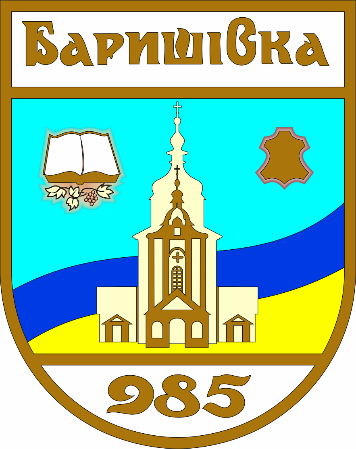 смт Баришівка – 2020                                                 Додаток                                                        Затверджено                                                            рішенням сесії                                                                                    Баришівської селищної ради                                                                                від 24.12.2020 № 46-03-08ПЛАН ЗАХОДІВ на 2021 – 2023  роки з реалізації СТРАТЕГІЇ РОЗВИТКУ Баришівської селищної об’єднаної територіальної громади на 2020 – 2027 рокисмт Баришівка – 2020 ЗМІСТСт.ВСТУПСтратегія розвитку Баришівської селищної об’єднаної територіальної громади на 2020 – 2027 роки (далі – Стратегія) є основним документом на довгострокову перспективу, який визначає напрями подальших дій у сфері реформування економіки громади, розробки і фінансування програми соціально-економічного розвитку та інших програм громади.Стратегічне бачення Баришівської громади доволі конкретне. Крім того, в баченні стисло відображені всі три стратегічні цілі, отже - і оперативні цілі. «Баришівська громада – інвестиційно та туристично приваблива територія столичної області. Зорієнтована на високотехнологічне екологічне сільське господарство та переробку його продукції, безпечна для життя та ведення бізнесу, з розвинутою інфраструктурою. Громада, що забезпечує надання якісних освітніх та медичних послуг, з сучасною сферою відпочинку, спорту та дозвілля в українських національних традиціях».Реалізація бачення Баришівської територіальної громади вимагає відповідної підготовки. З метою реалізації комплексного підходу до планування було проаналізовано ефекти, які вдалося досягнути в попередній період розвитку. У результаті проведених із робочою групою та представниками зацікавлених сторін аналізу та дискусії були сформульовані стратегічні та операційні цілі. Стратегічне бачення досягатиметься у процесі реалізації трьох стратегічних цілей:Стратегічна ціль 1: Економічна спроможність Баришівської територіальної громади на рівні першої п’ятірки в Київській області;Стратегічна ціль 2: Послуги для населення за європейськими стандартами;Стратегічна ціль 3: Сучасна і функціональна інфраструктура та громадський простір.В основі Плану заходів на 2021-2023 роки із реалізації Стратегії зосереджені проєктні ідеї, що були запропоновані жителям громади та відібрані робочою групою. При цьому були внесені деякі зміни до запропонованих технічних завдань або ж кілька проєктних ідей узагальнено через їхню однотипність. Всього в переліку 25 технічних завдань та проєктів місцевого розвитку. Декілька проєктів є довготривалими та розраховані до 2027 року, але початок їх реалізації розпочався вже у 2020 році, тому вони влючені до Плану заходів на 2021-2023 роки.Конкретизація та впровадження проєктів можливо через:- внесення заходів до щорічної програми соціально-економічного розвитку, галузевих регіональних програм;- фінансування за рахунок субвенції на розвиток інфраструктури територіальної громади;- залучення коштів державного фонду регіонального розвитку, в т.ч. на проєкти міжмуніципальної співпраці;- залучення фінансування від проєктів та програм міжнародної технічної допомоги суб‘єктами місцевого розвитку різних організаційно-правових форм;- залучення співфінансування від жителів громади;- державно-приватне партнерство.1. Підстави, методика та процес підготовки Плану заходів з реалізації Стратегії, головні розробникиМетодологія та організація процесу підготовки Плану заходів з реалізації у 2020-2023 роках Стратегії розвитку Баришівської селищної об’єднаної територіальної громади на 2020 – 2027 роки (далі - План заходів) визначені відповідними нормативно-правовими актами, зокрема:- Законом України «Про засади державної регіональної політики» з урахуванням Цілей сталого розвитку України на період до 2030 року (затверджений Указом Президента України від 30 вересня 2019 року № 722);- Порядком розроблення регіональних стратегій розвитку і планів заходів з їх реалізації, а також проведення моніторингу та оцінки результативності реалізації зазначених регіональних стратегій і планів заходів, затверджений постановою Кабінету Міністрів України від 11.11.2015 № 932 (зі змінами);- наказом Міністерства регіонального розвитку, будівництва та житлово-комунального господарства України від 30 березня 2016 року № 75 «Про затвердження Методичних рекомендацій щодо формування і реалізації прогнозних та програмних документів соціально-економічного розвитку об'єднаної територіальної громади» (зі змінами);- рішенням Баришівської селищної ради від 22 вересня 2020 року              № 1452-32-07  «Про затвердження Стратегії розвитку Баришівської селищної об’єднаної територіальної на 2020 - 2027 роки».Підготовка Плану заходів здійснювалась робочою групою з розроблення проєктів Стратегії розвитку Баришівської селищної об’єднаної територіальної на 2020 - 2027 роки та Плану заходів з її реалізації у 2021-2023 роках (далі – Стратегія та План заходів), склад якої затверджено 02.03.2020 розпорядженням селищного голови № 54-03-03. До складу робочої групи входили представники органів місцевого самоврядування, депутати селищної та районної рад, керівники комунальних установ громади, бізнесу та громадських організацій (всього 37 осіб). З метою розробки проєкту Плану заходів Баришівською селищною радою було оголошено збір проєктних ідей від зацікавлених суб’єктів розвитку громади, що тривав протягом червня-липня 2020 року. План заходів безпосередньо опрацьовано спеціалістами відділу економічного розвитку та залучення інвестицій управління економічного розвитку, залучення інвестицій та фінансів виконавчого комітету Баришівської селищної ради, експертами з місцевого та регіонального розвитку Програми «U-LEAD з Європою» за активної участі представників Робочої групи з розробки Стратегії.У процесі розробки Плану заходів, технічні завдання були оцінені і зібрані в три тематичні програми з урахуванням їх взаємного посилення і доповнення. Проєкт Плану заходів узгоджено з наявними і передбачуваними джерелами фінансування і можливостями для реалізації технічних завдань, а самі технічні завдання були перевірені на предмет відповідності Стратегії розвитку Київської області на 2021-2027 роки. У ході процесу підготовки Плану заходів максимально широко використовувалися методологічні підходи та інструменти для стратегічного і оперативного планування, що застосовуються в країнах ЄС, із врахуванням особливостей Баришівської територіальної громади. Перелік принципів та інструментів, що були використані для визначення сфер втручання, передбачав:партнерство – узгодженість спільних цілей, що досягалася шляхом консультацій та на основі консенсусу представників влади, освітніх установ, організацій громадянського суспільства та інших відповідних зацікавлених сторін;спільну участь та зацікавленість – забезпечення широкої соціальної згоди, громадської підтримки реалізації, зацікавленості діяти в напрямі спільних цілей, взаємної довіри, спільної відповідальності і підзвітності, а також захист від спроб окремих суб’єктів розвитку задовольнити лише власні інтереси;сталість – результат застосування усталених принципів і методологічних інструментів, а саме – баланс і узгодженість стратегічних і операційних елементів (цілей, заходів, програм);інтеграцію – досягнення широкої участі усіх зацікавлених сторін та забезпечення їх потреб на регіональному рівні через розробку спільних заходів;інновацію – визначення оптимальних і оригінальних дій у вигляді проєктів з метою максимально ефективного використання наявних ресурсів;паритетність – забезпечення рівних можливостей доступу до ресурсів державної фінансової підтримки розвитку громади.На стратегічному рівні мета розвитку Баришівської селищної  територіальної громади містить три стратегічні цілі на період 2020-2027 роки. Стратегічні цілі є загальними, тому вони повністю співпадають зі стратегічними цілями Стратегії. Кожна стратегічна ціль (Програма) складається з декількох оперативних цілей (напрямів): Впровадження Стратегії Баришівської селищної об’єднаної територіальної громади на 2020 – 2027 роки здійснюватиметься через реалізацію комплексу організаційних, фінансових та інформаційних заходів, які будуть здійснюватися відповідно до Плану її реалізації та інших місцевих програм, які випливають із Стратегії, а також рішень селищної ради, що приймаються для досягнення стратегічних цілей.Базову інформацію, що необхідна для визначення результатів виконання завдань, містить План заходів із реалізації Стратегії. Він приймається двічі:- на три роки (2021–2023); - на чотири роки (2024 – 2027).План заходів з реалізації Стратегії містить Каталог технічних завдань, у кожному з яких зазначена його мета, проблема, на вирішення якої воно спрямовано, основні завдання та заходи для його реалізації, очікувані результати, а також обсяги і джерела фінансування. Вказані технічні завдання є основою для розроблення інвестиційних програм (проєктів), спрямованих на розвиток громади. Фінансування проєктів місцевого розвитку до технічних завдань Плану заходів планується здійснювати за рахунок коштів:- місцевого бюджету;- Державного Фонду регіонального розвитку;- субвенцій з державного бюджету місцевим бюджетам;- обласного бюджету (обласних цільових програм);- міжнародної технічної допомоги та міжнародних фінансових організацій;- інвесторів, власних коштів суб’єктів господарювання та громадян;- інших джерел, не заборонених законодавством.Впровадження проєктів можливо через: - внесення до Програми соціально-економічного та культурного розвитку Баришівської селищної ради на поточний період; - внесення до галузевої програми, що ухвалена сесією селищної ради або ж державної чи обласної - в разі залучення до їхнього виконання Баришівської громади.Проєкти мають базуватись на ощадливому ставленні до навколишнього природного середовища, мінімізувати шкоду довкіллю та обмежувати забруднення.Моніторинг реалізації Стратегії буде здійснюватися щорічно. Результати оприлюднюються на офіційному сайті Баришівської селищної ради. Звіт про виконання Стратегії буде заслуховуватися на сесії селищної ради. Контроль за реалізацію покладається на Баришівську селищну раду та виконавчий комітет ради. Заходи, які включені до Плану, стануть пріоритетними при фінансуванні як із місцевого бюджету, так і при надходженні цільових коштів із бюджетів вищого рівня.Відстеження динаміки відповідних індикаторів та показників соціально- економічного розвитку дозволять чітко відслідковувати ефективність реалізації Стратегії. Звіт складатиметься з переліку ключових показників за кожною ціллю, кожним пріоритетом або заходом. Буде містити інформацію про досягнення кожного об’єктивного пріоритету або виконання заходу, оцінювання можливостей досягнення поставлених цілей.Моніторингові звіти є відкритими документами і використовуються для уточнення завдань та бюджетних програм громади на наступний за звітним бюджетний рік.	2. Програми Плану заходів Стратегії2.1. Програма 1. Економічна спроможність Баришівської територіальної громади на рівні першої п’ятірки в Київській області		Місцевий розвиток, чи розвиток територіальних громад у високорозвинених країнах світу має пряме відношення до «місцевого економічного розвитку». Напрями 1.1 та 1.2 спрямовані на місцевий економічний розвиток, що неможливий без спільної діяльності влади та громади. Він пов’язаний з діями, програмами та проєктами, здійснення яких дозволяє громаді підвищити конкурентоздатність та поліпшити економіку свого середовища. Наявність якісніших послуг та інфраструктури дозволяють підприємствам встановлювати нижчі ціни на продукцію та послуги, що сприяє збільшенню обсягів продажу, створенню робочих місць та податкових надходжень. Збільшення податкових надходжень у результаті зростання бізнесу та більшої зайнятості означає, що громада може, у свою чергу, підвищити якість послуг та інвестувати в розвиток інфраструктури, стаючи таким чином ще більш привабливими для бізнесу та далі підвищуючи якість життя своїх громадян.		Глобальні структурні перетворення у системі економічних відносин призвели до того, що сьогодні між собою конкурують не тільки підприємства чи галузі, а й країни та їх регіони. Підвищення рівня конкурентоспроможності громади продиктовано потребою в досягненні сталого розвитку території та покращенні життєзабезпечення її жителів.  В умовах конкуренції регіони намагаються створювати кращі умови для свого населення і бізнесу, ніж в інших регіонах, забезпечуючи тим самим безперервні позитивні зміни на своїх територіях. Саме тому, питання підвищення конкурентних можливостей економіки Баришівської громади займає перше місце серед стратегічних цілей розвитку.	     Баришівська громада має потужний туристичний потенціал, основою якого є об'єкти історико-культурної спадщини. Мережа закладів культури стабільна і об’єднує 22 бібліотечні заклади, 2 музеї (краєзнавчий музей та музей Т.Г. Шевченка), дитяча музична школа, культурно мистецький центр, 20 клубних закладів. Станом на сьогодні розроблено та опробовано туристичний авторський маршрут, проєкт «Стежками незвіданої Баришівщини» в рамках обласного проєкту «Патріотичні екскурсії Київщини». Але рівень конкурентоздатності послуг індустрії туризму та рівень прибутковості підприємств індустрії туризму  залишається низьким, тому для його розвитку передбачено виконання завдань напряму 1.3.	Важливим підґрунтям для зміцнення позицій громади на рівні першої п’ятірки в Київській області є забезпечення сталого розвитку сфери матеріального виробництва (промислового та агропромислового комплексів) на інноваційній основі, у першу чергу завдяки залученню вітчизняних та іноземних інвестицій у створення необхідних умов для його розвитку, що дасть змогу виробляти нові види продукції з більш високою доданою вартістю, яка б користувалася попитом не тільки на території області, країни в цілому, а й дозволила б розширити експортні можливості громади.Структура ПрограмиПрограма 1 прямо відповідає Стратегічній цілі 1 «Економічна спроможність Баришівської територіальної громади на рівні першої п’ятірки в Київській області».Досягнення цієї цілі в 2021-2023 роках передбачається реалізувати через 3 відповідні напрями: напрям 1.1. Сприятливий інвестиційний та безпечний і зручний бізнес-клімат в громаді (в першій п’ятірці із залучення інвестицій в Київській області); напрям 1.2. Високотехнологічне екологічне сільське господарство, переробка його продукції та розвиток суміжних галузей виробництва; напрям 1.3. Формування та просування локальних туристичних продуктів на внутрішньому та міжнародному туристичному ринку.Перелік технічних завдань Досягнення стратегічної цілі «Економічна спроможність Баришівської територіальної громади на рівні першої п’ятірки в Київській області» у 2021-2023 роках передбачається реалізувати через 3 відповідні напрямки, які включають 8 проєктів.  		Очікувані результати:- створено єдиний цифровий реєстр інвестиційних пропозицій за міжнародними стандартами;- розроблені генплани та детальні плани забудови;- створено консультативно-дорадчий орган, який об’єднує 80% підприємців громади;- розроблено систему надання послуг для бізнесу (юридичних, бухгалтерських, маркетингових, HR….), надання послуг робочого місця;- створені кооперативи з виробництва та переробки сільськогосподарської продукції;- створені кластери виробництва екологічно чистої продукції; - оформлена згідно чинного законодавства документація на земельні ділянки;- мікрокредитування, пільгове оподаткування, пільгова оплата  оренди комунального майна;- розроблено електронний каталог готових туристичних пропозицій громади (туристичних продуктів);- промарковано вело, піші, кінні, автомаршрути;- створено якісний туристичний продукт; - розроблено бренд громади, виготовлена промопродукція проведено промокампанію.Орієнтовний фінансовий плантис.грнПередумови та ризики, пов’язані з виконанням Програми.Успіх реалізації та сталості результатів кожного технічного завдання базується на збалансованому врахуванні державних (регіональних) і приватних інтересів. За умови активізації державної підтримки та МТД щодо покращення інвестиційного клімату, впровадження інновацій, підтримки розвитку малого та середнього бізнесу, оптимізації та законодавчої дерегуляції підприємницької, інвестиційної діяльності, вдосконалення податкової, бюджетної та банківської систем, їх адаптація до європейського права та адміністративної практики країн ЄС реалізація проєктів буде більш ефективною.Досвід інших громад може прискорити реалізацію технічних завдань і сприяти отриманню максимальної віддачі. Є кілька типових проєктних ідей, що, як правило, реалізуються в інших громадах і які мають позитивні результати, наприклад, центри підпримки підприємництва, сучасні форми залучення населення до підприємницької діяльності та підтримки малого бізнесу.Основними ризиками, пов’язаними з реалізацією Програми, є:- зниження інвестиційного рейтингу громади та регіону в цілому;- дефіцит зовнішнього фінансування та звуження можливостей доступу до міжнародних ринків капіталу;- відсутність достатньої кількості коштів у місцевому бюджеті, недостатнє фінансування з обласного та державного бюджетів;- відсутність у працівників грномади, досвіду реалізації вищезазначених технічних завдань;- відсутність альтернативних джерел фінансування технічних завдань;- невиконання дохідної частини місцевого та обласного бюджетів, відсутність коштів у бюджеті розвитку;- відсутність задекларованих обсягів фінансування у державному фонді регіонального розвитку або порушення процедур подання проєктів для отримання коштів;- повільні темпи економічного зростання, нові макроекономічні потрясіння, непередбачувані зміни в законодавстві, зміни на зовнішніх ринках;- низька інституційна спроможність потенційних виконавців проєктів Програми;- недостатність попереднього досвіду реалізації технічних завдань громадою;- нераціональне використання природних ресурсів в аграрному секторі;- низька мотивація жителів до участі в реалізації проєктів.2.2. Програма 2. Послуги для населення за європейськими стандартамиПідвищення якості життя людей та надання якісних послуг населенню – головна мета розвитку Баришівської громади та найважливіша частина стратегії. Важливими складовими якості життя вважаються доходи населення, соціальний захист, споживання матеріальних благ і послуг, умови життя, надання комунальних послуг максимально наближених до потреб населення, підвищення рівня безпеки території та захищеності її жителів, надання медичних послуг, якісної медичної освіти, адміністративних послуг та інше. У Баришівській селищній територіальній громаді здійснюються заходи щодо надання населенню якісних житлово-комунальних послуг, але існує комплекс проблем, що потребують подальшого вирішення. Реалізація напряму 2.1 сприятиме осучасненню діяльності комунальних підприємств за інноваційними підходами надання послуг для населення, що сприятиме забезпеченню комфортного життєвого середовища для  населення громади, створенню умов для підвищення стандартів життя, надання якісних комунальних послуг.Значні обсяги накопичених відходів та відсутність ефективних заходів, спрямованих на запобігання їх утворенню, утилізації, знешкодження та видалення, поглиблюють екологічну кризу і стають гальмівним фактором розвитку економіки держави, Київської області та Баришівської громади зокрема. Впровадження проєктних ідей напряму 2.1 передбачає впливи Стратегії в сфері охорони навколишнього природного середовища з тим, щоб підвищити рівень екологічної свідомості та культури свідомого споживання населення щодо поводженя з відходами, зменшити навантаження відходів у місцях іх зберігання та на довкілля вцілому.У сучасних умовах цифровізації суспільства виникає необхідність отримання адміністративних послуг у режимі онлайн. Збільшення спектру послуг, що надаються через ЦНАП, у зв’язку із удосконаленням необхідної інфраструктури, сприятиме максимальній зручності та відкритості їх надання.Фактор організованої злочинності є суттєвим чинником посилення соціальної напруженості та дестабілізації суспільних відносин, виникнення деформації у сфері господарювання, уповільнення темпів економічного розвитку громади. У таких умовах пріоритетом є створення систем соціальної профілактики правопорушень, комплексного забезпечення безпеки населення, території та об'єктів в громади, що вимагає розробки та реалізації довгострокових заходів організаційного, практичного, профілактичного та нормотворчого характеру (напрям 2.2). Сили цивільного захисту та засоби ДСНС не завжди забезпечують своєчасне реагування на надзвичайні ситуації, пожежі та інші небезпечні події через віддаленість їх від місць виникнення таких подій, а також мають обмежені можливості щодо створення ефективного та дієвого угруповання сил для подолання негативних наслідків масштабних надзвичайних ситуацій, у тому числі в особливий період. Тому актуальним є створення Добровільних пожежних дружин на території Баришівської громади вдповідно до напряму 2.2.На сучасному етапі постала проблема щодо надання високоякісних і доступних освітніх послуг в рамках формування ефективного місцевого самоврядування та створення якісного життєвого середовища для громадян. Технічні завдання напряму 2.2 спрямовані на реформування галузі, підвищення доступності освітніх послуг, надання всім громадянам рівних можливостей для здобуття якісної освіти, постійне підвищення якості освіти, оновлення змісту та форм організації освітнього процесу, розвиток системи безперервної освіти та навчання впродовж життя; громадянське, національно-патріотичне та моральне виховання дітей і молоді; формування соціально активної, відповідальної та толерантної особистості, формування генерації нових лідерів, які мають сучасне бачення розвитку демократичної, правової та незалежної держави.За останні роки значно погіршився стан здоров’я населення, що проявляється у низькій народжуваності порівняно з високим рівнем смертності, від’ємному природному прирості населення, а також високому рівні поширеності захворювань. Реалізація технічних завдань напрямів 2.2 та  2.3 спрямована на розв’язання проблем забезпеченості закладів охорони здоров'я відповідним обладнанням, транспортними засобами та кадрами, підвищення ефективності використання ресурсів, якості та доступності первинної та вторинної медичної допомоги, удосконалення екстреної медичної допомоги, створення доступної та ефективної системи надання паліативної допомоги, створення умов для проведення телемедичного консультування. Структура ПрограмиПрограма 2 прямо відповідає Стратегічній цілі 2 «Послуги для населення за європейськими стандартами».Досягнення цієї цілі в 2021-2023 роках передбачається реалізувати через 3 відповідних напрями:напрям 2.1. оптимізація роботи комунальних підприємств громади, підвищення рівня безпеки в громаді, у тому числі – екологічної;напрям 2.2. якісні та доступні муніципальні та освітні послуги;напрям 2.3. покращення стандартів медичного обслуговування населення громади.Протягом 2021-2023 років передбачається реалізувати 13 проєктів.Очікувані результати:запровадження заходів, що підвищать рівень екологічної безпеки громади, в тому числі і створення дієвої системи сортування сміття та утилізації ТПВ, що покращить екологічний стан громади та здоров’я громадян;розроблення та впровадження плану дій «Сталого енергетичного розвитку та клімату» територіальної громади;проведення заходів із енергоефективності та енергозбереження комунальних закладів громади;впровадження електронної системи надання комунальних послуг максимально наближену до потреб населення;придбання нової спецтехніки вітчизняного виробника для місцевої комунальної служби;створення мобільного ЦНАПу для надання 140 адміністративних послуг в 18 старостинських округах; підвищення рівня безпеки території та захищеності її мешканців;створення поліцейських станцій у 5 старостинських округах;створення аптечних пунктів у 5 старостинських округах;створення добровільної пожежної дружини;- створення при територіальному центрі соціального обслуговування (надання соціальних послуг) соціально-транспортної служби «Соціальне таксі»;- запровадження інноваційних форм та методів навчання в співпраці із бізнесом в напрямку професійно-технічної освіти;- запровадження електронної системи охорони здоров'я (e-health)Орієнтовний фінансовий плантис.грн.Передумови та ризики, пов’язані з виконанням ПрограмиПередумови для ефективного впровадження технічних завдань, що увійшли до Програми, полягають у таких аспектах:збільшення обсягу фінансових ресурсів, що спрямовуються на фінансування проєктів, за рахунок як місцевого бюджету, так і державних коштів, а також коштів приватних інвесторів;формування ефективної та спроможної мережі галузевих закладів, оновлення матеріально-технічної бази, створення нових робочих місць;підвищення готовності всіх учасників та причетних до реалізації проєктів, включаючи органи влади, суб’єкти підприємницької діяльності, представників науки та громадськості, реформувати систему, підвищувати кваліфікацію кадрів;збереження, розвиток і модернізація відповідної галузевої інфраструктури;успішність задекларованих Урядом України реформ у відповідних сферах суспільного життя (освіти, охорони здоров’я, фізичної культури і спорту, культури, житлово-комунального господарства, молодіжної політики та у справах дітей та сім’ї, соціального і цивільного захисту, екології);Основними ризиками, пов’язаними з реалізацією Програми, є:- відсутність достатньої кількості коштів у місцевому бюджеті, недостатнє фінансування з обласного та державного бюджетів;- невиконання дохідної частини місцевого бюджету, відсутність коштів у бюджеті розвитку;- відсутність у працівників громади, досвіду реалізації вищезазначених технічних завдань;- відсутність альтернативних джерел фінансування технічних завдань;- недофінансування державних, обласних цільових програм з Державного та обласного бюджетів та відсутність місцевих програм;- відсутність сучасних аналітичних систем збору, обробки та моніторингу даних для забезпечення більш ефективних процедур ухвалення управлінських рішень та використання ресурсів громади;- неможливість встановлення необхідних партнерських відносин та отримання критичної маси зацікавлених сторін на територіях, готових підтримати реалізацію конкретних технічних завдань у вигляді проєктів регіонального розвитку;- застаріла на 80% матеріально-технічна база комунальних підприємств;- недостатній рівень медичного обслуговування через дефіцит кваліфікованих спеціалістів, забезпеченість становить 71%.2.3. Програма 3. Сучасна і функціональна інфраструктура та громадський простірЯкість життя населення відображає всю систему умов соціального та економічного розвитку, які забезпечують наявні на цей період часу можливості повноцінної реалізації людського потенціалу, підвищення рівня особистого й суспільного споживання матеріальних благ і послуг, всестороннього розвитку особистості, підтримки сприятливого природного середовища, комфортних умов проживання, доступність і якість освітніх, культурних та медичних послуг, забезпечення умов для здорового способу життя й комплексної безпеки людини. Програма «Сучасна і функціональна інфраструктура та громадський простір» спрямована на забезпечення якісних умов життя мешканців громади, що є головною передумовою розвитку людського капіталу.Для сприятливого інвестиційного клімату, ефективної економічної діяльності на території громади, налагодження належного рівня комунікації між населеними пунктами громади, своєчасного надання послуг населенню, безпеки під час пересування напрямом 3.2 планується проведення ремонту доріг та упорядкування придорожньої інфраструктури. Потребують ремонту ділянки доріг, які пов’язані з функціонуванням ключових соціально-економічних об’єктів громади та забезпечують сполучення з адміністративним центром громади, дороги та дорожня інфраструктура на території сіл громади.Напрямами 3.1 та 3.3 передбачено встановлення енергоощадного освітлення у населених пунктах громади, ремонт тротуарів, озеленення вулиць населених пунктів територіальної громади, що сприятиме безпеці та естетичному вигляду сіл. Напрямами 3.1 та 3.4 передбачено ремонт будівель освітніх установ, об’єктів спорту та культури сприятиме комфортному наданню послуг жителям. Активна комунікація влади з жителями громади зміцнить співпрацю та згуртованість для подальшого розвитку.Напрям 3.4 передбачає створення та впровадження відповідних дій, інструментів, знань та напрацювань, необхідних для створення умов енергоефективності у Баришівській територіальній громаді, у тому числі впровадження системи енергоменеджменту та енергомоніторингу з ціллю ефективного використання та споживання ресурсів та економії бюджетних коштів при умові підвищення якості послуги, а також створення та просування інформації для залучення ЕСКО інвестицій.Програма 3 прямо відповідає Стратегічній цілі 3 «Сучасна і функціональна інфраструктура та громадський простір».Досягнення цієї цілі у 2021-2023 роках передбачається реалізувати через 4 відповідних напрями:напрям 3.1. модернізація інфраструктури громади;напрям 3.2. покращення транспортного сполучення і стану доріг в громаді;напрям 3.3. впорядкування існуючих і створення нових рекреаційних і відпочинкових зон;напрям 3.4. впровадження ефективного енергоменеджменту та енергомоніторингу.Протягом 2021-2023 років передбачається реалізувати 6 проєктів.Очікувані результати:проведення термомодернізації закладів освіти, медицини, культури та спорту;зниження суми платівок за комунальні послуги;оновлення матеріально-технічної бази культури, медицини, фізичної культури та спорту;проведення реконструкції та ремонту мереж водопостачання та водовідведення;зменшення викидів СО2 на 29,5 тон на рік;впровадження енергоощадних джерел світла, зокрема використання електроенергії за допомогою інноваційних LED технологій;зменшення споживання електроенергії та бюджетних витрат на оплату вуличного освітлення в громаді;створення умов для швидкого та безпечного автомобільного сполучення між населеними пунктами Баришівської громади та іншими громадами;проведення капітального ремонту доріг, вулиць та тротуарів Баришівської громади;придбання транспортних засобів із врахуванням вимог екологічності та вільного доступу осіб з додатковими потребами;створення комфортних умов для відпочинку та проведення дозвілля для всіх мешканців та гостей громади;створення комфортних рекреаційних зон в громаді;популяризація здорового способу життя та активного відпочинку жителів громади;покращення туристичної привабливості громади.Орієнтовний фінансовий плантис.грнПередумови та ризики, пов’язані з виконанням ПрограмиПередумови для ефективного впровадження технічних завдань, що увійшли до Програми, полягають у таких аспектах:- збільшення обсягу фінансових ресурсів, що спрямовуються на фінансування проєктів, за рахунок як місцевого, так і обласного та державного бюджетів, а також коштів приватних інвесторів;- збереження, розвиток і модернізація відповідної галузевої інфраструктури.- наявність інфраструктури закладів освіти;- зміцнення матеріально-технічної бази освітніх закладів;- значна підтримка закладів охорони здоров’я місцевою владою;- розвинена транспортна мережа.Основними ризиками, пов’язаними з реалізацією Програми, є:- відсутність достатньої кількості коштів у місцевому бюджеті, недостатнє фінансування з обласного та державного бюджетів;- невиконання дохідної частини місцевого бюджету, відсутність коштів у бюджеті розвитку;- відсутність або обмежена кількість кадрів, відсутність у них досвіду для раалізації проєктів розвитку громади;- відсутність альтернативних джерел фінансування технічних завдань;- відтік молоді, висококваліфікованої робочої сили у великі міста та за кордон;- 80 % дорожного покриття, зокрема в сільській місцевості, потребує ремонту;- недостатньо розвинена інфраструктура відпочинку та дозвілля мешканців сільських населених пунктів громади.3. Джерела фінансування реалізації завданьПланом заходів з реалізації Стратегії визначено основні цілі та напрямки діяльності територіальної громади в період 2021-2023 рр. Перед Баришівською територіальною громадою стоїть перспектива пошуку відповідних фінансових коштів для реалізації запланованих на певний період дій. Через постійно зростаючу кількість власних завдань бюджету громади часто не вистачає для реалізації всіх передбачених цілей та досягнення запланованих стандартів. Основним джерелом фінансування реалізації Стратегії розвитку Баришівської селищної  територіальної громади є власні надходження до бюджету громади, а також зовнішні джерела (у тому числі цільові субвенції, кредити). Джерелом отримання цільової субвенції можуть бути урядові програми, що реалізують за посередництвом Міністерства регіонального розвитку (державна субвенція на соціально-економічний розвиток території, ДФРР) та обласні інституції, що підтримують відповідні сфери (обласний бюджет). Державний бюджет включає субвенцію на соціально-економічний розвиток, галузеві державні програми, кошти ДФРР, секторальна бюджетна підтримка, інші державні субвенції на виконання інвестиційних програм. Очікується, що через кілька років так само зникне субвенція на соціально-економічний розвиток території. Натомість зазначені кошти концентруватимуться в ДФРР для стимулювання регіонального розвиту.Також очікується, що триватиме секторальна бюджетна підтримка України зі сторони ЄС – у рамках реалізації Угоди про асоціацію. Імовірне збільшення коштів, що виділятимуться із бюджету ЄС та розподілятимуться на конкурсних засадах в Україні.  Можливості використання державного бюджету та зовнішнього фінансування відповідно до стратегічних та операційних цілей і зведених проектів представляє нижченаведена таблиця:Таблиця «Зовнішні джерела фінансування»Фінансування Стратегії з обласного бюджету можливе за рахунок наступних програм:1. Комплексна програма розвитку сільського госодарства та сільських територій Київської області на 2021-2023 роки «Дієвий аграрій – успішна громада»;2. Програма «Питна вода Київщини на 2017-2021 роки» (нова редакція);3. Програма енергозбереження (підвищення енергоефективності) Київської області на 2017-2020 роки;4. Програма будівництва, реконструкції та ремонту об’єктів інфраструктури Київської області на 2021-2023 роки;5. Програма розвитку автомобільних доріг у Київській області на 2020-2022 роки;6. Київська обласна програма індивідуального житлового будівництва на селі «Власний дім» до 2023 року (нова редакція);8. Програма будівництва (придбання) доступного житла в Київській області на 2019-2023 роки;9. Програма розвитку системи освіти Київської області на 2019-2021 роки;10. Київська обласна програма «Здоров’я Київщини» на 2021-2023 роки;11. Київська обласна цільова програма соціальної підтримки в Київській області учасників антитерористичної операції, операції об’єднаних сил та членів їх сімей, членів сімей загиблих (померлих) учасників антитерористичної операції, операції об’єднаних сил, а також родин Героїв Небесної Сотні та учасників Революції Гідності на 2021-2022 роки;12. Київської обласної цільової Програми «Турбота» на 2021-2024 роки;13. Обласна цільова програма розвитку водного господарства та екологічного оздоровлення басейну річки Дніпро на період до 2021 року;14. Програма охорони довкілля та раціонального використання природних ресурсів Київської області на 2019-2022 роки;15. Комплексна програма підтримки та розвитку молоді Київської області на 2015-2021 роки «Молодь Київщини» (нова редакція);16. Програма національно-патріотичного виховання в Київській області на 2017-2021 роки (нова редакція);17. Київська обласна програма розвитку фізичної культури та спорту «Київщина спортивна» на 2017-2021 роки (нова редакція);18. Програма залучення інвестицій та поліпшення інвестиційного клімату в Київській області на 2019-2021 роки;19. Київська обласна цільова програма підтримки підприємств спільної власності територіальних громад сіл, селищ, міст області і запобігання їх банкрутству на 2020-2022 роки;20. Програма розвитку малого і середнього підприємництва у Київській області на 2019-2021 роки (нова редакція);21. Комплексна програма розвитку культури Київської області на 2021-2023 роки;  22. Програма підтримки і розвитку театрального та музичного мистецтва Київської області на 2021- 2023 роки;23. Програма створення страхового фонду документації Київської області на 2017-2021 роки;24. Обласна цільова програма захисту населення і територій від надзвичайних ситуацій техногенного та природного характеру на 2018-2022 роки;25. Обласна цільова комплексна програма профілактики та протидії злочинності у Київській області на 2017-2020 роки «Безпечна Київщина»;26. Програма створення геоінформаційної системи ведення містобудівного кадастру та містобудівного моніторингу Київської області на 2017-2021 роки;27. Програма забезпечення містобудівною документацією Київської області на 2016-2020 роки;28. Програма інформатизації Київської області на 2017-2021 роки «Електронна Київщина»;29. Обласна комплексна програма підтримки сім’ї та забезпечення прав дітей «Щаслива родина - успішна країна» до 2022 року;30. Програма нагородження відзнаками Київської обласної  державної адміністрації на 2021-2025 роки;Міжнародні джерела фінансування: Програма «Децентралізація приносить кращі результати та ефективність» (DOBRE); Фонд сприяння демократії Посольства США – програма малих грантів;Проект USAID «Підтримка аграрного і сільського розвитку»;4. Швейцарсько-український проект «Підтримка децентралізації в Україні» DESPRO; 5. Deutsche Gesellschaft für Internationale Zusammenarbeit (GIZ) GmbH підтримує Україну за дорученням Федерального уряду Німеччини з 1993 року;6. Посольство Норвегії в Україні;7. Програма U-LEAD з Європою;8. Гранти від Європейської Комісії для країн Східного партнерства;9. Міжнародний фонд “Відродження”;10. Міністерство закордонних справ Польщі – Польська допомога;11. Міністерство закордонних справ Нідерландів, програма «Matra» (трансформація суспільства);4. Каталог технічних завдань на проєкти місцевого розвиткуТехнічні завдання до Програми 1 Економічна спроможність Баришівської територіальної громади на рівні першої п’ятірки в Київській областіТехнічні завдання Напряму 1.1. Сприятливий інвестиційний та безпечний і зручний бізнес-клімат в громаді (в першій п’ятірці із залучення інвестицій в Київській області)Проєкт 1Проєкт 2 Проєкт 3Технічні завдання Напряму 1.2. Високотехнологічне екологічне сільське господарство, переробка його продукції та розвиток суміжних галузей виробництваПроєкт 4Проєкт 5Проєкт 6Технічні завдання Напряму 1.3. Формування та просування локальних туристичних продуктів на внутрішньому та міжнародному туристичному ринкуПроєкт 7Проєкт 8Технічні завдання Програми 2. Послуги для населення за європейськими стандартамиТехнічні завдання напряму 2.1. Оптимізація роботи комунальних підприємств громади, підвищення рівня безпеки в громаді, у тому числі – екологічноїПроєкт 9Проєкт 10Проєкт 11Проєкт 12Технічні завдання напряму 2.2. Якісні та доступні муніципальні та освітні послугиПроєкт 13Проєкт 14Проєкт 15Проєкт 16Проєкт 17Проєкт 18Проєкт 19Технічні завдання напряму 2.3. Покращення стандартів медичного обслуговування населення громади	Проєкт 20Технічні завдання Прогами 3.  Сучасна і функціональна інфраструктура та громадський простірТехнічні завдання напряму 3.1. Модернізація інфраструктури громадиПроєкт 21Проєкт 22Проект 23Технічне завдання напряму 3.2. Покращення транспортного сполучення і стану  доріг в громадіПроект 24Технічне завдання напряму 3.3. Впорядкування існуючих і створення нових рекреаційних і відпочинкових зонПроект 25	Секретар селищної ради                             Надія СЛУХАЙВступ 41. Підстави, методика та процес підготовки Плану заходів з реалізації Стратегії, головні розробники62. Програми Плану заходів Стратегії102.1. Програма 1. Економічна спроможність Баришівської територіальної громади на рівні першої п’ятірки в Київській області102.2. Програма 2. Послуги для населення за європейськими стандартами152.3. Програма 3. Сучасна і функціональна інфраструктура та громадський простір213. Джерела фінансування реалізації завдань254. Каталог технічних завдань на проєкти місцевого розвитку29Стратегічні цілі (Програми)Оперативні цілі (Напрями)1.Економічна спроможність Баришівської територіальної громади на рівні першої п’ятірки в Київській області1.1. Сприятливий інвестиційний та безпечний і зручний бізнес-клімат в громаді (в першій п’ятірці із залучення інвестицій в Київській області)1.Економічна спроможність Баришівської територіальної громади на рівні першої п’ятірки в Київській області1.2. Високотехнологічне екологічне сільське господарство, переробка його продукції та розвиток суміжних галузей виробництва1.Економічна спроможність Баришівської територіальної громади на рівні першої п’ятірки в Київській області 1.3. Формування та просування локальних туристичних продуктів на внутрішньому та міжнародному туристичному ринку2. Послуги для населення за європейськими стандартами2.1. Оптимізація роботи комунальних підприємств громади, підвищення рівня безпеки в громаді, у тому числі - екологічної2. Послуги для населення за європейськими стандартами2.2. Якісні та доступні муніципальні та освітні послуги2. Послуги для населення за європейськими стандартами2.3. Покращення стандартів медичного обслуговування населення громади3. Сучасна і функціональна інфраструктура та громадський простір3.1.Модернізація інфраструктури громади3. Сучасна і функціональна інфраструктура та громадський простір3.2.Покращення транспортного сполучення і стану  доріг в громаді3. Сучасна і функціональна інфраструктура та громадський простір3.3.Впорядкування існуючих і створення нових рекреаційних і відпочинкових зон3. Сучасна і функціональна інфраструктура та громадський простір3.4.Впровадження ефективного енергоменеджменту та енергомоніторингу№ п/пТехнічні завдання (ТЗ)Назва проєктуТериторіальне спрямування ТЗНапрям 1.1. Сприятливий інвестиційний та безпечний і зручний бізнес-клімат в громаді (в першій п’ятірці по залученню інвестицій в Київській області)Напрям 1.1. Сприятливий інвестиційний та безпечний і зручний бізнес-клімат в громаді (в першій п’ятірці по залученню інвестицій в Київській області)Напрям 1.1. Сприятливий інвестиційний та безпечний і зручний бізнес-клімат в громаді (в першій п’ятірці по залученню інвестицій в Київській області)Напрям 1.1. Сприятливий інвестиційний та безпечний і зручний бізнес-клімат в громаді (в першій п’ятірці по залученню інвестицій в Київській області)1.1.1.1. Провести Інвентаризацію нерухомого майна і земельних ділянок, інженерних мереж, визначення інвестиційно-привабливих об’єктів. Створити реєстр нерухомого майна з доступом через мережу ІнтернетРозвиток територій та природніх ресурсівБаришівська територіальна громада 2.Розробити  генплан/детальний план територій населених пунктів, які увійшли до складу територіальної громадиРозвиток територій та природніх ресурсівБаришівська територіальна громада 3.1.1.3. Створити раду підприємцівРада підприємців в діїБаришівська територіальна громада 4.1.1.4. Створити та забезпечити функціонування Центру підтримки інноваційного розвитку  підприємницьких ініціативЦентр підтримки інноваційного розвитку  підприємницьких ініціативБаришівська територіальна громада Напрям 1.2. Високотехнологічне екологічне сільське господарство, переробка його продукції та розвиток суміжних галузей виробництваНапрям 1.2. Високотехнологічне екологічне сільське господарство, переробка його продукції та розвиток суміжних галузей виробництваНапрям 1.2. Високотехнологічне екологічне сільське господарство, переробка його продукції та розвиток суміжних галузей виробництваНапрям 1.2. Високотехнологічне екологічне сільське господарство, переробка його продукції та розвиток суміжних галузей виробництва5.1.2.1. Створити сільськогосподарські кооперативи з виробництва і переробки сільськогосподарської продукціїСільськогосподарські кооперативи  з виробництва і переробки с/г продукції в Баришівській громадіБаришівська територіальна громада 6.1.2.2. Сформувати на території громади кластери  виробництва екологічно чистої продукціїЕкологічно чиста продукція, сучасне виробництво, здоров’я громадиБаришівська територіальна громада 7.1.2.3. Підготувати ділянки для будівництва заводів з переробки сільськогосподарської продукціїРозвиток територій та природніх ресурсівБаришівська територіальна громада 8.Розробити Програму з підтримки суміжних галузей виробництваПроєкт стартапів «Твоя власна справа»Баришівська територіальна громада Напрям 1.3. Формування та просування локальних туристичних продуктів на внутрішньому та міжнародному туристичному ринкуНапрям 1.3. Формування та просування локальних туристичних продуктів на внутрішньому та міжнародному туристичному ринкуНапрям 1.3. Формування та просування локальних туристичних продуктів на внутрішньому та міжнародному туристичному ринкуНапрям 1.3. Формування та просування локальних туристичних продуктів на внутрішньому та міжнародному туристичному ринку9.1.3.1. Сформувати каталог туристичних об’єктів громадиСтворення економузею ім. Г. Собачко-ШостакБаришівка: минуле та сьогоденняс. ВеселинівкаБаришівська територіальнагромада 10.1.3.2. Розмістити туристичні навігації на в’їзді до Баришівського району та ключових населених пунктівБаришівка: минуле та сьогоденняБаришівська територіальна громада 11.1.3.3.  Удосконалити туристичну інфраструктуруБаришівка: минуле та сьогоденняБаришівська територіальна громада 12.1.3.4. Розробити туристичну промопродукцію та туристичний розділ на офіційному сайті селищної радиБаришівка: минуле та сьогоденняБаришівська територіальнагромада Назва проєктуОбсяг фінансування,тис.грнОбсяг фінансування,тис.грнОбсяг фінансування,тис.грнЗагаль-ний обсяг фінансуванняНазва проєкту2021 рік2022 рік2023 рікЗагаль-ний обсяг фінансуванняРозвиток територій та природніх ресурсів1500,001100,001000,03600,0Рада підприємців в дії100,050,050,0200,0Центр підтримки інноваційного розвитку  підприємницьких ініціатив700,03000,01000,04700,0Сільськогосподарські кооперативи  з виробництва і переробки с/г продукції в Баришівській громаді500,0850,0450,01800,0Екологічно чиста продукція, сучасне виробництво, здоров’я громади500500,0500,01500,0Твоя власна справа100,0300,0300,0700,0Створення економузею ім. Г. Собачко-Шостак4100,01500,0-5600,0Баришівка: минуле та сьогодення500,01000,01000,02500,0Всього:8000,08300,04300,020600,0№ п/пТехнічні завдання (ТЗ)Назва проєктуТериторіальне спрямування ТЗНапрям 2. 1. Оптимізація роботи комунальних підприємств громади, підвищення рівня безпеки в громаді, у тому числі – екологічноїНапрям 2. 1. Оптимізація роботи комунальних підприємств громади, підвищення рівня безпеки в громаді, у тому числі – екологічноїНапрям 2. 1. Оптимізація роботи комунальних підприємств громади, підвищення рівня безпеки в громаді, у тому числі – екологічноїНапрям 2. 1. Оптимізація роботи комунальних підприємств громади, підвищення рівня безпеки в громаді, у тому числі – екологічної12.1.1 Осучаснити діяльність комунальних підприємств за інноваційними підходами надання послуг для населенняКомфортне життяБаришівська територіальна громада 22.1.2 Підвищити рівень екологічної безпекиЧисте довкілляБаришівська територіальна громада 32.1.3 Створити та впровадити систему надання комунальних послуг максимально наближену до потреб населенняКомфортне життяБаришівська територіальна громада 42.1.4 Розширити мережу встановлених камер відеоспостереження, дорожніх знаківБезпечна громадаБаришівська територіальна громада 52.1.5 Перевести комунальні заклади на використання «чистих» джерел енергії та мотивувати громадян використовувати альтернативні види енергіїСучасна енергетикаБаришівська територіальна громада Напрям 2. 2. Якісні та доступні муніципальні та освітні послугиНапрям 2. 2. Якісні та доступні муніципальні та освітні послугиНапрям 2. 2. Якісні та доступні муніципальні та освітні послугиНапрям 2. 2. Якісні та доступні муніципальні та освітні послуги62.2.1 Створити віддалені робочі місця адміністраторів ЦНАП в сільських населених пунктах громадиМобільний ЦНАПБаришівська територіальна громада 72.2.2 Розширити перелік надання адміністративних послугМобільний ЦНАПБаришівська територіальна громада 82.2.3 Забезпечити діяльність поліцейських станцій у 5 старостинських округахПоліцейський офіцер громадиБаришівська територіальна громада 92.2.4 Забезпечити функціонування Аптечних пунктів у 5 старостинських округахДоступні лікиБаришівська територіальна громада 102.2.5 Організувати роботу добровільних пожежних дружинДобровільна пожежна дружинаБаришівська територіальна громада 122.2.6 Забезпечити доступ осіб з додатковими потребами до транспортних послуг (дотримання інклюзивних вимог)Соціальне таксіБаришівська територіальна громада 132.2.7 Розширити мережу гуртків в населених пунктах старостинських округів громадиОсвітній простір громадиБаришівська територіальна громада 142.2.8 Запровадити інноваційні форми та методи навчання у співпраці із бізнесом в напрямку професійно-технічної освітиОсвітній простір громадиБаришівська територіальна громада 152.2.9 Створити систему мотивації до залучення кваліфікованих працівників галузі культури, освіти, медицини, фізичної культуриКваліфіковані кадриБаришівська територіальна громада 162.2.10 Забезпечити обмін досвідом і вивчення кращих практик із залученням європейських фахівцівКваліфіковані кадриБаришівська територіальна громада Напрям 2. 3. Покращення стандартів медичного обслуговування населення громадиНапрям 2. 3. Покращення стандартів медичного обслуговування населення громадиНапрям 2. 3. Покращення стандартів медичного обслуговування населення громадиНапрям 2. 3. Покращення стандартів медичного обслуговування населення громади172.3.1 Провести навчання лікувального персоналу з переходу на ведення електронної медичної документації за новими зразками (e-health)Електронна система охорони здоров'я (e-health)Баришівська територіальна громада 182.3.2 Створити  механізм «електронної черги», запису до лікаря «он-лайн»Лікар «он-лайнБаришівська територіальна громада Назва проєктуОбсяг фінансування,тис.грнОбсяг фінансування,тис.грнОбсяг фінансування,тис.грнЗагаль-ний обсяг фінансуванняНазва проєкту2021рік2022рік2023рікЗагаль-ний обсяг фінансуванняКомфортне життя500,02000,02000,04500,0Чисте довкілля500,02300,02000,04800,0Безпечна громада500,0500,0500,01500,0Сучасна енергетика4500,04500,04500,013500,0Мобільний ЦНАП1000,0350,0-1350,0Поліцейський офіцер громади10001000,0500,02500,0Доступні ліки600,0--600,0Добровільна пожежна дружина1500,03000,03000,07500,0Соціальне таксі500,01000,0-1500,0Освітній простір громади400,0400,0400,01200,0Кваліфіковані кадри500,0500,01000,02000,0Електронна система охорони здоров'я (e-health)100,050,0-150,0Всього:11 624,615 600,013 900,041 100,0№ п/пТехнічні завдання (ТЗ)Назва проєктуТериторіальне спрямування ТЗНапрям 3. 1. Модернізація інфраструктури громадиНапрям 3. 1. Модернізація інфраструктури громадиНапрям 3. 1. Модернізація інфраструктури громадиНапрям 3. 1. Модернізація інфраструктури громади13.1.1 Провести капітальний ремонт закладів освіти, медицини, культури та спорту із впровадженням енергоефективних та енергозберігаючих технологійСучасний заклад освіти, медицини, культури і спортуБаришівська територіальна громада 23.1.2 Оновити  матеріально-технічну базу освіти, медицини,   культури та спортуСучасний заклад освіти, медицини, культури і спортуБаришівська територіальна громада 33.1.3 Реконструювати та провести ремонт мереж водопостачання та водовідведенняПитна водаБаришівська територіальна громада 43.1.4 Побудувати, реконструювати та провести ремонт мереж вуличного освітленняLED -світлоБаришівська територіальна громада Напрям 3. 2. Покращення транспортного сполучення і стану  доріг в громадіНапрям 3. 2. Покращення транспортного сполучення і стану  доріг в громадіНапрям 3. 2. Покращення транспортного сполучення і стану  доріг в громадіНапрям 3. 2. Покращення транспортного сполучення і стану  доріг в громаді53.2.1 Відремонтувати дороги  в адміністративному центрі громади, дороги в сільських населених пунктах та між нимиТранспортна мережаБаришівська територіальна громада 63.2.2. Придбати транспортний засіб для пасажирського сполучення сільських населених пунктів громади із її адміністративним центром (для задоволення соціальних потреб)Транспортна мережаБаришівська територіальна громада Напрям 3.3. Впорядкування існуючих і створення нових рекреаційних і відпочинкових зонНапрям 3.3. Впорядкування існуючих і створення нових рекреаційних і відпочинкових зонНапрям 3.3. Впорядкування існуючих і створення нових рекреаційних і відпочинкових зонНапрям 3.3. Впорядкування існуючих і створення нових рекреаційних і відпочинкових зон73.3.1. Провести благоустрій парків, скверів, облаштувати місця для відпочинку, в тому числі поблизу водойм та громадських місць для купання,  занять фізичною культурою і спортом, проведення культурних та інших заходівЗелений оазисБаришівська територіальна громада Напрям 3.4. Впровадження ефективного енергоменеджменту та енергомоніторингуНапрям 3.4. Впровадження ефективного енергоменеджменту та енергомоніторингуНапрям 3.4. Впровадження ефективного енергоменеджменту та енергомоніторингуНапрям 3.4. Впровадження ефективного енергоменеджменту та енергомоніторингу83.4.1. Розробити та впровадити план дій «Сталого енергетичного розвитку та клімату» територіальної громадиСучасна енергетикаБаришівська територіальна громада 93.4.2. Провести заходи із енергоефективності комунальних закладів громадиСучасна енергетикаБаришівська територіальна громада Назва проєктуОбсяг фінансування,тис.грнОбсяг фінансування,тис.грнОбсяг фінансування,тис.грнЗагаль-ний обсяг фінансуванняНазва проєкту2021рік2022рік2023рікЗагаль-ний обсяг фінансуванняСучасний заклад освіти, медицини, культури і спорту15000,015000,015000,045000,0Питна вода26000,026000,023000,075000,0LED –світло600,0600,0600,01800,0Транспортна мережа19 000,023000,023000,065000,0Зелений оазис16500,016500,016500,049500,0Всього:77 100,081 100,078 100,0236 300,0Оперативні ціліДФРР, субвенція соц.-економ,секторальна бюджетна підтримка ЄСМіжнародна технічна допомогаДержавні галузеві програмиІнші джерела 1.1. Сприятливий інвестиційний та безпечний і зручний бізнес-клімат в громаді (в першій п’ятірці по залученню інвестицій в Київській області)ХХХХ1.2. Високотехнологічне екологічне сільське господарство, переробка його продукції та розвиток суміжних галузей виробництваХХХ1.3. Формування та просування локальних туристичних продуктів на внутрішньому та міжнародному туристичному ринкуХХХ2.1. Оптимізація роботи комунальних підприємств громади, підвищення рівня безпеки в громаді, у тому числі – екологічноїХХХ2.2. Якісні та доступні муніципальні та освітні послугиХХХХ2.3. Покращення стандартів медичного обслуговування населення громадиХХХХ3.1. Модернізація інфраструктури громадиХХХ3.2. Покращення транспортного сполучення і стану  доріг в громадіХХХ3.3. Впорядкування існуючих і створення нових рекреаційних і відпочинкових зонХХХХ3.4. Впровадження ефективного енергоменеджменту та енергомоніторингуХХХХНомер і назва завдання зі Стратегії розвитку регіону, якому відповідає проєкт1.1.1. Провести Інвентаризацію нерухомого майна і земельних ділянок, інженерних мереж, визначення інвестиційно-привабливих об’єктів. Створити реєстр нерухомого майна з доступом через мережу Інтернет.1.1.2. Розробити  генплан/детальний план територій населених пунктів, які увійшли до складу територіальної громади.1.2.3. Підготувати ділянки для будівництва заводів з переробки сільськогосподарської продукції.1.1.1. Провести Інвентаризацію нерухомого майна і земельних ділянок, інженерних мереж, визначення інвестиційно-привабливих об’єктів. Створити реєстр нерухомого майна з доступом через мережу Інтернет.1.1.2. Розробити  генплан/детальний план територій населених пунктів, які увійшли до складу територіальної громади.1.2.3. Підготувати ділянки для будівництва заводів з переробки сільськогосподарської продукції.1.1.1. Провести Інвентаризацію нерухомого майна і земельних ділянок, інженерних мереж, визначення інвестиційно-привабливих об’єктів. Створити реєстр нерухомого майна з доступом через мережу Інтернет.1.1.2. Розробити  генплан/детальний план територій населених пунктів, які увійшли до складу територіальної громади.1.2.3. Підготувати ділянки для будівництва заводів з переробки сільськогосподарської продукції.1.1.1. Провести Інвентаризацію нерухомого майна і земельних ділянок, інженерних мереж, визначення інвестиційно-привабливих об’єктів. Створити реєстр нерухомого майна з доступом через мережу Інтернет.1.1.2. Розробити  генплан/детальний план територій населених пунктів, які увійшли до складу територіальної громади.1.2.3. Підготувати ділянки для будівництва заводів з переробки сільськогосподарської продукції.1.1.1. Провести Інвентаризацію нерухомого майна і земельних ділянок, інженерних мереж, визначення інвестиційно-привабливих об’єктів. Створити реєстр нерухомого майна з доступом через мережу Інтернет.1.1.2. Розробити  генплан/детальний план територій населених пунктів, які увійшли до складу територіальної громади.1.2.3. Підготувати ділянки для будівництва заводів з переробки сільськогосподарської продукції.1.1.1. Провести Інвентаризацію нерухомого майна і земельних ділянок, інженерних мереж, визначення інвестиційно-привабливих об’єктів. Створити реєстр нерухомого майна з доступом через мережу Інтернет.1.1.2. Розробити  генплан/детальний план територій населених пунктів, які увійшли до складу територіальної громади.1.2.3. Підготувати ділянки для будівництва заводів з переробки сільськогосподарської продукції.1.1.1. Провести Інвентаризацію нерухомого майна і земельних ділянок, інженерних мереж, визначення інвестиційно-привабливих об’єктів. Створити реєстр нерухомого майна з доступом через мережу Інтернет.1.1.2. Розробити  генплан/детальний план територій населених пунктів, які увійшли до складу територіальної громади.1.2.3. Підготувати ділянки для будівництва заводів з переробки сільськогосподарської продукції.1.1.1. Провести Інвентаризацію нерухомого майна і земельних ділянок, інженерних мереж, визначення інвестиційно-привабливих об’єктів. Створити реєстр нерухомого майна з доступом через мережу Інтернет.1.1.2. Розробити  генплан/детальний план територій населених пунктів, які увійшли до складу територіальної громади.1.2.3. Підготувати ділянки для будівництва заводів з переробки сільськогосподарської продукції.Назва проєктуРозвиток територій та природніх ресурсів.Розвиток територій та природніх ресурсів.Розвиток територій та природніх ресурсів.Розвиток територій та природніх ресурсів.Розвиток територій та природніх ресурсів.Розвиток територій та природніх ресурсів.Розвиток територій та природніх ресурсів.Розвиток територій та природніх ресурсів.Одна або кілька цілей, які будуть досягнуті внаслідок реалізації проєктуЗабезпечення ефективного перспективного планування розвитку громади, раціонального використання земельних ресурсів, створення сприятливого життєвого середовища для громадян та умов для сталого економічного та соціального розвитку. Збільшення кількості забудовників та інвестицій на території Баришівської громади.  Забезпечення ефективного перспективного планування розвитку громади, раціонального використання земельних ресурсів, створення сприятливого життєвого середовища для громадян та умов для сталого економічного та соціального розвитку. Збільшення кількості забудовників та інвестицій на території Баришівської громади.  Забезпечення ефективного перспективного планування розвитку громади, раціонального використання земельних ресурсів, створення сприятливого життєвого середовища для громадян та умов для сталого економічного та соціального розвитку. Збільшення кількості забудовників та інвестицій на території Баришівської громади.  Забезпечення ефективного перспективного планування розвитку громади, раціонального використання земельних ресурсів, створення сприятливого життєвого середовища для громадян та умов для сталого економічного та соціального розвитку. Збільшення кількості забудовників та інвестицій на території Баришівської громади.  Забезпечення ефективного перспективного планування розвитку громади, раціонального використання земельних ресурсів, створення сприятливого життєвого середовища для громадян та умов для сталого економічного та соціального розвитку. Збільшення кількості забудовників та інвестицій на території Баришівської громади.  Забезпечення ефективного перспективного планування розвитку громади, раціонального використання земельних ресурсів, створення сприятливого життєвого середовища для громадян та умов для сталого економічного та соціального розвитку. Збільшення кількості забудовників та інвестицій на території Баришівської громади.  Забезпечення ефективного перспективного планування розвитку громади, раціонального використання земельних ресурсів, створення сприятливого життєвого середовища для громадян та умов для сталого економічного та соціального розвитку. Збільшення кількості забудовників та інвестицій на території Баришівської громади.  Забезпечення ефективного перспективного планування розвитку громади, раціонального використання земельних ресурсів, створення сприятливого життєвого середовища для громадян та умов для сталого економічного та соціального розвитку. Збільшення кількості забудовників та інвестицій на території Баришівської громади.  Територія на яку проєкт матиме впливБаришівська територіальна громадаБаришівська територіальна громадаБаришівська територіальна громадаБаришівська територіальна громадаБаришівська територіальна громадаБаришівська територіальна громадаБаришівська територіальна громадаБаришівська територіальна громадаОрієнтовна кількість населення, яке отримає вигоду від реалізації проєктуНаселення громади: 27783 особиНаселення громади: 27783 особиНаселення громади: 27783 особиНаселення громади: 27783 особиНаселення громади: 27783 особиНаселення громади: 27783 особиНаселення громади: 27783 особиНаселення громади: 27783 особиСтислий опис проблеми, яка буде вирішуватися силами проєктуСтаном на сьогодні Баришівська територіальна громада не забезпечена повною та актуальною інформацією щодо стану, якісних та кількісних показників земельних ресурсів громади, що абсолютно не відповідає викликам сучасності. Відсутність оновленої картографічної основи та інвентаризації земель зумовлює: - неможливість здійснювати процес стратегічного планування розвитку населених пунктів та громади в цілому; - неможливість залучення інвестицій, низька інвестиційна привабливість території; - неможливість здійснювати управління земельними ресурсами в повній мірі; - неможливість забезпечення життєвих потреб населення.Станом на сьогодні Баришівська територіальна громада не забезпечена повною та актуальною інформацією щодо стану, якісних та кількісних показників земельних ресурсів громади, що абсолютно не відповідає викликам сучасності. Відсутність оновленої картографічної основи та інвентаризації земель зумовлює: - неможливість здійснювати процес стратегічного планування розвитку населених пунктів та громади в цілому; - неможливість залучення інвестицій, низька інвестиційна привабливість території; - неможливість здійснювати управління земельними ресурсами в повній мірі; - неможливість забезпечення життєвих потреб населення.Станом на сьогодні Баришівська територіальна громада не забезпечена повною та актуальною інформацією щодо стану, якісних та кількісних показників земельних ресурсів громади, що абсолютно не відповідає викликам сучасності. Відсутність оновленої картографічної основи та інвентаризації земель зумовлює: - неможливість здійснювати процес стратегічного планування розвитку населених пунктів та громади в цілому; - неможливість залучення інвестицій, низька інвестиційна привабливість території; - неможливість здійснювати управління земельними ресурсами в повній мірі; - неможливість забезпечення життєвих потреб населення.Станом на сьогодні Баришівська територіальна громада не забезпечена повною та актуальною інформацією щодо стану, якісних та кількісних показників земельних ресурсів громади, що абсолютно не відповідає викликам сучасності. Відсутність оновленої картографічної основи та інвентаризації земель зумовлює: - неможливість здійснювати процес стратегічного планування розвитку населених пунктів та громади в цілому; - неможливість залучення інвестицій, низька інвестиційна привабливість території; - неможливість здійснювати управління земельними ресурсами в повній мірі; - неможливість забезпечення життєвих потреб населення.Станом на сьогодні Баришівська територіальна громада не забезпечена повною та актуальною інформацією щодо стану, якісних та кількісних показників земельних ресурсів громади, що абсолютно не відповідає викликам сучасності. Відсутність оновленої картографічної основи та інвентаризації земель зумовлює: - неможливість здійснювати процес стратегічного планування розвитку населених пунктів та громади в цілому; - неможливість залучення інвестицій, низька інвестиційна привабливість території; - неможливість здійснювати управління земельними ресурсами в повній мірі; - неможливість забезпечення життєвих потреб населення.Станом на сьогодні Баришівська територіальна громада не забезпечена повною та актуальною інформацією щодо стану, якісних та кількісних показників земельних ресурсів громади, що абсолютно не відповідає викликам сучасності. Відсутність оновленої картографічної основи та інвентаризації земель зумовлює: - неможливість здійснювати процес стратегічного планування розвитку населених пунктів та громади в цілому; - неможливість залучення інвестицій, низька інвестиційна привабливість території; - неможливість здійснювати управління земельними ресурсами в повній мірі; - неможливість забезпечення життєвих потреб населення.Станом на сьогодні Баришівська територіальна громада не забезпечена повною та актуальною інформацією щодо стану, якісних та кількісних показників земельних ресурсів громади, що абсолютно не відповідає викликам сучасності. Відсутність оновленої картографічної основи та інвентаризації земель зумовлює: - неможливість здійснювати процес стратегічного планування розвитку населених пунктів та громади в цілому; - неможливість залучення інвестицій, низька інвестиційна привабливість території; - неможливість здійснювати управління земельними ресурсами в повній мірі; - неможливість забезпечення життєвих потреб населення.Станом на сьогодні Баришівська територіальна громада не забезпечена повною та актуальною інформацією щодо стану, якісних та кількісних показників земельних ресурсів громади, що абсолютно не відповідає викликам сучасності. Відсутність оновленої картографічної основи та інвентаризації земель зумовлює: - неможливість здійснювати процес стратегічного планування розвитку населених пунктів та громади в цілому; - неможливість залучення інвестицій, низька інвестиційна привабливість території; - неможливість здійснювати управління земельними ресурсами в повній мірі; - неможливість забезпечення життєвих потреб населення.Очікувані кількісні та якісні результати Виконання проєкту у перспективі дасть змогу досягти наступних результатів:-будуть розроблені нові генеральні плани із зонінгом для всіх населених пунктів громади;- наявна доступна та повна інформація про наявність на території громади земель державної та комунальної власності, які не надані у користування та можуть бути використані під забудову, а також інформацію щодо містобудівних умов та обмежень земельних ділянок тощо; - ефективне перспективне планування розвитку території громади; - створити сприятливі умови для розвитку інфраструктури сіл громади, економічного та соціального зростання;- створені умови для підвищення інвестиційної привабливості громади; - створене сприятливе життєве середовище для мешканців громади; - впорядкована система землекористування в населених пунктах  територіальної громади; - створена повноцінна база даних про всі земельні ділянки на території громади з їх точними площами, складом угідь га якісними характеристиками земель; - можливість прогнозувати використання земель, передбачати надходження, обґрунтовано нараховувати земельний податок, сприяти здійсненню раціональної політики у сфері формування ринку землі; - виявлення резервів збільшення надходжень від плати за землю до місцевих бюджетів.   Інноваційною складовою Проєкту є впровадження геоінформаційної системи, яка базується на основі оновленої картографічної основи (здійснення аерозйомки території з високою роздільною здатністю за допомогою БПЛА) та зібраних баз даних повного аудиту земельних ресурсів громади. Відповідний Проєкт надасть можливість здійснювати значно якісніший облік усіх земель та об’єктів нерухомого майна, що значно підвищить ступінь надходження податків до місцевого бюджету, а всі дані, які будуть міститись в даному програмному продукті, з часом можуть бути інтегровані до систем вищих рівнів та до бази містобудівного кадастру регіонального та загальнодержавного рівнів.Виконання проєкту у перспективі дасть змогу досягти наступних результатів:-будуть розроблені нові генеральні плани із зонінгом для всіх населених пунктів громади;- наявна доступна та повна інформація про наявність на території громади земель державної та комунальної власності, які не надані у користування та можуть бути використані під забудову, а також інформацію щодо містобудівних умов та обмежень земельних ділянок тощо; - ефективне перспективне планування розвитку території громади; - створити сприятливі умови для розвитку інфраструктури сіл громади, економічного та соціального зростання;- створені умови для підвищення інвестиційної привабливості громади; - створене сприятливе життєве середовище для мешканців громади; - впорядкована система землекористування в населених пунктах  територіальної громади; - створена повноцінна база даних про всі земельні ділянки на території громади з їх точними площами, складом угідь га якісними характеристиками земель; - можливість прогнозувати використання земель, передбачати надходження, обґрунтовано нараховувати земельний податок, сприяти здійсненню раціональної політики у сфері формування ринку землі; - виявлення резервів збільшення надходжень від плати за землю до місцевих бюджетів.   Інноваційною складовою Проєкту є впровадження геоінформаційної системи, яка базується на основі оновленої картографічної основи (здійснення аерозйомки території з високою роздільною здатністю за допомогою БПЛА) та зібраних баз даних повного аудиту земельних ресурсів громади. Відповідний Проєкт надасть можливість здійснювати значно якісніший облік усіх земель та об’єктів нерухомого майна, що значно підвищить ступінь надходження податків до місцевого бюджету, а всі дані, які будуть міститись в даному програмному продукті, з часом можуть бути інтегровані до систем вищих рівнів та до бази містобудівного кадастру регіонального та загальнодержавного рівнів.Виконання проєкту у перспективі дасть змогу досягти наступних результатів:-будуть розроблені нові генеральні плани із зонінгом для всіх населених пунктів громади;- наявна доступна та повна інформація про наявність на території громади земель державної та комунальної власності, які не надані у користування та можуть бути використані під забудову, а також інформацію щодо містобудівних умов та обмежень земельних ділянок тощо; - ефективне перспективне планування розвитку території громади; - створити сприятливі умови для розвитку інфраструктури сіл громади, економічного та соціального зростання;- створені умови для підвищення інвестиційної привабливості громади; - створене сприятливе життєве середовище для мешканців громади; - впорядкована система землекористування в населених пунктах  територіальної громади; - створена повноцінна база даних про всі земельні ділянки на території громади з їх точними площами, складом угідь га якісними характеристиками земель; - можливість прогнозувати використання земель, передбачати надходження, обґрунтовано нараховувати земельний податок, сприяти здійсненню раціональної політики у сфері формування ринку землі; - виявлення резервів збільшення надходжень від плати за землю до місцевих бюджетів.   Інноваційною складовою Проєкту є впровадження геоінформаційної системи, яка базується на основі оновленої картографічної основи (здійснення аерозйомки території з високою роздільною здатністю за допомогою БПЛА) та зібраних баз даних повного аудиту земельних ресурсів громади. Відповідний Проєкт надасть можливість здійснювати значно якісніший облік усіх земель та об’єктів нерухомого майна, що значно підвищить ступінь надходження податків до місцевого бюджету, а всі дані, які будуть міститись в даному програмному продукті, з часом можуть бути інтегровані до систем вищих рівнів та до бази містобудівного кадастру регіонального та загальнодержавного рівнів.Виконання проєкту у перспективі дасть змогу досягти наступних результатів:-будуть розроблені нові генеральні плани із зонінгом для всіх населених пунктів громади;- наявна доступна та повна інформація про наявність на території громади земель державної та комунальної власності, які не надані у користування та можуть бути використані під забудову, а також інформацію щодо містобудівних умов та обмежень земельних ділянок тощо; - ефективне перспективне планування розвитку території громади; - створити сприятливі умови для розвитку інфраструктури сіл громади, економічного та соціального зростання;- створені умови для підвищення інвестиційної привабливості громади; - створене сприятливе життєве середовище для мешканців громади; - впорядкована система землекористування в населених пунктах  територіальної громади; - створена повноцінна база даних про всі земельні ділянки на території громади з їх точними площами, складом угідь га якісними характеристиками земель; - можливість прогнозувати використання земель, передбачати надходження, обґрунтовано нараховувати земельний податок, сприяти здійсненню раціональної політики у сфері формування ринку землі; - виявлення резервів збільшення надходжень від плати за землю до місцевих бюджетів.   Інноваційною складовою Проєкту є впровадження геоінформаційної системи, яка базується на основі оновленої картографічної основи (здійснення аерозйомки території з високою роздільною здатністю за допомогою БПЛА) та зібраних баз даних повного аудиту земельних ресурсів громади. Відповідний Проєкт надасть можливість здійснювати значно якісніший облік усіх земель та об’єктів нерухомого майна, що значно підвищить ступінь надходження податків до місцевого бюджету, а всі дані, які будуть міститись в даному програмному продукті, з часом можуть бути інтегровані до систем вищих рівнів та до бази містобудівного кадастру регіонального та загальнодержавного рівнів.Виконання проєкту у перспективі дасть змогу досягти наступних результатів:-будуть розроблені нові генеральні плани із зонінгом для всіх населених пунктів громади;- наявна доступна та повна інформація про наявність на території громади земель державної та комунальної власності, які не надані у користування та можуть бути використані під забудову, а також інформацію щодо містобудівних умов та обмежень земельних ділянок тощо; - ефективне перспективне планування розвитку території громади; - створити сприятливі умови для розвитку інфраструктури сіл громади, економічного та соціального зростання;- створені умови для підвищення інвестиційної привабливості громади; - створене сприятливе життєве середовище для мешканців громади; - впорядкована система землекористування в населених пунктах  територіальної громади; - створена повноцінна база даних про всі земельні ділянки на території громади з їх точними площами, складом угідь га якісними характеристиками земель; - можливість прогнозувати використання земель, передбачати надходження, обґрунтовано нараховувати земельний податок, сприяти здійсненню раціональної політики у сфері формування ринку землі; - виявлення резервів збільшення надходжень від плати за землю до місцевих бюджетів.   Інноваційною складовою Проєкту є впровадження геоінформаційної системи, яка базується на основі оновленої картографічної основи (здійснення аерозйомки території з високою роздільною здатністю за допомогою БПЛА) та зібраних баз даних повного аудиту земельних ресурсів громади. Відповідний Проєкт надасть можливість здійснювати значно якісніший облік усіх земель та об’єктів нерухомого майна, що значно підвищить ступінь надходження податків до місцевого бюджету, а всі дані, які будуть міститись в даному програмному продукті, з часом можуть бути інтегровані до систем вищих рівнів та до бази містобудівного кадастру регіонального та загальнодержавного рівнів.Виконання проєкту у перспективі дасть змогу досягти наступних результатів:-будуть розроблені нові генеральні плани із зонінгом для всіх населених пунктів громади;- наявна доступна та повна інформація про наявність на території громади земель державної та комунальної власності, які не надані у користування та можуть бути використані під забудову, а також інформацію щодо містобудівних умов та обмежень земельних ділянок тощо; - ефективне перспективне планування розвитку території громади; - створити сприятливі умови для розвитку інфраструктури сіл громади, економічного та соціального зростання;- створені умови для підвищення інвестиційної привабливості громади; - створене сприятливе життєве середовище для мешканців громади; - впорядкована система землекористування в населених пунктах  територіальної громади; - створена повноцінна база даних про всі земельні ділянки на території громади з їх точними площами, складом угідь га якісними характеристиками земель; - можливість прогнозувати використання земель, передбачати надходження, обґрунтовано нараховувати земельний податок, сприяти здійсненню раціональної політики у сфері формування ринку землі; - виявлення резервів збільшення надходжень від плати за землю до місцевих бюджетів.   Інноваційною складовою Проєкту є впровадження геоінформаційної системи, яка базується на основі оновленої картографічної основи (здійснення аерозйомки території з високою роздільною здатністю за допомогою БПЛА) та зібраних баз даних повного аудиту земельних ресурсів громади. Відповідний Проєкт надасть можливість здійснювати значно якісніший облік усіх земель та об’єктів нерухомого майна, що значно підвищить ступінь надходження податків до місцевого бюджету, а всі дані, які будуть міститись в даному програмному продукті, з часом можуть бути інтегровані до систем вищих рівнів та до бази містобудівного кадастру регіонального та загальнодержавного рівнів.Виконання проєкту у перспективі дасть змогу досягти наступних результатів:-будуть розроблені нові генеральні плани із зонінгом для всіх населених пунктів громади;- наявна доступна та повна інформація про наявність на території громади земель державної та комунальної власності, які не надані у користування та можуть бути використані під забудову, а також інформацію щодо містобудівних умов та обмежень земельних ділянок тощо; - ефективне перспективне планування розвитку території громади; - створити сприятливі умови для розвитку інфраструктури сіл громади, економічного та соціального зростання;- створені умови для підвищення інвестиційної привабливості громади; - створене сприятливе життєве середовище для мешканців громади; - впорядкована система землекористування в населених пунктах  територіальної громади; - створена повноцінна база даних про всі земельні ділянки на території громади з їх точними площами, складом угідь га якісними характеристиками земель; - можливість прогнозувати використання земель, передбачати надходження, обґрунтовано нараховувати земельний податок, сприяти здійсненню раціональної політики у сфері формування ринку землі; - виявлення резервів збільшення надходжень від плати за землю до місцевих бюджетів.   Інноваційною складовою Проєкту є впровадження геоінформаційної системи, яка базується на основі оновленої картографічної основи (здійснення аерозйомки території з високою роздільною здатністю за допомогою БПЛА) та зібраних баз даних повного аудиту земельних ресурсів громади. Відповідний Проєкт надасть можливість здійснювати значно якісніший облік усіх земель та об’єктів нерухомого майна, що значно підвищить ступінь надходження податків до місцевого бюджету, а всі дані, які будуть міститись в даному програмному продукті, з часом можуть бути інтегровані до систем вищих рівнів та до бази містобудівного кадастру регіонального та загальнодержавного рівнів.Виконання проєкту у перспективі дасть змогу досягти наступних результатів:-будуть розроблені нові генеральні плани із зонінгом для всіх населених пунктів громади;- наявна доступна та повна інформація про наявність на території громади земель державної та комунальної власності, які не надані у користування та можуть бути використані під забудову, а також інформацію щодо містобудівних умов та обмежень земельних ділянок тощо; - ефективне перспективне планування розвитку території громади; - створити сприятливі умови для розвитку інфраструктури сіл громади, економічного та соціального зростання;- створені умови для підвищення інвестиційної привабливості громади; - створене сприятливе життєве середовище для мешканців громади; - впорядкована система землекористування в населених пунктах  територіальної громади; - створена повноцінна база даних про всі земельні ділянки на території громади з їх точними площами, складом угідь га якісними характеристиками земель; - можливість прогнозувати використання земель, передбачати надходження, обґрунтовано нараховувати земельний податок, сприяти здійсненню раціональної політики у сфері формування ринку землі; - виявлення резервів збільшення надходжень від плати за землю до місцевих бюджетів.   Інноваційною складовою Проєкту є впровадження геоінформаційної системи, яка базується на основі оновленої картографічної основи (здійснення аерозйомки території з високою роздільною здатністю за допомогою БПЛА) та зібраних баз даних повного аудиту земельних ресурсів громади. Відповідний Проєкт надасть можливість здійснювати значно якісніший облік усіх земель та об’єктів нерухомого майна, що значно підвищить ступінь надходження податків до місцевого бюджету, а всі дані, які будуть міститись в даному програмному продукті, з часом можуть бути інтегровані до систем вищих рівнів та до бази містобудівного кадастру регіонального та загальнодержавного рівнів.Ключові заходи проєкту- оприлюднення рішення про проведення інвентаризації земель та рішення про розроблення містобудівної документації або внесення змін до неї;- укладання з виконавцем договору про розроблення технічної документації із інвентаризації земель, складання та погодження кошторису на виконання даного виду робіт; - визначення в установленому законом порядку розробника технічної документації із інвентаризації земель та розробника містобудівної документації або внесення змін до неї та укладання договору з урахуванням положень, встановлених Законом України «Про здійснення державних закупівель»; - складання разом із розробником та затвердження проекту завдання на розроблення містобудівної документації або внесення змін до неї; - надання розробнику вихідних даних, а також вимог щодо розміщення об'єктів державного й регіонального значення або доручення щодо їх збирання; - фінансування розроблення технічної документації із інвентаризації земель та містобудівної документації або внесення змін до неї відповідно до укладеного договору; - проведення топографічної зйомки території населених пунктів; - надання розробнику оновленої картографічної основи, складеної відповідно до вимог законодавства; - виконання робіт з врахуванням набору профільних геопросторових даних в єдиній системі класифікації та кодування об’єктів будівництва для формування бази даних містобудівного кадастру; - здійснення контролю за розробленням технічної документації із інвентаризації земель та містобудівної документації; - узгодження проєкту технічної документації із інвентаризації земель та проекту містобудівної документації з органами місцевого самоврядування, що представляють інтереси суміжних територіальних громад, в частині врегулювання питань щодо територій спільних інтересів; - проведення громадських слухань щодо погодження проєкту генерального плану населеного пункту та плану зонування території; - розгляд проекту технічної документації із інвентаризації земель та проєкту містобудівної документації архітектурно-містобудівною радою; - подання проекту містобудівної документації з планування територій на регіональному рівні експертній організації для проведення експертизи; - подання на затвердження завершеного проекту технічної документації із інвентаризації земель та проекту містобудівної документації на сесійне засідання Баришівської селищної ради. - впровадження геоінформаційної системи.- оприлюднення рішення про проведення інвентаризації земель та рішення про розроблення містобудівної документації або внесення змін до неї;- укладання з виконавцем договору про розроблення технічної документації із інвентаризації земель, складання та погодження кошторису на виконання даного виду робіт; - визначення в установленому законом порядку розробника технічної документації із інвентаризації земель та розробника містобудівної документації або внесення змін до неї та укладання договору з урахуванням положень, встановлених Законом України «Про здійснення державних закупівель»; - складання разом із розробником та затвердження проекту завдання на розроблення містобудівної документації або внесення змін до неї; - надання розробнику вихідних даних, а також вимог щодо розміщення об'єктів державного й регіонального значення або доручення щодо їх збирання; - фінансування розроблення технічної документації із інвентаризації земель та містобудівної документації або внесення змін до неї відповідно до укладеного договору; - проведення топографічної зйомки території населених пунктів; - надання розробнику оновленої картографічної основи, складеної відповідно до вимог законодавства; - виконання робіт з врахуванням набору профільних геопросторових даних в єдиній системі класифікації та кодування об’єктів будівництва для формування бази даних містобудівного кадастру; - здійснення контролю за розробленням технічної документації із інвентаризації земель та містобудівної документації; - узгодження проєкту технічної документації із інвентаризації земель та проекту містобудівної документації з органами місцевого самоврядування, що представляють інтереси суміжних територіальних громад, в частині врегулювання питань щодо територій спільних інтересів; - проведення громадських слухань щодо погодження проєкту генерального плану населеного пункту та плану зонування території; - розгляд проекту технічної документації із інвентаризації земель та проєкту містобудівної документації архітектурно-містобудівною радою; - подання проекту містобудівної документації з планування територій на регіональному рівні експертній організації для проведення експертизи; - подання на затвердження завершеного проекту технічної документації із інвентаризації земель та проекту містобудівної документації на сесійне засідання Баришівської селищної ради. - впровадження геоінформаційної системи.- оприлюднення рішення про проведення інвентаризації земель та рішення про розроблення містобудівної документації або внесення змін до неї;- укладання з виконавцем договору про розроблення технічної документації із інвентаризації земель, складання та погодження кошторису на виконання даного виду робіт; - визначення в установленому законом порядку розробника технічної документації із інвентаризації земель та розробника містобудівної документації або внесення змін до неї та укладання договору з урахуванням положень, встановлених Законом України «Про здійснення державних закупівель»; - складання разом із розробником та затвердження проекту завдання на розроблення містобудівної документації або внесення змін до неї; - надання розробнику вихідних даних, а також вимог щодо розміщення об'єктів державного й регіонального значення або доручення щодо їх збирання; - фінансування розроблення технічної документації із інвентаризації земель та містобудівної документації або внесення змін до неї відповідно до укладеного договору; - проведення топографічної зйомки території населених пунктів; - надання розробнику оновленої картографічної основи, складеної відповідно до вимог законодавства; - виконання робіт з врахуванням набору профільних геопросторових даних в єдиній системі класифікації та кодування об’єктів будівництва для формування бази даних містобудівного кадастру; - здійснення контролю за розробленням технічної документації із інвентаризації земель та містобудівної документації; - узгодження проєкту технічної документації із інвентаризації земель та проекту містобудівної документації з органами місцевого самоврядування, що представляють інтереси суміжних територіальних громад, в частині врегулювання питань щодо територій спільних інтересів; - проведення громадських слухань щодо погодження проєкту генерального плану населеного пункту та плану зонування території; - розгляд проекту технічної документації із інвентаризації земель та проєкту містобудівної документації архітектурно-містобудівною радою; - подання проекту містобудівної документації з планування територій на регіональному рівні експертній організації для проведення експертизи; - подання на затвердження завершеного проекту технічної документації із інвентаризації земель та проекту містобудівної документації на сесійне засідання Баришівської селищної ради. - впровадження геоінформаційної системи.- оприлюднення рішення про проведення інвентаризації земель та рішення про розроблення містобудівної документації або внесення змін до неї;- укладання з виконавцем договору про розроблення технічної документації із інвентаризації земель, складання та погодження кошторису на виконання даного виду робіт; - визначення в установленому законом порядку розробника технічної документації із інвентаризації земель та розробника містобудівної документації або внесення змін до неї та укладання договору з урахуванням положень, встановлених Законом України «Про здійснення державних закупівель»; - складання разом із розробником та затвердження проекту завдання на розроблення містобудівної документації або внесення змін до неї; - надання розробнику вихідних даних, а також вимог щодо розміщення об'єктів державного й регіонального значення або доручення щодо їх збирання; - фінансування розроблення технічної документації із інвентаризації земель та містобудівної документації або внесення змін до неї відповідно до укладеного договору; - проведення топографічної зйомки території населених пунктів; - надання розробнику оновленої картографічної основи, складеної відповідно до вимог законодавства; - виконання робіт з врахуванням набору профільних геопросторових даних в єдиній системі класифікації та кодування об’єктів будівництва для формування бази даних містобудівного кадастру; - здійснення контролю за розробленням технічної документації із інвентаризації земель та містобудівної документації; - узгодження проєкту технічної документації із інвентаризації земель та проекту містобудівної документації з органами місцевого самоврядування, що представляють інтереси суміжних територіальних громад, в частині врегулювання питань щодо територій спільних інтересів; - проведення громадських слухань щодо погодження проєкту генерального плану населеного пункту та плану зонування території; - розгляд проекту технічної документації із інвентаризації земель та проєкту містобудівної документації архітектурно-містобудівною радою; - подання проекту містобудівної документації з планування територій на регіональному рівні експертній організації для проведення експертизи; - подання на затвердження завершеного проекту технічної документації із інвентаризації земель та проекту містобудівної документації на сесійне засідання Баришівської селищної ради. - впровадження геоінформаційної системи.- оприлюднення рішення про проведення інвентаризації земель та рішення про розроблення містобудівної документації або внесення змін до неї;- укладання з виконавцем договору про розроблення технічної документації із інвентаризації земель, складання та погодження кошторису на виконання даного виду робіт; - визначення в установленому законом порядку розробника технічної документації із інвентаризації земель та розробника містобудівної документації або внесення змін до неї та укладання договору з урахуванням положень, встановлених Законом України «Про здійснення державних закупівель»; - складання разом із розробником та затвердження проекту завдання на розроблення містобудівної документації або внесення змін до неї; - надання розробнику вихідних даних, а також вимог щодо розміщення об'єктів державного й регіонального значення або доручення щодо їх збирання; - фінансування розроблення технічної документації із інвентаризації земель та містобудівної документації або внесення змін до неї відповідно до укладеного договору; - проведення топографічної зйомки території населених пунктів; - надання розробнику оновленої картографічної основи, складеної відповідно до вимог законодавства; - виконання робіт з врахуванням набору профільних геопросторових даних в єдиній системі класифікації та кодування об’єктів будівництва для формування бази даних містобудівного кадастру; - здійснення контролю за розробленням технічної документації із інвентаризації земель та містобудівної документації; - узгодження проєкту технічної документації із інвентаризації земель та проекту містобудівної документації з органами місцевого самоврядування, що представляють інтереси суміжних територіальних громад, в частині врегулювання питань щодо територій спільних інтересів; - проведення громадських слухань щодо погодження проєкту генерального плану населеного пункту та плану зонування території; - розгляд проекту технічної документації із інвентаризації земель та проєкту містобудівної документації архітектурно-містобудівною радою; - подання проекту містобудівної документації з планування територій на регіональному рівні експертній організації для проведення експертизи; - подання на затвердження завершеного проекту технічної документації із інвентаризації земель та проекту містобудівної документації на сесійне засідання Баришівської селищної ради. - впровадження геоінформаційної системи.- оприлюднення рішення про проведення інвентаризації земель та рішення про розроблення містобудівної документації або внесення змін до неї;- укладання з виконавцем договору про розроблення технічної документації із інвентаризації земель, складання та погодження кошторису на виконання даного виду робіт; - визначення в установленому законом порядку розробника технічної документації із інвентаризації земель та розробника містобудівної документації або внесення змін до неї та укладання договору з урахуванням положень, встановлених Законом України «Про здійснення державних закупівель»; - складання разом із розробником та затвердження проекту завдання на розроблення містобудівної документації або внесення змін до неї; - надання розробнику вихідних даних, а також вимог щодо розміщення об'єктів державного й регіонального значення або доручення щодо їх збирання; - фінансування розроблення технічної документації із інвентаризації земель та містобудівної документації або внесення змін до неї відповідно до укладеного договору; - проведення топографічної зйомки території населених пунктів; - надання розробнику оновленої картографічної основи, складеної відповідно до вимог законодавства; - виконання робіт з врахуванням набору профільних геопросторових даних в єдиній системі класифікації та кодування об’єктів будівництва для формування бази даних містобудівного кадастру; - здійснення контролю за розробленням технічної документації із інвентаризації земель та містобудівної документації; - узгодження проєкту технічної документації із інвентаризації земель та проекту містобудівної документації з органами місцевого самоврядування, що представляють інтереси суміжних територіальних громад, в частині врегулювання питань щодо територій спільних інтересів; - проведення громадських слухань щодо погодження проєкту генерального плану населеного пункту та плану зонування території; - розгляд проекту технічної документації із інвентаризації земель та проєкту містобудівної документації архітектурно-містобудівною радою; - подання проекту містобудівної документації з планування територій на регіональному рівні експертній організації для проведення експертизи; - подання на затвердження завершеного проекту технічної документації із інвентаризації земель та проекту містобудівної документації на сесійне засідання Баришівської селищної ради. - впровадження геоінформаційної системи.- оприлюднення рішення про проведення інвентаризації земель та рішення про розроблення містобудівної документації або внесення змін до неї;- укладання з виконавцем договору про розроблення технічної документації із інвентаризації земель, складання та погодження кошторису на виконання даного виду робіт; - визначення в установленому законом порядку розробника технічної документації із інвентаризації земель та розробника містобудівної документації або внесення змін до неї та укладання договору з урахуванням положень, встановлених Законом України «Про здійснення державних закупівель»; - складання разом із розробником та затвердження проекту завдання на розроблення містобудівної документації або внесення змін до неї; - надання розробнику вихідних даних, а також вимог щодо розміщення об'єктів державного й регіонального значення або доручення щодо їх збирання; - фінансування розроблення технічної документації із інвентаризації земель та містобудівної документації або внесення змін до неї відповідно до укладеного договору; - проведення топографічної зйомки території населених пунктів; - надання розробнику оновленої картографічної основи, складеної відповідно до вимог законодавства; - виконання робіт з врахуванням набору профільних геопросторових даних в єдиній системі класифікації та кодування об’єктів будівництва для формування бази даних містобудівного кадастру; - здійснення контролю за розробленням технічної документації із інвентаризації земель та містобудівної документації; - узгодження проєкту технічної документації із інвентаризації земель та проекту містобудівної документації з органами місцевого самоврядування, що представляють інтереси суміжних територіальних громад, в частині врегулювання питань щодо територій спільних інтересів; - проведення громадських слухань щодо погодження проєкту генерального плану населеного пункту та плану зонування території; - розгляд проекту технічної документації із інвентаризації земель та проєкту містобудівної документації архітектурно-містобудівною радою; - подання проекту містобудівної документації з планування територій на регіональному рівні експертній організації для проведення експертизи; - подання на затвердження завершеного проекту технічної документації із інвентаризації земель та проекту містобудівної документації на сесійне засідання Баришівської селищної ради. - впровадження геоінформаційної системи.- оприлюднення рішення про проведення інвентаризації земель та рішення про розроблення містобудівної документації або внесення змін до неї;- укладання з виконавцем договору про розроблення технічної документації із інвентаризації земель, складання та погодження кошторису на виконання даного виду робіт; - визначення в установленому законом порядку розробника технічної документації із інвентаризації земель та розробника містобудівної документації або внесення змін до неї та укладання договору з урахуванням положень, встановлених Законом України «Про здійснення державних закупівель»; - складання разом із розробником та затвердження проекту завдання на розроблення містобудівної документації або внесення змін до неї; - надання розробнику вихідних даних, а також вимог щодо розміщення об'єктів державного й регіонального значення або доручення щодо їх збирання; - фінансування розроблення технічної документації із інвентаризації земель та містобудівної документації або внесення змін до неї відповідно до укладеного договору; - проведення топографічної зйомки території населених пунктів; - надання розробнику оновленої картографічної основи, складеної відповідно до вимог законодавства; - виконання робіт з врахуванням набору профільних геопросторових даних в єдиній системі класифікації та кодування об’єктів будівництва для формування бази даних містобудівного кадастру; - здійснення контролю за розробленням технічної документації із інвентаризації земель та містобудівної документації; - узгодження проєкту технічної документації із інвентаризації земель та проекту містобудівної документації з органами місцевого самоврядування, що представляють інтереси суміжних територіальних громад, в частині врегулювання питань щодо територій спільних інтересів; - проведення громадських слухань щодо погодження проєкту генерального плану населеного пункту та плану зонування території; - розгляд проекту технічної документації із інвентаризації земель та проєкту містобудівної документації архітектурно-містобудівною радою; - подання проекту містобудівної документації з планування територій на регіональному рівні експертній організації для проведення експертизи; - подання на затвердження завершеного проекту технічної документації із інвентаризації земель та проекту містобудівної документації на сесійне засідання Баришівської селищної ради. - впровадження геоінформаційної системи.Період здійснення:З 01/2021– до 06/2027 :З 01/2021– до 06/2027 :З 01/2021– до 06/2027 :З 01/2021– до 06/2027 :З 01/2021– до 06/2027 :З 01/2021– до 06/2027 :З 01/2021– до 06/2027 :З 01/2021– до 06/2027 :Вартість проєкту, тис. грн.2021202220232024202520262027РазомВартість проєкту, тис. грн. 1 500,01 100,01 000,0500,0500,0200,0200,04 900,0Джерела та частки фінансуванняМісцевий бюджет/ ДФРР/ кошти ЄС/ грантові коштиМісцевий бюджет/ ДФРР/ кошти ЄС/ грантові коштиМісцевий бюджет/ ДФРР/ кошти ЄС/ грантові коштиМісцевий бюджет/ ДФРР/ кошти ЄС/ грантові коштиМісцевий бюджет/ ДФРР/ кошти ЄС/ грантові коштиМісцевий бюджет/ ДФРР/ кошти ЄС/ грантові коштиМісцевий бюджет/ ДФРР/ кошти ЄС/ грантові коштиМісцевий бюджет/ ДФРР/ кошти ЄС/ грантові коштиКлючові учасники  реалізації проєктуМіністерство розвитку громад та територій, Баришівська селищна рада, підрядні організації визначені переможцями за результатами проведених тендерних процедур.Міністерство розвитку громад та територій, Баришівська селищна рада, підрядні організації визначені переможцями за результатами проведених тендерних процедур.Міністерство розвитку громад та територій, Баришівська селищна рада, підрядні організації визначені переможцями за результатами проведених тендерних процедур.Міністерство розвитку громад та територій, Баришівська селищна рада, підрядні організації визначені переможцями за результатами проведених тендерних процедур.Міністерство розвитку громад та територій, Баришівська селищна рада, підрядні організації визначені переможцями за результатами проведених тендерних процедур.Міністерство розвитку громад та територій, Баришівська селищна рада, підрядні організації визначені переможцями за результатами проведених тендерних процедур.Міністерство розвитку громад та територій, Баришівська селищна рада, підрядні організації визначені переможцями за результатами проведених тендерних процедур.Міністерство розвитку громад та територій, Баришівська селищна рада, підрядні організації визначені переможцями за результатами проведених тендерних процедур.Інша інформація щодо проєкту (за потребою)Номер і назва завдання зі Стратегії розвитку регіону, якому відповідає проєкт1.1.3. Створити раду підприємців.1.1.3. Створити раду підприємців.1.1.3. Створити раду підприємців.1.1.3. Створити раду підприємців.1.1.3. Створити раду підприємців.1.1.3. Створити раду підприємців.1.1.3. Створити раду підприємців.1.1.3. Створити раду підприємців.Назва проєктуРада підприємців в діїРада підприємців в діїРада підприємців в діїРада підприємців в діїРада підприємців в діїРада підприємців в діїРада підприємців в діїРада підприємців в діїОдна або кілька цілей, які будуть досягнуті внаслідок реалізації проєктуКонсультативно-дорадчий орган, який об’єднує 80% підприємців громади.Консультативно-дорадчий орган, який об’єднує 80% підприємців громади.Консультативно-дорадчий орган, який об’єднує 80% підприємців громади.Консультативно-дорадчий орган, який об’єднує 80% підприємців громади.Консультативно-дорадчий орган, який об’єднує 80% підприємців громади.Консультативно-дорадчий орган, який об’єднує 80% підприємців громади.Консультативно-дорадчий орган, який об’єднує 80% підприємців громади.Консультативно-дорадчий орган, який об’єднує 80% підприємців громади.Територія на яку проєкт матиме впливБаришівська  територіальна громада (28 населених пунктів)Баришівська  територіальна громада (28 населених пунктів)Баришівська  територіальна громада (28 населених пунктів)Баришівська  територіальна громада (28 населених пунктів)Баришівська  територіальна громада (28 населених пунктів)Баришівська  територіальна громада (28 населених пунктів)Баришівська  територіальна громада (28 населених пунктів)Баришівська  територіальна громада (28 населених пунктів)Орієнтовна кількість населення, яке отримає вигоду від реалізації проєктуПонад 1 500 суб’єктів підприємницької діяльності.Понад 1 500 суб’єктів підприємницької діяльності.Понад 1 500 суб’єктів підприємницької діяльності.Понад 1 500 суб’єктів підприємницької діяльності.Понад 1 500 суб’єктів підприємницької діяльності.Понад 1 500 суб’єктів підприємницької діяльності.Понад 1 500 суб’єктів підприємницької діяльності.Понад 1 500 суб’єктів підприємницької діяльності.Стислий опис проблеми, яка буде вирішуватися силами проєкту  Відсутність розуміння у СПД необхідності в об’єднанні, нерозуміння переваг, які надають членство у бізнес-асоціаціях та підприємницьких об’єднаннях, розрізнені СПД не ефективно відстоюють свої права.    Відсутність розуміння у СПД необхідності в об’єднанні, нерозуміння переваг, які надають членство у бізнес-асоціаціях та підприємницьких об’єднаннях, розрізнені СПД не ефективно відстоюють свої права.    Відсутність розуміння у СПД необхідності в об’єднанні, нерозуміння переваг, які надають членство у бізнес-асоціаціях та підприємницьких об’єднаннях, розрізнені СПД не ефективно відстоюють свої права.    Відсутність розуміння у СПД необхідності в об’єднанні, нерозуміння переваг, які надають членство у бізнес-асоціаціях та підприємницьких об’єднаннях, розрізнені СПД не ефективно відстоюють свої права.    Відсутність розуміння у СПД необхідності в об’єднанні, нерозуміння переваг, які надають членство у бізнес-асоціаціях та підприємницьких об’єднаннях, розрізнені СПД не ефективно відстоюють свої права.    Відсутність розуміння у СПД необхідності в об’єднанні, нерозуміння переваг, які надають членство у бізнес-асоціаціях та підприємницьких об’єднаннях, розрізнені СПД не ефективно відстоюють свої права.    Відсутність розуміння у СПД необхідності в об’єднанні, нерозуміння переваг, які надають членство у бізнес-асоціаціях та підприємницьких об’єднаннях, розрізнені СПД не ефективно відстоюють свої права.    Відсутність розуміння у СПД необхідності в об’єднанні, нерозуміння переваг, які надають членство у бізнес-асоціаціях та підприємницьких об’єднаннях, розрізнені СПД не ефективно відстоюють свої права.  Очікувані кількісні та якісні результати Створення Ради підприємців дасть змогу сформувати  дієвий механізм взаємодії  органів місцевого самоврядування і суб’єктів господарювання на засадах партнерства, відкритості та прозорості, узгодження адміністративних та громадських зусиль зі створення сприятливих умов для розвитку бізнесу.Створення Ради підприємців дасть змогу сформувати  дієвий механізм взаємодії  органів місцевого самоврядування і суб’єктів господарювання на засадах партнерства, відкритості та прозорості, узгодження адміністративних та громадських зусиль зі створення сприятливих умов для розвитку бізнесу.Створення Ради підприємців дасть змогу сформувати  дієвий механізм взаємодії  органів місцевого самоврядування і суб’єктів господарювання на засадах партнерства, відкритості та прозорості, узгодження адміністративних та громадських зусиль зі створення сприятливих умов для розвитку бізнесу.Створення Ради підприємців дасть змогу сформувати  дієвий механізм взаємодії  органів місцевого самоврядування і суб’єктів господарювання на засадах партнерства, відкритості та прозорості, узгодження адміністративних та громадських зусиль зі створення сприятливих умов для розвитку бізнесу.Створення Ради підприємців дасть змогу сформувати  дієвий механізм взаємодії  органів місцевого самоврядування і суб’єктів господарювання на засадах партнерства, відкритості та прозорості, узгодження адміністративних та громадських зусиль зі створення сприятливих умов для розвитку бізнесу.Створення Ради підприємців дасть змогу сформувати  дієвий механізм взаємодії  органів місцевого самоврядування і суб’єктів господарювання на засадах партнерства, відкритості та прозорості, узгодження адміністративних та громадських зусиль зі створення сприятливих умов для розвитку бізнесу.Створення Ради підприємців дасть змогу сформувати  дієвий механізм взаємодії  органів місцевого самоврядування і суб’єктів господарювання на засадах партнерства, відкритості та прозорості, узгодження адміністративних та громадських зусиль зі створення сприятливих умов для розвитку бізнесу.Створення Ради підприємців дасть змогу сформувати  дієвий механізм взаємодії  органів місцевого самоврядування і суб’єктів господарювання на засадах партнерства, відкритості та прозорості, узгодження адміністративних та громадських зусиль зі створення сприятливих умов для розвитку бізнесу.Ключові заходи проєкту 1. Вивчення досвіду функціонування Ради підприємців  в Україні.  2. Забезпечення участі Ради підприємців в обговоренні перспективних напрямків розвитку громади, розробці стратегічних документів та рішень з питань розвитку МСП тощо. 3. Проведення щорічного бізнес-форуму, організатором якого є Ради підприємців, із залученням гостей підприємців для обміну досвідом. 4. Проведення інформаційної кампанії з пропагування успішних прикладів функціонування Рад підприємців та переваг, які надає членство в бізнес-асоціації та підприємницьких об’єднання.  1. Вивчення досвіду функціонування Ради підприємців  в Україні.  2. Забезпечення участі Ради підприємців в обговоренні перспективних напрямків розвитку громади, розробці стратегічних документів та рішень з питань розвитку МСП тощо. 3. Проведення щорічного бізнес-форуму, організатором якого є Ради підприємців, із залученням гостей підприємців для обміну досвідом. 4. Проведення інформаційної кампанії з пропагування успішних прикладів функціонування Рад підприємців та переваг, які надає членство в бізнес-асоціації та підприємницьких об’єднання.  1. Вивчення досвіду функціонування Ради підприємців  в Україні.  2. Забезпечення участі Ради підприємців в обговоренні перспективних напрямків розвитку громади, розробці стратегічних документів та рішень з питань розвитку МСП тощо. 3. Проведення щорічного бізнес-форуму, організатором якого є Ради підприємців, із залученням гостей підприємців для обміну досвідом. 4. Проведення інформаційної кампанії з пропагування успішних прикладів функціонування Рад підприємців та переваг, які надає членство в бізнес-асоціації та підприємницьких об’єднання.  1. Вивчення досвіду функціонування Ради підприємців  в Україні.  2. Забезпечення участі Ради підприємців в обговоренні перспективних напрямків розвитку громади, розробці стратегічних документів та рішень з питань розвитку МСП тощо. 3. Проведення щорічного бізнес-форуму, організатором якого є Ради підприємців, із залученням гостей підприємців для обміну досвідом. 4. Проведення інформаційної кампанії з пропагування успішних прикладів функціонування Рад підприємців та переваг, які надає членство в бізнес-асоціації та підприємницьких об’єднання.  1. Вивчення досвіду функціонування Ради підприємців  в Україні.  2. Забезпечення участі Ради підприємців в обговоренні перспективних напрямків розвитку громади, розробці стратегічних документів та рішень з питань розвитку МСП тощо. 3. Проведення щорічного бізнес-форуму, організатором якого є Ради підприємців, із залученням гостей підприємців для обміну досвідом. 4. Проведення інформаційної кампанії з пропагування успішних прикладів функціонування Рад підприємців та переваг, які надає членство в бізнес-асоціації та підприємницьких об’єднання.  1. Вивчення досвіду функціонування Ради підприємців  в Україні.  2. Забезпечення участі Ради підприємців в обговоренні перспективних напрямків розвитку громади, розробці стратегічних документів та рішень з питань розвитку МСП тощо. 3. Проведення щорічного бізнес-форуму, організатором якого є Ради підприємців, із залученням гостей підприємців для обміну досвідом. 4. Проведення інформаційної кампанії з пропагування успішних прикладів функціонування Рад підприємців та переваг, які надає членство в бізнес-асоціації та підприємницьких об’єднання.  1. Вивчення досвіду функціонування Ради підприємців  в Україні.  2. Забезпечення участі Ради підприємців в обговоренні перспективних напрямків розвитку громади, розробці стратегічних документів та рішень з питань розвитку МСП тощо. 3. Проведення щорічного бізнес-форуму, організатором якого є Ради підприємців, із залученням гостей підприємців для обміну досвідом. 4. Проведення інформаційної кампанії з пропагування успішних прикладів функціонування Рад підприємців та переваг, які надає членство в бізнес-асоціації та підприємницьких об’єднання.  1. Вивчення досвіду функціонування Ради підприємців  в Україні.  2. Забезпечення участі Ради підприємців в обговоренні перспективних напрямків розвитку громади, розробці стратегічних документів та рішень з питань розвитку МСП тощо. 3. Проведення щорічного бізнес-форуму, організатором якого є Ради підприємців, із залученням гостей підприємців для обміну досвідом. 4. Проведення інформаційної кампанії з пропагування успішних прикладів функціонування Рад підприємців та переваг, які надає членство в бізнес-асоціації та підприємницьких об’єднання. Період здійснення:З 01/2021– до 12/2023:З 01/2021– до 12/2023:З 01/2021– до 12/2023:З 01/2021– до 12/2023:З 01/2021– до 12/2023:З 01/2021– до 12/2023:З 01/2021– до 12/2023:З 01/2021– до 12/2023:Вартість проєкту, тис. грн.2021202220232024202520262027РазомВартість проєкту, тис. грн.100,050,050,0200,0Джерела та частки фінансуванняМісцевий бюджет/ грантова підтримка/ ДФРР/ абонплата учасників.Місцевий бюджет/ грантова підтримка/ ДФРР/ абонплата учасників.Місцевий бюджет/ грантова підтримка/ ДФРР/ абонплата учасників.Місцевий бюджет/ грантова підтримка/ ДФРР/ абонплата учасників.Місцевий бюджет/ грантова підтримка/ ДФРР/ абонплата учасників.Місцевий бюджет/ грантова підтримка/ ДФРР/ абонплата учасників.Місцевий бюджет/ грантова підтримка/ ДФРР/ абонплата учасників.Місцевий бюджет/ грантова підтримка/ ДФРР/ абонплата учасників.Ключові учасники  реалізації проєктуВиконавчий комітет Баришівської селищної ради, залучені експерти, Центр зайнятості, фонд підтримки підприємництва.  Виконавчий комітет Баришівської селищної ради, залучені експерти, Центр зайнятості, фонд підтримки підприємництва.  Виконавчий комітет Баришівської селищної ради, залучені експерти, Центр зайнятості, фонд підтримки підприємництва.  Виконавчий комітет Баришівської селищної ради, залучені експерти, Центр зайнятості, фонд підтримки підприємництва.  Виконавчий комітет Баришівської селищної ради, залучені експерти, Центр зайнятості, фонд підтримки підприємництва.  Виконавчий комітет Баришівської селищної ради, залучені експерти, Центр зайнятості, фонд підтримки підприємництва.  Виконавчий комітет Баришівської селищної ради, залучені експерти, Центр зайнятості, фонд підтримки підприємництва.  Виконавчий комітет Баришівської селищної ради, залучені експерти, Центр зайнятості, фонд підтримки підприємництва.  Інша інформація щодо проєкту (за потребою)Взаємодія з Регіональною радою підприємців та Радою підприємців при КМУ.Взаємодія з Регіональною радою підприємців та Радою підприємців при КМУ.Взаємодія з Регіональною радою підприємців та Радою підприємців при КМУ.Взаємодія з Регіональною радою підприємців та Радою підприємців при КМУ.Взаємодія з Регіональною радою підприємців та Радою підприємців при КМУ.Взаємодія з Регіональною радою підприємців та Радою підприємців при КМУ.Взаємодія з Регіональною радою підприємців та Радою підприємців при КМУ.Взаємодія з Регіональною радою підприємців та Радою підприємців при КМУ.Номер і назва завдання зі Стратегії розвитку регіону, якому відповідає проєкт1.1.4. Створити та забезпечити функціонування Центру підтримки інноваційного розвитку  підприємницьких ініціатив.1.1.4. Створити та забезпечити функціонування Центру підтримки інноваційного розвитку  підприємницьких ініціатив.1.1.4. Створити та забезпечити функціонування Центру підтримки інноваційного розвитку  підприємницьких ініціатив.1.1.4. Створити та забезпечити функціонування Центру підтримки інноваційного розвитку  підприємницьких ініціатив.1.1.4. Створити та забезпечити функціонування Центру підтримки інноваційного розвитку  підприємницьких ініціатив.1.1.4. Створити та забезпечити функціонування Центру підтримки інноваційного розвитку  підприємницьких ініціатив.1.1.4. Створити та забезпечити функціонування Центру підтримки інноваційного розвитку  підприємницьких ініціатив.1.1.4. Створити та забезпечити функціонування Центру підтримки інноваційного розвитку  підприємницьких ініціатив.Назва проєктуЦентр підтримки інноваційного розвитку  підприємницьких ініціативЦентр підтримки інноваційного розвитку  підприємницьких ініціативЦентр підтримки інноваційного розвитку  підприємницьких ініціативЦентр підтримки інноваційного розвитку  підприємницьких ініціативЦентр підтримки інноваційного розвитку  підприємницьких ініціативЦентр підтримки інноваційного розвитку  підприємницьких ініціативЦентр підтримки інноваційного розвитку  підприємницьких ініціативЦентр підтримки інноваційного розвитку  підприємницьких ініціативОдна або кілька цілей, які будуть досягнуті внаслідок реалізації проєктуСистема надання послуг для бізнесу (юридичних, бухгалтерських, маркетингових, HR….), надання послуг робочого місцяСистема надання послуг для бізнесу (юридичних, бухгалтерських, маркетингових, HR….), надання послуг робочого місцяСистема надання послуг для бізнесу (юридичних, бухгалтерських, маркетингових, HR….), надання послуг робочого місцяСистема надання послуг для бізнесу (юридичних, бухгалтерських, маркетингових, HR….), надання послуг робочого місцяСистема надання послуг для бізнесу (юридичних, бухгалтерських, маркетингових, HR….), надання послуг робочого місцяСистема надання послуг для бізнесу (юридичних, бухгалтерських, маркетингових, HR….), надання послуг робочого місцяСистема надання послуг для бізнесу (юридичних, бухгалтерських, маркетингових, HR….), надання послуг робочого місцяСистема надання послуг для бізнесу (юридичних, бухгалтерських, маркетингових, HR….), надання послуг робочого місцяТериторія на яку проєкт матиме впливБаришівська територіальна громада (28 населених пунктів)Баришівська територіальна громада (28 населених пунктів)Баришівська територіальна громада (28 населених пунктів)Баришівська територіальна громада (28 населених пунктів)Баришівська територіальна громада (28 населених пунктів)Баришівська територіальна громада (28 населених пунктів)Баришівська територіальна громада (28 населених пунктів)Баришівська територіальна громада (28 населених пунктів)Орієнтовна кількість населення, яке отримає вигоду від реалізації проєкту1 500 суб’єктів підприємницької діяльності,278 осіб - безробітних громадян,населення громади 27783 особи1 500 суб’єктів підприємницької діяльності,278 осіб - безробітних громадян,населення громади 27783 особи1 500 суб’єктів підприємницької діяльності,278 осіб - безробітних громадян,населення громади 27783 особи1 500 суб’єктів підприємницької діяльності,278 осіб - безробітних громадян,населення громади 27783 особи1 500 суб’єктів підприємницької діяльності,278 осіб - безробітних громадян,населення громади 27783 особи1 500 суб’єктів підприємницької діяльності,278 осіб - безробітних громадян,населення громади 27783 особи1 500 суб’єктів підприємницької діяльності,278 осіб - безробітних громадян,населення громади 27783 особи1 500 суб’єктів підприємницької діяльності,278 осіб - безробітних громадян,населення громади 27783 особиСтислий опис проблеми, яка буде вирішуватися силами проєкту    Підвищення рівня конкурентоспроможності громади за рахунок збільшення професійної обізнаності суб’єктів підприємництва, а також зниження рівня безробіття внаслідок збільшення спроможності актуальних (особливо соціально вразливих категорій) і потенційних безробітних (випускників шкіл, студентів ВНЗ, найманих працівників) конкурувати за гідне працевлаштування та самозайнятість.    Підвищення рівня конкурентоспроможності громади за рахунок збільшення професійної обізнаності суб’єктів підприємництва, а також зниження рівня безробіття внаслідок збільшення спроможності актуальних (особливо соціально вразливих категорій) і потенційних безробітних (випускників шкіл, студентів ВНЗ, найманих працівників) конкурувати за гідне працевлаштування та самозайнятість.    Підвищення рівня конкурентоспроможності громади за рахунок збільшення професійної обізнаності суб’єктів підприємництва, а також зниження рівня безробіття внаслідок збільшення спроможності актуальних (особливо соціально вразливих категорій) і потенційних безробітних (випускників шкіл, студентів ВНЗ, найманих працівників) конкурувати за гідне працевлаштування та самозайнятість.    Підвищення рівня конкурентоспроможності громади за рахунок збільшення професійної обізнаності суб’єктів підприємництва, а також зниження рівня безробіття внаслідок збільшення спроможності актуальних (особливо соціально вразливих категорій) і потенційних безробітних (випускників шкіл, студентів ВНЗ, найманих працівників) конкурувати за гідне працевлаштування та самозайнятість.    Підвищення рівня конкурентоспроможності громади за рахунок збільшення професійної обізнаності суб’єктів підприємництва, а також зниження рівня безробіття внаслідок збільшення спроможності актуальних (особливо соціально вразливих категорій) і потенційних безробітних (випускників шкіл, студентів ВНЗ, найманих працівників) конкурувати за гідне працевлаштування та самозайнятість.    Підвищення рівня конкурентоспроможності громади за рахунок збільшення професійної обізнаності суб’єктів підприємництва, а також зниження рівня безробіття внаслідок збільшення спроможності актуальних (особливо соціально вразливих категорій) і потенційних безробітних (випускників шкіл, студентів ВНЗ, найманих працівників) конкурувати за гідне працевлаштування та самозайнятість.    Підвищення рівня конкурентоспроможності громади за рахунок збільшення професійної обізнаності суб’єктів підприємництва, а також зниження рівня безробіття внаслідок збільшення спроможності актуальних (особливо соціально вразливих категорій) і потенційних безробітних (випускників шкіл, студентів ВНЗ, найманих працівників) конкурувати за гідне працевлаштування та самозайнятість.    Підвищення рівня конкурентоспроможності громади за рахунок збільшення професійної обізнаності суб’єктів підприємництва, а також зниження рівня безробіття внаслідок збільшення спроможності актуальних (особливо соціально вразливих категорій) і потенційних безробітних (випускників шкіл, студентів ВНЗ, найманих працівників) конкурувати за гідне працевлаштування та самозайнятість.Очікувані кількісні та якісні результати 1) Покращення поінформованості бізнесу щодо змін в законодавчому в т.ч. податковому полі його функціонування;2) Формування у актуальних і потенційних безробітних знань і вмінь генерування та регенерації підприємницьких ідей;3) Отримання практичних знань, навичок та досвіду роботи з метою започаткування власного бізнесу або ефективного управління діючим;4) Створення центру координації бізнес-ініціатив громади;5) Збільшення надходжень у бюджет та позабюджетні фонди за рахунок активізації підприємництва, зростання доходів та нових робочих місць з відрахуваннями із заробітної плати.1) Покращення поінформованості бізнесу щодо змін в законодавчому в т.ч. податковому полі його функціонування;2) Формування у актуальних і потенційних безробітних знань і вмінь генерування та регенерації підприємницьких ідей;3) Отримання практичних знань, навичок та досвіду роботи з метою започаткування власного бізнесу або ефективного управління діючим;4) Створення центру координації бізнес-ініціатив громади;5) Збільшення надходжень у бюджет та позабюджетні фонди за рахунок активізації підприємництва, зростання доходів та нових робочих місць з відрахуваннями із заробітної плати.1) Покращення поінформованості бізнесу щодо змін в законодавчому в т.ч. податковому полі його функціонування;2) Формування у актуальних і потенційних безробітних знань і вмінь генерування та регенерації підприємницьких ідей;3) Отримання практичних знань, навичок та досвіду роботи з метою започаткування власного бізнесу або ефективного управління діючим;4) Створення центру координації бізнес-ініціатив громади;5) Збільшення надходжень у бюджет та позабюджетні фонди за рахунок активізації підприємництва, зростання доходів та нових робочих місць з відрахуваннями із заробітної плати.1) Покращення поінформованості бізнесу щодо змін в законодавчому в т.ч. податковому полі його функціонування;2) Формування у актуальних і потенційних безробітних знань і вмінь генерування та регенерації підприємницьких ідей;3) Отримання практичних знань, навичок та досвіду роботи з метою започаткування власного бізнесу або ефективного управління діючим;4) Створення центру координації бізнес-ініціатив громади;5) Збільшення надходжень у бюджет та позабюджетні фонди за рахунок активізації підприємництва, зростання доходів та нових робочих місць з відрахуваннями із заробітної плати.1) Покращення поінформованості бізнесу щодо змін в законодавчому в т.ч. податковому полі його функціонування;2) Формування у актуальних і потенційних безробітних знань і вмінь генерування та регенерації підприємницьких ідей;3) Отримання практичних знань, навичок та досвіду роботи з метою започаткування власного бізнесу або ефективного управління діючим;4) Створення центру координації бізнес-ініціатив громади;5) Збільшення надходжень у бюджет та позабюджетні фонди за рахунок активізації підприємництва, зростання доходів та нових робочих місць з відрахуваннями із заробітної плати.1) Покращення поінформованості бізнесу щодо змін в законодавчому в т.ч. податковому полі його функціонування;2) Формування у актуальних і потенційних безробітних знань і вмінь генерування та регенерації підприємницьких ідей;3) Отримання практичних знань, навичок та досвіду роботи з метою започаткування власного бізнесу або ефективного управління діючим;4) Створення центру координації бізнес-ініціатив громади;5) Збільшення надходжень у бюджет та позабюджетні фонди за рахунок активізації підприємництва, зростання доходів та нових робочих місць з відрахуваннями із заробітної плати.1) Покращення поінформованості бізнесу щодо змін в законодавчому в т.ч. податковому полі його функціонування;2) Формування у актуальних і потенційних безробітних знань і вмінь генерування та регенерації підприємницьких ідей;3) Отримання практичних знань, навичок та досвіду роботи з метою започаткування власного бізнесу або ефективного управління діючим;4) Створення центру координації бізнес-ініціатив громади;5) Збільшення надходжень у бюджет та позабюджетні фонди за рахунок активізації підприємництва, зростання доходів та нових робочих місць з відрахуваннями із заробітної плати.1) Покращення поінформованості бізнесу щодо змін в законодавчому в т.ч. податковому полі його функціонування;2) Формування у актуальних і потенційних безробітних знань і вмінь генерування та регенерації підприємницьких ідей;3) Отримання практичних знань, навичок та досвіду роботи з метою започаткування власного бізнесу або ефективного управління діючим;4) Створення центру координації бізнес-ініціатив громади;5) Збільшення надходжень у бюджет та позабюджетні фонди за рахунок активізації підприємництва, зростання доходів та нових робочих місць з відрахуваннями із заробітної плати.Ключові заходи проєкту    Надання методичної та консультативної допомоги субʼєктам підприємництва.    Створення дієвого механізму підтримки підприємництва на території Баришівської селищної ради, зокрема створення інформаційного, науково-методичного, консалтингового осередку, що розвиває та підтримує сектор підприємництва.    Надання методичної та консультативної допомоги субʼєктам підприємництва.    Створення дієвого механізму підтримки підприємництва на території Баришівської селищної ради, зокрема створення інформаційного, науково-методичного, консалтингового осередку, що розвиває та підтримує сектор підприємництва.    Надання методичної та консультативної допомоги субʼєктам підприємництва.    Створення дієвого механізму підтримки підприємництва на території Баришівської селищної ради, зокрема створення інформаційного, науково-методичного, консалтингового осередку, що розвиває та підтримує сектор підприємництва.    Надання методичної та консультативної допомоги субʼєктам підприємництва.    Створення дієвого механізму підтримки підприємництва на території Баришівської селищної ради, зокрема створення інформаційного, науково-методичного, консалтингового осередку, що розвиває та підтримує сектор підприємництва.    Надання методичної та консультативної допомоги субʼєктам підприємництва.    Створення дієвого механізму підтримки підприємництва на території Баришівської селищної ради, зокрема створення інформаційного, науково-методичного, консалтингового осередку, що розвиває та підтримує сектор підприємництва.    Надання методичної та консультативної допомоги субʼєктам підприємництва.    Створення дієвого механізму підтримки підприємництва на території Баришівської селищної ради, зокрема створення інформаційного, науково-методичного, консалтингового осередку, що розвиває та підтримує сектор підприємництва.    Надання методичної та консультативної допомоги субʼєктам підприємництва.    Створення дієвого механізму підтримки підприємництва на території Баришівської селищної ради, зокрема створення інформаційного, науково-методичного, консалтингового осередку, що розвиває та підтримує сектор підприємництва.    Надання методичної та консультативної допомоги субʼєктам підприємництва.    Створення дієвого механізму підтримки підприємництва на території Баришівської селищної ради, зокрема створення інформаційного, науково-методичного, консалтингового осередку, що розвиває та підтримує сектор підприємництва.Період здійснення:З 01/2021– до 06/2027 :З 01/2021– до 06/2027 :З 01/2021– до 06/2027 :З 01/2021– до 06/2027 :З 01/2021– до 06/2027 :З 01/2021– до 06/2027 :З 01/2021– до 06/2027 :З 01/2021– до 06/2027 :Вартість проєкту, тис. грн.2021202220232024202520262027РазомВартість проєкту, тис. грн.700,003000,001000,004 700,0Джерела та частки фінансуванняМісцевий бюджет/ грантова підтримка/ ДФРР/ абонплата учасниківМісцевий бюджет/ грантова підтримка/ ДФРР/ абонплата учасниківМісцевий бюджет/ грантова підтримка/ ДФРР/ абонплата учасниківМісцевий бюджет/ грантова підтримка/ ДФРР/ абонплата учасниківМісцевий бюджет/ грантова підтримка/ ДФРР/ абонплата учасниківМісцевий бюджет/ грантова підтримка/ ДФРР/ абонплата учасниківМісцевий бюджет/ грантова підтримка/ ДФРР/ абонплата учасниківМісцевий бюджет/ грантова підтримка/ ДФРР/ абонплата учасниківКлючові учасники  реалізації проєктуМіністерство розвитку громад та територій, Баришівська селищна рада, підрядні організації визначені переможцями за результатами проведених тендерних процедур.Міністерство розвитку громад та територій, Баришівська селищна рада, підрядні організації визначені переможцями за результатами проведених тендерних процедур.Міністерство розвитку громад та територій, Баришівська селищна рада, підрядні організації визначені переможцями за результатами проведених тендерних процедур.Міністерство розвитку громад та територій, Баришівська селищна рада, підрядні організації визначені переможцями за результатами проведених тендерних процедур.Міністерство розвитку громад та територій, Баришівська селищна рада, підрядні організації визначені переможцями за результатами проведених тендерних процедур.Міністерство розвитку громад та територій, Баришівська селищна рада, підрядні організації визначені переможцями за результатами проведених тендерних процедур.Міністерство розвитку громад та територій, Баришівська селищна рада, підрядні організації визначені переможцями за результатами проведених тендерних процедур.Міністерство розвитку громад та територій, Баришівська селищна рада, підрядні організації визначені переможцями за результатами проведених тендерних процедур.Інша інформація щодо проєкту (за потребою)Номер і назва завдання зі Стратегії розвитку регіону, якому відповідає проєкт1.2.1. Створити сільськогосподарські кооперативи з виробництва і переробки сільськогосподарської продукції.1.2.1. Створити сільськогосподарські кооперативи з виробництва і переробки сільськогосподарської продукції.1.2.1. Створити сільськогосподарські кооперативи з виробництва і переробки сільськогосподарської продукції.1.2.1. Створити сільськогосподарські кооперативи з виробництва і переробки сільськогосподарської продукції.1.2.1. Створити сільськогосподарські кооперативи з виробництва і переробки сільськогосподарської продукції.1.2.1. Створити сільськогосподарські кооперативи з виробництва і переробки сільськогосподарської продукції.1.2.1. Створити сільськогосподарські кооперативи з виробництва і переробки сільськогосподарської продукції.1.2.1. Створити сільськогосподарські кооперативи з виробництва і переробки сільськогосподарської продукції.Назва проєктуСільськогосподарські кооперативи  з виробництва і переробки с/г продукції в Баришівській громаді.Сільськогосподарські кооперативи  з виробництва і переробки с/г продукції в Баришівській громаді.Сільськогосподарські кооперативи  з виробництва і переробки с/г продукції в Баришівській громаді.Сільськогосподарські кооперативи  з виробництва і переробки с/г продукції в Баришівській громаді.Сільськогосподарські кооперативи  з виробництва і переробки с/г продукції в Баришівській громаді.Сільськогосподарські кооперативи  з виробництва і переробки с/г продукції в Баришівській громаді.Сільськогосподарські кооперативи  з виробництва і переробки с/г продукції в Баришівській громаді.Сільськогосподарські кооперативи  з виробництва і переробки с/г продукції в Баришівській громаді.Одна або кілька цілей, які будуть досягнуті внаслідок реалізації проєктуСтворити 3 кооперативи з виробництва та переробки сільськогосподарської продукції.Підвищення конкурентоздатності на споживчому ринку дрібних сільськогосподарських товаровиробників.Створити 3 кооперативи з виробництва та переробки сільськогосподарської продукції.Підвищення конкурентоздатності на споживчому ринку дрібних сільськогосподарських товаровиробників.Створити 3 кооперативи з виробництва та переробки сільськогосподарської продукції.Підвищення конкурентоздатності на споживчому ринку дрібних сільськогосподарських товаровиробників.Створити 3 кооперативи з виробництва та переробки сільськогосподарської продукції.Підвищення конкурентоздатності на споживчому ринку дрібних сільськогосподарських товаровиробників.Створити 3 кооперативи з виробництва та переробки сільськогосподарської продукції.Підвищення конкурентоздатності на споживчому ринку дрібних сільськогосподарських товаровиробників.Створити 3 кооперативи з виробництва та переробки сільськогосподарської продукції.Підвищення конкурентоздатності на споживчому ринку дрібних сільськогосподарських товаровиробників.Створити 3 кооперативи з виробництва та переробки сільськогосподарської продукції.Підвищення конкурентоздатності на споживчому ринку дрібних сільськогосподарських товаровиробників.Створити 3 кооперативи з виробництва та переробки сільськогосподарської продукції.Підвищення конкурентоздатності на споживчому ринку дрібних сільськогосподарських товаровиробників.Територія на яку проєкт матиме впливБаришівська територіальна громада (28 населених пунктів)Баришівська територіальна громада (28 населених пунктів)Баришівська територіальна громада (28 населених пунктів)Баришівська територіальна громада (28 населених пунктів)Баришівська територіальна громада (28 населених пунктів)Баришівська територіальна громада (28 населених пунктів)Баришівська територіальна громада (28 населених пунктів)Баришівська територіальна громада (28 населених пунктів)Орієнтовна кількість населення, яке отримає вигоду від реалізації проєкту1 500 суб’єктів підприємницької діяльності,населення громади: 27783 особи1 500 суб’єктів підприємницької діяльності,населення громади: 27783 особи1 500 суб’єктів підприємницької діяльності,населення громади: 27783 особи1 500 суб’єктів підприємницької діяльності,населення громади: 27783 особи1 500 суб’єктів підприємницької діяльності,населення громади: 27783 особи1 500 суб’єктів підприємницької діяльності,населення громади: 27783 особи1 500 суб’єктів підприємницької діяльності,населення громади: 27783 особи1 500 суб’єктів підприємницької діяльності,населення громади: 27783 особиСтислий опис проблеми, яка буде вирішуватися силами проєкту    Зміни в українському законодавстві сприяють поширенню кооперативного руху в галузі сільського господарства, однак брак досвіду – стримує. Проєктом передбачається популяризація та інформування населення про можливості сільськогосподарських кооперативів, організаційне сприяння їх розвитку через надання в оренду приміщень та земель сільськогосподарського призначення, проведення навчання потенційних керівників кооперативів.    Зміни в українському законодавстві сприяють поширенню кооперативного руху в галузі сільського господарства, однак брак досвіду – стримує. Проєктом передбачається популяризація та інформування населення про можливості сільськогосподарських кооперативів, організаційне сприяння їх розвитку через надання в оренду приміщень та земель сільськогосподарського призначення, проведення навчання потенційних керівників кооперативів.    Зміни в українському законодавстві сприяють поширенню кооперативного руху в галузі сільського господарства, однак брак досвіду – стримує. Проєктом передбачається популяризація та інформування населення про можливості сільськогосподарських кооперативів, організаційне сприяння їх розвитку через надання в оренду приміщень та земель сільськогосподарського призначення, проведення навчання потенційних керівників кооперативів.    Зміни в українському законодавстві сприяють поширенню кооперативного руху в галузі сільського господарства, однак брак досвіду – стримує. Проєктом передбачається популяризація та інформування населення про можливості сільськогосподарських кооперативів, організаційне сприяння їх розвитку через надання в оренду приміщень та земель сільськогосподарського призначення, проведення навчання потенційних керівників кооперативів.    Зміни в українському законодавстві сприяють поширенню кооперативного руху в галузі сільського господарства, однак брак досвіду – стримує. Проєктом передбачається популяризація та інформування населення про можливості сільськогосподарських кооперативів, організаційне сприяння їх розвитку через надання в оренду приміщень та земель сільськогосподарського призначення, проведення навчання потенційних керівників кооперативів.    Зміни в українському законодавстві сприяють поширенню кооперативного руху в галузі сільського господарства, однак брак досвіду – стримує. Проєктом передбачається популяризація та інформування населення про можливості сільськогосподарських кооперативів, організаційне сприяння їх розвитку через надання в оренду приміщень та земель сільськогосподарського призначення, проведення навчання потенційних керівників кооперативів.    Зміни в українському законодавстві сприяють поширенню кооперативного руху в галузі сільського господарства, однак брак досвіду – стримує. Проєктом передбачається популяризація та інформування населення про можливості сільськогосподарських кооперативів, організаційне сприяння їх розвитку через надання в оренду приміщень та земель сільськогосподарського призначення, проведення навчання потенційних керівників кооперативів.    Зміни в українському законодавстві сприяють поширенню кооперативного руху в галузі сільського господарства, однак брак досвіду – стримує. Проєктом передбачається популяризація та інформування населення про можливості сільськогосподарських кооперативів, організаційне сприяння їх розвитку через надання в оренду приміщень та земель сільськогосподарського призначення, проведення навчання потенційних керівників кооперативів.Очікувані кількісні та якісні результати Зростання ефективності дрібних сільськогосподарських товаровиробників Баришівської громади.  Покращення добробуту мешканців сільських населених пунктів громади. Створення нових робочих місць. Працюючі сільськогосподарські обслуговуючі кооперативи.Зростання ефективності дрібних сільськогосподарських товаровиробників Баришівської громади.  Покращення добробуту мешканців сільських населених пунктів громади. Створення нових робочих місць. Працюючі сільськогосподарські обслуговуючі кооперативи.Зростання ефективності дрібних сільськогосподарських товаровиробників Баришівської громади.  Покращення добробуту мешканців сільських населених пунктів громади. Створення нових робочих місць. Працюючі сільськогосподарські обслуговуючі кооперативи.Зростання ефективності дрібних сільськогосподарських товаровиробників Баришівської громади.  Покращення добробуту мешканців сільських населених пунктів громади. Створення нових робочих місць. Працюючі сільськогосподарські обслуговуючі кооперативи.Зростання ефективності дрібних сільськогосподарських товаровиробників Баришівської громади.  Покращення добробуту мешканців сільських населених пунктів громади. Створення нових робочих місць. Працюючі сільськогосподарські обслуговуючі кооперативи.Зростання ефективності дрібних сільськогосподарських товаровиробників Баришівської громади.  Покращення добробуту мешканців сільських населених пунктів громади. Створення нових робочих місць. Працюючі сільськогосподарські обслуговуючі кооперативи.Зростання ефективності дрібних сільськогосподарських товаровиробників Баришівської громади.  Покращення добробуту мешканців сільських населених пунктів громади. Створення нових робочих місць. Працюючі сільськогосподарські обслуговуючі кооперативи.Зростання ефективності дрібних сільськогосподарських товаровиробників Баришівської громади.  Покращення добробуту мешканців сільських населених пунктів громади. Створення нових робочих місць. Працюючі сільськогосподарські обслуговуючі кооперативи.Ключові заходи проєкту    Проведення інвентаризації об’єктів нерухомості, землі та розрахунок суми орендної плати для суб’єктів господарювання. Проведення зустрічей з мешканцями громади та роз’яснення основних складових сільської кооперації, юридична складова. Виявлення потенційно зацікавлених мешканців, домогосподарств у створенні кооперативів. Формування та створення в населених пунктах громади ініціативних груп майбутніх кооперативів. Консультативно-дорадча допомога в оформленні та реєстрації статутних документів. Сприяння у залученні представників сільськогосподарських кооперативів  з виробництва і переробки с/г продукції громади до участі у  сільськогосподарських ярмарках, виставках в межах та за межами громади.    Проведення інвентаризації об’єктів нерухомості, землі та розрахунок суми орендної плати для суб’єктів господарювання. Проведення зустрічей з мешканцями громади та роз’яснення основних складових сільської кооперації, юридична складова. Виявлення потенційно зацікавлених мешканців, домогосподарств у створенні кооперативів. Формування та створення в населених пунктах громади ініціативних груп майбутніх кооперативів. Консультативно-дорадча допомога в оформленні та реєстрації статутних документів. Сприяння у залученні представників сільськогосподарських кооперативів  з виробництва і переробки с/г продукції громади до участі у  сільськогосподарських ярмарках, виставках в межах та за межами громади.    Проведення інвентаризації об’єктів нерухомості, землі та розрахунок суми орендної плати для суб’єктів господарювання. Проведення зустрічей з мешканцями громади та роз’яснення основних складових сільської кооперації, юридична складова. Виявлення потенційно зацікавлених мешканців, домогосподарств у створенні кооперативів. Формування та створення в населених пунктах громади ініціативних груп майбутніх кооперативів. Консультативно-дорадча допомога в оформленні та реєстрації статутних документів. Сприяння у залученні представників сільськогосподарських кооперативів  з виробництва і переробки с/г продукції громади до участі у  сільськогосподарських ярмарках, виставках в межах та за межами громади.    Проведення інвентаризації об’єктів нерухомості, землі та розрахунок суми орендної плати для суб’єктів господарювання. Проведення зустрічей з мешканцями громади та роз’яснення основних складових сільської кооперації, юридична складова. Виявлення потенційно зацікавлених мешканців, домогосподарств у створенні кооперативів. Формування та створення в населених пунктах громади ініціативних груп майбутніх кооперативів. Консультативно-дорадча допомога в оформленні та реєстрації статутних документів. Сприяння у залученні представників сільськогосподарських кооперативів  з виробництва і переробки с/г продукції громади до участі у  сільськогосподарських ярмарках, виставках в межах та за межами громади.    Проведення інвентаризації об’єктів нерухомості, землі та розрахунок суми орендної плати для суб’єктів господарювання. Проведення зустрічей з мешканцями громади та роз’яснення основних складових сільської кооперації, юридична складова. Виявлення потенційно зацікавлених мешканців, домогосподарств у створенні кооперативів. Формування та створення в населених пунктах громади ініціативних груп майбутніх кооперативів. Консультативно-дорадча допомога в оформленні та реєстрації статутних документів. Сприяння у залученні представників сільськогосподарських кооперативів  з виробництва і переробки с/г продукції громади до участі у  сільськогосподарських ярмарках, виставках в межах та за межами громади.    Проведення інвентаризації об’єктів нерухомості, землі та розрахунок суми орендної плати для суб’єктів господарювання. Проведення зустрічей з мешканцями громади та роз’яснення основних складових сільської кооперації, юридична складова. Виявлення потенційно зацікавлених мешканців, домогосподарств у створенні кооперативів. Формування та створення в населених пунктах громади ініціативних груп майбутніх кооперативів. Консультативно-дорадча допомога в оформленні та реєстрації статутних документів. Сприяння у залученні представників сільськогосподарських кооперативів  з виробництва і переробки с/г продукції громади до участі у  сільськогосподарських ярмарках, виставках в межах та за межами громади.    Проведення інвентаризації об’єктів нерухомості, землі та розрахунок суми орендної плати для суб’єктів господарювання. Проведення зустрічей з мешканцями громади та роз’яснення основних складових сільської кооперації, юридична складова. Виявлення потенційно зацікавлених мешканців, домогосподарств у створенні кооперативів. Формування та створення в населених пунктах громади ініціативних груп майбутніх кооперативів. Консультативно-дорадча допомога в оформленні та реєстрації статутних документів. Сприяння у залученні представників сільськогосподарських кооперативів  з виробництва і переробки с/г продукції громади до участі у  сільськогосподарських ярмарках, виставках в межах та за межами громади.    Проведення інвентаризації об’єктів нерухомості, землі та розрахунок суми орендної плати для суб’єктів господарювання. Проведення зустрічей з мешканцями громади та роз’яснення основних складових сільської кооперації, юридична складова. Виявлення потенційно зацікавлених мешканців, домогосподарств у створенні кооперативів. Формування та створення в населених пунктах громади ініціативних груп майбутніх кооперативів. Консультативно-дорадча допомога в оформленні та реєстрації статутних документів. Сприяння у залученні представників сільськогосподарських кооперативів  з виробництва і переробки с/г продукції громади до участі у  сільськогосподарських ярмарках, виставках в межах та за межами громади.Період здійснення:З 01/2021– до 12/2023:З 01/2021– до 12/2023:З 01/2021– до 12/2023:З 01/2021– до 12/2023:З 01/2021– до 12/2023:З 01/2021– до 12/2023:З 01/2021– до 12/2023:З 01/2021– до 12/2023:Вартість проєкту, тис. грн.2021202220232024202520262027РазомВартість проєкту, тис. грн.500,0850,0450,01800,0Джерела та частки фінансуванняМісцевий бюджет/ грантова підтримка/ кошти виробників с/г продукції.Місцевий бюджет/ грантова підтримка/ кошти виробників с/г продукції.Місцевий бюджет/ грантова підтримка/ кошти виробників с/г продукції.Місцевий бюджет/ грантова підтримка/ кошти виробників с/г продукції.Місцевий бюджет/ грантова підтримка/ кошти виробників с/г продукції.Місцевий бюджет/ грантова підтримка/ кошти виробників с/г продукції.Місцевий бюджет/ грантова підтримка/ кошти виробників с/г продукції.Місцевий бюджет/ грантова підтримка/ кошти виробників с/г продукції.Ключові учасники  реалізації проєктуМіністерство розвитку громад та територій, Баришівська селищна рада, суб’єкти підприємницької діяльності.Міністерство розвитку громад та територій, Баришівська селищна рада, суб’єкти підприємницької діяльності.Міністерство розвитку громад та територій, Баришівська селищна рада, суб’єкти підприємницької діяльності.Міністерство розвитку громад та територій, Баришівська селищна рада, суб’єкти підприємницької діяльності.Міністерство розвитку громад та територій, Баришівська селищна рада, суб’єкти підприємницької діяльності.Міністерство розвитку громад та територій, Баришівська селищна рада, суб’єкти підприємницької діяльності.Міністерство розвитку громад та територій, Баришівська селищна рада, суб’єкти підприємницької діяльності.Міністерство розвитку громад та територій, Баришівська селищна рада, суб’єкти підприємницької діяльності.Інша інформація щодо проєкту (за потребою)Номер і назва завдання зі Стратегії розвитку регіону, якому відповідає проєкт1.2.2. Сформувати на території громади кластери  виробництва екологічно чистої продукції.1.2.2. Сформувати на території громади кластери  виробництва екологічно чистої продукції.1.2.2. Сформувати на території громади кластери  виробництва екологічно чистої продукції.1.2.2. Сформувати на території громади кластери  виробництва екологічно чистої продукції.1.2.2. Сформувати на території громади кластери  виробництва екологічно чистої продукції.1.2.2. Сформувати на території громади кластери  виробництва екологічно чистої продукції.1.2.2. Сформувати на території громади кластери  виробництва екологічно чистої продукції.1.2.2. Сформувати на території громади кластери  виробництва екологічно чистої продукції.Назва проєктуЕкологічно чиста продукція, сучасне виробництво, здоров’я громади.Екологічно чиста продукція, сучасне виробництво, здоров’я громади.Екологічно чиста продукція, сучасне виробництво, здоров’я громади.Екологічно чиста продукція, сучасне виробництво, здоров’я громади.Екологічно чиста продукція, сучасне виробництво, здоров’я громади.Екологічно чиста продукція, сучасне виробництво, здоров’я громади.Екологічно чиста продукція, сучасне виробництво, здоров’я громади.Екологічно чиста продукція, сучасне виробництво, здоров’я громади.Одна або кілька цілей, які будуть досягнуті внаслідок реалізації проєктуЗабезпечити потреби населення Баришівської громади та сусідніх областей  в високоякісних екологічно чистій продукції. Створити 2 кластери виробництва екологічно чистої продукції.Забезпечити потреби населення Баришівської громади та сусідніх областей  в високоякісних екологічно чистій продукції. Створити 2 кластери виробництва екологічно чистої продукції.Забезпечити потреби населення Баришівської громади та сусідніх областей  в високоякісних екологічно чистій продукції. Створити 2 кластери виробництва екологічно чистої продукції.Забезпечити потреби населення Баришівської громади та сусідніх областей  в високоякісних екологічно чистій продукції. Створити 2 кластери виробництва екологічно чистої продукції.Забезпечити потреби населення Баришівської громади та сусідніх областей  в високоякісних екологічно чистій продукції. Створити 2 кластери виробництва екологічно чистої продукції.Забезпечити потреби населення Баришівської громади та сусідніх областей  в високоякісних екологічно чистій продукції. Створити 2 кластери виробництва екологічно чистої продукції.Забезпечити потреби населення Баришівської громади та сусідніх областей  в високоякісних екологічно чистій продукції. Створити 2 кластери виробництва екологічно чистої продукції.Забезпечити потреби населення Баришівської громади та сусідніх областей  в високоякісних екологічно чистій продукції. Створити 2 кластери виробництва екологічно чистої продукції.Територія на яку проєкт матиме впливБаришівська територіальна громада (28 населених пунктів)Баришівська територіальна громада (28 населених пунктів)Баришівська територіальна громада (28 населених пунктів)Баришівська територіальна громада (28 населених пунктів)Баришівська територіальна громада (28 населених пунктів)Баришівська територіальна громада (28 населених пунктів)Баришівська територіальна громада (28 населених пунктів)Баришівська територіальна громада (28 населених пунктів)Орієнтовна кількість населення, яке отримає вигоду від реалізації проєктуНаселення громади: 27783 особиНаселення громади: 27783 особиНаселення громади: 27783 особиНаселення громади: 27783 особиНаселення громади: 27783 особиНаселення громади: 27783 особиНаселення громади: 27783 особиНаселення громади: 27783 особиСтислий опис проблеми, яка буде вирішуватися силами проєктуРеалізація проєкту дозволить покращити стан здоров’я населення, забезпечить розвиток сільських територій та знизить напруженість на сільському ринку праці шляхом створення додаткових робочих місць.Проєкт сприятиме структурним змінам та стратегії розвитку агропромислового комплексу громади, розвитку екологічного сільгоспвиробництва, переробної галузі, яка відповідатиме вимогам екологічно чистих продуктів харчування.Реалізація проєкту дозволить покращити стан здоров’я населення, забезпечить розвиток сільських територій та знизить напруженість на сільському ринку праці шляхом створення додаткових робочих місць.Проєкт сприятиме структурним змінам та стратегії розвитку агропромислового комплексу громади, розвитку екологічного сільгоспвиробництва, переробної галузі, яка відповідатиме вимогам екологічно чистих продуктів харчування.Реалізація проєкту дозволить покращити стан здоров’я населення, забезпечить розвиток сільських територій та знизить напруженість на сільському ринку праці шляхом створення додаткових робочих місць.Проєкт сприятиме структурним змінам та стратегії розвитку агропромислового комплексу громади, розвитку екологічного сільгоспвиробництва, переробної галузі, яка відповідатиме вимогам екологічно чистих продуктів харчування.Реалізація проєкту дозволить покращити стан здоров’я населення, забезпечить розвиток сільських територій та знизить напруженість на сільському ринку праці шляхом створення додаткових робочих місць.Проєкт сприятиме структурним змінам та стратегії розвитку агропромислового комплексу громади, розвитку екологічного сільгоспвиробництва, переробної галузі, яка відповідатиме вимогам екологічно чистих продуктів харчування.Реалізація проєкту дозволить покращити стан здоров’я населення, забезпечить розвиток сільських територій та знизить напруженість на сільському ринку праці шляхом створення додаткових робочих місць.Проєкт сприятиме структурним змінам та стратегії розвитку агропромислового комплексу громади, розвитку екологічного сільгоспвиробництва, переробної галузі, яка відповідатиме вимогам екологічно чистих продуктів харчування.Реалізація проєкту дозволить покращити стан здоров’я населення, забезпечить розвиток сільських територій та знизить напруженість на сільському ринку праці шляхом створення додаткових робочих місць.Проєкт сприятиме структурним змінам та стратегії розвитку агропромислового комплексу громади, розвитку екологічного сільгоспвиробництва, переробної галузі, яка відповідатиме вимогам екологічно чистих продуктів харчування.Реалізація проєкту дозволить покращити стан здоров’я населення, забезпечить розвиток сільських територій та знизить напруженість на сільському ринку праці шляхом створення додаткових робочих місць.Проєкт сприятиме структурним змінам та стратегії розвитку агропромислового комплексу громади, розвитку екологічного сільгоспвиробництва, переробної галузі, яка відповідатиме вимогам екологічно чистих продуктів харчування.Реалізація проєкту дозволить покращити стан здоров’я населення, забезпечить розвиток сільських територій та знизить напруженість на сільському ринку праці шляхом створення додаткових робочих місць.Проєкт сприятиме структурним змінам та стратегії розвитку агропромислового комплексу громади, розвитку екологічного сільгоспвиробництва, переробної галузі, яка відповідатиме вимогам екологічно чистих продуктів харчування.Очікувані кількісні та якісні результати Організація вітчизняного виробництва екологічно чистої продукції на території громади; Насичення ринку екологічно чистою продукцією,Зниження цін на продукцію;Створення нових робочих місць;Збільшення надходжень до бюджетів усіх рівнів.Організація вітчизняного виробництва екологічно чистої продукції на території громади; Насичення ринку екологічно чистою продукцією,Зниження цін на продукцію;Створення нових робочих місць;Збільшення надходжень до бюджетів усіх рівнів.Організація вітчизняного виробництва екологічно чистої продукції на території громади; Насичення ринку екологічно чистою продукцією,Зниження цін на продукцію;Створення нових робочих місць;Збільшення надходжень до бюджетів усіх рівнів.Організація вітчизняного виробництва екологічно чистої продукції на території громади; Насичення ринку екологічно чистою продукцією,Зниження цін на продукцію;Створення нових робочих місць;Збільшення надходжень до бюджетів усіх рівнів.Організація вітчизняного виробництва екологічно чистої продукції на території громади; Насичення ринку екологічно чистою продукцією,Зниження цін на продукцію;Створення нових робочих місць;Збільшення надходжень до бюджетів усіх рівнів.Організація вітчизняного виробництва екологічно чистої продукції на території громади; Насичення ринку екологічно чистою продукцією,Зниження цін на продукцію;Створення нових робочих місць;Збільшення надходжень до бюджетів усіх рівнів.Організація вітчизняного виробництва екологічно чистої продукції на території громади; Насичення ринку екологічно чистою продукцією,Зниження цін на продукцію;Створення нових робочих місць;Збільшення надходжень до бюджетів усіх рівнів.Організація вітчизняного виробництва екологічно чистої продукції на території громади; Насичення ринку екологічно чистою продукцією,Зниження цін на продукцію;Створення нових робочих місць;Збільшення надходжень до бюджетів усіх рівнів.Ключові заходи проєктуРеєстрація 2-х кластерів з виробництва екологічно-чистої продукції, налагодження їх функціонування. Остаточний вибір будівельних майданчиків для установки виробничих потужностей.Розробка інженерно-технічної документації проекту. реконструкція обєктів, установка виробничих потужностей та проведення оцінки їх фінансово-економічної ефективності.Розробка кошторисної документації для установки виробничих потужностей.Організація виробництва, фінансовий менеджмент.Підбір технологічного обладнання та його монтаж.Підбір і навчання персоналу;Розробка технічних умов виробництва екологічно чистої продукції.Випуск першої партії.Розробка технічної документації на переробку вторинної сировини.Проведення заключної оцінки  економічної  ефективності проєкту.Реєстрація 2-х кластерів з виробництва екологічно-чистої продукції, налагодження їх функціонування. Остаточний вибір будівельних майданчиків для установки виробничих потужностей.Розробка інженерно-технічної документації проекту. реконструкція обєктів, установка виробничих потужностей та проведення оцінки їх фінансово-економічної ефективності.Розробка кошторисної документації для установки виробничих потужностей.Організація виробництва, фінансовий менеджмент.Підбір технологічного обладнання та його монтаж.Підбір і навчання персоналу;Розробка технічних умов виробництва екологічно чистої продукції.Випуск першої партії.Розробка технічної документації на переробку вторинної сировини.Проведення заключної оцінки  економічної  ефективності проєкту.Реєстрація 2-х кластерів з виробництва екологічно-чистої продукції, налагодження їх функціонування. Остаточний вибір будівельних майданчиків для установки виробничих потужностей.Розробка інженерно-технічної документації проекту. реконструкція обєктів, установка виробничих потужностей та проведення оцінки їх фінансово-економічної ефективності.Розробка кошторисної документації для установки виробничих потужностей.Організація виробництва, фінансовий менеджмент.Підбір технологічного обладнання та його монтаж.Підбір і навчання персоналу;Розробка технічних умов виробництва екологічно чистої продукції.Випуск першої партії.Розробка технічної документації на переробку вторинної сировини.Проведення заключної оцінки  економічної  ефективності проєкту.Реєстрація 2-х кластерів з виробництва екологічно-чистої продукції, налагодження їх функціонування. Остаточний вибір будівельних майданчиків для установки виробничих потужностей.Розробка інженерно-технічної документації проекту. реконструкція обєктів, установка виробничих потужностей та проведення оцінки їх фінансово-економічної ефективності.Розробка кошторисної документації для установки виробничих потужностей.Організація виробництва, фінансовий менеджмент.Підбір технологічного обладнання та його монтаж.Підбір і навчання персоналу;Розробка технічних умов виробництва екологічно чистої продукції.Випуск першої партії.Розробка технічної документації на переробку вторинної сировини.Проведення заключної оцінки  економічної  ефективності проєкту.Реєстрація 2-х кластерів з виробництва екологічно-чистої продукції, налагодження їх функціонування. Остаточний вибір будівельних майданчиків для установки виробничих потужностей.Розробка інженерно-технічної документації проекту. реконструкція обєктів, установка виробничих потужностей та проведення оцінки їх фінансово-економічної ефективності.Розробка кошторисної документації для установки виробничих потужностей.Організація виробництва, фінансовий менеджмент.Підбір технологічного обладнання та його монтаж.Підбір і навчання персоналу;Розробка технічних умов виробництва екологічно чистої продукції.Випуск першої партії.Розробка технічної документації на переробку вторинної сировини.Проведення заключної оцінки  економічної  ефективності проєкту.Реєстрація 2-х кластерів з виробництва екологічно-чистої продукції, налагодження їх функціонування. Остаточний вибір будівельних майданчиків для установки виробничих потужностей.Розробка інженерно-технічної документації проекту. реконструкція обєктів, установка виробничих потужностей та проведення оцінки їх фінансово-економічної ефективності.Розробка кошторисної документації для установки виробничих потужностей.Організація виробництва, фінансовий менеджмент.Підбір технологічного обладнання та його монтаж.Підбір і навчання персоналу;Розробка технічних умов виробництва екологічно чистої продукції.Випуск першої партії.Розробка технічної документації на переробку вторинної сировини.Проведення заключної оцінки  економічної  ефективності проєкту.Реєстрація 2-х кластерів з виробництва екологічно-чистої продукції, налагодження їх функціонування. Остаточний вибір будівельних майданчиків для установки виробничих потужностей.Розробка інженерно-технічної документації проекту. реконструкція обєктів, установка виробничих потужностей та проведення оцінки їх фінансово-економічної ефективності.Розробка кошторисної документації для установки виробничих потужностей.Організація виробництва, фінансовий менеджмент.Підбір технологічного обладнання та його монтаж.Підбір і навчання персоналу;Розробка технічних умов виробництва екологічно чистої продукції.Випуск першої партії.Розробка технічної документації на переробку вторинної сировини.Проведення заключної оцінки  економічної  ефективності проєкту.Реєстрація 2-х кластерів з виробництва екологічно-чистої продукції, налагодження їх функціонування. Остаточний вибір будівельних майданчиків для установки виробничих потужностей.Розробка інженерно-технічної документації проекту. реконструкція обєктів, установка виробничих потужностей та проведення оцінки їх фінансово-економічної ефективності.Розробка кошторисної документації для установки виробничих потужностей.Організація виробництва, фінансовий менеджмент.Підбір технологічного обладнання та його монтаж.Підбір і навчання персоналу;Розробка технічних умов виробництва екологічно чистої продукції.Випуск першої партії.Розробка технічної документації на переробку вторинної сировини.Проведення заключної оцінки  економічної  ефективності проєкту.Період здійснення:З 01/2021– до 12/2023:З 01/2021– до 12/2023:З 01/2021– до 12/2023:З 01/2021– до 12/2023:З 01/2021– до 12/2023:З 01/2021– до 12/2023:З 01/2021– до 12/2023:З 01/2021– до 12/2023:Вартість проєкту, тис. грн.2021202220232024202520262027РазомВартість проєкту, тис. грн.500,0500,0500,01 500,0Джерела та частки фінансуванняМісцевий бюджет, кошти підприємств/ грантова допомогаМісцевий бюджет, кошти підприємств/ грантова допомогаМісцевий бюджет, кошти підприємств/ грантова допомогаМісцевий бюджет, кошти підприємств/ грантова допомогаМісцевий бюджет, кошти підприємств/ грантова допомогаМісцевий бюджет, кошти підприємств/ грантова допомогаМісцевий бюджет, кошти підприємств/ грантова допомогаМісцевий бюджет, кошти підприємств/ грантова допомогаКлючові учасники  реалізації проєктуМіністерство розвитку громад та територій, Баришівська селишна рада, суб’єкти підприємницької діяльності.Міністерство розвитку громад та територій, Баришівська селишна рада, суб’єкти підприємницької діяльності.Міністерство розвитку громад та територій, Баришівська селишна рада, суб’єкти підприємницької діяльності.Міністерство розвитку громад та територій, Баришівська селишна рада, суб’єкти підприємницької діяльності.Міністерство розвитку громад та територій, Баришівська селишна рада, суб’єкти підприємницької діяльності.Міністерство розвитку громад та територій, Баришівська селишна рада, суб’єкти підприємницької діяльності.Міністерство розвитку громад та територій, Баришівська селишна рада, суб’єкти підприємницької діяльності.Міністерство розвитку громад та територій, Баришівська селишна рада, суб’єкти підприємницької діяльності.Інша інформація щодо проєкту (за потребою)Номер і назва завдання зі Стратегії розвитку регіону, якому відповідає проєктРозробити Програму з підтримки суміжних галузей виробництва.Розробити Програму з підтримки суміжних галузей виробництва.Розробити Програму з підтримки суміжних галузей виробництва.Розробити Програму з підтримки суміжних галузей виробництва.Розробити Програму з підтримки суміжних галузей виробництва.Розробити Програму з підтримки суміжних галузей виробництва.Розробити Програму з підтримки суміжних галузей виробництва.Розробити Програму з підтримки суміжних галузей виробництва.Назва проєктуТвоя власна справаТвоя власна справаТвоя власна справаТвоя власна справаТвоя власна справаТвоя власна справаТвоя власна справаТвоя власна справаОдна або кілька цілей, які будуть досягнуті внаслідок реалізації проєктуЗбільшити кількість діючих малих підприємств, ФОПів у Баришівській громаді.Збільшити кількість діючих малих підприємств, ФОПів у Баришівській громаді.Збільшити кількість діючих малих підприємств, ФОПів у Баришівській громаді.Збільшити кількість діючих малих підприємств, ФОПів у Баришівській громаді.Збільшити кількість діючих малих підприємств, ФОПів у Баришівській громаді.Збільшити кількість діючих малих підприємств, ФОПів у Баришівській громаді.Збільшити кількість діючих малих підприємств, ФОПів у Баришівській громаді.Збільшити кількість діючих малих підприємств, ФОПів у Баришівській громаді.Територія на яку проєкт матиме впливБаришівська територіальна громада (28 населених пунктів)Баришівська територіальна громада (28 населених пунктів)Баришівська територіальна громада (28 населених пунктів)Баришівська територіальна громада (28 населених пунктів)Баришівська територіальна громада (28 населених пунктів)Баришівська територіальна громада (28 населених пунктів)Баришівська територіальна громада (28 населених пунктів)Баришівська територіальна громада (28 населених пунктів)Орієнтовна кількість населення, яке отримає вигоду від реалізації проєктуНаселення громади: 27783 особи, 278 осіб - безробітних громадян.Населення громади: 27783 особи, 278 осіб - безробітних громадян.Населення громади: 27783 особи, 278 осіб - безробітних громадян.Населення громади: 27783 особи, 278 осіб - безробітних громадян.Населення громади: 27783 особи, 278 осіб - безробітних громадян.Населення громади: 27783 особи, 278 осіб - безробітних громадян.Населення громади: 27783 особи, 278 осіб - безробітних громадян.Населення громади: 27783 особи, 278 осіб - безробітних громадян.Стислий опис проблеми, яка буде вирішуватися силами проєктуРівень розвитку малого бізнесу в Баришівській громаді не відповідає її потенційним можливостям, що негативно відображається на обсягах та рівні послуг що надаються, насамперед, у населених пунктах, віддалених від смт Баришівка. Тобто страждає переважна більшість сіл. Значною мірою така ситуація склалася через брак у мешканців сільської місцевості інформаційної та матеріальної підтримки. Аби змінити ситуацію планується залучити мікрокредитування, пільгове оподаткування, пільгова оплата по оренді  комунального майна для підприємців-початківців та тих, хто збирається займатися підприємництвом. Селищна рада облаштує необхідне для цього приміщення, де на постійних засадах можна буде отримати кваліфіковану допомогу щодо започаткування та ведення бізнесу фізичними особами-підприємцями. Рівень розвитку малого бізнесу в Баришівській громаді не відповідає її потенційним можливостям, що негативно відображається на обсягах та рівні послуг що надаються, насамперед, у населених пунктах, віддалених від смт Баришівка. Тобто страждає переважна більшість сіл. Значною мірою така ситуація склалася через брак у мешканців сільської місцевості інформаційної та матеріальної підтримки. Аби змінити ситуацію планується залучити мікрокредитування, пільгове оподаткування, пільгова оплата по оренді  комунального майна для підприємців-початківців та тих, хто збирається займатися підприємництвом. Селищна рада облаштує необхідне для цього приміщення, де на постійних засадах можна буде отримати кваліфіковану допомогу щодо започаткування та ведення бізнесу фізичними особами-підприємцями. Рівень розвитку малого бізнесу в Баришівській громаді не відповідає її потенційним можливостям, що негативно відображається на обсягах та рівні послуг що надаються, насамперед, у населених пунктах, віддалених від смт Баришівка. Тобто страждає переважна більшість сіл. Значною мірою така ситуація склалася через брак у мешканців сільської місцевості інформаційної та матеріальної підтримки. Аби змінити ситуацію планується залучити мікрокредитування, пільгове оподаткування, пільгова оплата по оренді  комунального майна для підприємців-початківців та тих, хто збирається займатися підприємництвом. Селищна рада облаштує необхідне для цього приміщення, де на постійних засадах можна буде отримати кваліфіковану допомогу щодо започаткування та ведення бізнесу фізичними особами-підприємцями. Рівень розвитку малого бізнесу в Баришівській громаді не відповідає її потенційним можливостям, що негативно відображається на обсягах та рівні послуг що надаються, насамперед, у населених пунктах, віддалених від смт Баришівка. Тобто страждає переважна більшість сіл. Значною мірою така ситуація склалася через брак у мешканців сільської місцевості інформаційної та матеріальної підтримки. Аби змінити ситуацію планується залучити мікрокредитування, пільгове оподаткування, пільгова оплата по оренді  комунального майна для підприємців-початківців та тих, хто збирається займатися підприємництвом. Селищна рада облаштує необхідне для цього приміщення, де на постійних засадах можна буде отримати кваліфіковану допомогу щодо започаткування та ведення бізнесу фізичними особами-підприємцями. Рівень розвитку малого бізнесу в Баришівській громаді не відповідає її потенційним можливостям, що негативно відображається на обсягах та рівні послуг що надаються, насамперед, у населених пунктах, віддалених від смт Баришівка. Тобто страждає переважна більшість сіл. Значною мірою така ситуація склалася через брак у мешканців сільської місцевості інформаційної та матеріальної підтримки. Аби змінити ситуацію планується залучити мікрокредитування, пільгове оподаткування, пільгова оплата по оренді  комунального майна для підприємців-початківців та тих, хто збирається займатися підприємництвом. Селищна рада облаштує необхідне для цього приміщення, де на постійних засадах можна буде отримати кваліфіковану допомогу щодо започаткування та ведення бізнесу фізичними особами-підприємцями. Рівень розвитку малого бізнесу в Баришівській громаді не відповідає її потенційним можливостям, що негативно відображається на обсягах та рівні послуг що надаються, насамперед, у населених пунктах, віддалених від смт Баришівка. Тобто страждає переважна більшість сіл. Значною мірою така ситуація склалася через брак у мешканців сільської місцевості інформаційної та матеріальної підтримки. Аби змінити ситуацію планується залучити мікрокредитування, пільгове оподаткування, пільгова оплата по оренді  комунального майна для підприємців-початківців та тих, хто збирається займатися підприємництвом. Селищна рада облаштує необхідне для цього приміщення, де на постійних засадах можна буде отримати кваліфіковану допомогу щодо започаткування та ведення бізнесу фізичними особами-підприємцями. Рівень розвитку малого бізнесу в Баришівській громаді не відповідає її потенційним можливостям, що негативно відображається на обсягах та рівні послуг що надаються, насамперед, у населених пунктах, віддалених від смт Баришівка. Тобто страждає переважна більшість сіл. Значною мірою така ситуація склалася через брак у мешканців сільської місцевості інформаційної та матеріальної підтримки. Аби змінити ситуацію планується залучити мікрокредитування, пільгове оподаткування, пільгова оплата по оренді  комунального майна для підприємців-початківців та тих, хто збирається займатися підприємництвом. Селищна рада облаштує необхідне для цього приміщення, де на постійних засадах можна буде отримати кваліфіковану допомогу щодо започаткування та ведення бізнесу фізичними особами-підприємцями. Рівень розвитку малого бізнесу в Баришівській громаді не відповідає її потенційним можливостям, що негативно відображається на обсягах та рівні послуг що надаються, насамперед, у населених пунктах, віддалених від смт Баришівка. Тобто страждає переважна більшість сіл. Значною мірою така ситуація склалася через брак у мешканців сільської місцевості інформаційної та матеріальної підтримки. Аби змінити ситуацію планується залучити мікрокредитування, пільгове оподаткування, пільгова оплата по оренді  комунального майна для підприємців-початківців та тих, хто збирається займатися підприємництвом. Селищна рада облаштує необхідне для цього приміщення, де на постійних засадах можна буде отримати кваліфіковану допомогу щодо започаткування та ведення бізнесу фізичними особами-підприємцями. Очікувані кількісні та якісні результати Місцеві підприємці, ФОПи, отримуватимуть необхідну для них підтримку та допомогу під час започаткування та ведення власного бізнесу.  Місцеві підприємці, ФОПи, отримуватимуть необхідну для них підтримку та допомогу під час започаткування та ведення власного бізнесу.  Місцеві підприємці, ФОПи, отримуватимуть необхідну для них підтримку та допомогу під час започаткування та ведення власного бізнесу.  Місцеві підприємці, ФОПи, отримуватимуть необхідну для них підтримку та допомогу під час започаткування та ведення власного бізнесу.  Місцеві підприємці, ФОПи, отримуватимуть необхідну для них підтримку та допомогу під час започаткування та ведення власного бізнесу.  Місцеві підприємці, ФОПи, отримуватимуть необхідну для них підтримку та допомогу під час започаткування та ведення власного бізнесу.  Місцеві підприємці, ФОПи, отримуватимуть необхідну для них підтримку та допомогу під час започаткування та ведення власного бізнесу.  Місцеві підприємці, ФОПи, отримуватимуть необхідну для них підтримку та допомогу під час започаткування та ведення власного бізнесу.  Ключові заходи проєкту Виділення та облаштування приміщення для бізнес-інкубатора Проведення серед мешканців громади інформаційно-роз`яснювальної кампанії щодо можливостей започаткування та розвитку власної справи.Мікрокредитування, пільгове оподаткування, пільгова оплата оренді  комунального майна для підприємців-початківців. Виділення та облаштування приміщення для бізнес-інкубатора Проведення серед мешканців громади інформаційно-роз`яснювальної кампанії щодо можливостей започаткування та розвитку власної справи.Мікрокредитування, пільгове оподаткування, пільгова оплата оренді  комунального майна для підприємців-початківців. Виділення та облаштування приміщення для бізнес-інкубатора Проведення серед мешканців громади інформаційно-роз`яснювальної кампанії щодо можливостей започаткування та розвитку власної справи.Мікрокредитування, пільгове оподаткування, пільгова оплата оренді  комунального майна для підприємців-початківців. Виділення та облаштування приміщення для бізнес-інкубатора Проведення серед мешканців громади інформаційно-роз`яснювальної кампанії щодо можливостей започаткування та розвитку власної справи.Мікрокредитування, пільгове оподаткування, пільгова оплата оренді  комунального майна для підприємців-початківців. Виділення та облаштування приміщення для бізнес-інкубатора Проведення серед мешканців громади інформаційно-роз`яснювальної кампанії щодо можливостей започаткування та розвитку власної справи.Мікрокредитування, пільгове оподаткування, пільгова оплата оренді  комунального майна для підприємців-початківців. Виділення та облаштування приміщення для бізнес-інкубатора Проведення серед мешканців громади інформаційно-роз`яснювальної кампанії щодо можливостей започаткування та розвитку власної справи.Мікрокредитування, пільгове оподаткування, пільгова оплата оренді  комунального майна для підприємців-початківців. Виділення та облаштування приміщення для бізнес-інкубатора Проведення серед мешканців громади інформаційно-роз`яснювальної кампанії щодо можливостей започаткування та розвитку власної справи.Мікрокредитування, пільгове оподаткування, пільгова оплата оренді  комунального майна для підприємців-початківців. Виділення та облаштування приміщення для бізнес-інкубатора Проведення серед мешканців громади інформаційно-роз`яснювальної кампанії щодо можливостей започаткування та розвитку власної справи.Мікрокредитування, пільгове оподаткування, пільгова оплата оренді  комунального майна для підприємців-початківців.Період здійснення:З 01/2021– до 12/2023:З 01/2021– до 12/2023:З 01/2021– до 12/2023:З 01/2021– до 12/2023:З 01/2021– до 12/2023:З 01/2021– до 12/2023:З 01/2021– до 12/2023:З 01/2021– до 12/2023:Вартість проєкту, тис. грн.2021202220232024202520262027РазомВартість проєкту, тис. грн.100,0300,0300,0700,0Джерела та частки фінансуванняМісцевий бюджет/ кошти підприємців/ грантові коштиМісцевий бюджет/ кошти підприємців/ грантові коштиМісцевий бюджет/ кошти підприємців/ грантові коштиМісцевий бюджет/ кошти підприємців/ грантові коштиМісцевий бюджет/ кошти підприємців/ грантові коштиМісцевий бюджет/ кошти підприємців/ грантові коштиМісцевий бюджет/ кошти підприємців/ грантові коштиМісцевий бюджет/ кошти підприємців/ грантові коштиКлючові учасники  реалізації проєктуБаришівська селищна рада, суб’єкти підприємницької діяльності.Баришівська селищна рада, суб’єкти підприємницької діяльності.Баришівська селищна рада, суб’єкти підприємницької діяльності.Баришівська селищна рада, суб’єкти підприємницької діяльності.Баришівська селищна рада, суб’єкти підприємницької діяльності.Баришівська селищна рада, суб’єкти підприємницької діяльності.Баришівська селищна рада, суб’єкти підприємницької діяльності.Баришівська селищна рада, суб’єкти підприємницької діяльності.Інша інформація щодо проєкту (за потребою)Номер і назва завдання зі Стратегії розвитку регіону, якому відповідає проєкт1.3.1. Сформувати каталог туристичних об’єктів громади.1.3.1. Сформувати каталог туристичних об’єктів громади.1.3.1. Сформувати каталог туристичних об’єктів громади.1.3.1. Сформувати каталог туристичних об’єктів громади.1.3.1. Сформувати каталог туристичних об’єктів громади.1.3.1. Сформувати каталог туристичних об’єктів громади.1.3.1. Сформувати каталог туристичних об’єктів громади.1.3.1. Сформувати каталог туристичних об’єктів громади.Назва проєктуСтворення економузею ім. Г. Собачко-Шостак.Створення економузею ім. Г. Собачко-Шостак.Створення економузею ім. Г. Собачко-Шостак.Створення економузею ім. Г. Собачко-Шостак.Створення економузею ім. Г. Собачко-Шостак.Створення економузею ім. Г. Собачко-Шостак.Створення економузею ім. Г. Собачко-Шостак.Створення економузею ім. Г. Собачко-Шостак.Одна або кілька цілей, які будуть досягнуті внаслідок реалізації проєктуЧерез збереження нематеріальної культурної спадщини Ганни Собачко-Шостак шляхом створення  економузею забезпечити розвиток підприємницької діяльності для жінок сільської місцевості Баришівської територіальної громади.Через збереження нематеріальної культурної спадщини Ганни Собачко-Шостак шляхом створення  економузею забезпечити розвиток підприємницької діяльності для жінок сільської місцевості Баришівської територіальної громади.Через збереження нематеріальної культурної спадщини Ганни Собачко-Шостак шляхом створення  економузею забезпечити розвиток підприємницької діяльності для жінок сільської місцевості Баришівської територіальної громади.Через збереження нематеріальної культурної спадщини Ганни Собачко-Шостак шляхом створення  економузею забезпечити розвиток підприємницької діяльності для жінок сільської місцевості Баришівської територіальної громади.Через збереження нематеріальної культурної спадщини Ганни Собачко-Шостак шляхом створення  економузею забезпечити розвиток підприємницької діяльності для жінок сільської місцевості Баришівської територіальної громади.Через збереження нематеріальної культурної спадщини Ганни Собачко-Шостак шляхом створення  економузею забезпечити розвиток підприємницької діяльності для жінок сільської місцевості Баришівської територіальної громади.Через збереження нематеріальної культурної спадщини Ганни Собачко-Шостак шляхом створення  економузею забезпечити розвиток підприємницької діяльності для жінок сільської місцевості Баришівської територіальної громади.Через збереження нематеріальної культурної спадщини Ганни Собачко-Шостак шляхом створення  економузею забезпечити розвиток підприємницької діяльності для жінок сільської місцевості Баришівської територіальної громади.Територія на яку проєкт матиме впливВеселинівський старостинський округ Баришівської територіальної громади та навколишні села (28 населених пунктів).Веселинівський старостинський округ Баришівської територіальної громади та навколишні села (28 населених пунктів).Веселинівський старостинський округ Баришівської територіальної громади та навколишні села (28 населених пунктів).Веселинівський старостинський округ Баришівської територіальної громади та навколишні села (28 населених пунктів).Веселинівський старостинський округ Баришівської територіальної громади та навколишні села (28 населених пунктів).Веселинівський старостинський округ Баришівської територіальної громади та навколишні села (28 населених пунктів).Веселинівський старостинський округ Баришівської територіальної громади та навколишні села (28 населених пунктів).Веселинівський старостинський округ Баришівської територіальної громади та навколишні села (28 населених пунктів).Орієнтовна кількість населення, яке отримає вигоду від реалізації проєктуНаселення громади: 27783 особиНаселення громади: 27783 особиНаселення громади: 27783 особиНаселення громади: 27783 особиНаселення громади: 27783 особиНаселення громади: 27783 особиНаселення громади: 27783 особиНаселення громади: 27783 особиСтислий опис проблеми, яка буде вирішуватися силами проєктуПроєкт спрямований на збереження нематеріальної культурної спадщини Г. Собачко-Шостак та покращення умов ведення підприємницької діяльності 20 сільських жінок.  На сьогодні в Веселинівському старостинському окрузі проживає 967 осіб, з них 560 жінок, більшість з них жінки-пенсіонери. В той же час 180 осіб працездатного віку - незайняте населення.Шляхом проведення моніторингу встановлено, що до 100 осіб готові займатись підприємницькою діяльністю.З давніх часів у с. Веселинівка (раніше – с. Скопці) був розвинений народний промисел. Люди займались ткацтвом, вишивкою. Найвідомішою майстринею декоративного малювання була і залишається уродженка  цього села Ганна Собачко-Шостак (15.12.1883 – 03.12.1965) , якою опікувалась меценатка  Анастасія Семиградова.В с. Веселинівка донині зберігся будинок, колишній маєток А. Семиградової, в якому планується зробити ремонт та відкрити економузей ім. Г. Собачко-Шостак.Економузей – це установа музейного типу, що функціонує на основі об’єднання музею і невеликих майстерень, діяльність яких базується а творчому використанні й інтерпретації традицій історичних.Проєкт спрямований на збереження нематеріальної культурної спадщини Г. Собачко-Шостак та покращення умов ведення підприємницької діяльності 20 сільських жінок.  На сьогодні в Веселинівському старостинському окрузі проживає 967 осіб, з них 560 жінок, більшість з них жінки-пенсіонери. В той же час 180 осіб працездатного віку - незайняте населення.Шляхом проведення моніторингу встановлено, що до 100 осіб готові займатись підприємницькою діяльністю.З давніх часів у с. Веселинівка (раніше – с. Скопці) був розвинений народний промисел. Люди займались ткацтвом, вишивкою. Найвідомішою майстринею декоративного малювання була і залишається уродженка  цього села Ганна Собачко-Шостак (15.12.1883 – 03.12.1965) , якою опікувалась меценатка  Анастасія Семиградова.В с. Веселинівка донині зберігся будинок, колишній маєток А. Семиградової, в якому планується зробити ремонт та відкрити економузей ім. Г. Собачко-Шостак.Економузей – це установа музейного типу, що функціонує на основі об’єднання музею і невеликих майстерень, діяльність яких базується а творчому використанні й інтерпретації традицій історичних.Проєкт спрямований на збереження нематеріальної культурної спадщини Г. Собачко-Шостак та покращення умов ведення підприємницької діяльності 20 сільських жінок.  На сьогодні в Веселинівському старостинському окрузі проживає 967 осіб, з них 560 жінок, більшість з них жінки-пенсіонери. В той же час 180 осіб працездатного віку - незайняте населення.Шляхом проведення моніторингу встановлено, що до 100 осіб готові займатись підприємницькою діяльністю.З давніх часів у с. Веселинівка (раніше – с. Скопці) був розвинений народний промисел. Люди займались ткацтвом, вишивкою. Найвідомішою майстринею декоративного малювання була і залишається уродженка  цього села Ганна Собачко-Шостак (15.12.1883 – 03.12.1965) , якою опікувалась меценатка  Анастасія Семиградова.В с. Веселинівка донині зберігся будинок, колишній маєток А. Семиградової, в якому планується зробити ремонт та відкрити економузей ім. Г. Собачко-Шостак.Економузей – це установа музейного типу, що функціонує на основі об’єднання музею і невеликих майстерень, діяльність яких базується а творчому використанні й інтерпретації традицій історичних.Проєкт спрямований на збереження нематеріальної культурної спадщини Г. Собачко-Шостак та покращення умов ведення підприємницької діяльності 20 сільських жінок.  На сьогодні в Веселинівському старостинському окрузі проживає 967 осіб, з них 560 жінок, більшість з них жінки-пенсіонери. В той же час 180 осіб працездатного віку - незайняте населення.Шляхом проведення моніторингу встановлено, що до 100 осіб готові займатись підприємницькою діяльністю.З давніх часів у с. Веселинівка (раніше – с. Скопці) був розвинений народний промисел. Люди займались ткацтвом, вишивкою. Найвідомішою майстринею декоративного малювання була і залишається уродженка  цього села Ганна Собачко-Шостак (15.12.1883 – 03.12.1965) , якою опікувалась меценатка  Анастасія Семиградова.В с. Веселинівка донині зберігся будинок, колишній маєток А. Семиградової, в якому планується зробити ремонт та відкрити економузей ім. Г. Собачко-Шостак.Економузей – це установа музейного типу, що функціонує на основі об’єднання музею і невеликих майстерень, діяльність яких базується а творчому використанні й інтерпретації традицій історичних.Проєкт спрямований на збереження нематеріальної культурної спадщини Г. Собачко-Шостак та покращення умов ведення підприємницької діяльності 20 сільських жінок.  На сьогодні в Веселинівському старостинському окрузі проживає 967 осіб, з них 560 жінок, більшість з них жінки-пенсіонери. В той же час 180 осіб працездатного віку - незайняте населення.Шляхом проведення моніторингу встановлено, що до 100 осіб готові займатись підприємницькою діяльністю.З давніх часів у с. Веселинівка (раніше – с. Скопці) був розвинений народний промисел. Люди займались ткацтвом, вишивкою. Найвідомішою майстринею декоративного малювання була і залишається уродженка  цього села Ганна Собачко-Шостак (15.12.1883 – 03.12.1965) , якою опікувалась меценатка  Анастасія Семиградова.В с. Веселинівка донині зберігся будинок, колишній маєток А. Семиградової, в якому планується зробити ремонт та відкрити економузей ім. Г. Собачко-Шостак.Економузей – це установа музейного типу, що функціонує на основі об’єднання музею і невеликих майстерень, діяльність яких базується а творчому використанні й інтерпретації традицій історичних.Проєкт спрямований на збереження нематеріальної культурної спадщини Г. Собачко-Шостак та покращення умов ведення підприємницької діяльності 20 сільських жінок.  На сьогодні в Веселинівському старостинському окрузі проживає 967 осіб, з них 560 жінок, більшість з них жінки-пенсіонери. В той же час 180 осіб працездатного віку - незайняте населення.Шляхом проведення моніторингу встановлено, що до 100 осіб готові займатись підприємницькою діяльністю.З давніх часів у с. Веселинівка (раніше – с. Скопці) був розвинений народний промисел. Люди займались ткацтвом, вишивкою. Найвідомішою майстринею декоративного малювання була і залишається уродженка  цього села Ганна Собачко-Шостак (15.12.1883 – 03.12.1965) , якою опікувалась меценатка  Анастасія Семиградова.В с. Веселинівка донині зберігся будинок, колишній маєток А. Семиградової, в якому планується зробити ремонт та відкрити економузей ім. Г. Собачко-Шостак.Економузей – це установа музейного типу, що функціонує на основі об’єднання музею і невеликих майстерень, діяльність яких базується а творчому використанні й інтерпретації традицій історичних.Проєкт спрямований на збереження нематеріальної культурної спадщини Г. Собачко-Шостак та покращення умов ведення підприємницької діяльності 20 сільських жінок.  На сьогодні в Веселинівському старостинському окрузі проживає 967 осіб, з них 560 жінок, більшість з них жінки-пенсіонери. В той же час 180 осіб працездатного віку - незайняте населення.Шляхом проведення моніторингу встановлено, що до 100 осіб готові займатись підприємницькою діяльністю.З давніх часів у с. Веселинівка (раніше – с. Скопці) був розвинений народний промисел. Люди займались ткацтвом, вишивкою. Найвідомішою майстринею декоративного малювання була і залишається уродженка  цього села Ганна Собачко-Шостак (15.12.1883 – 03.12.1965) , якою опікувалась меценатка  Анастасія Семиградова.В с. Веселинівка донині зберігся будинок, колишній маєток А. Семиградової, в якому планується зробити ремонт та відкрити економузей ім. Г. Собачко-Шостак.Економузей – це установа музейного типу, що функціонує на основі об’єднання музею і невеликих майстерень, діяльність яких базується а творчому використанні й інтерпретації традицій історичних.Проєкт спрямований на збереження нематеріальної культурної спадщини Г. Собачко-Шостак та покращення умов ведення підприємницької діяльності 20 сільських жінок.  На сьогодні в Веселинівському старостинському окрузі проживає 967 осіб, з них 560 жінок, більшість з них жінки-пенсіонери. В той же час 180 осіб працездатного віку - незайняте населення.Шляхом проведення моніторингу встановлено, що до 100 осіб готові займатись підприємницькою діяльністю.З давніх часів у с. Веселинівка (раніше – с. Скопці) був розвинений народний промисел. Люди займались ткацтвом, вишивкою. Найвідомішою майстринею декоративного малювання була і залишається уродженка  цього села Ганна Собачко-Шостак (15.12.1883 – 03.12.1965) , якою опікувалась меценатка  Анастасія Семиградова.В с. Веселинівка донині зберігся будинок, колишній маєток А. Семиградової, в якому планується зробити ремонт та відкрити економузей ім. Г. Собачко-Шостак.Економузей – це установа музейного типу, що функціонує на основі об’єднання музею і невеликих майстерень, діяльність яких базується а творчому використанні й інтерпретації традицій історичних.Очікувані кількісні та якісні результати 1.Підвищення обізнаності жителів Київської області про нематеріальну культурну спадщину Ганни Собачко-Шостак на 75 %.2. Створення одного нового туристичного продукту – створення економузею з туристичним маршрутом.3. Створення 20 нових робочих місць на селі до 2022 року.4.Створення позитивного іміджу та задоволення потреб громади. 5.Покращення доступності до культурних об’єктів широкому загалу громадян та збільшення потоку туристів до об'єктів культурної спадщини.1.Підвищення обізнаності жителів Київської області про нематеріальну культурну спадщину Ганни Собачко-Шостак на 75 %.2. Створення одного нового туристичного продукту – створення економузею з туристичним маршрутом.3. Створення 20 нових робочих місць на селі до 2022 року.4.Створення позитивного іміджу та задоволення потреб громади. 5.Покращення доступності до культурних об’єктів широкому загалу громадян та збільшення потоку туристів до об'єктів культурної спадщини.1.Підвищення обізнаності жителів Київської області про нематеріальну культурну спадщину Ганни Собачко-Шостак на 75 %.2. Створення одного нового туристичного продукту – створення економузею з туристичним маршрутом.3. Створення 20 нових робочих місць на селі до 2022 року.4.Створення позитивного іміджу та задоволення потреб громади. 5.Покращення доступності до культурних об’єктів широкому загалу громадян та збільшення потоку туристів до об'єктів культурної спадщини.1.Підвищення обізнаності жителів Київської області про нематеріальну культурну спадщину Ганни Собачко-Шостак на 75 %.2. Створення одного нового туристичного продукту – створення економузею з туристичним маршрутом.3. Створення 20 нових робочих місць на селі до 2022 року.4.Створення позитивного іміджу та задоволення потреб громади. 5.Покращення доступності до культурних об’єктів широкому загалу громадян та збільшення потоку туристів до об'єктів культурної спадщини.1.Підвищення обізнаності жителів Київської області про нематеріальну культурну спадщину Ганни Собачко-Шостак на 75 %.2. Створення одного нового туристичного продукту – створення економузею з туристичним маршрутом.3. Створення 20 нових робочих місць на селі до 2022 року.4.Створення позитивного іміджу та задоволення потреб громади. 5.Покращення доступності до культурних об’єктів широкому загалу громадян та збільшення потоку туристів до об'єктів культурної спадщини.1.Підвищення обізнаності жителів Київської області про нематеріальну культурну спадщину Ганни Собачко-Шостак на 75 %.2. Створення одного нового туристичного продукту – створення економузею з туристичним маршрутом.3. Створення 20 нових робочих місць на селі до 2022 року.4.Створення позитивного іміджу та задоволення потреб громади. 5.Покращення доступності до культурних об’єктів широкому загалу громадян та збільшення потоку туристів до об'єктів культурної спадщини.1.Підвищення обізнаності жителів Київської області про нематеріальну культурну спадщину Ганни Собачко-Шостак на 75 %.2. Створення одного нового туристичного продукту – створення економузею з туристичним маршрутом.3. Створення 20 нових робочих місць на селі до 2022 року.4.Створення позитивного іміджу та задоволення потреб громади. 5.Покращення доступності до культурних об’єктів широкому загалу громадян та збільшення потоку туристів до об'єктів культурної спадщини.1.Підвищення обізнаності жителів Київської області про нематеріальну культурну спадщину Ганни Собачко-Шостак на 75 %.2. Створення одного нового туристичного продукту – створення економузею з туристичним маршрутом.3. Створення 20 нових робочих місць на селі до 2022 року.4.Створення позитивного іміджу та задоволення потреб громади. 5.Покращення доступності до культурних об’єктів широкому загалу громадян та збільшення потоку туристів до об'єктів культурної спадщини.Ключові заходи проєкту Провести реконструкцію садиби меценатки Семиградової, яка знаходиться в Веселинівському старостинському окрузі під економузей.Провести благоустрій прилеглої до Економузею території. Провести бізнес тренінги з жінками, які прагнуть зайнятись підприємницькою діяльністюВпровадити ІТ –рішення при виробництві та поширенні продукції на  ринку.Організувати промокампанію економузею. Провести реконструкцію садиби меценатки Семиградової, яка знаходиться в Веселинівському старостинському окрузі під економузей.Провести благоустрій прилеглої до Економузею території. Провести бізнес тренінги з жінками, які прагнуть зайнятись підприємницькою діяльністюВпровадити ІТ –рішення при виробництві та поширенні продукції на  ринку.Організувати промокампанію економузею. Провести реконструкцію садиби меценатки Семиградової, яка знаходиться в Веселинівському старостинському окрузі під економузей.Провести благоустрій прилеглої до Економузею території. Провести бізнес тренінги з жінками, які прагнуть зайнятись підприємницькою діяльністюВпровадити ІТ –рішення при виробництві та поширенні продукції на  ринку.Організувати промокампанію економузею. Провести реконструкцію садиби меценатки Семиградової, яка знаходиться в Веселинівському старостинському окрузі під економузей.Провести благоустрій прилеглої до Економузею території. Провести бізнес тренінги з жінками, які прагнуть зайнятись підприємницькою діяльністюВпровадити ІТ –рішення при виробництві та поширенні продукції на  ринку.Організувати промокампанію економузею. Провести реконструкцію садиби меценатки Семиградової, яка знаходиться в Веселинівському старостинському окрузі під економузей.Провести благоустрій прилеглої до Економузею території. Провести бізнес тренінги з жінками, які прагнуть зайнятись підприємницькою діяльністюВпровадити ІТ –рішення при виробництві та поширенні продукції на  ринку.Організувати промокампанію економузею. Провести реконструкцію садиби меценатки Семиградової, яка знаходиться в Веселинівському старостинському окрузі під економузей.Провести благоустрій прилеглої до Економузею території. Провести бізнес тренінги з жінками, які прагнуть зайнятись підприємницькою діяльністюВпровадити ІТ –рішення при виробництві та поширенні продукції на  ринку.Організувати промокампанію економузею. Провести реконструкцію садиби меценатки Семиградової, яка знаходиться в Веселинівському старостинському окрузі під економузей.Провести благоустрій прилеглої до Економузею території. Провести бізнес тренінги з жінками, які прагнуть зайнятись підприємницькою діяльністюВпровадити ІТ –рішення при виробництві та поширенні продукції на  ринку.Організувати промокампанію економузею. Провести реконструкцію садиби меценатки Семиградової, яка знаходиться в Веселинівському старостинському окрузі під економузей.Провести благоустрій прилеглої до Економузею території. Провести бізнес тренінги з жінками, які прагнуть зайнятись підприємницькою діяльністюВпровадити ІТ –рішення при виробництві та поширенні продукції на  ринку.Організувати промокампанію економузею.Період здійснення:З 01/2021– до 12/2023:З 01/2021– до 12/2023:З 01/2021– до 12/2023:З 01/2021– до 12/2023:З 01/2021– до 12/2023:З 01/2021– до 12/2023:З 01/2021– до 12/2023:З 01/2021– до 12/2023:Вартість проєкту, тис. грн.2021202220232024202520262027РазомВартість проєкту, тис. грн.4100,01500,05600,0Джерела та частки фінансуванняМісцевий бюджет/ секторальна підтримка/ грантові кошти / кошти бізнесу.Місцевий бюджет/ секторальна підтримка/ грантові кошти / кошти бізнесу.Місцевий бюджет/ секторальна підтримка/ грантові кошти / кошти бізнесу.Місцевий бюджет/ секторальна підтримка/ грантові кошти / кошти бізнесу.Місцевий бюджет/ секторальна підтримка/ грантові кошти / кошти бізнесу.Місцевий бюджет/ секторальна підтримка/ грантові кошти / кошти бізнесу.Місцевий бюджет/ секторальна підтримка/ грантові кошти / кошти бізнесу.Місцевий бюджет/ секторальна підтримка/ грантові кошти / кошти бізнесу.Ключові учасники  реалізації проєкту Київська обласна державна адміністрація (управління культури, національностей та релігій), органи місцевого самоврядування, Мінрегіон,  будівельні організації, визначені переможцями за результатами проведених тендерних процедур. Київська обласна державна адміністрація (управління культури, національностей та релігій), органи місцевого самоврядування, Мінрегіон,  будівельні організації, визначені переможцями за результатами проведених тендерних процедур. Київська обласна державна адміністрація (управління культури, національностей та релігій), органи місцевого самоврядування, Мінрегіон,  будівельні організації, визначені переможцями за результатами проведених тендерних процедур. Київська обласна державна адміністрація (управління культури, національностей та релігій), органи місцевого самоврядування, Мінрегіон,  будівельні організації, визначені переможцями за результатами проведених тендерних процедур. Київська обласна державна адміністрація (управління культури, національностей та релігій), органи місцевого самоврядування, Мінрегіон,  будівельні організації, визначені переможцями за результатами проведених тендерних процедур. Київська обласна державна адміністрація (управління культури, національностей та релігій), органи місцевого самоврядування, Мінрегіон,  будівельні організації, визначені переможцями за результатами проведених тендерних процедур. Київська обласна державна адміністрація (управління культури, національностей та релігій), органи місцевого самоврядування, Мінрегіон,  будівельні організації, визначені переможцями за результатами проведених тендерних процедур. Київська обласна державна адміністрація (управління культури, національностей та релігій), органи місцевого самоврядування, Мінрегіон,  будівельні організації, визначені переможцями за результатами проведених тендерних процедур.Інша інформація щодо проєкту (за потребою)Номер і назва завдання зі Стратегії розвитку регіону, якому відповідає проєкт1.3.1. Сформувати каталог туристичних об’єктів громади.1.3.2.Розмістити туристичні навігації на в’їзді до Баришівської територіальної громади та ключових населених пунктів.1.3.3. Удосконалити туристичну інфраструктуру.1.3.4. Розробити туристичну промопродукцію та туристичний розділ на офіційному сайті селищної ради.1.3.1. Сформувати каталог туристичних об’єктів громади.1.3.2.Розмістити туристичні навігації на в’їзді до Баришівської територіальної громади та ключових населених пунктів.1.3.3. Удосконалити туристичну інфраструктуру.1.3.4. Розробити туристичну промопродукцію та туристичний розділ на офіційному сайті селищної ради.1.3.1. Сформувати каталог туристичних об’єктів громади.1.3.2.Розмістити туристичні навігації на в’їзді до Баришівської територіальної громади та ключових населених пунктів.1.3.3. Удосконалити туристичну інфраструктуру.1.3.4. Розробити туристичну промопродукцію та туристичний розділ на офіційному сайті селищної ради.1.3.1. Сформувати каталог туристичних об’єктів громади.1.3.2.Розмістити туристичні навігації на в’їзді до Баришівської територіальної громади та ключових населених пунктів.1.3.3. Удосконалити туристичну інфраструктуру.1.3.4. Розробити туристичну промопродукцію та туристичний розділ на офіційному сайті селищної ради.1.3.1. Сформувати каталог туристичних об’єктів громади.1.3.2.Розмістити туристичні навігації на в’їзді до Баришівської територіальної громади та ключових населених пунктів.1.3.3. Удосконалити туристичну інфраструктуру.1.3.4. Розробити туристичну промопродукцію та туристичний розділ на офіційному сайті селищної ради.1.3.1. Сформувати каталог туристичних об’єктів громади.1.3.2.Розмістити туристичні навігації на в’їзді до Баришівської територіальної громади та ключових населених пунктів.1.3.3. Удосконалити туристичну інфраструктуру.1.3.4. Розробити туристичну промопродукцію та туристичний розділ на офіційному сайті селищної ради.1.3.1. Сформувати каталог туристичних об’єктів громади.1.3.2.Розмістити туристичні навігації на в’їзді до Баришівської територіальної громади та ключових населених пунктів.1.3.3. Удосконалити туристичну інфраструктуру.1.3.4. Розробити туристичну промопродукцію та туристичний розділ на офіційному сайті селищної ради.1.3.1. Сформувати каталог туристичних об’єктів громади.1.3.2.Розмістити туристичні навігації на в’їзді до Баришівської територіальної громади та ключових населених пунктів.1.3.3. Удосконалити туристичну інфраструктуру.1.3.4. Розробити туристичну промопродукцію та туристичний розділ на офіційному сайті селищної ради.Назва проєктуБаришівка: минуле та сьогодення.Баришівка: минуле та сьогодення.Баришівка: минуле та сьогодення.Баришівка: минуле та сьогодення.Баришівка: минуле та сьогодення.Баришівка: минуле та сьогодення.Баришівка: минуле та сьогодення.Баришівка: минуле та сьогодення.Одна або кілька цілей, які будуть досягнуті внаслідок реалізації проєкту1.Удосконалення туристичних об’єктів громади, які увійдуть в електронний каталог (упорядкування, паспортизація та узагальнення).2.Формування  їх туристичної привабливості  для різних категорій населення.3. Включення маєтку поміщиці Анастасії Семіградової та музею Ганни Собачко-Шостак, напрацювання «неокласиків» до електронного переліку зазначених туристичних об’єктів як  пріоритетних напрямків розвитку туризму в громаді.4.Внесення до екскурсійного маршруту тематики «Баришівка і неокласики».5.Виготовлення та встановлення туристичних вказівників (туристичних карт-схем,  таблиць туристичної інформації, вказівників).6.Маркування двомовними туристичними вказівниками туристичних шляхів і об’єктів і створення двомовного промоційного інтернет-ресурсу для європейських туристів.7.Виготовлення сувенірної продукції та друкованих          матеріалів з використанням «туристичних родзинок» громади.8.Проведення заходів з промоції/реклами туристичного потенціалу громади.9.Виставки промопродукції на різних рівнях10.Створення інформаційних туристичних центрів .11.Розгалуження системи готельно-ресторанного бізнесу12.Удосконалення туристичної інфраструктури громади. 1.Удосконалення туристичних об’єктів громади, які увійдуть в електронний каталог (упорядкування, паспортизація та узагальнення).2.Формування  їх туристичної привабливості  для різних категорій населення.3. Включення маєтку поміщиці Анастасії Семіградової та музею Ганни Собачко-Шостак, напрацювання «неокласиків» до електронного переліку зазначених туристичних об’єктів як  пріоритетних напрямків розвитку туризму в громаді.4.Внесення до екскурсійного маршруту тематики «Баришівка і неокласики».5.Виготовлення та встановлення туристичних вказівників (туристичних карт-схем,  таблиць туристичної інформації, вказівників).6.Маркування двомовними туристичними вказівниками туристичних шляхів і об’єктів і створення двомовного промоційного інтернет-ресурсу для європейських туристів.7.Виготовлення сувенірної продукції та друкованих          матеріалів з використанням «туристичних родзинок» громади.8.Проведення заходів з промоції/реклами туристичного потенціалу громади.9.Виставки промопродукції на різних рівнях10.Створення інформаційних туристичних центрів .11.Розгалуження системи готельно-ресторанного бізнесу12.Удосконалення туристичної інфраструктури громади. 1.Удосконалення туристичних об’єктів громади, які увійдуть в електронний каталог (упорядкування, паспортизація та узагальнення).2.Формування  їх туристичної привабливості  для різних категорій населення.3. Включення маєтку поміщиці Анастасії Семіградової та музею Ганни Собачко-Шостак, напрацювання «неокласиків» до електронного переліку зазначених туристичних об’єктів як  пріоритетних напрямків розвитку туризму в громаді.4.Внесення до екскурсійного маршруту тематики «Баришівка і неокласики».5.Виготовлення та встановлення туристичних вказівників (туристичних карт-схем,  таблиць туристичної інформації, вказівників).6.Маркування двомовними туристичними вказівниками туристичних шляхів і об’єктів і створення двомовного промоційного інтернет-ресурсу для європейських туристів.7.Виготовлення сувенірної продукції та друкованих          матеріалів з використанням «туристичних родзинок» громади.8.Проведення заходів з промоції/реклами туристичного потенціалу громади.9.Виставки промопродукції на різних рівнях10.Створення інформаційних туристичних центрів .11.Розгалуження системи готельно-ресторанного бізнесу12.Удосконалення туристичної інфраструктури громади. 1.Удосконалення туристичних об’єктів громади, які увійдуть в електронний каталог (упорядкування, паспортизація та узагальнення).2.Формування  їх туристичної привабливості  для різних категорій населення.3. Включення маєтку поміщиці Анастасії Семіградової та музею Ганни Собачко-Шостак, напрацювання «неокласиків» до електронного переліку зазначених туристичних об’єктів як  пріоритетних напрямків розвитку туризму в громаді.4.Внесення до екскурсійного маршруту тематики «Баришівка і неокласики».5.Виготовлення та встановлення туристичних вказівників (туристичних карт-схем,  таблиць туристичної інформації, вказівників).6.Маркування двомовними туристичними вказівниками туристичних шляхів і об’єктів і створення двомовного промоційного інтернет-ресурсу для європейських туристів.7.Виготовлення сувенірної продукції та друкованих          матеріалів з використанням «туристичних родзинок» громади.8.Проведення заходів з промоції/реклами туристичного потенціалу громади.9.Виставки промопродукції на різних рівнях10.Створення інформаційних туристичних центрів .11.Розгалуження системи готельно-ресторанного бізнесу12.Удосконалення туристичної інфраструктури громади. 1.Удосконалення туристичних об’єктів громади, які увійдуть в електронний каталог (упорядкування, паспортизація та узагальнення).2.Формування  їх туристичної привабливості  для різних категорій населення.3. Включення маєтку поміщиці Анастасії Семіградової та музею Ганни Собачко-Шостак, напрацювання «неокласиків» до електронного переліку зазначених туристичних об’єктів як  пріоритетних напрямків розвитку туризму в громаді.4.Внесення до екскурсійного маршруту тематики «Баришівка і неокласики».5.Виготовлення та встановлення туристичних вказівників (туристичних карт-схем,  таблиць туристичної інформації, вказівників).6.Маркування двомовними туристичними вказівниками туристичних шляхів і об’єктів і створення двомовного промоційного інтернет-ресурсу для європейських туристів.7.Виготовлення сувенірної продукції та друкованих          матеріалів з використанням «туристичних родзинок» громади.8.Проведення заходів з промоції/реклами туристичного потенціалу громади.9.Виставки промопродукції на різних рівнях10.Створення інформаційних туристичних центрів .11.Розгалуження системи готельно-ресторанного бізнесу12.Удосконалення туристичної інфраструктури громади. 1.Удосконалення туристичних об’єктів громади, які увійдуть в електронний каталог (упорядкування, паспортизація та узагальнення).2.Формування  їх туристичної привабливості  для різних категорій населення.3. Включення маєтку поміщиці Анастасії Семіградової та музею Ганни Собачко-Шостак, напрацювання «неокласиків» до електронного переліку зазначених туристичних об’єктів як  пріоритетних напрямків розвитку туризму в громаді.4.Внесення до екскурсійного маршруту тематики «Баришівка і неокласики».5.Виготовлення та встановлення туристичних вказівників (туристичних карт-схем,  таблиць туристичної інформації, вказівників).6.Маркування двомовними туристичними вказівниками туристичних шляхів і об’єктів і створення двомовного промоційного інтернет-ресурсу для європейських туристів.7.Виготовлення сувенірної продукції та друкованих          матеріалів з використанням «туристичних родзинок» громади.8.Проведення заходів з промоції/реклами туристичного потенціалу громади.9.Виставки промопродукції на різних рівнях10.Створення інформаційних туристичних центрів .11.Розгалуження системи готельно-ресторанного бізнесу12.Удосконалення туристичної інфраструктури громади. 1.Удосконалення туристичних об’єктів громади, які увійдуть в електронний каталог (упорядкування, паспортизація та узагальнення).2.Формування  їх туристичної привабливості  для різних категорій населення.3. Включення маєтку поміщиці Анастасії Семіградової та музею Ганни Собачко-Шостак, напрацювання «неокласиків» до електронного переліку зазначених туристичних об’єктів як  пріоритетних напрямків розвитку туризму в громаді.4.Внесення до екскурсійного маршруту тематики «Баришівка і неокласики».5.Виготовлення та встановлення туристичних вказівників (туристичних карт-схем,  таблиць туристичної інформації, вказівників).6.Маркування двомовними туристичними вказівниками туристичних шляхів і об’єктів і створення двомовного промоційного інтернет-ресурсу для європейських туристів.7.Виготовлення сувенірної продукції та друкованих          матеріалів з використанням «туристичних родзинок» громади.8.Проведення заходів з промоції/реклами туристичного потенціалу громади.9.Виставки промопродукції на різних рівнях10.Створення інформаційних туристичних центрів .11.Розгалуження системи готельно-ресторанного бізнесу12.Удосконалення туристичної інфраструктури громади. 1.Удосконалення туристичних об’єктів громади, які увійдуть в електронний каталог (упорядкування, паспортизація та узагальнення).2.Формування  їх туристичної привабливості  для різних категорій населення.3. Включення маєтку поміщиці Анастасії Семіградової та музею Ганни Собачко-Шостак, напрацювання «неокласиків» до електронного переліку зазначених туристичних об’єктів як  пріоритетних напрямків розвитку туризму в громаді.4.Внесення до екскурсійного маршруту тематики «Баришівка і неокласики».5.Виготовлення та встановлення туристичних вказівників (туристичних карт-схем,  таблиць туристичної інформації, вказівників).6.Маркування двомовними туристичними вказівниками туристичних шляхів і об’єктів і створення двомовного промоційного інтернет-ресурсу для європейських туристів.7.Виготовлення сувенірної продукції та друкованих          матеріалів з використанням «туристичних родзинок» громади.8.Проведення заходів з промоції/реклами туристичного потенціалу громади.9.Виставки промопродукції на різних рівнях10.Створення інформаційних туристичних центрів .11.Розгалуження системи готельно-ресторанного бізнесу12.Удосконалення туристичної інфраструктури громади. Територія на яку проєкт матиме впливБаришівська територіальна громада (28 населених пунктів).Баришівська територіальна громада (28 населених пунктів).Баришівська територіальна громада (28 населених пунктів).Баришівська територіальна громада (28 населених пунктів).Баришівська територіальна громада (28 населених пунктів).Баришівська територіальна громада (28 населених пунктів).Баришівська територіальна громада (28 населених пунктів).Баришівська територіальна громада (28 населених пунктів).Орієнтовна кількість населення, яке отримає вигоду від реалізації проєктуНаселення громади: 27783 особи та туристиНаселення громади: 27783 особи та туристиНаселення громади: 27783 особи та туристиНаселення громади: 27783 особи та туристиНаселення громади: 27783 особи та туристиНаселення громади: 27783 особи та туристиНаселення громади: 27783 особи та туристиНаселення громади: 27783 особи та туристиСтислий опис проблеми, яка буде вирішуватися силами проєктуЗбереження та удосконалення туристичного потенціалу;Створення  якісного  туристичного продукту, який підвищить  туристичну привабливість громади;Підвищення  інтересу  населення   громади до історичної  та культурної  спадщини  Баришівщини;Популяризація туристичної галузі на міжнародному рівні;Розвиток туристичної інфраструктури та залучення інвестицій.Збереження та удосконалення туристичного потенціалу;Створення  якісного  туристичного продукту, який підвищить  туристичну привабливість громади;Підвищення  інтересу  населення   громади до історичної  та культурної  спадщини  Баришівщини;Популяризація туристичної галузі на міжнародному рівні;Розвиток туристичної інфраструктури та залучення інвестицій.Збереження та удосконалення туристичного потенціалу;Створення  якісного  туристичного продукту, який підвищить  туристичну привабливість громади;Підвищення  інтересу  населення   громади до історичної  та культурної  спадщини  Баришівщини;Популяризація туристичної галузі на міжнародному рівні;Розвиток туристичної інфраструктури та залучення інвестицій.Збереження та удосконалення туристичного потенціалу;Створення  якісного  туристичного продукту, який підвищить  туристичну привабливість громади;Підвищення  інтересу  населення   громади до історичної  та культурної  спадщини  Баришівщини;Популяризація туристичної галузі на міжнародному рівні;Розвиток туристичної інфраструктури та залучення інвестицій.Збереження та удосконалення туристичного потенціалу;Створення  якісного  туристичного продукту, який підвищить  туристичну привабливість громади;Підвищення  інтересу  населення   громади до історичної  та культурної  спадщини  Баришівщини;Популяризація туристичної галузі на міжнародному рівні;Розвиток туристичної інфраструктури та залучення інвестицій.Збереження та удосконалення туристичного потенціалу;Створення  якісного  туристичного продукту, який підвищить  туристичну привабливість громади;Підвищення  інтересу  населення   громади до історичної  та культурної  спадщини  Баришівщини;Популяризація туристичної галузі на міжнародному рівні;Розвиток туристичної інфраструктури та залучення інвестицій.Збереження та удосконалення туристичного потенціалу;Створення  якісного  туристичного продукту, який підвищить  туристичну привабливість громади;Підвищення  інтересу  населення   громади до історичної  та культурної  спадщини  Баришівщини;Популяризація туристичної галузі на міжнародному рівні;Розвиток туристичної інфраструктури та залучення інвестицій.Збереження та удосконалення туристичного потенціалу;Створення  якісного  туристичного продукту, який підвищить  туристичну привабливість громади;Підвищення  інтересу  населення   громади до історичної  та культурної  спадщини  Баришівщини;Популяризація туристичної галузі на міжнародному рівні;Розвиток туристичної інфраструктури та залучення інвестицій.Очікувані кількісні та якісні результати 1.Створено електронний каталог готових туристичних об’єктів.2.Визначені  пріоритетні напрямки розвитку туризму в громаді.3.Встановлені двомовні туристичні вказівники.4.Виготовлені сувенірна продукція та друковані матеріали, які популяризують туристичну галузь громади.5.Створено рекреаційні зони відпочинку.6.Розгалужено систему готельно-ресторанного бізнесу.7.Удосконалено туристичну інфраструктуру громади.Отримання фінансових прибутків від реалізації туристичного продукту до місцевого бюджету.1.Створено електронний каталог готових туристичних об’єктів.2.Визначені  пріоритетні напрямки розвитку туризму в громаді.3.Встановлені двомовні туристичні вказівники.4.Виготовлені сувенірна продукція та друковані матеріали, які популяризують туристичну галузь громади.5.Створено рекреаційні зони відпочинку.6.Розгалужено систему готельно-ресторанного бізнесу.7.Удосконалено туристичну інфраструктуру громади.Отримання фінансових прибутків від реалізації туристичного продукту до місцевого бюджету.1.Створено електронний каталог готових туристичних об’єктів.2.Визначені  пріоритетні напрямки розвитку туризму в громаді.3.Встановлені двомовні туристичні вказівники.4.Виготовлені сувенірна продукція та друковані матеріали, які популяризують туристичну галузь громади.5.Створено рекреаційні зони відпочинку.6.Розгалужено систему готельно-ресторанного бізнесу.7.Удосконалено туристичну інфраструктуру громади.Отримання фінансових прибутків від реалізації туристичного продукту до місцевого бюджету.1.Створено електронний каталог готових туристичних об’єктів.2.Визначені  пріоритетні напрямки розвитку туризму в громаді.3.Встановлені двомовні туристичні вказівники.4.Виготовлені сувенірна продукція та друковані матеріали, які популяризують туристичну галузь громади.5.Створено рекреаційні зони відпочинку.6.Розгалужено систему готельно-ресторанного бізнесу.7.Удосконалено туристичну інфраструктуру громади.Отримання фінансових прибутків від реалізації туристичного продукту до місцевого бюджету.1.Створено електронний каталог готових туристичних об’єктів.2.Визначені  пріоритетні напрямки розвитку туризму в громаді.3.Встановлені двомовні туристичні вказівники.4.Виготовлені сувенірна продукція та друковані матеріали, які популяризують туристичну галузь громади.5.Створено рекреаційні зони відпочинку.6.Розгалужено систему готельно-ресторанного бізнесу.7.Удосконалено туристичну інфраструктуру громади.Отримання фінансових прибутків від реалізації туристичного продукту до місцевого бюджету.1.Створено електронний каталог готових туристичних об’єктів.2.Визначені  пріоритетні напрямки розвитку туризму в громаді.3.Встановлені двомовні туристичні вказівники.4.Виготовлені сувенірна продукція та друковані матеріали, які популяризують туристичну галузь громади.5.Створено рекреаційні зони відпочинку.6.Розгалужено систему готельно-ресторанного бізнесу.7.Удосконалено туристичну інфраструктуру громади.Отримання фінансових прибутків від реалізації туристичного продукту до місцевого бюджету.1.Створено електронний каталог готових туристичних об’єктів.2.Визначені  пріоритетні напрямки розвитку туризму в громаді.3.Встановлені двомовні туристичні вказівники.4.Виготовлені сувенірна продукція та друковані матеріали, які популяризують туристичну галузь громади.5.Створено рекреаційні зони відпочинку.6.Розгалужено систему готельно-ресторанного бізнесу.7.Удосконалено туристичну інфраструктуру громади.Отримання фінансових прибутків від реалізації туристичного продукту до місцевого бюджету.1.Створено електронний каталог готових туристичних об’єктів.2.Визначені  пріоритетні напрямки розвитку туризму в громаді.3.Встановлені двомовні туристичні вказівники.4.Виготовлені сувенірна продукція та друковані матеріали, які популяризують туристичну галузь громади.5.Створено рекреаційні зони відпочинку.6.Розгалужено систему готельно-ресторанного бізнесу.7.Удосконалено туристичну інфраструктуру громади.Отримання фінансових прибутків від реалізації туристичного продукту до місцевого бюджету.Ключові заходи проєктуПаспортизація туристичних об’єктів громади;Удосконалення туристичної інфраструктури; Популяризація готового туристичного продукту серед вітчизняних та міжнародних туристів.Паспортизація туристичних об’єктів громади;Удосконалення туристичної інфраструктури; Популяризація готового туристичного продукту серед вітчизняних та міжнародних туристів.Паспортизація туристичних об’єктів громади;Удосконалення туристичної інфраструктури; Популяризація готового туристичного продукту серед вітчизняних та міжнародних туристів.Паспортизація туристичних об’єктів громади;Удосконалення туристичної інфраструктури; Популяризація готового туристичного продукту серед вітчизняних та міжнародних туристів.Паспортизація туристичних об’єктів громади;Удосконалення туристичної інфраструктури; Популяризація готового туристичного продукту серед вітчизняних та міжнародних туристів.Паспортизація туристичних об’єктів громади;Удосконалення туристичної інфраструктури; Популяризація готового туристичного продукту серед вітчизняних та міжнародних туристів.Паспортизація туристичних об’єктів громади;Удосконалення туристичної інфраструктури; Популяризація готового туристичного продукту серед вітчизняних та міжнародних туристів.Паспортизація туристичних об’єктів громади;Удосконалення туристичної інфраструктури; Популяризація готового туристичного продукту серед вітчизняних та міжнародних туристів.Період здійснення:З 01/2021– до 12/2023:З 01/2021– до 12/2023:З 01/2021– до 12/2023:З 01/2021– до 12/2023:З 01/2021– до 12/2023:З 01/2021– до 12/2023:З 01/2021– до 12/2023:З 01/2021– до 12/2023:Вартість проєкту, тис. грн.2021202220232024202520262027РазомВартість проєкту, тис. грн.500,01000,01000,02500,0Джерела та частки фінансуванняМісцевий бюджет/ грантова підтримка/ міжнародні фонди.Місцевий бюджет/ грантова підтримка/ міжнародні фонди.Місцевий бюджет/ грантова підтримка/ міжнародні фонди.Місцевий бюджет/ грантова підтримка/ міжнародні фонди.Місцевий бюджет/ грантова підтримка/ міжнародні фонди.Місцевий бюджет/ грантова підтримка/ міжнародні фонди.Місцевий бюджет/ грантова підтримка/ міжнародні фонди.Місцевий бюджет/ грантова підтримка/ міжнародні фонди.Ключові учасники  реалізації проєктуБаришівська селищна рада, краєзнавці, суб’єкти господарювання.Баришівська селищна рада, краєзнавці, суб’єкти господарювання.Баришівська селищна рада, краєзнавці, суб’єкти господарювання.Баришівська селищна рада, краєзнавці, суб’єкти господарювання.Баришівська селищна рада, краєзнавці, суб’єкти господарювання.Баришівська селищна рада, краєзнавці, суб’єкти господарювання.Баришівська селищна рада, краєзнавці, суб’єкти господарювання.Баришівська селищна рада, краєзнавці, суб’єкти господарювання.Інша інформація щодо проєкту (за потребою)Номер і назва завдання зі Стратегії розвитку регіону, якому відповідає проєкт2.1.1. Осучаснити діяльність комунальних підприємств за інноваційними підходами надання послуг для населення.2.1.3.Створити та впровадити систему надання комунальних послуг максимально наближену до потреб населення.2.1.1. Осучаснити діяльність комунальних підприємств за інноваційними підходами надання послуг для населення.2.1.3.Створити та впровадити систему надання комунальних послуг максимально наближену до потреб населення.2.1.1. Осучаснити діяльність комунальних підприємств за інноваційними підходами надання послуг для населення.2.1.3.Створити та впровадити систему надання комунальних послуг максимально наближену до потреб населення.2.1.1. Осучаснити діяльність комунальних підприємств за інноваційними підходами надання послуг для населення.2.1.3.Створити та впровадити систему надання комунальних послуг максимально наближену до потреб населення.2.1.1. Осучаснити діяльність комунальних підприємств за інноваційними підходами надання послуг для населення.2.1.3.Створити та впровадити систему надання комунальних послуг максимально наближену до потреб населення.2.1.1. Осучаснити діяльність комунальних підприємств за інноваційними підходами надання послуг для населення.2.1.3.Створити та впровадити систему надання комунальних послуг максимально наближену до потреб населення.2.1.1. Осучаснити діяльність комунальних підприємств за інноваційними підходами надання послуг для населення.2.1.3.Створити та впровадити систему надання комунальних послуг максимально наближену до потреб населення.2.1.1. Осучаснити діяльність комунальних підприємств за інноваційними підходами надання послуг для населення.2.1.3.Створити та впровадити систему надання комунальних послуг максимально наближену до потреб населення.Назва проєктуКомфортне життя.Комфортне життя.Комфортне життя.Комфортне життя.Комфортне життя.Комфортне життя.Комфортне життя.Комфортне життя.Одна або кілька цілей, які будуть досягнуті внаслідок реалізації проєктуСтворення електронного кабінету споживача житлово-комунальних послуг.Оновлення техніки .Позбавлення 1 Система звітності.Розроблення бізнес-план .Створення електронного кабінету споживача житлово-комунальних послуг.Оновлення техніки .Позбавлення 1 Система звітності.Розроблення бізнес-план .Створення електронного кабінету споживача житлово-комунальних послуг.Оновлення техніки .Позбавлення 1 Система звітності.Розроблення бізнес-план .Створення електронного кабінету споживача житлово-комунальних послуг.Оновлення техніки .Позбавлення 1 Система звітності.Розроблення бізнес-план .Створення електронного кабінету споживача житлово-комунальних послуг.Оновлення техніки .Позбавлення 1 Система звітності.Розроблення бізнес-план .Створення електронного кабінету споживача житлово-комунальних послуг.Оновлення техніки .Позбавлення 1 Система звітності.Розроблення бізнес-план .Створення електронного кабінету споживача житлово-комунальних послуг.Оновлення техніки .Позбавлення 1 Система звітності.Розроблення бізнес-план .Створення електронного кабінету споживача житлово-комунальних послуг.Оновлення техніки .Позбавлення 1 Система звітності.Розроблення бізнес-план .Територія на яку проєкт матиме впливБаришівська територіальна громада (28 населених пунктів).Баришівська територіальна громада (28 населених пунктів).Баришівська територіальна громада (28 населених пунктів).Баришівська територіальна громада (28 населених пунктів).Баришівська територіальна громада (28 населених пунктів).Баришівська територіальна громада (28 населених пунктів).Баришівська територіальна громада (28 населених пунктів).Баришівська територіальна громада (28 населених пунктів).Орієнтовна кількість населення, яке отримає вигоду від реалізації проєктуНаселення громади: 27783 особиНаселення громади: 27783 особиНаселення громади: 27783 особиНаселення громади: 27783 особиНаселення громади: 27783 особиНаселення громади: 27783 особиНаселення громади: 27783 особиНаселення громади: 27783 особиСтислий опис проблеми, яка буде вирішуватися силами проєктуНа тепер благоустрій населених пунктів Баришівської громади підтримують місцеві комунальні підприємства. Однак значна частина спецтехніки вже застаріла і повністю зношена, а за рахунок збільшення навантаження часто виходить з ладу. Проєктом передбачено придбати нову спецтехніку вітчизняного виробника для місцевої комунальної служби (12 одиниць спецтехніки).Для зручності споживачів проєктом передбачено запровадження електронного кабінету для споживачів комунальних послуг, що дасть змогу в онлайн режимі переглядати та оплачувати комунальні послуги, а також зменшити навантаження на КП.На тепер благоустрій населених пунктів Баришівської громади підтримують місцеві комунальні підприємства. Однак значна частина спецтехніки вже застаріла і повністю зношена, а за рахунок збільшення навантаження часто виходить з ладу. Проєктом передбачено придбати нову спецтехніку вітчизняного виробника для місцевої комунальної служби (12 одиниць спецтехніки).Для зручності споживачів проєктом передбачено запровадження електронного кабінету для споживачів комунальних послуг, що дасть змогу в онлайн режимі переглядати та оплачувати комунальні послуги, а також зменшити навантаження на КП.На тепер благоустрій населених пунктів Баришівської громади підтримують місцеві комунальні підприємства. Однак значна частина спецтехніки вже застаріла і повністю зношена, а за рахунок збільшення навантаження часто виходить з ладу. Проєктом передбачено придбати нову спецтехніку вітчизняного виробника для місцевої комунальної служби (12 одиниць спецтехніки).Для зручності споживачів проєктом передбачено запровадження електронного кабінету для споживачів комунальних послуг, що дасть змогу в онлайн режимі переглядати та оплачувати комунальні послуги, а також зменшити навантаження на КП.На тепер благоустрій населених пунктів Баришівської громади підтримують місцеві комунальні підприємства. Однак значна частина спецтехніки вже застаріла і повністю зношена, а за рахунок збільшення навантаження часто виходить з ладу. Проєктом передбачено придбати нову спецтехніку вітчизняного виробника для місцевої комунальної служби (12 одиниць спецтехніки).Для зручності споживачів проєктом передбачено запровадження електронного кабінету для споживачів комунальних послуг, що дасть змогу в онлайн режимі переглядати та оплачувати комунальні послуги, а також зменшити навантаження на КП.На тепер благоустрій населених пунктів Баришівської громади підтримують місцеві комунальні підприємства. Однак значна частина спецтехніки вже застаріла і повністю зношена, а за рахунок збільшення навантаження часто виходить з ладу. Проєктом передбачено придбати нову спецтехніку вітчизняного виробника для місцевої комунальної служби (12 одиниць спецтехніки).Для зручності споживачів проєктом передбачено запровадження електронного кабінету для споживачів комунальних послуг, що дасть змогу в онлайн режимі переглядати та оплачувати комунальні послуги, а також зменшити навантаження на КП.На тепер благоустрій населених пунктів Баришівської громади підтримують місцеві комунальні підприємства. Однак значна частина спецтехніки вже застаріла і повністю зношена, а за рахунок збільшення навантаження часто виходить з ладу. Проєктом передбачено придбати нову спецтехніку вітчизняного виробника для місцевої комунальної служби (12 одиниць спецтехніки).Для зручності споживачів проєктом передбачено запровадження електронного кабінету для споживачів комунальних послуг, що дасть змогу в онлайн режимі переглядати та оплачувати комунальні послуги, а також зменшити навантаження на КП.На тепер благоустрій населених пунктів Баришівської громади підтримують місцеві комунальні підприємства. Однак значна частина спецтехніки вже застаріла і повністю зношена, а за рахунок збільшення навантаження часто виходить з ладу. Проєктом передбачено придбати нову спецтехніку вітчизняного виробника для місцевої комунальної служби (12 одиниць спецтехніки).Для зручності споживачів проєктом передбачено запровадження електронного кабінету для споживачів комунальних послуг, що дасть змогу в онлайн режимі переглядати та оплачувати комунальні послуги, а також зменшити навантаження на КП.На тепер благоустрій населених пунктів Баришівської громади підтримують місцеві комунальні підприємства. Однак значна частина спецтехніки вже застаріла і повністю зношена, а за рахунок збільшення навантаження часто виходить з ладу. Проєктом передбачено придбати нову спецтехніку вітчизняного виробника для місцевої комунальної служби (12 одиниць спецтехніки).Для зручності споживачів проєктом передбачено запровадження електронного кабінету для споживачів комунальних послуг, що дасть змогу в онлайн режимі переглядати та оплачувати комунальні послуги, а також зменшити навантаження на КП.Очікувані кількісні та якісні результати Запроваджена система звітності та бізнес-планів для КП,Розроблена прозора система тарифів на комунальні послуги з проведенням роз’яснювальної роботи серед населення, Придбання 12 одиниць техніки, Створена системи звітності та бізнес-планів КП.Запроваджена система звітності та бізнес-планів для КП,Розроблена прозора система тарифів на комунальні послуги з проведенням роз’яснювальної роботи серед населення, Придбання 12 одиниць техніки, Створена системи звітності та бізнес-планів КП.Запроваджена система звітності та бізнес-планів для КП,Розроблена прозора система тарифів на комунальні послуги з проведенням роз’яснювальної роботи серед населення, Придбання 12 одиниць техніки, Створена системи звітності та бізнес-планів КП.Запроваджена система звітності та бізнес-планів для КП,Розроблена прозора система тарифів на комунальні послуги з проведенням роз’яснювальної роботи серед населення, Придбання 12 одиниць техніки, Створена системи звітності та бізнес-планів КП.Запроваджена система звітності та бізнес-планів для КП,Розроблена прозора система тарифів на комунальні послуги з проведенням роз’яснювальної роботи серед населення, Придбання 12 одиниць техніки, Створена системи звітності та бізнес-планів КП.Запроваджена система звітності та бізнес-планів для КП,Розроблена прозора система тарифів на комунальні послуги з проведенням роз’яснювальної роботи серед населення, Придбання 12 одиниць техніки, Створена системи звітності та бізнес-планів КП.Запроваджена система звітності та бізнес-планів для КП,Розроблена прозора система тарифів на комунальні послуги з проведенням роз’яснювальної роботи серед населення, Придбання 12 одиниць техніки, Створена системи звітності та бізнес-планів КП.Запроваджена система звітності та бізнес-планів для КП,Розроблена прозора система тарифів на комунальні послуги з проведенням роз’яснювальної роботи серед населення, Придбання 12 одиниць техніки, Створена системи звітності та бізнес-планів КП.Ключові заходи проєкту- визначення переліку необхідної комунальної техніки; - проведення конкурсних торгів по закупівлі спецтехніки; - придбання спецтехніки; - громадська презентація нових можливостей щодо надання комунальних послуг та благоустрою;- створення електронного кабінету споживача;- встановлення програмного забезпечення новітнього зразка автоматизованої системи надання комунальних послуг.- визначення переліку необхідної комунальної техніки; - проведення конкурсних торгів по закупівлі спецтехніки; - придбання спецтехніки; - громадська презентація нових можливостей щодо надання комунальних послуг та благоустрою;- створення електронного кабінету споживача;- встановлення програмного забезпечення новітнього зразка автоматизованої системи надання комунальних послуг.- визначення переліку необхідної комунальної техніки; - проведення конкурсних торгів по закупівлі спецтехніки; - придбання спецтехніки; - громадська презентація нових можливостей щодо надання комунальних послуг та благоустрою;- створення електронного кабінету споживача;- встановлення програмного забезпечення новітнього зразка автоматизованої системи надання комунальних послуг.- визначення переліку необхідної комунальної техніки; - проведення конкурсних торгів по закупівлі спецтехніки; - придбання спецтехніки; - громадська презентація нових можливостей щодо надання комунальних послуг та благоустрою;- створення електронного кабінету споживача;- встановлення програмного забезпечення новітнього зразка автоматизованої системи надання комунальних послуг.- визначення переліку необхідної комунальної техніки; - проведення конкурсних торгів по закупівлі спецтехніки; - придбання спецтехніки; - громадська презентація нових можливостей щодо надання комунальних послуг та благоустрою;- створення електронного кабінету споживача;- встановлення програмного забезпечення новітнього зразка автоматизованої системи надання комунальних послуг.- визначення переліку необхідної комунальної техніки; - проведення конкурсних торгів по закупівлі спецтехніки; - придбання спецтехніки; - громадська презентація нових можливостей щодо надання комунальних послуг та благоустрою;- створення електронного кабінету споживача;- встановлення програмного забезпечення новітнього зразка автоматизованої системи надання комунальних послуг.- визначення переліку необхідної комунальної техніки; - проведення конкурсних торгів по закупівлі спецтехніки; - придбання спецтехніки; - громадська презентація нових можливостей щодо надання комунальних послуг та благоустрою;- створення електронного кабінету споживача;- встановлення програмного забезпечення новітнього зразка автоматизованої системи надання комунальних послуг.- визначення переліку необхідної комунальної техніки; - проведення конкурсних торгів по закупівлі спецтехніки; - придбання спецтехніки; - громадська презентація нових можливостей щодо надання комунальних послуг та благоустрою;- створення електронного кабінету споживача;- встановлення програмного забезпечення новітнього зразка автоматизованої системи надання комунальних послуг.Період здійснення:З 01/2021– до 12/2023:З 01/2021– до 12/2023:З 01/2021– до 12/2023:З 01/2021– до 12/2023:З 01/2021– до 12/2023:З 01/2021– до 12/2023:З 01/2021– до 12/2023:З 01/2021– до 12/2023:Вартість проєкту, тис. грн.2021202220232024202520262027РазомВартість проєкту, тис. грн.500,02000,02000,01000,01000,0400,06 900,0Джерела та частки фінансуванняМісцевий бюджет, інші рівні бюджетів, власні кошти КП, грантові кошти.Місцевий бюджет, інші рівні бюджетів, власні кошти КП, грантові кошти.Місцевий бюджет, інші рівні бюджетів, власні кошти КП, грантові кошти.Місцевий бюджет, інші рівні бюджетів, власні кошти КП, грантові кошти.Місцевий бюджет, інші рівні бюджетів, власні кошти КП, грантові кошти.Місцевий бюджет, інші рівні бюджетів, власні кошти КП, грантові кошти.Місцевий бюджет, інші рівні бюджетів, власні кошти КП, грантові кошти.Місцевий бюджет, інші рівні бюджетів, власні кошти КП, грантові кошти.Ключові учасники  реалізації проєкту Баришівська селищна рада, комунальні підприємства. Баришівська селищна рада, комунальні підприємства. Баришівська селищна рада, комунальні підприємства. Баришівська селищна рада, комунальні підприємства. Баришівська селищна рада, комунальні підприємства. Баришівська селищна рада, комунальні підприємства. Баришівська селищна рада, комунальні підприємства. Баришівська селищна рада, комунальні підприємства.Інша інформація щодо проєкту (за потребою)Номер і назва завдання зі Стратегії розвитку регіону, якому відповідає проєкт2.1.2. Підвищити рівень екологічної безпеки. 2.1.2. Підвищити рівень екологічної безпеки. 2.1.2. Підвищити рівень екологічної безпеки. 2.1.2. Підвищити рівень екологічної безпеки. 2.1.2. Підвищити рівень екологічної безпеки. 2.1.2. Підвищити рівень екологічної безпеки. 2.1.2. Підвищити рівень екологічної безпеки. 2.1.2. Підвищити рівень екологічної безпеки. Назва проєктуЧисте довкілля.Чисте довкілля.Чисте довкілля.Чисте довкілля.Чисте довкілля.Чисте довкілля.Чисте довкілля.Чисте довкілля.Одна або кілька цілей, які будуть досягнуті внаслідок реалізації проєктуВведення в штатний розпис селищної ради/комунального підприємства  посаду інспектора з благоустрою для контролю за спалюванням сміття, стихійним паркуванням в недозволених місцях, порушенням норм будівництва, тощо;комплексна Програма поводження з ТПВ; проведено екоаудит, оцінку впливу на довкілля, стратегічну екологічну оцінку;система роздільного збору ТПВ та його сортуванняВведення в штатний розпис селищної ради/комунального підприємства  посаду інспектора з благоустрою для контролю за спалюванням сміття, стихійним паркуванням в недозволених місцях, порушенням норм будівництва, тощо;комплексна Програма поводження з ТПВ; проведено екоаудит, оцінку впливу на довкілля, стратегічну екологічну оцінку;система роздільного збору ТПВ та його сортуванняВведення в штатний розпис селищної ради/комунального підприємства  посаду інспектора з благоустрою для контролю за спалюванням сміття, стихійним паркуванням в недозволених місцях, порушенням норм будівництва, тощо;комплексна Програма поводження з ТПВ; проведено екоаудит, оцінку впливу на довкілля, стратегічну екологічну оцінку;система роздільного збору ТПВ та його сортуванняВведення в штатний розпис селищної ради/комунального підприємства  посаду інспектора з благоустрою для контролю за спалюванням сміття, стихійним паркуванням в недозволених місцях, порушенням норм будівництва, тощо;комплексна Програма поводження з ТПВ; проведено екоаудит, оцінку впливу на довкілля, стратегічну екологічну оцінку;система роздільного збору ТПВ та його сортуванняВведення в штатний розпис селищної ради/комунального підприємства  посаду інспектора з благоустрою для контролю за спалюванням сміття, стихійним паркуванням в недозволених місцях, порушенням норм будівництва, тощо;комплексна Програма поводження з ТПВ; проведено екоаудит, оцінку впливу на довкілля, стратегічну екологічну оцінку;система роздільного збору ТПВ та його сортуванняВведення в штатний розпис селищної ради/комунального підприємства  посаду інспектора з благоустрою для контролю за спалюванням сміття, стихійним паркуванням в недозволених місцях, порушенням норм будівництва, тощо;комплексна Програма поводження з ТПВ; проведено екоаудит, оцінку впливу на довкілля, стратегічну екологічну оцінку;система роздільного збору ТПВ та його сортуванняВведення в штатний розпис селищної ради/комунального підприємства  посаду інспектора з благоустрою для контролю за спалюванням сміття, стихійним паркуванням в недозволених місцях, порушенням норм будівництва, тощо;комплексна Програма поводження з ТПВ; проведено екоаудит, оцінку впливу на довкілля, стратегічну екологічну оцінку;система роздільного збору ТПВ та його сортуванняВведення в штатний розпис селищної ради/комунального підприємства  посаду інспектора з благоустрою для контролю за спалюванням сміття, стихійним паркуванням в недозволених місцях, порушенням норм будівництва, тощо;комплексна Програма поводження з ТПВ; проведено екоаудит, оцінку впливу на довкілля, стратегічну екологічну оцінку;система роздільного збору ТПВ та його сортуванняТериторія на яку проєкт матиме впливБаришівська територіальна громада (28 населених пунктів).Баришівська територіальна громада (28 населених пунктів).Баришівська територіальна громада (28 населених пунктів).Баришівська територіальна громада (28 населених пунктів).Баришівська територіальна громада (28 населених пунктів).Баришівська територіальна громада (28 населених пунктів).Баришівська територіальна громада (28 населених пунктів).Баришівська територіальна громада (28 населених пунктів).Орієнтовна кількість населення, яке отримає вигоду від реалізації проєктуНаселення громади: 27783 особиНаселення громади: 27783 особиНаселення громади: 27783 особиНаселення громади: 27783 особиНаселення громади: 27783 особиНаселення громади: 27783 особиНаселення громади: 27783 особиНаселення громади: 27783 особиСтислий опис проблеми, яка буде вирішуватися силами проєкту Передбачається запровадження заходів, що підвищать рівень екологічної безпеки громади, в тому числі і  створення дієвої система сортування сміття та утилізації ТПВ, що покращить екологічний стан громади та здоров’я громадян. Передбачається запровадження заходів, що підвищать рівень екологічної безпеки громади, в тому числі і  створення дієвої система сортування сміття та утилізації ТПВ, що покращить екологічний стан громади та здоров’я громадян. Передбачається запровадження заходів, що підвищать рівень екологічної безпеки громади, в тому числі і  створення дієвої система сортування сміття та утилізації ТПВ, що покращить екологічний стан громади та здоров’я громадян. Передбачається запровадження заходів, що підвищать рівень екологічної безпеки громади, в тому числі і  створення дієвої система сортування сміття та утилізації ТПВ, що покращить екологічний стан громади та здоров’я громадян. Передбачається запровадження заходів, що підвищать рівень екологічної безпеки громади, в тому числі і  створення дієвої система сортування сміття та утилізації ТПВ, що покращить екологічний стан громади та здоров’я громадян. Передбачається запровадження заходів, що підвищать рівень екологічної безпеки громади, в тому числі і  створення дієвої система сортування сміття та утилізації ТПВ, що покращить екологічний стан громади та здоров’я громадян. Передбачається запровадження заходів, що підвищать рівень екологічної безпеки громади, в тому числі і  створення дієвої система сортування сміття та утилізації ТПВ, що покращить екологічний стан громади та здоров’я громадян. Передбачається запровадження заходів, що підвищать рівень екологічної безпеки громади, в тому числі і  створення дієвої система сортування сміття та утилізації ТПВ, що покращить екологічний стан громади та здоров’я громадян.Очікувані кількісні та якісні результати -  зменшення екологічного навантаження та шкідливого впливу на навколишнє середовище та здоров’я мешканців громади. - створення умов для очищення населених пунктів від побутових відходів; - забезпечення сортування та збору твердих побутових відходів, вилучення корисних компонентів відходів, що мають ресурсну цінність, в т. ч. шляхом роздільного сортування ТВП. - запобігання створенню стихійних сміттезвалищ. - впроваджені новітні технології поводження з твердими побутовими відходами. -  зменшення екологічного навантаження та шкідливого впливу на навколишнє середовище та здоров’я мешканців громади. - створення умов для очищення населених пунктів від побутових відходів; - забезпечення сортування та збору твердих побутових відходів, вилучення корисних компонентів відходів, що мають ресурсну цінність, в т. ч. шляхом роздільного сортування ТВП. - запобігання створенню стихійних сміттезвалищ. - впроваджені новітні технології поводження з твердими побутовими відходами. -  зменшення екологічного навантаження та шкідливого впливу на навколишнє середовище та здоров’я мешканців громади. - створення умов для очищення населених пунктів від побутових відходів; - забезпечення сортування та збору твердих побутових відходів, вилучення корисних компонентів відходів, що мають ресурсну цінність, в т. ч. шляхом роздільного сортування ТВП. - запобігання створенню стихійних сміттезвалищ. - впроваджені новітні технології поводження з твердими побутовими відходами. -  зменшення екологічного навантаження та шкідливого впливу на навколишнє середовище та здоров’я мешканців громади. - створення умов для очищення населених пунктів від побутових відходів; - забезпечення сортування та збору твердих побутових відходів, вилучення корисних компонентів відходів, що мають ресурсну цінність, в т. ч. шляхом роздільного сортування ТВП. - запобігання створенню стихійних сміттезвалищ. - впроваджені новітні технології поводження з твердими побутовими відходами. -  зменшення екологічного навантаження та шкідливого впливу на навколишнє середовище та здоров’я мешканців громади. - створення умов для очищення населених пунктів від побутових відходів; - забезпечення сортування та збору твердих побутових відходів, вилучення корисних компонентів відходів, що мають ресурсну цінність, в т. ч. шляхом роздільного сортування ТВП. - запобігання створенню стихійних сміттезвалищ. - впроваджені новітні технології поводження з твердими побутовими відходами. -  зменшення екологічного навантаження та шкідливого впливу на навколишнє середовище та здоров’я мешканців громади. - створення умов для очищення населених пунктів від побутових відходів; - забезпечення сортування та збору твердих побутових відходів, вилучення корисних компонентів відходів, що мають ресурсну цінність, в т. ч. шляхом роздільного сортування ТВП. - запобігання створенню стихійних сміттезвалищ. - впроваджені новітні технології поводження з твердими побутовими відходами. -  зменшення екологічного навантаження та шкідливого впливу на навколишнє середовище та здоров’я мешканців громади. - створення умов для очищення населених пунктів від побутових відходів; - забезпечення сортування та збору твердих побутових відходів, вилучення корисних компонентів відходів, що мають ресурсну цінність, в т. ч. шляхом роздільного сортування ТВП. - запобігання створенню стихійних сміттезвалищ. - впроваджені новітні технології поводження з твердими побутовими відходами. -  зменшення екологічного навантаження та шкідливого впливу на навколишнє середовище та здоров’я мешканців громади. - створення умов для очищення населених пунктів від побутових відходів; - забезпечення сортування та збору твердих побутових відходів, вилучення корисних компонентів відходів, що мають ресурсну цінність, в т. ч. шляхом роздільного сортування ТВП. - запобігання створенню стихійних сміттезвалищ. - впроваджені новітні технології поводження з твердими побутовими відходами. Ключові заходи проєкту-здійснення контролю за населенням щодо не допущення утворення стихійних сміттєзвалищ та самовільного вивезення, спалювання та утилізації ТВП; - посилення роботи з населенням з укладання договорів на вивезення ТВП; - систематичне кагатування (підгортання) полігону ТВП, встановлення огорож на полігоні ТВП; - закупівля  металевих та пластикових євро-контейнерів та баків для роздільного збору твердих побутових відходів; - облаштування та поточний ремонт контейнерних майданчиків з твердим покриттям для розміщення контейнерів для збору ТВП; - виготовлення проєкту на будівництво цеху з сортування ТВП; - придбання спецтехніки у сфері поводження з ТВП; - придбання та встановлення вуличних урн; - придбання інформаційних табличок «Вивіз сміття заборонено», вказівників напрямку на полігон ТВП; - впровадження новітніх технологій щодо роздільного збирання ТВП.-здійснення контролю за населенням щодо не допущення утворення стихійних сміттєзвалищ та самовільного вивезення, спалювання та утилізації ТВП; - посилення роботи з населенням з укладання договорів на вивезення ТВП; - систематичне кагатування (підгортання) полігону ТВП, встановлення огорож на полігоні ТВП; - закупівля  металевих та пластикових євро-контейнерів та баків для роздільного збору твердих побутових відходів; - облаштування та поточний ремонт контейнерних майданчиків з твердим покриттям для розміщення контейнерів для збору ТВП; - виготовлення проєкту на будівництво цеху з сортування ТВП; - придбання спецтехніки у сфері поводження з ТВП; - придбання та встановлення вуличних урн; - придбання інформаційних табличок «Вивіз сміття заборонено», вказівників напрямку на полігон ТВП; - впровадження новітніх технологій щодо роздільного збирання ТВП.-здійснення контролю за населенням щодо не допущення утворення стихійних сміттєзвалищ та самовільного вивезення, спалювання та утилізації ТВП; - посилення роботи з населенням з укладання договорів на вивезення ТВП; - систематичне кагатування (підгортання) полігону ТВП, встановлення огорож на полігоні ТВП; - закупівля  металевих та пластикових євро-контейнерів та баків для роздільного збору твердих побутових відходів; - облаштування та поточний ремонт контейнерних майданчиків з твердим покриттям для розміщення контейнерів для збору ТВП; - виготовлення проєкту на будівництво цеху з сортування ТВП; - придбання спецтехніки у сфері поводження з ТВП; - придбання та встановлення вуличних урн; - придбання інформаційних табличок «Вивіз сміття заборонено», вказівників напрямку на полігон ТВП; - впровадження новітніх технологій щодо роздільного збирання ТВП.-здійснення контролю за населенням щодо не допущення утворення стихійних сміттєзвалищ та самовільного вивезення, спалювання та утилізації ТВП; - посилення роботи з населенням з укладання договорів на вивезення ТВП; - систематичне кагатування (підгортання) полігону ТВП, встановлення огорож на полігоні ТВП; - закупівля  металевих та пластикових євро-контейнерів та баків для роздільного збору твердих побутових відходів; - облаштування та поточний ремонт контейнерних майданчиків з твердим покриттям для розміщення контейнерів для збору ТВП; - виготовлення проєкту на будівництво цеху з сортування ТВП; - придбання спецтехніки у сфері поводження з ТВП; - придбання та встановлення вуличних урн; - придбання інформаційних табличок «Вивіз сміття заборонено», вказівників напрямку на полігон ТВП; - впровадження новітніх технологій щодо роздільного збирання ТВП.-здійснення контролю за населенням щодо не допущення утворення стихійних сміттєзвалищ та самовільного вивезення, спалювання та утилізації ТВП; - посилення роботи з населенням з укладання договорів на вивезення ТВП; - систематичне кагатування (підгортання) полігону ТВП, встановлення огорож на полігоні ТВП; - закупівля  металевих та пластикових євро-контейнерів та баків для роздільного збору твердих побутових відходів; - облаштування та поточний ремонт контейнерних майданчиків з твердим покриттям для розміщення контейнерів для збору ТВП; - виготовлення проєкту на будівництво цеху з сортування ТВП; - придбання спецтехніки у сфері поводження з ТВП; - придбання та встановлення вуличних урн; - придбання інформаційних табличок «Вивіз сміття заборонено», вказівників напрямку на полігон ТВП; - впровадження новітніх технологій щодо роздільного збирання ТВП.-здійснення контролю за населенням щодо не допущення утворення стихійних сміттєзвалищ та самовільного вивезення, спалювання та утилізації ТВП; - посилення роботи з населенням з укладання договорів на вивезення ТВП; - систематичне кагатування (підгортання) полігону ТВП, встановлення огорож на полігоні ТВП; - закупівля  металевих та пластикових євро-контейнерів та баків для роздільного збору твердих побутових відходів; - облаштування та поточний ремонт контейнерних майданчиків з твердим покриттям для розміщення контейнерів для збору ТВП; - виготовлення проєкту на будівництво цеху з сортування ТВП; - придбання спецтехніки у сфері поводження з ТВП; - придбання та встановлення вуличних урн; - придбання інформаційних табличок «Вивіз сміття заборонено», вказівників напрямку на полігон ТВП; - впровадження новітніх технологій щодо роздільного збирання ТВП.-здійснення контролю за населенням щодо не допущення утворення стихійних сміттєзвалищ та самовільного вивезення, спалювання та утилізації ТВП; - посилення роботи з населенням з укладання договорів на вивезення ТВП; - систематичне кагатування (підгортання) полігону ТВП, встановлення огорож на полігоні ТВП; - закупівля  металевих та пластикових євро-контейнерів та баків для роздільного збору твердих побутових відходів; - облаштування та поточний ремонт контейнерних майданчиків з твердим покриттям для розміщення контейнерів для збору ТВП; - виготовлення проєкту на будівництво цеху з сортування ТВП; - придбання спецтехніки у сфері поводження з ТВП; - придбання та встановлення вуличних урн; - придбання інформаційних табличок «Вивіз сміття заборонено», вказівників напрямку на полігон ТВП; - впровадження новітніх технологій щодо роздільного збирання ТВП.-здійснення контролю за населенням щодо не допущення утворення стихійних сміттєзвалищ та самовільного вивезення, спалювання та утилізації ТВП; - посилення роботи з населенням з укладання договорів на вивезення ТВП; - систематичне кагатування (підгортання) полігону ТВП, встановлення огорож на полігоні ТВП; - закупівля  металевих та пластикових євро-контейнерів та баків для роздільного збору твердих побутових відходів; - облаштування та поточний ремонт контейнерних майданчиків з твердим покриттям для розміщення контейнерів для збору ТВП; - виготовлення проєкту на будівництво цеху з сортування ТВП; - придбання спецтехніки у сфері поводження з ТВП; - придбання та встановлення вуличних урн; - придбання інформаційних табличок «Вивіз сміття заборонено», вказівників напрямку на полігон ТВП; - впровадження новітніх технологій щодо роздільного збирання ТВП.Період здійснення:З 01/2021– до 12/2026:З 01/2021– до 12/2026:З 01/2021– до 12/2026:З 01/2021– до 12/2026:З 01/2021– до 12/2026:З 01/2021– до 12/2026:З 01/2021– до 12/2026:З 01/2021– до 12/2026:Вартість проєкту, тис. грн.2021202220232024202520262027РазомВартість проєкту, тис. грн.500,02300,02000,0500,0500,0500,06 300,0Джерела та частки фінансуванняМісцевий бюджет, інші рівні бюджетів, власні кошти КП, грантові кошти.Місцевий бюджет, інші рівні бюджетів, власні кошти КП, грантові кошти.Місцевий бюджет, інші рівні бюджетів, власні кошти КП, грантові кошти.Місцевий бюджет, інші рівні бюджетів, власні кошти КП, грантові кошти.Місцевий бюджет, інші рівні бюджетів, власні кошти КП, грантові кошти.Місцевий бюджет, інші рівні бюджетів, власні кошти КП, грантові кошти.Місцевий бюджет, інші рівні бюджетів, власні кошти КП, грантові кошти.Місцевий бюджет, інші рівні бюджетів, власні кошти КП, грантові кошти.Ключові учасники  реалізації проєктуМіністерство розвитку громад та територій, Баришівська селищна рада, інші рівні бюджетів, комунальні підприємства.Міністерство розвитку громад та територій, Баришівська селищна рада, інші рівні бюджетів, комунальні підприємства.Міністерство розвитку громад та територій, Баришівська селищна рада, інші рівні бюджетів, комунальні підприємства.Міністерство розвитку громад та територій, Баришівська селищна рада, інші рівні бюджетів, комунальні підприємства.Міністерство розвитку громад та територій, Баришівська селищна рада, інші рівні бюджетів, комунальні підприємства.Міністерство розвитку громад та територій, Баришівська селищна рада, інші рівні бюджетів, комунальні підприємства.Міністерство розвитку громад та територій, Баришівська селищна рада, інші рівні бюджетів, комунальні підприємства.Міністерство розвитку громад та територій, Баришівська селищна рада, інші рівні бюджетів, комунальні підприємства.Інша інформація щодо проєкту (за потребою)Номер і назва завдання зі Стратегії розвитку регіону, якому відповідає проєкт2.1.4. Розширити мережу встановлених камер відеоспостереження, дорожніх знаків.2.1.4. Розширити мережу встановлених камер відеоспостереження, дорожніх знаків.2.1.4. Розширити мережу встановлених камер відеоспостереження, дорожніх знаків.2.1.4. Розширити мережу встановлених камер відеоспостереження, дорожніх знаків.2.1.4. Розширити мережу встановлених камер відеоспостереження, дорожніх знаків.2.1.4. Розширити мережу встановлених камер відеоспостереження, дорожніх знаків.2.1.4. Розширити мережу встановлених камер відеоспостереження, дорожніх знаків.2.1.4. Розширити мережу встановлених камер відеоспостереження, дорожніх знаків.Назва проєктуБезпечна громада.Безпечна громада.Безпечна громада.Безпечна громада.Безпечна громада.Безпечна громада.Безпечна громада.Безпечна громада.Одна або кілька цілей, які будуть досягнуті внаслідок реалізації проєктуСтворення безпечного простору, підвищення ефективності реагування на надзвичайні події у громаді, збір інформації для дієвої роботи поліції та органів місцевого самоврядування.Створення безпечного простору, підвищення ефективності реагування на надзвичайні події у громаді, збір інформації для дієвої роботи поліції та органів місцевого самоврядування.Створення безпечного простору, підвищення ефективності реагування на надзвичайні події у громаді, збір інформації для дієвої роботи поліції та органів місцевого самоврядування.Створення безпечного простору, підвищення ефективності реагування на надзвичайні події у громаді, збір інформації для дієвої роботи поліції та органів місцевого самоврядування.Створення безпечного простору, підвищення ефективності реагування на надзвичайні події у громаді, збір інформації для дієвої роботи поліції та органів місцевого самоврядування.Створення безпечного простору, підвищення ефективності реагування на надзвичайні події у громаді, збір інформації для дієвої роботи поліції та органів місцевого самоврядування.Створення безпечного простору, підвищення ефективності реагування на надзвичайні події у громаді, збір інформації для дієвої роботи поліції та органів місцевого самоврядування.Створення безпечного простору, підвищення ефективності реагування на надзвичайні події у громаді, збір інформації для дієвої роботи поліції та органів місцевого самоврядування.Територія на яку проєкт матиме впливБаришівська територіальна громада (28 населених пунктів).Баришівська територіальна громада (28 населених пунктів).Баришівська територіальна громада (28 населених пунктів).Баришівська територіальна громада (28 населених пунктів).Баришівська територіальна громада (28 населених пунктів).Баришівська територіальна громада (28 населених пунктів).Баришівська територіальна громада (28 населених пунктів).Баришівська територіальна громада (28 населених пунктів).Орієнтовна кількість населення, яке отримає вигоду від реалізації проєктуНаселення громади: 27783 особиНаселення громади: 27783 особиНаселення громади: 27783 особиНаселення громади: 27783 особиНаселення громади: 27783 особиНаселення громади: 27783 особиНаселення громади: 27783 особиНаселення громади: 27783 особиСтислий опис проблеми, яка буде вирішуватися силами проєктуДля ефективного моніторингу ситуації в громаді й надання аналітичної інформації для дій територіальних органів виконавчої влади, органів внутрішніх справ, ОМС, що забезпечує своєчасність прийняття управлінських рішень, передбачається встановлення інформаційно-комунікаційної автоматизованої системи відеоспостереження на вулицях та місцях масового скупчення, зупинках та громадських місцях громади.Для ефективного моніторингу ситуації в громаді й надання аналітичної інформації для дій територіальних органів виконавчої влади, органів внутрішніх справ, ОМС, що забезпечує своєчасність прийняття управлінських рішень, передбачається встановлення інформаційно-комунікаційної автоматизованої системи відеоспостереження на вулицях та місцях масового скупчення, зупинках та громадських місцях громади.Для ефективного моніторингу ситуації в громаді й надання аналітичної інформації для дій територіальних органів виконавчої влади, органів внутрішніх справ, ОМС, що забезпечує своєчасність прийняття управлінських рішень, передбачається встановлення інформаційно-комунікаційної автоматизованої системи відеоспостереження на вулицях та місцях масового скупчення, зупинках та громадських місцях громади.Для ефективного моніторингу ситуації в громаді й надання аналітичної інформації для дій територіальних органів виконавчої влади, органів внутрішніх справ, ОМС, що забезпечує своєчасність прийняття управлінських рішень, передбачається встановлення інформаційно-комунікаційної автоматизованої системи відеоспостереження на вулицях та місцях масового скупчення, зупинках та громадських місцях громади.Для ефективного моніторингу ситуації в громаді й надання аналітичної інформації для дій територіальних органів виконавчої влади, органів внутрішніх справ, ОМС, що забезпечує своєчасність прийняття управлінських рішень, передбачається встановлення інформаційно-комунікаційної автоматизованої системи відеоспостереження на вулицях та місцях масового скупчення, зупинках та громадських місцях громади.Для ефективного моніторингу ситуації в громаді й надання аналітичної інформації для дій територіальних органів виконавчої влади, органів внутрішніх справ, ОМС, що забезпечує своєчасність прийняття управлінських рішень, передбачається встановлення інформаційно-комунікаційної автоматизованої системи відеоспостереження на вулицях та місцях масового скупчення, зупинках та громадських місцях громади.Для ефективного моніторингу ситуації в громаді й надання аналітичної інформації для дій територіальних органів виконавчої влади, органів внутрішніх справ, ОМС, що забезпечує своєчасність прийняття управлінських рішень, передбачається встановлення інформаційно-комунікаційної автоматизованої системи відеоспостереження на вулицях та місцях масового скупчення, зупинках та громадських місцях громади.Для ефективного моніторингу ситуації в громаді й надання аналітичної інформації для дій територіальних органів виконавчої влади, органів внутрішніх справ, ОМС, що забезпечує своєчасність прийняття управлінських рішень, передбачається встановлення інформаційно-комунікаційної автоматизованої системи відеоспостереження на вулицях та місцях масового скупчення, зупинках та громадських місцях громади.Очікувані кількісні та якісні результати підвищення ефективності роботи органів внутрішніх справ щодо забезпечення громадського правопорядку на території селищної ради;профілактика та боротьба із злочинністю;забезпечення охорони прав, свободи і законних інтересів громадян та посилення взаємодії з ОМС у протидії всім формам злочинності в інтересах громади.підвищення ефективності роботи органів внутрішніх справ щодо забезпечення громадського правопорядку на території селищної ради;профілактика та боротьба із злочинністю;забезпечення охорони прав, свободи і законних інтересів громадян та посилення взаємодії з ОМС у протидії всім формам злочинності в інтересах громади.підвищення ефективності роботи органів внутрішніх справ щодо забезпечення громадського правопорядку на території селищної ради;профілактика та боротьба із злочинністю;забезпечення охорони прав, свободи і законних інтересів громадян та посилення взаємодії з ОМС у протидії всім формам злочинності в інтересах громади.підвищення ефективності роботи органів внутрішніх справ щодо забезпечення громадського правопорядку на території селищної ради;профілактика та боротьба із злочинністю;забезпечення охорони прав, свободи і законних інтересів громадян та посилення взаємодії з ОМС у протидії всім формам злочинності в інтересах громади.підвищення ефективності роботи органів внутрішніх справ щодо забезпечення громадського правопорядку на території селищної ради;профілактика та боротьба із злочинністю;забезпечення охорони прав, свободи і законних інтересів громадян та посилення взаємодії з ОМС у протидії всім формам злочинності в інтересах громади.підвищення ефективності роботи органів внутрішніх справ щодо забезпечення громадського правопорядку на території селищної ради;профілактика та боротьба із злочинністю;забезпечення охорони прав, свободи і законних інтересів громадян та посилення взаємодії з ОМС у протидії всім формам злочинності в інтересах громади.підвищення ефективності роботи органів внутрішніх справ щодо забезпечення громадського правопорядку на території селищної ради;профілактика та боротьба із злочинністю;забезпечення охорони прав, свободи і законних інтересів громадян та посилення взаємодії з ОМС у протидії всім формам злочинності в інтересах громади.підвищення ефективності роботи органів внутрішніх справ щодо забезпечення громадського правопорядку на території селищної ради;профілактика та боротьба із злочинністю;забезпечення охорони прав, свободи і законних інтересів громадян та посилення взаємодії з ОМС у протидії всім формам злочинності в інтересах громади.Ключові заходи проєктуСтворення робочої групи проєкту.Проведення відповідної сесії сільської ради щодо виділення коштів на реалізацію проєкту.Проведення тендерних процедур та укладання договору з підрядною організацією.Придбання та монтаж відповідних систем відеоспостереження (70 стаціонарних та роботизованих ІР-камер, програмно-апаратний комплекс).Проведення пусконалагоджувальних робітВведення в експлуатацію.Укладання договору із спеціалізованою організацією на подальше обслуговування встановлених систем відеоспостереження.Створення робочої групи проєкту.Проведення відповідної сесії сільської ради щодо виділення коштів на реалізацію проєкту.Проведення тендерних процедур та укладання договору з підрядною організацією.Придбання та монтаж відповідних систем відеоспостереження (70 стаціонарних та роботизованих ІР-камер, програмно-апаратний комплекс).Проведення пусконалагоджувальних робітВведення в експлуатацію.Укладання договору із спеціалізованою організацією на подальше обслуговування встановлених систем відеоспостереження.Створення робочої групи проєкту.Проведення відповідної сесії сільської ради щодо виділення коштів на реалізацію проєкту.Проведення тендерних процедур та укладання договору з підрядною організацією.Придбання та монтаж відповідних систем відеоспостереження (70 стаціонарних та роботизованих ІР-камер, програмно-апаратний комплекс).Проведення пусконалагоджувальних робітВведення в експлуатацію.Укладання договору із спеціалізованою організацією на подальше обслуговування встановлених систем відеоспостереження.Створення робочої групи проєкту.Проведення відповідної сесії сільської ради щодо виділення коштів на реалізацію проєкту.Проведення тендерних процедур та укладання договору з підрядною організацією.Придбання та монтаж відповідних систем відеоспостереження (70 стаціонарних та роботизованих ІР-камер, програмно-апаратний комплекс).Проведення пусконалагоджувальних робітВведення в експлуатацію.Укладання договору із спеціалізованою організацією на подальше обслуговування встановлених систем відеоспостереження.Створення робочої групи проєкту.Проведення відповідної сесії сільської ради щодо виділення коштів на реалізацію проєкту.Проведення тендерних процедур та укладання договору з підрядною організацією.Придбання та монтаж відповідних систем відеоспостереження (70 стаціонарних та роботизованих ІР-камер, програмно-апаратний комплекс).Проведення пусконалагоджувальних робітВведення в експлуатацію.Укладання договору із спеціалізованою організацією на подальше обслуговування встановлених систем відеоспостереження.Створення робочої групи проєкту.Проведення відповідної сесії сільської ради щодо виділення коштів на реалізацію проєкту.Проведення тендерних процедур та укладання договору з підрядною організацією.Придбання та монтаж відповідних систем відеоспостереження (70 стаціонарних та роботизованих ІР-камер, програмно-апаратний комплекс).Проведення пусконалагоджувальних робітВведення в експлуатацію.Укладання договору із спеціалізованою організацією на подальше обслуговування встановлених систем відеоспостереження.Створення робочої групи проєкту.Проведення відповідної сесії сільської ради щодо виділення коштів на реалізацію проєкту.Проведення тендерних процедур та укладання договору з підрядною організацією.Придбання та монтаж відповідних систем відеоспостереження (70 стаціонарних та роботизованих ІР-камер, програмно-апаратний комплекс).Проведення пусконалагоджувальних робітВведення в експлуатацію.Укладання договору із спеціалізованою організацією на подальше обслуговування встановлених систем відеоспостереження.Створення робочої групи проєкту.Проведення відповідної сесії сільської ради щодо виділення коштів на реалізацію проєкту.Проведення тендерних процедур та укладання договору з підрядною організацією.Придбання та монтаж відповідних систем відеоспостереження (70 стаціонарних та роботизованих ІР-камер, програмно-апаратний комплекс).Проведення пусконалагоджувальних робітВведення в експлуатацію.Укладання договору із спеціалізованою організацією на подальше обслуговування встановлених систем відеоспостереження.Період здійснення:01/2021-12/2025 рр.01/2021-12/2025 рр.01/2021-12/2025 рр.01/2021-12/2025 рр.01/2021-12/2025 рр.01/2021-12/2025 рр.01/2021-12/2025 рр.01/2021-12/2025 рр.Вартість проєкту, тис. грн.2021202220232024202520262027РазомВартість проєкту, тис. грн.500,0500,0500,0500,0500,02 500,0Джерела та частки фінансуванняМісцевий бюджет/ грантові кошти/ спонсорські кошти.Місцевий бюджет/ грантові кошти/ спонсорські кошти.Місцевий бюджет/ грантові кошти/ спонсорські кошти.Місцевий бюджет/ грантові кошти/ спонсорські кошти.Місцевий бюджет/ грантові кошти/ спонсорські кошти.Місцевий бюджет/ грантові кошти/ спонсорські кошти.Місцевий бюджет/ грантові кошти/ спонсорські кошти.Місцевий бюджет/ грантові кошти/ спонсорські кошти.Ключові учасники  реалізації проєкту Баришівська селищна рада, інші рівні бюджетів, комунальні підприємства. Баришівська селищна рада, інші рівні бюджетів, комунальні підприємства. Баришівська селищна рада, інші рівні бюджетів, комунальні підприємства. Баришівська селищна рада, інші рівні бюджетів, комунальні підприємства. Баришівська селищна рада, інші рівні бюджетів, комунальні підприємства. Баришівська селищна рада, інші рівні бюджетів, комунальні підприємства. Баришівська селищна рада, інші рівні бюджетів, комунальні підприємства. Баришівська селищна рада, інші рівні бюджетів, комунальні підприємства.Інша інформація щодо проєкту (за потребою)Номер і назва завдання зі Стратегії розвитку регіону, якому відповідає проєкт2.1.5. Перевести комунальні заклади на використання «чистих» джерел енергії та мотивувати громадян використовувати альтернативні види енергії.3.4.1. Розробити та впровадити план дій «Сталого енергетичного розвитку та клімату» територіальної громади.3.4.2. Провести заходи із енергоефективності комунальних закладів громади.2.1.5. Перевести комунальні заклади на використання «чистих» джерел енергії та мотивувати громадян використовувати альтернативні види енергії.3.4.1. Розробити та впровадити план дій «Сталого енергетичного розвитку та клімату» територіальної громади.3.4.2. Провести заходи із енергоефективності комунальних закладів громади.2.1.5. Перевести комунальні заклади на використання «чистих» джерел енергії та мотивувати громадян використовувати альтернативні види енергії.3.4.1. Розробити та впровадити план дій «Сталого енергетичного розвитку та клімату» територіальної громади.3.4.2. Провести заходи із енергоефективності комунальних закладів громади.2.1.5. Перевести комунальні заклади на використання «чистих» джерел енергії та мотивувати громадян використовувати альтернативні види енергії.3.4.1. Розробити та впровадити план дій «Сталого енергетичного розвитку та клімату» територіальної громади.3.4.2. Провести заходи із енергоефективності комунальних закладів громади.2.1.5. Перевести комунальні заклади на використання «чистих» джерел енергії та мотивувати громадян використовувати альтернативні види енергії.3.4.1. Розробити та впровадити план дій «Сталого енергетичного розвитку та клімату» територіальної громади.3.4.2. Провести заходи із енергоефективності комунальних закладів громади.2.1.5. Перевести комунальні заклади на використання «чистих» джерел енергії та мотивувати громадян використовувати альтернативні види енергії.3.4.1. Розробити та впровадити план дій «Сталого енергетичного розвитку та клімату» територіальної громади.3.4.2. Провести заходи із енергоефективності комунальних закладів громади.2.1.5. Перевести комунальні заклади на використання «чистих» джерел енергії та мотивувати громадян використовувати альтернативні види енергії.3.4.1. Розробити та впровадити план дій «Сталого енергетичного розвитку та клімату» територіальної громади.3.4.2. Провести заходи із енергоефективності комунальних закладів громади.2.1.5. Перевести комунальні заклади на використання «чистих» джерел енергії та мотивувати громадян використовувати альтернативні види енергії.3.4.1. Розробити та впровадити план дій «Сталого енергетичного розвитку та клімату» територіальної громади.3.4.2. Провести заходи із енергоефективності комунальних закладів громади.Назва проєктуСучасна енергетика.Сучасна енергетика.Сучасна енергетика.Сучасна енергетика.Сучасна енергетика.Сучасна енергетика.Сучасна енергетика.Сучасна енергетика.Одна або кілька цілей, які будуть досягнуті внаслідок реалізації проєкту- розроблення План дій сталого енергетичного розвитку;- стимулювання розвитку відновлюваної енергетики, використання відновлюваних джерел енергії та альтернативних видів палива;- розвиток альтернативної енергетики;- виконання вимог Закону України «Про енергетичну ефективність будівель», «Про комерційний облік теплової енергії та водопостачання»; - формування ощадливого стилю життя – перехід на енергоощадні технології у будівлях, стимулювання населення до впровадження енергозберігаючих заходів;- реконструкція об’єктів із застосуванням проєктних рішень і технологій енергозбереження та підвищення рівня енергоефективності соціальних закладів до стандарту «пасивний дім»;- підвищення енергоефективності в бюджетній сфері та житлово – комунальному господарстві за рахунок комплексної термореновації будівель.- розроблення План дій сталого енергетичного розвитку;- стимулювання розвитку відновлюваної енергетики, використання відновлюваних джерел енергії та альтернативних видів палива;- розвиток альтернативної енергетики;- виконання вимог Закону України «Про енергетичну ефективність будівель», «Про комерційний облік теплової енергії та водопостачання»; - формування ощадливого стилю життя – перехід на енергоощадні технології у будівлях, стимулювання населення до впровадження енергозберігаючих заходів;- реконструкція об’єктів із застосуванням проєктних рішень і технологій енергозбереження та підвищення рівня енергоефективності соціальних закладів до стандарту «пасивний дім»;- підвищення енергоефективності в бюджетній сфері та житлово – комунальному господарстві за рахунок комплексної термореновації будівель.- розроблення План дій сталого енергетичного розвитку;- стимулювання розвитку відновлюваної енергетики, використання відновлюваних джерел енергії та альтернативних видів палива;- розвиток альтернативної енергетики;- виконання вимог Закону України «Про енергетичну ефективність будівель», «Про комерційний облік теплової енергії та водопостачання»; - формування ощадливого стилю життя – перехід на енергоощадні технології у будівлях, стимулювання населення до впровадження енергозберігаючих заходів;- реконструкція об’єктів із застосуванням проєктних рішень і технологій енергозбереження та підвищення рівня енергоефективності соціальних закладів до стандарту «пасивний дім»;- підвищення енергоефективності в бюджетній сфері та житлово – комунальному господарстві за рахунок комплексної термореновації будівель.- розроблення План дій сталого енергетичного розвитку;- стимулювання розвитку відновлюваної енергетики, використання відновлюваних джерел енергії та альтернативних видів палива;- розвиток альтернативної енергетики;- виконання вимог Закону України «Про енергетичну ефективність будівель», «Про комерційний облік теплової енергії та водопостачання»; - формування ощадливого стилю життя – перехід на енергоощадні технології у будівлях, стимулювання населення до впровадження енергозберігаючих заходів;- реконструкція об’єктів із застосуванням проєктних рішень і технологій енергозбереження та підвищення рівня енергоефективності соціальних закладів до стандарту «пасивний дім»;- підвищення енергоефективності в бюджетній сфері та житлово – комунальному господарстві за рахунок комплексної термореновації будівель.- розроблення План дій сталого енергетичного розвитку;- стимулювання розвитку відновлюваної енергетики, використання відновлюваних джерел енергії та альтернативних видів палива;- розвиток альтернативної енергетики;- виконання вимог Закону України «Про енергетичну ефективність будівель», «Про комерційний облік теплової енергії та водопостачання»; - формування ощадливого стилю життя – перехід на енергоощадні технології у будівлях, стимулювання населення до впровадження енергозберігаючих заходів;- реконструкція об’єктів із застосуванням проєктних рішень і технологій енергозбереження та підвищення рівня енергоефективності соціальних закладів до стандарту «пасивний дім»;- підвищення енергоефективності в бюджетній сфері та житлово – комунальному господарстві за рахунок комплексної термореновації будівель.- розроблення План дій сталого енергетичного розвитку;- стимулювання розвитку відновлюваної енергетики, використання відновлюваних джерел енергії та альтернативних видів палива;- розвиток альтернативної енергетики;- виконання вимог Закону України «Про енергетичну ефективність будівель», «Про комерційний облік теплової енергії та водопостачання»; - формування ощадливого стилю життя – перехід на енергоощадні технології у будівлях, стимулювання населення до впровадження енергозберігаючих заходів;- реконструкція об’єктів із застосуванням проєктних рішень і технологій енергозбереження та підвищення рівня енергоефективності соціальних закладів до стандарту «пасивний дім»;- підвищення енергоефективності в бюджетній сфері та житлово – комунальному господарстві за рахунок комплексної термореновації будівель.- розроблення План дій сталого енергетичного розвитку;- стимулювання розвитку відновлюваної енергетики, використання відновлюваних джерел енергії та альтернативних видів палива;- розвиток альтернативної енергетики;- виконання вимог Закону України «Про енергетичну ефективність будівель», «Про комерційний облік теплової енергії та водопостачання»; - формування ощадливого стилю життя – перехід на енергоощадні технології у будівлях, стимулювання населення до впровадження енергозберігаючих заходів;- реконструкція об’єктів із застосуванням проєктних рішень і технологій енергозбереження та підвищення рівня енергоефективності соціальних закладів до стандарту «пасивний дім»;- підвищення енергоефективності в бюджетній сфері та житлово – комунальному господарстві за рахунок комплексної термореновації будівель.- розроблення План дій сталого енергетичного розвитку;- стимулювання розвитку відновлюваної енергетики, використання відновлюваних джерел енергії та альтернативних видів палива;- розвиток альтернативної енергетики;- виконання вимог Закону України «Про енергетичну ефективність будівель», «Про комерційний облік теплової енергії та водопостачання»; - формування ощадливого стилю життя – перехід на енергоощадні технології у будівлях, стимулювання населення до впровадження енергозберігаючих заходів;- реконструкція об’єктів із застосуванням проєктних рішень і технологій енергозбереження та підвищення рівня енергоефективності соціальних закладів до стандарту «пасивний дім»;- підвищення енергоефективності в бюджетній сфері та житлово – комунальному господарстві за рахунок комплексної термореновації будівель.Територія на яку проєкт матиме впливБаришівська територіальна громада (28 населених пунктів).Баришівська територіальна громада (28 населених пунктів).Баришівська територіальна громада (28 населених пунктів).Баришівська територіальна громада (28 населених пунктів).Баришівська територіальна громада (28 населених пунктів).Баришівська територіальна громада (28 населених пунктів).Баришівська територіальна громада (28 населених пунктів).Баришівська територіальна громада (28 населених пунктів).Орієнтовна кількість населення, яке отримає вигоду від реалізації проєктуНаселення громади: 27783 особиНаселення громади: 27783 особиНаселення громади: 27783 особиНаселення громади: 27783 особиНаселення громади: 27783 особиНаселення громади: 27783 особиНаселення громади: 27783 особиНаселення громади: 27783 особиСтислий опис проблеми, яка буде вирішуватися силами проєктуІснування проблеми неефективного використання енергоресурсів  у бюджетній сфері та у житлово-комунальному господарстві громади, довгий термін експлуатації об’єктів та обладнання призвів до надмірних   витрат  паливно-енергетичних ресурсів та, як наслідок, до  збільшення  витрат  споживачів на  закупівлю комунальних  послуг. Тому, для ефективного використання енергетичних ресурсів, зменшення їх споживання та втрат необхідна реалізація низки енергоефективних та енергозберігаючих заходів, спрямованих на скорочення обсягів споживання паливно-енергетичних ресурсів у бюджетній і соціальній сферах та житловому секторі шляхом здійснення комплексної термомодернізації об’єктів,  скорочення/заміщення споживання природного газу, технічне (технологічне) енергозбереження, що передбачає модернізацію або заміну енергоємних існуючих технологій.Проєкт передбачає встановлення сучасних альтернативних джерел виробництва енергії на будівлях комунальної власності. Такі заходи забезпечать електричну автономію об’єктів та економію енергоресурсів. Крім того, кошти зекономлені в майбутньому за рахунок реалізації заходу, будуть спрямовано на вирішення інших важливих потреб громади.Існування проблеми неефективного використання енергоресурсів  у бюджетній сфері та у житлово-комунальному господарстві громади, довгий термін експлуатації об’єктів та обладнання призвів до надмірних   витрат  паливно-енергетичних ресурсів та, як наслідок, до  збільшення  витрат  споживачів на  закупівлю комунальних  послуг. Тому, для ефективного використання енергетичних ресурсів, зменшення їх споживання та втрат необхідна реалізація низки енергоефективних та енергозберігаючих заходів, спрямованих на скорочення обсягів споживання паливно-енергетичних ресурсів у бюджетній і соціальній сферах та житловому секторі шляхом здійснення комплексної термомодернізації об’єктів,  скорочення/заміщення споживання природного газу, технічне (технологічне) енергозбереження, що передбачає модернізацію або заміну енергоємних існуючих технологій.Проєкт передбачає встановлення сучасних альтернативних джерел виробництва енергії на будівлях комунальної власності. Такі заходи забезпечать електричну автономію об’єктів та економію енергоресурсів. Крім того, кошти зекономлені в майбутньому за рахунок реалізації заходу, будуть спрямовано на вирішення інших важливих потреб громади.Існування проблеми неефективного використання енергоресурсів  у бюджетній сфері та у житлово-комунальному господарстві громади, довгий термін експлуатації об’єктів та обладнання призвів до надмірних   витрат  паливно-енергетичних ресурсів та, як наслідок, до  збільшення  витрат  споживачів на  закупівлю комунальних  послуг. Тому, для ефективного використання енергетичних ресурсів, зменшення їх споживання та втрат необхідна реалізація низки енергоефективних та енергозберігаючих заходів, спрямованих на скорочення обсягів споживання паливно-енергетичних ресурсів у бюджетній і соціальній сферах та житловому секторі шляхом здійснення комплексної термомодернізації об’єктів,  скорочення/заміщення споживання природного газу, технічне (технологічне) енергозбереження, що передбачає модернізацію або заміну енергоємних існуючих технологій.Проєкт передбачає встановлення сучасних альтернативних джерел виробництва енергії на будівлях комунальної власності. Такі заходи забезпечать електричну автономію об’єктів та економію енергоресурсів. Крім того, кошти зекономлені в майбутньому за рахунок реалізації заходу, будуть спрямовано на вирішення інших важливих потреб громади.Існування проблеми неефективного використання енергоресурсів  у бюджетній сфері та у житлово-комунальному господарстві громади, довгий термін експлуатації об’єктів та обладнання призвів до надмірних   витрат  паливно-енергетичних ресурсів та, як наслідок, до  збільшення  витрат  споживачів на  закупівлю комунальних  послуг. Тому, для ефективного використання енергетичних ресурсів, зменшення їх споживання та втрат необхідна реалізація низки енергоефективних та енергозберігаючих заходів, спрямованих на скорочення обсягів споживання паливно-енергетичних ресурсів у бюджетній і соціальній сферах та житловому секторі шляхом здійснення комплексної термомодернізації об’єктів,  скорочення/заміщення споживання природного газу, технічне (технологічне) енергозбереження, що передбачає модернізацію або заміну енергоємних існуючих технологій.Проєкт передбачає встановлення сучасних альтернативних джерел виробництва енергії на будівлях комунальної власності. Такі заходи забезпечать електричну автономію об’єктів та економію енергоресурсів. Крім того, кошти зекономлені в майбутньому за рахунок реалізації заходу, будуть спрямовано на вирішення інших важливих потреб громади.Існування проблеми неефективного використання енергоресурсів  у бюджетній сфері та у житлово-комунальному господарстві громади, довгий термін експлуатації об’єктів та обладнання призвів до надмірних   витрат  паливно-енергетичних ресурсів та, як наслідок, до  збільшення  витрат  споживачів на  закупівлю комунальних  послуг. Тому, для ефективного використання енергетичних ресурсів, зменшення їх споживання та втрат необхідна реалізація низки енергоефективних та енергозберігаючих заходів, спрямованих на скорочення обсягів споживання паливно-енергетичних ресурсів у бюджетній і соціальній сферах та житловому секторі шляхом здійснення комплексної термомодернізації об’єктів,  скорочення/заміщення споживання природного газу, технічне (технологічне) енергозбереження, що передбачає модернізацію або заміну енергоємних існуючих технологій.Проєкт передбачає встановлення сучасних альтернативних джерел виробництва енергії на будівлях комунальної власності. Такі заходи забезпечать електричну автономію об’єктів та економію енергоресурсів. Крім того, кошти зекономлені в майбутньому за рахунок реалізації заходу, будуть спрямовано на вирішення інших важливих потреб громади.Існування проблеми неефективного використання енергоресурсів  у бюджетній сфері та у житлово-комунальному господарстві громади, довгий термін експлуатації об’єктів та обладнання призвів до надмірних   витрат  паливно-енергетичних ресурсів та, як наслідок, до  збільшення  витрат  споживачів на  закупівлю комунальних  послуг. Тому, для ефективного використання енергетичних ресурсів, зменшення їх споживання та втрат необхідна реалізація низки енергоефективних та енергозберігаючих заходів, спрямованих на скорочення обсягів споживання паливно-енергетичних ресурсів у бюджетній і соціальній сферах та житловому секторі шляхом здійснення комплексної термомодернізації об’єктів,  скорочення/заміщення споживання природного газу, технічне (технологічне) енергозбереження, що передбачає модернізацію або заміну енергоємних існуючих технологій.Проєкт передбачає встановлення сучасних альтернативних джерел виробництва енергії на будівлях комунальної власності. Такі заходи забезпечать електричну автономію об’єктів та економію енергоресурсів. Крім того, кошти зекономлені в майбутньому за рахунок реалізації заходу, будуть спрямовано на вирішення інших важливих потреб громади.Існування проблеми неефективного використання енергоресурсів  у бюджетній сфері та у житлово-комунальному господарстві громади, довгий термін експлуатації об’єктів та обладнання призвів до надмірних   витрат  паливно-енергетичних ресурсів та, як наслідок, до  збільшення  витрат  споживачів на  закупівлю комунальних  послуг. Тому, для ефективного використання енергетичних ресурсів, зменшення їх споживання та втрат необхідна реалізація низки енергоефективних та енергозберігаючих заходів, спрямованих на скорочення обсягів споживання паливно-енергетичних ресурсів у бюджетній і соціальній сферах та житловому секторі шляхом здійснення комплексної термомодернізації об’єктів,  скорочення/заміщення споживання природного газу, технічне (технологічне) енергозбереження, що передбачає модернізацію або заміну енергоємних існуючих технологій.Проєкт передбачає встановлення сучасних альтернативних джерел виробництва енергії на будівлях комунальної власності. Такі заходи забезпечать електричну автономію об’єктів та економію енергоресурсів. Крім того, кошти зекономлені в майбутньому за рахунок реалізації заходу, будуть спрямовано на вирішення інших важливих потреб громади.Існування проблеми неефективного використання енергоресурсів  у бюджетній сфері та у житлово-комунальному господарстві громади, довгий термін експлуатації об’єктів та обладнання призвів до надмірних   витрат  паливно-енергетичних ресурсів та, як наслідок, до  збільшення  витрат  споживачів на  закупівлю комунальних  послуг. Тому, для ефективного використання енергетичних ресурсів, зменшення їх споживання та втрат необхідна реалізація низки енергоефективних та енергозберігаючих заходів, спрямованих на скорочення обсягів споживання паливно-енергетичних ресурсів у бюджетній і соціальній сферах та житловому секторі шляхом здійснення комплексної термомодернізації об’єктів,  скорочення/заміщення споживання природного газу, технічне (технологічне) енергозбереження, що передбачає модернізацію або заміну енергоємних існуючих технологій.Проєкт передбачає встановлення сучасних альтернативних джерел виробництва енергії на будівлях комунальної власності. Такі заходи забезпечать електричну автономію об’єктів та економію енергоресурсів. Крім того, кошти зекономлені в майбутньому за рахунок реалізації заходу, будуть спрямовано на вирішення інших важливих потреб громади.Очікувані кількісні та якісні результати Економія енергоносіїв.  Електрична автономія будівель комунальної власності громади. Встановлення та підключення до мереж альтернативних джерел енергії на будівлях комунальної власності Баришівської територіальної громади.Зменшення фінансового навантаження за комунальні послуги. Проведення енергоаудиту у 100% комунальних закладах.Власні викиди СO2 скорочено щонайменше на 10%.Знижено енергоємність виробництва одиниці продукції, виконаних робіт, наданих послуг (в умовних одиницях) не менше ніж на 12-15% щорічно.Економія енергоносіїв.  Електрична автономія будівель комунальної власності громади. Встановлення та підключення до мереж альтернативних джерел енергії на будівлях комунальної власності Баришівської територіальної громади.Зменшення фінансового навантаження за комунальні послуги. Проведення енергоаудиту у 100% комунальних закладах.Власні викиди СO2 скорочено щонайменше на 10%.Знижено енергоємність виробництва одиниці продукції, виконаних робіт, наданих послуг (в умовних одиницях) не менше ніж на 12-15% щорічно.Економія енергоносіїв.  Електрична автономія будівель комунальної власності громади. Встановлення та підключення до мереж альтернативних джерел енергії на будівлях комунальної власності Баришівської територіальної громади.Зменшення фінансового навантаження за комунальні послуги. Проведення енергоаудиту у 100% комунальних закладах.Власні викиди СO2 скорочено щонайменше на 10%.Знижено енергоємність виробництва одиниці продукції, виконаних робіт, наданих послуг (в умовних одиницях) не менше ніж на 12-15% щорічно.Економія енергоносіїв.  Електрична автономія будівель комунальної власності громади. Встановлення та підключення до мереж альтернативних джерел енергії на будівлях комунальної власності Баришівської територіальної громади.Зменшення фінансового навантаження за комунальні послуги. Проведення енергоаудиту у 100% комунальних закладах.Власні викиди СO2 скорочено щонайменше на 10%.Знижено енергоємність виробництва одиниці продукції, виконаних робіт, наданих послуг (в умовних одиницях) не менше ніж на 12-15% щорічно.Економія енергоносіїв.  Електрична автономія будівель комунальної власності громади. Встановлення та підключення до мереж альтернативних джерел енергії на будівлях комунальної власності Баришівської територіальної громади.Зменшення фінансового навантаження за комунальні послуги. Проведення енергоаудиту у 100% комунальних закладах.Власні викиди СO2 скорочено щонайменше на 10%.Знижено енергоємність виробництва одиниці продукції, виконаних робіт, наданих послуг (в умовних одиницях) не менше ніж на 12-15% щорічно.Економія енергоносіїв.  Електрична автономія будівель комунальної власності громади. Встановлення та підключення до мереж альтернативних джерел енергії на будівлях комунальної власності Баришівської територіальної громади.Зменшення фінансового навантаження за комунальні послуги. Проведення енергоаудиту у 100% комунальних закладах.Власні викиди СO2 скорочено щонайменше на 10%.Знижено енергоємність виробництва одиниці продукції, виконаних робіт, наданих послуг (в умовних одиницях) не менше ніж на 12-15% щорічно.Економія енергоносіїв.  Електрична автономія будівель комунальної власності громади. Встановлення та підключення до мереж альтернативних джерел енергії на будівлях комунальної власності Баришівської територіальної громади.Зменшення фінансового навантаження за комунальні послуги. Проведення енергоаудиту у 100% комунальних закладах.Власні викиди СO2 скорочено щонайменше на 10%.Знижено енергоємність виробництва одиниці продукції, виконаних робіт, наданих послуг (в умовних одиницях) не менше ніж на 12-15% щорічно.Економія енергоносіїв.  Електрична автономія будівель комунальної власності громади. Встановлення та підключення до мереж альтернативних джерел енергії на будівлях комунальної власності Баришівської територіальної громади.Зменшення фінансового навантаження за комунальні послуги. Проведення енергоаудиту у 100% комунальних закладах.Власні викиди СO2 скорочено щонайменше на 10%.Знижено енергоємність виробництва одиниці продукції, виконаних робіт, наданих послуг (в умовних одиницях) не менше ніж на 12-15% щорічно.Ключові заходи проєктуСтворено План дій сталого енергетичного розвитку.Проведення інформаційної кампанії.Проведення енергетичних аудитів об’єктів енергоспоживання з визначенням класу енергетичної ефективності і оцінки відповідності огороджувальної оболонки та інженерного обладнання сучасним вимогам з енергозбереження, потенціалу економії енергоресурсів та рекомендацій щодо практичних заходів, які забезпечать зменшення енергоспоживання; Виготовлення ПКД проекту. Проведення процедур публічних закупівель. Укладання контракту з підрядною організацією на виконання робіт.Контроль та моніторінг реалізації проєкту. Висвітлення результатів у ЗМІ. Запровадження системи інформування та мотивації місцевих жителів до запровадження енергозберігаючих технологій у власних домогосподарствах.-     Проведення комплексної термодернізації комунальних закладів громади- Скорочення/заміщення споживання природного газу. - Технічне (технологічне) енергозбереження, що передбачає модернізацію або заміну енергоємних існуючих технологій.Створено План дій сталого енергетичного розвитку.Проведення інформаційної кампанії.Проведення енергетичних аудитів об’єктів енергоспоживання з визначенням класу енергетичної ефективності і оцінки відповідності огороджувальної оболонки та інженерного обладнання сучасним вимогам з енергозбереження, потенціалу економії енергоресурсів та рекомендацій щодо практичних заходів, які забезпечать зменшення енергоспоживання; Виготовлення ПКД проекту. Проведення процедур публічних закупівель. Укладання контракту з підрядною організацією на виконання робіт.Контроль та моніторінг реалізації проєкту. Висвітлення результатів у ЗМІ. Запровадження системи інформування та мотивації місцевих жителів до запровадження енергозберігаючих технологій у власних домогосподарствах.-     Проведення комплексної термодернізації комунальних закладів громади- Скорочення/заміщення споживання природного газу. - Технічне (технологічне) енергозбереження, що передбачає модернізацію або заміну енергоємних існуючих технологій.Створено План дій сталого енергетичного розвитку.Проведення інформаційної кампанії.Проведення енергетичних аудитів об’єктів енергоспоживання з визначенням класу енергетичної ефективності і оцінки відповідності огороджувальної оболонки та інженерного обладнання сучасним вимогам з енергозбереження, потенціалу економії енергоресурсів та рекомендацій щодо практичних заходів, які забезпечать зменшення енергоспоживання; Виготовлення ПКД проекту. Проведення процедур публічних закупівель. Укладання контракту з підрядною організацією на виконання робіт.Контроль та моніторінг реалізації проєкту. Висвітлення результатів у ЗМІ. Запровадження системи інформування та мотивації місцевих жителів до запровадження енергозберігаючих технологій у власних домогосподарствах.-     Проведення комплексної термодернізації комунальних закладів громади- Скорочення/заміщення споживання природного газу. - Технічне (технологічне) енергозбереження, що передбачає модернізацію або заміну енергоємних існуючих технологій.Створено План дій сталого енергетичного розвитку.Проведення інформаційної кампанії.Проведення енергетичних аудитів об’єктів енергоспоживання з визначенням класу енергетичної ефективності і оцінки відповідності огороджувальної оболонки та інженерного обладнання сучасним вимогам з енергозбереження, потенціалу економії енергоресурсів та рекомендацій щодо практичних заходів, які забезпечать зменшення енергоспоживання; Виготовлення ПКД проекту. Проведення процедур публічних закупівель. Укладання контракту з підрядною організацією на виконання робіт.Контроль та моніторінг реалізації проєкту. Висвітлення результатів у ЗМІ. Запровадження системи інформування та мотивації місцевих жителів до запровадження енергозберігаючих технологій у власних домогосподарствах.-     Проведення комплексної термодернізації комунальних закладів громади- Скорочення/заміщення споживання природного газу. - Технічне (технологічне) енергозбереження, що передбачає модернізацію або заміну енергоємних існуючих технологій.Створено План дій сталого енергетичного розвитку.Проведення інформаційної кампанії.Проведення енергетичних аудитів об’єктів енергоспоживання з визначенням класу енергетичної ефективності і оцінки відповідності огороджувальної оболонки та інженерного обладнання сучасним вимогам з енергозбереження, потенціалу економії енергоресурсів та рекомендацій щодо практичних заходів, які забезпечать зменшення енергоспоживання; Виготовлення ПКД проекту. Проведення процедур публічних закупівель. Укладання контракту з підрядною організацією на виконання робіт.Контроль та моніторінг реалізації проєкту. Висвітлення результатів у ЗМІ. Запровадження системи інформування та мотивації місцевих жителів до запровадження енергозберігаючих технологій у власних домогосподарствах.-     Проведення комплексної термодернізації комунальних закладів громади- Скорочення/заміщення споживання природного газу. - Технічне (технологічне) енергозбереження, що передбачає модернізацію або заміну енергоємних існуючих технологій.Створено План дій сталого енергетичного розвитку.Проведення інформаційної кампанії.Проведення енергетичних аудитів об’єктів енергоспоживання з визначенням класу енергетичної ефективності і оцінки відповідності огороджувальної оболонки та інженерного обладнання сучасним вимогам з енергозбереження, потенціалу економії енергоресурсів та рекомендацій щодо практичних заходів, які забезпечать зменшення енергоспоживання; Виготовлення ПКД проекту. Проведення процедур публічних закупівель. Укладання контракту з підрядною організацією на виконання робіт.Контроль та моніторінг реалізації проєкту. Висвітлення результатів у ЗМІ. Запровадження системи інформування та мотивації місцевих жителів до запровадження енергозберігаючих технологій у власних домогосподарствах.-     Проведення комплексної термодернізації комунальних закладів громади- Скорочення/заміщення споживання природного газу. - Технічне (технологічне) енергозбереження, що передбачає модернізацію або заміну енергоємних існуючих технологій.Створено План дій сталого енергетичного розвитку.Проведення інформаційної кампанії.Проведення енергетичних аудитів об’єктів енергоспоживання з визначенням класу енергетичної ефективності і оцінки відповідності огороджувальної оболонки та інженерного обладнання сучасним вимогам з енергозбереження, потенціалу економії енергоресурсів та рекомендацій щодо практичних заходів, які забезпечать зменшення енергоспоживання; Виготовлення ПКД проекту. Проведення процедур публічних закупівель. Укладання контракту з підрядною організацією на виконання робіт.Контроль та моніторінг реалізації проєкту. Висвітлення результатів у ЗМІ. Запровадження системи інформування та мотивації місцевих жителів до запровадження енергозберігаючих технологій у власних домогосподарствах.-     Проведення комплексної термодернізації комунальних закладів громади- Скорочення/заміщення споживання природного газу. - Технічне (технологічне) енергозбереження, що передбачає модернізацію або заміну енергоємних існуючих технологій.Створено План дій сталого енергетичного розвитку.Проведення інформаційної кампанії.Проведення енергетичних аудитів об’єктів енергоспоживання з визначенням класу енергетичної ефективності і оцінки відповідності огороджувальної оболонки та інженерного обладнання сучасним вимогам з енергозбереження, потенціалу економії енергоресурсів та рекомендацій щодо практичних заходів, які забезпечать зменшення енергоспоживання; Виготовлення ПКД проекту. Проведення процедур публічних закупівель. Укладання контракту з підрядною організацією на виконання робіт.Контроль та моніторінг реалізації проєкту. Висвітлення результатів у ЗМІ. Запровадження системи інформування та мотивації місцевих жителів до запровадження енергозберігаючих технологій у власних домогосподарствах.-     Проведення комплексної термодернізації комунальних закладів громади- Скорочення/заміщення споживання природного газу. - Технічне (технологічне) енергозбереження, що передбачає модернізацію або заміну енергоємних існуючих технологій.Період здійснення:01/2021-12/2027:01/2021-12/2027:01/2021-12/2027:01/2021-12/2027:01/2021-12/2027:01/2021-12/2027:01/2021-12/2027:01/2021-12/2027:Вартість проєкту, тис. грн.2021202220232024202520262027РазомВартість проєкту, тис. грн.4500,04500,04500,04500,04500,04500,02000,029 000,0Джерела та частки фінансуванняМісцевий бюджет/державний бюджет/ грантові кошти/ДФРР/ спонсорські кошти.Місцевий бюджет/державний бюджет/ грантові кошти/ДФРР/ спонсорські кошти.Місцевий бюджет/державний бюджет/ грантові кошти/ДФРР/ спонсорські кошти.Місцевий бюджет/державний бюджет/ грантові кошти/ДФРР/ спонсорські кошти.Місцевий бюджет/державний бюджет/ грантові кошти/ДФРР/ спонсорські кошти.Місцевий бюджет/державний бюджет/ грантові кошти/ДФРР/ спонсорські кошти.Місцевий бюджет/державний бюджет/ грантові кошти/ДФРР/ спонсорські кошти.Місцевий бюджет/державний бюджет/ грантові кошти/ДФРР/ спонсорські кошти.Ключові учасники  реалізації проєкту Баришівська селищна рада, інші рівні бюджетів, комунальні підприємства, Міністерство розвитку громад та територій. Баришівська селищна рада, інші рівні бюджетів, комунальні підприємства, Міністерство розвитку громад та територій. Баришівська селищна рада, інші рівні бюджетів, комунальні підприємства, Міністерство розвитку громад та територій. Баришівська селищна рада, інші рівні бюджетів, комунальні підприємства, Міністерство розвитку громад та територій. Баришівська селищна рада, інші рівні бюджетів, комунальні підприємства, Міністерство розвитку громад та територій. Баришівська селищна рада, інші рівні бюджетів, комунальні підприємства, Міністерство розвитку громад та територій. Баришівська селищна рада, інші рівні бюджетів, комунальні підприємства, Міністерство розвитку громад та територій. Баришівська селищна рада, інші рівні бюджетів, комунальні підприємства, Міністерство розвитку громад та територій.Інша інформація щодо проєкту (за потребою)Номер і назва завдання зі Стратегії розвитку регіону, якому відповідає проєкт2.2.1. Створити віддалені робочі місця адміністраторів ЦНАП в сільських населених пунктах громади.2.2.2. Розширити перелік надання адміністративних послуг.2.2.1. Створити віддалені робочі місця адміністраторів ЦНАП в сільських населених пунктах громади.2.2.2. Розширити перелік надання адміністративних послуг.2.2.1. Створити віддалені робочі місця адміністраторів ЦНАП в сільських населених пунктах громади.2.2.2. Розширити перелік надання адміністративних послуг.2.2.1. Створити віддалені робочі місця адміністраторів ЦНАП в сільських населених пунктах громади.2.2.2. Розширити перелік надання адміністративних послуг.2.2.1. Створити віддалені робочі місця адміністраторів ЦНАП в сільських населених пунктах громади.2.2.2. Розширити перелік надання адміністративних послуг.2.2.1. Створити віддалені робочі місця адміністраторів ЦНАП в сільських населених пунктах громади.2.2.2. Розширити перелік надання адміністративних послуг.2.2.1. Створити віддалені робочі місця адміністраторів ЦНАП в сільських населених пунктах громади.2.2.2. Розширити перелік надання адміністративних послуг.2.2.1. Створити віддалені робочі місця адміністраторів ЦНАП в сільських населених пунктах громади.2.2.2. Розширити перелік надання адміністративних послуг.Назва проєктуМобільний ЦНАП.Мобільний ЦНАП.Мобільний ЦНАП.Мобільний ЦНАП.Мобільний ЦНАП.Мобільний ЦНАП.Мобільний ЦНАП.Мобільний ЦНАП.Одна або кілька цілей, які будуть досягнуті внаслідок реалізації проєктуГоловною метою проекту є створення мобільного ЦНАПу для надання адміністративних послуг в старостинських округах та  розширений перелік надання даних послуг. Надання послуг  мобільного ЦНАПу у 18 старостинських округах.Надання 140  адміністративних послуг, які можна отримати через ЦНАП.Головною метою проекту є створення мобільного ЦНАПу для надання адміністративних послуг в старостинських округах та  розширений перелік надання даних послуг. Надання послуг  мобільного ЦНАПу у 18 старостинських округах.Надання 140  адміністративних послуг, які можна отримати через ЦНАП.Головною метою проекту є створення мобільного ЦНАПу для надання адміністративних послуг в старостинських округах та  розширений перелік надання даних послуг. Надання послуг  мобільного ЦНАПу у 18 старостинських округах.Надання 140  адміністративних послуг, які можна отримати через ЦНАП.Головною метою проекту є створення мобільного ЦНАПу для надання адміністративних послуг в старостинських округах та  розширений перелік надання даних послуг. Надання послуг  мобільного ЦНАПу у 18 старостинських округах.Надання 140  адміністративних послуг, які можна отримати через ЦНАП.Головною метою проекту є створення мобільного ЦНАПу для надання адміністративних послуг в старостинських округах та  розширений перелік надання даних послуг. Надання послуг  мобільного ЦНАПу у 18 старостинських округах.Надання 140  адміністративних послуг, які можна отримати через ЦНАП.Головною метою проекту є створення мобільного ЦНАПу для надання адміністративних послуг в старостинських округах та  розширений перелік надання даних послуг. Надання послуг  мобільного ЦНАПу у 18 старостинських округах.Надання 140  адміністративних послуг, які можна отримати через ЦНАП.Головною метою проекту є створення мобільного ЦНАПу для надання адміністративних послуг в старостинських округах та  розширений перелік надання даних послуг. Надання послуг  мобільного ЦНАПу у 18 старостинських округах.Надання 140  адміністративних послуг, які можна отримати через ЦНАП.Головною метою проекту є створення мобільного ЦНАПу для надання адміністративних послуг в старостинських округах та  розширений перелік надання даних послуг. Надання послуг  мобільного ЦНАПу у 18 старостинських округах.Надання 140  адміністративних послуг, які можна отримати через ЦНАП.Територія на яку проєкт матиме впливБаришівська територіальна громада (28 населених пунктів).Баришівська територіальна громада (28 населених пунктів).Баришівська територіальна громада (28 населених пунктів).Баришівська територіальна громада (28 населених пунктів).Баришівська територіальна громада (28 населених пунктів).Баришівська територіальна громада (28 населених пунктів).Баришівська територіальна громада (28 населених пунктів).Баришівська територіальна громада (28 населених пунктів).Орієнтовна кількість населення, яке отримає вигоду від реалізації проєктуНаселення громади: 27783 особиНаселення громади: 27783 особиНаселення громади: 27783 особиНаселення громади: 27783 особиНаселення громади: 27783 особиНаселення громади: 27783 особиНаселення громади: 27783 особиНаселення громади: 27783 особиСтислий опис проблеми, яка буде вирішуватися силами проєктуНа тепер у громаді функціонує Центр надання адміністративних послуг Баришівської селищної ради та райдержадміністрації. Обидва надають схожий перелік адміністративних послуг, який є замалим для мешканців громади. Головним чином йдеться про послуги, що визначені відповідно до власних повноважень. За іншими необхідна звертатися до територіальних органів центральних органів влади. Планується здійснити  організаційні заходи стосовно поліпшення матеріально-технічної бази ЦНАПу з метою покращення надання адмінпослуг та розширення їх переліку за рахунок залучення мобільного ЦНАПу. Для цього буде проведено ремонт необхідних приміщень, закупівля транспорту, обладнання та програмного забезпечення, а також інформаційна кампанія щодо нових можливостей ЦНАПу.На тепер у громаді функціонує Центр надання адміністративних послуг Баришівської селищної ради та райдержадміністрації. Обидва надають схожий перелік адміністративних послуг, який є замалим для мешканців громади. Головним чином йдеться про послуги, що визначені відповідно до власних повноважень. За іншими необхідна звертатися до територіальних органів центральних органів влади. Планується здійснити  організаційні заходи стосовно поліпшення матеріально-технічної бази ЦНАПу з метою покращення надання адмінпослуг та розширення їх переліку за рахунок залучення мобільного ЦНАПу. Для цього буде проведено ремонт необхідних приміщень, закупівля транспорту, обладнання та програмного забезпечення, а також інформаційна кампанія щодо нових можливостей ЦНАПу.На тепер у громаді функціонує Центр надання адміністративних послуг Баришівської селищної ради та райдержадміністрації. Обидва надають схожий перелік адміністративних послуг, який є замалим для мешканців громади. Головним чином йдеться про послуги, що визначені відповідно до власних повноважень. За іншими необхідна звертатися до територіальних органів центральних органів влади. Планується здійснити  організаційні заходи стосовно поліпшення матеріально-технічної бази ЦНАПу з метою покращення надання адмінпослуг та розширення їх переліку за рахунок залучення мобільного ЦНАПу. Для цього буде проведено ремонт необхідних приміщень, закупівля транспорту, обладнання та програмного забезпечення, а також інформаційна кампанія щодо нових можливостей ЦНАПу.На тепер у громаді функціонує Центр надання адміністративних послуг Баришівської селищної ради та райдержадміністрації. Обидва надають схожий перелік адміністративних послуг, який є замалим для мешканців громади. Головним чином йдеться про послуги, що визначені відповідно до власних повноважень. За іншими необхідна звертатися до територіальних органів центральних органів влади. Планується здійснити  організаційні заходи стосовно поліпшення матеріально-технічної бази ЦНАПу з метою покращення надання адмінпослуг та розширення їх переліку за рахунок залучення мобільного ЦНАПу. Для цього буде проведено ремонт необхідних приміщень, закупівля транспорту, обладнання та програмного забезпечення, а також інформаційна кампанія щодо нових можливостей ЦНАПу.На тепер у громаді функціонує Центр надання адміністративних послуг Баришівської селищної ради та райдержадміністрації. Обидва надають схожий перелік адміністративних послуг, який є замалим для мешканців громади. Головним чином йдеться про послуги, що визначені відповідно до власних повноважень. За іншими необхідна звертатися до територіальних органів центральних органів влади. Планується здійснити  організаційні заходи стосовно поліпшення матеріально-технічної бази ЦНАПу з метою покращення надання адмінпослуг та розширення їх переліку за рахунок залучення мобільного ЦНАПу. Для цього буде проведено ремонт необхідних приміщень, закупівля транспорту, обладнання та програмного забезпечення, а також інформаційна кампанія щодо нових можливостей ЦНАПу.На тепер у громаді функціонує Центр надання адміністративних послуг Баришівської селищної ради та райдержадміністрації. Обидва надають схожий перелік адміністративних послуг, який є замалим для мешканців громади. Головним чином йдеться про послуги, що визначені відповідно до власних повноважень. За іншими необхідна звертатися до територіальних органів центральних органів влади. Планується здійснити  організаційні заходи стосовно поліпшення матеріально-технічної бази ЦНАПу з метою покращення надання адмінпослуг та розширення їх переліку за рахунок залучення мобільного ЦНАПу. Для цього буде проведено ремонт необхідних приміщень, закупівля транспорту, обладнання та програмного забезпечення, а також інформаційна кампанія щодо нових можливостей ЦНАПу.На тепер у громаді функціонує Центр надання адміністративних послуг Баришівської селищної ради та райдержадміністрації. Обидва надають схожий перелік адміністративних послуг, який є замалим для мешканців громади. Головним чином йдеться про послуги, що визначені відповідно до власних повноважень. За іншими необхідна звертатися до територіальних органів центральних органів влади. Планується здійснити  організаційні заходи стосовно поліпшення матеріально-технічної бази ЦНАПу з метою покращення надання адмінпослуг та розширення їх переліку за рахунок залучення мобільного ЦНАПу. Для цього буде проведено ремонт необхідних приміщень, закупівля транспорту, обладнання та програмного забезпечення, а також інформаційна кампанія щодо нових можливостей ЦНАПу.На тепер у громаді функціонує Центр надання адміністративних послуг Баришівської селищної ради та райдержадміністрації. Обидва надають схожий перелік адміністративних послуг, який є замалим для мешканців громади. Головним чином йдеться про послуги, що визначені відповідно до власних повноважень. За іншими необхідна звертатися до територіальних органів центральних органів влади. Планується здійснити  організаційні заходи стосовно поліпшення матеріально-технічної бази ЦНАПу з метою покращення надання адмінпослуг та розширення їх переліку за рахунок залучення мобільного ЦНАПу. Для цього буде проведено ремонт необхідних приміщень, закупівля транспорту, обладнання та програмного забезпечення, а також інформаційна кампанія щодо нових можливостей ЦНАПу.Очікувані кількісні та якісні результати Надання послуг  мобільного ЦНАПу у 18 старостинських округах140 адміністративних послуг, які можна отримати через ЦНАП.Надання послуг  мобільного ЦНАПу у 18 старостинських округах140 адміністративних послуг, які можна отримати через ЦНАП.Надання послуг  мобільного ЦНАПу у 18 старостинських округах140 адміністративних послуг, які можна отримати через ЦНАП.Надання послуг  мобільного ЦНАПу у 18 старостинських округах140 адміністративних послуг, які можна отримати через ЦНАП.Надання послуг  мобільного ЦНАПу у 18 старостинських округах140 адміністративних послуг, які можна отримати через ЦНАП.Надання послуг  мобільного ЦНАПу у 18 старостинських округах140 адміністративних послуг, які можна отримати через ЦНАП.Надання послуг  мобільного ЦНАПу у 18 старостинських округах140 адміністративних послуг, які можна отримати через ЦНАП.Надання послуг  мобільного ЦНАПу у 18 старостинських округах140 адміністративних послуг, які можна отримати через ЦНАП.Ключові заходи проєкту• Проведення ремонту приміщення ЦНАПу. • Закупівля транспорту та оснащення обладнанням ЦНАПу. • Навчання працівників ЦНАПу. • Проведення серед жителів громади інформаційнороз`яснювальної кампанії щодо нових можливостей ЦНАПу.• Проведення ремонту приміщення ЦНАПу. • Закупівля транспорту та оснащення обладнанням ЦНАПу. • Навчання працівників ЦНАПу. • Проведення серед жителів громади інформаційнороз`яснювальної кампанії щодо нових можливостей ЦНАПу.• Проведення ремонту приміщення ЦНАПу. • Закупівля транспорту та оснащення обладнанням ЦНАПу. • Навчання працівників ЦНАПу. • Проведення серед жителів громади інформаційнороз`яснювальної кампанії щодо нових можливостей ЦНАПу.• Проведення ремонту приміщення ЦНАПу. • Закупівля транспорту та оснащення обладнанням ЦНАПу. • Навчання працівників ЦНАПу. • Проведення серед жителів громади інформаційнороз`яснювальної кампанії щодо нових можливостей ЦНАПу.• Проведення ремонту приміщення ЦНАПу. • Закупівля транспорту та оснащення обладнанням ЦНАПу. • Навчання працівників ЦНАПу. • Проведення серед жителів громади інформаційнороз`яснювальної кампанії щодо нових можливостей ЦНАПу.• Проведення ремонту приміщення ЦНАПу. • Закупівля транспорту та оснащення обладнанням ЦНАПу. • Навчання працівників ЦНАПу. • Проведення серед жителів громади інформаційнороз`яснювальної кампанії щодо нових можливостей ЦНАПу.• Проведення ремонту приміщення ЦНАПу. • Закупівля транспорту та оснащення обладнанням ЦНАПу. • Навчання працівників ЦНАПу. • Проведення серед жителів громади інформаційнороз`яснювальної кампанії щодо нових можливостей ЦНАПу.• Проведення ремонту приміщення ЦНАПу. • Закупівля транспорту та оснащення обладнанням ЦНАПу. • Навчання працівників ЦНАПу. • Проведення серед жителів громади інформаційнороз`яснювальної кампанії щодо нових можливостей ЦНАПу.Період здійснення:01/2021-03/2022:01/2021-03/2022:01/2021-03/2022:01/2021-03/2022:01/2021-03/2022:01/2021-03/2022:01/2021-03/2022:01/2021-03/2022:Вартість проєкту, тис. грн.2021202220232024202520262027РазомВартість проєкту, тис. грн.1000,0350,01350,0Джерела та частки фінансуванняМісцевий бюджет/ грантові кошти/ДФРР.Місцевий бюджет/ грантові кошти/ДФРР.Місцевий бюджет/ грантові кошти/ДФРР.Місцевий бюджет/ грантові кошти/ДФРР.Місцевий бюджет/ грантові кошти/ДФРР.Місцевий бюджет/ грантові кошти/ДФРР.Місцевий бюджет/ грантові кошти/ДФРР.Місцевий бюджет/ грантові кошти/ДФРР.Ключові учасники  реалізації проєктуВиконавчий комітет Баришівської селищної ради, ЦНАП.Виконавчий комітет Баришівської селищної ради, ЦНАП.Виконавчий комітет Баришівської селищної ради, ЦНАП.Виконавчий комітет Баришівської селищної ради, ЦНАП.Виконавчий комітет Баришівської селищної ради, ЦНАП.Виконавчий комітет Баришівської селищної ради, ЦНАП.Виконавчий комітет Баришівської селищної ради, ЦНАП.Виконавчий комітет Баришівської селищної ради, ЦНАП.Інша інформація щодо проєкту (за потребою)Номер і назва завдання зі Стратегії розвитку регіону, якому відповідає проєкт2.2.3.Забезпечити діяльність поліцейських станцій у 5 старостинських округах.2.2.3.Забезпечити діяльність поліцейських станцій у 5 старостинських округах.2.2.3.Забезпечити діяльність поліцейських станцій у 5 старостинських округах.2.2.3.Забезпечити діяльність поліцейських станцій у 5 старостинських округах.2.2.3.Забезпечити діяльність поліцейських станцій у 5 старостинських округах.2.2.3.Забезпечити діяльність поліцейських станцій у 5 старостинських округах.2.2.3.Забезпечити діяльність поліцейських станцій у 5 старостинських округах.2.2.3.Забезпечити діяльність поліцейських станцій у 5 старостинських округах.Назва проєктуПоліцейський офіцер громади.Поліцейський офіцер громади.Поліцейський офіцер громади.Поліцейський офіцер громади.Поліцейський офіцер громади.Поліцейський офіцер громади.Поліцейський офіцер громади.Поліцейський офіцер громади.Одна або кілька цілей, які будуть досягнуті внаслідок реалізації проєктуПоліцейські станції у 5 старостинських округах з окремими офіцероми, які не тільки працюватимуть на її території громади, але й житимуть тамПоліцейські станції у 5 старостинських округах з окремими офіцероми, які не тільки працюватимуть на її території громади, але й житимуть тамПоліцейські станції у 5 старостинських округах з окремими офіцероми, які не тільки працюватимуть на її території громади, але й житимуть тамПоліцейські станції у 5 старостинських округах з окремими офіцероми, які не тільки працюватимуть на її території громади, але й житимуть тамПоліцейські станції у 5 старостинських округах з окремими офіцероми, які не тільки працюватимуть на її території громади, але й житимуть тамПоліцейські станції у 5 старостинських округах з окремими офіцероми, які не тільки працюватимуть на її території громади, але й житимуть тамПоліцейські станції у 5 старостинських округах з окремими офіцероми, які не тільки працюватимуть на її території громади, але й житимуть тамПоліцейські станції у 5 старостинських округах з окремими офіцероми, які не тільки працюватимуть на її території громади, але й житимуть тамТериторія на яку проєкт матиме впливБаришівська територіальна громада (28 населених пунктів).Баришівська територіальна громада (28 населених пунктів).Баришівська територіальна громада (28 населених пунктів).Баришівська територіальна громада (28 населених пунктів).Баришівська територіальна громада (28 населених пунктів).Баришівська територіальна громада (28 населених пунктів).Баришівська територіальна громада (28 населених пунктів).Баришівська територіальна громада (28 населених пунктів).Орієнтовна кількість населення, яке отримає вигоду від реалізації проєктуНаселення громади: 27783 особиНаселення громади: 27783 особиНаселення громади: 27783 особиНаселення громади: 27783 особиНаселення громади: 27783 особиНаселення громади: 27783 особиНаселення громади: 27783 особиНаселення громади: 27783 особиСтислий опис проблеми, яка буде вирішуватися силами проєктуПроєкт передбачає, що офіцер поліції буде тісно взаємодіяти з жителями своєї громади та орієнтуватися на їхні потреби. 80-90% робочого часу поліцейський знаходитиметься в громаді. Він буде доступний для населення, знатиме мешканців території, яку обслуговує, їхні проблеми та надаватиме якісні поліцейські послуги. Проєкт передбачає, що офіцер поліції буде тісно взаємодіяти з жителями своєї громади та орієнтуватися на їхні потреби. 80-90% робочого часу поліцейський знаходитиметься в громаді. Він буде доступний для населення, знатиме мешканців території, яку обслуговує, їхні проблеми та надаватиме якісні поліцейські послуги. Проєкт передбачає, що офіцер поліції буде тісно взаємодіяти з жителями своєї громади та орієнтуватися на їхні потреби. 80-90% робочого часу поліцейський знаходитиметься в громаді. Він буде доступний для населення, знатиме мешканців території, яку обслуговує, їхні проблеми та надаватиме якісні поліцейські послуги. Проєкт передбачає, що офіцер поліції буде тісно взаємодіяти з жителями своєї громади та орієнтуватися на їхні потреби. 80-90% робочого часу поліцейський знаходитиметься в громаді. Він буде доступний для населення, знатиме мешканців території, яку обслуговує, їхні проблеми та надаватиме якісні поліцейські послуги. Проєкт передбачає, що офіцер поліції буде тісно взаємодіяти з жителями своєї громади та орієнтуватися на їхні потреби. 80-90% робочого часу поліцейський знаходитиметься в громаді. Він буде доступний для населення, знатиме мешканців території, яку обслуговує, їхні проблеми та надаватиме якісні поліцейські послуги. Проєкт передбачає, що офіцер поліції буде тісно взаємодіяти з жителями своєї громади та орієнтуватися на їхні потреби. 80-90% робочого часу поліцейський знаходитиметься в громаді. Він буде доступний для населення, знатиме мешканців території, яку обслуговує, їхні проблеми та надаватиме якісні поліцейські послуги. Проєкт передбачає, що офіцер поліції буде тісно взаємодіяти з жителями своєї громади та орієнтуватися на їхні потреби. 80-90% робочого часу поліцейський знаходитиметься в громаді. Він буде доступний для населення, знатиме мешканців території, яку обслуговує, їхні проблеми та надаватиме якісні поліцейські послуги. Проєкт передбачає, що офіцер поліції буде тісно взаємодіяти з жителями своєї громади та орієнтуватися на їхні потреби. 80-90% робочого часу поліцейський знаходитиметься в громаді. Він буде доступний для населення, знатиме мешканців території, яку обслуговує, їхні проблеми та надаватиме якісні поліцейські послуги. Очікувані кількісні та якісні результати Реалізація проєкту дасть змогу інтегрувати поліцейський сервіс у суспільство, збільшити рівень довіри до правоохоронців та оперативніше вирішувати локальні проблеми у громаді.Реалізація проєкту дасть змогу інтегрувати поліцейський сервіс у суспільство, збільшити рівень довіри до правоохоронців та оперативніше вирішувати локальні проблеми у громаді.Реалізація проєкту дасть змогу інтегрувати поліцейський сервіс у суспільство, збільшити рівень довіри до правоохоронців та оперативніше вирішувати локальні проблеми у громаді.Реалізація проєкту дасть змогу інтегрувати поліцейський сервіс у суспільство, збільшити рівень довіри до правоохоронців та оперативніше вирішувати локальні проблеми у громаді.Реалізація проєкту дасть змогу інтегрувати поліцейський сервіс у суспільство, збільшити рівень довіри до правоохоронців та оперативніше вирішувати локальні проблеми у громаді.Реалізація проєкту дасть змогу інтегрувати поліцейський сервіс у суспільство, збільшити рівень довіри до правоохоронців та оперативніше вирішувати локальні проблеми у громаді.Реалізація проєкту дасть змогу інтегрувати поліцейський сервіс у суспільство, збільшити рівень довіри до правоохоронців та оперативніше вирішувати локальні проблеми у громаді.Реалізація проєкту дасть змогу інтегрувати поліцейський сервіс у суспільство, збільшити рівень довіри до правоохоронців та оперативніше вирішувати локальні проблеми у громаді.Ключові заходи проєктупідписання Меморандуму про співпрацю;належне облаштування місць роботи офіцерів і придбання 5 автомобілів для них.підписання Меморандуму про співпрацю;належне облаштування місць роботи офіцерів і придбання 5 автомобілів для них.підписання Меморандуму про співпрацю;належне облаштування місць роботи офіцерів і придбання 5 автомобілів для них.підписання Меморандуму про співпрацю;належне облаштування місць роботи офіцерів і придбання 5 автомобілів для них.підписання Меморандуму про співпрацю;належне облаштування місць роботи офіцерів і придбання 5 автомобілів для них.підписання Меморандуму про співпрацю;належне облаштування місць роботи офіцерів і придбання 5 автомобілів для них.підписання Меморандуму про співпрацю;належне облаштування місць роботи офіцерів і придбання 5 автомобілів для них.підписання Меморандуму про співпрацю;належне облаштування місць роботи офіцерів і придбання 5 автомобілів для них.Період здійснення:01/2021-12/2023:01/2021-12/2023:01/2021-12/2023:01/2021-12/2023:01/2021-12/2023:01/2021-12/2023:01/2021-12/2023:01/2021-12/2023:Вартість проєкту, тис. грн.2021202220232024202520262027РазомВартість проєкту, тис. грн.1000,01000,0500,02500,0Джерела та частки фінансуванняМісцевий бюджет/інші рівні бюджетів/ іноземні інвестиції.Місцевий бюджет/інші рівні бюджетів/ іноземні інвестиції.Місцевий бюджет/інші рівні бюджетів/ іноземні інвестиції.Місцевий бюджет/інші рівні бюджетів/ іноземні інвестиції.Місцевий бюджет/інші рівні бюджетів/ іноземні інвестиції.Місцевий бюджет/інші рівні бюджетів/ іноземні інвестиції.Місцевий бюджет/інші рівні бюджетів/ іноземні інвестиції.Місцевий бюджет/інші рівні бюджетів/ іноземні інвестиції.Ключові учасники  реалізації проєктуВиконавчий комітет Баришівської селищної ради.Виконавчий комітет Баришівської селищної ради.Виконавчий комітет Баришівської селищної ради.Виконавчий комітет Баришівської селищної ради.Виконавчий комітет Баришівської селищної ради.Виконавчий комітет Баришівської селищної ради.Виконавчий комітет Баришівської селищної ради.Виконавчий комітет Баришівської селищної ради.Інша інформація щодо проєкту (за потребою)Номер і назва завдання зі Стратегії розвитку регіону, якому відповідає проєкт2.2.4.Забезпечити функціонування Аптечних пунктів у 5 старостинських округах.2.2.4.Забезпечити функціонування Аптечних пунктів у 5 старостинських округах.2.2.4.Забезпечити функціонування Аптечних пунктів у 5 старостинських округах.2.2.4.Забезпечити функціонування Аптечних пунктів у 5 старостинських округах.2.2.4.Забезпечити функціонування Аптечних пунктів у 5 старостинських округах.2.2.4.Забезпечити функціонування Аптечних пунктів у 5 старостинських округах.2.2.4.Забезпечити функціонування Аптечних пунктів у 5 старостинських округах.2.2.4.Забезпечити функціонування Аптечних пунктів у 5 старостинських округах.Назва проєктуДоступні ліки.Доступні ліки.Доступні ліки.Доступні ліки.Доступні ліки.Доступні ліки.Доступні ліки.Доступні ліки.Одна або кілька цілей, які будуть досягнуті внаслідок реалізації проєктуПідвищення рівня і якості життя громадян в селі.Підвищення рівня і якості життя громадян в селі.Підвищення рівня і якості життя громадян в селі.Підвищення рівня і якості життя громадян в селі.Підвищення рівня і якості життя громадян в селі.Підвищення рівня і якості життя громадян в селі.Підвищення рівня і якості життя громадян в селі.Підвищення рівня і якості життя громадян в селі.Територія на яку проєкт матиме впливБаришівська територіальна громада (28 населених пунктів).Баришівська територіальна громада (28 населених пунктів).Баришівська територіальна громада (28 населених пунктів).Баришівська територіальна громада (28 населених пунктів).Баришівська територіальна громада (28 населених пунктів).Баришівська територіальна громада (28 населених пунктів).Баришівська територіальна громада (28 населених пунктів).Баришівська територіальна громада (28 населених пунктів).Орієнтовна кількість населення, яке отримає вигоду від реалізації проєктуНаселення громади: 27783 особиНаселення громади: 27783 особиНаселення громади: 27783 особиНаселення громади: 27783 особиНаселення громади: 27783 особиНаселення громади: 27783 особиНаселення громади: 27783 особиНаселення громади: 27783 особиСтислий опис проблеми, яка буде вирішуватися силами проєктуПроєктом передбачається створити аптечні пункти у сільських населених пунктах та запровадити електронний кабінет.Проєкт спрямований на  забезпечення населення ліками, що сприятиме покращенню якості життя.Проєктом передбачається створити аптечні пункти у сільських населених пунктах та запровадити електронний кабінет.Проєкт спрямований на  забезпечення населення ліками, що сприятиме покращенню якості життя.Проєктом передбачається створити аптечні пункти у сільських населених пунктах та запровадити електронний кабінет.Проєкт спрямований на  забезпечення населення ліками, що сприятиме покращенню якості життя.Проєктом передбачається створити аптечні пункти у сільських населених пунктах та запровадити електронний кабінет.Проєкт спрямований на  забезпечення населення ліками, що сприятиме покращенню якості життя.Проєктом передбачається створити аптечні пункти у сільських населених пунктах та запровадити електронний кабінет.Проєкт спрямований на  забезпечення населення ліками, що сприятиме покращенню якості життя.Проєктом передбачається створити аптечні пункти у сільських населених пунктах та запровадити електронний кабінет.Проєкт спрямований на  забезпечення населення ліками, що сприятиме покращенню якості життя.Проєктом передбачається створити аптечні пункти у сільських населених пунктах та запровадити електронний кабінет.Проєкт спрямований на  забезпечення населення ліками, що сприятиме покращенню якості життя.Проєктом передбачається створити аптечні пункти у сільських населених пунктах та запровадити електронний кабінет.Проєкт спрямований на  забезпечення населення ліками, що сприятиме покращенню якості життя.Очікувані кількісні та якісні результати Створення 5 аптечних пунктівВведено в дію електронний кабінет.Створення 5 аптечних пунктівВведено в дію електронний кабінет.Створення 5 аптечних пунктівВведено в дію електронний кабінет.Створення 5 аптечних пунктівВведено в дію електронний кабінет.Створення 5 аптечних пунктівВведено в дію електронний кабінет.Створення 5 аптечних пунктівВведено в дію електронний кабінет.Створення 5 аптечних пунктівВведено в дію електронний кабінет.Створення 5 аптечних пунктівВведено в дію електронний кабінет.Ключові заходи проєктуПідготовка необхідних приміщень.Пошук інвесторів.Оформлення документів згідно чинного законодавства.Встановлення програмного забезпечення.Підготовка необхідних приміщень.Пошук інвесторів.Оформлення документів згідно чинного законодавства.Встановлення програмного забезпечення.Підготовка необхідних приміщень.Пошук інвесторів.Оформлення документів згідно чинного законодавства.Встановлення програмного забезпечення.Підготовка необхідних приміщень.Пошук інвесторів.Оформлення документів згідно чинного законодавства.Встановлення програмного забезпечення.Підготовка необхідних приміщень.Пошук інвесторів.Оформлення документів згідно чинного законодавства.Встановлення програмного забезпечення.Підготовка необхідних приміщень.Пошук інвесторів.Оформлення документів згідно чинного законодавства.Встановлення програмного забезпечення.Підготовка необхідних приміщень.Пошук інвесторів.Оформлення документів згідно чинного законодавства.Встановлення програмного забезпечення.Підготовка необхідних приміщень.Пошук інвесторів.Оформлення документів згідно чинного законодавства.Встановлення програмного забезпечення.Період здійснення:01/2021-10/2021:01/2021-10/2021:01/2021-10/2021:01/2021-10/2021:01/2021-10/2021:01/2021-10/2021:01/2021-10/2021:01/2021-10/2021:Вартість проєкту, тис. грн.2021202220232024202520262027РазомВартість проєкту, тис. грн.600,0600,0Джерела та частки фінансуванняМісцевий бюджет, кошти підприємців.Місцевий бюджет, кошти підприємців.Місцевий бюджет, кошти підприємців.Місцевий бюджет, кошти підприємців.Місцевий бюджет, кошти підприємців.Місцевий бюджет, кошти підприємців.Місцевий бюджет, кошти підприємців.Місцевий бюджет, кошти підприємців.Ключові учасники  реалізації проєктуВиконавчий комітет Баришівської селищної ради.Виконавчий комітет Баришівської селищної ради.Виконавчий комітет Баришівської селищної ради.Виконавчий комітет Баришівської селищної ради.Виконавчий комітет Баришівської селищної ради.Виконавчий комітет Баришівської селищної ради.Виконавчий комітет Баришівської селищної ради.Виконавчий комітет Баришівської селищної ради.Інша інформація щодо проєкту (за потребою)Номер і назва завдання зі Стратегії розвитку регіону, якому відповідає проєкт2.2.5.Організувати роботу добровільних пожежних дружин.2.2.5.Організувати роботу добровільних пожежних дружин.2.2.5.Організувати роботу добровільних пожежних дружин.2.2.5.Організувати роботу добровільних пожежних дружин.2.2.5.Організувати роботу добровільних пожежних дружин.2.2.5.Організувати роботу добровільних пожежних дружин.2.2.5.Організувати роботу добровільних пожежних дружин.2.2.5.Організувати роботу добровільних пожежних дружин.Назва проєктуДобровільна пожежна дружина.Добровільна пожежна дружина.Добровільна пожежна дружина.Добровільна пожежна дружина.Добровільна пожежна дружина.Добровільна пожежна дружина.Добровільна пожежна дружина.Добровільна пожежна дружина.Одна або кілька цілей, які будуть досягнуті внаслідок реалізації проєктуГарантування захисту мешканців Баришівської громади та її гостей на випадок пожеж, інших надзвичайних ситуацій. Створення кущових пожежних дружин в старостинських округах Баришівської громади.Гарантування захисту мешканців Баришівської громади та її гостей на випадок пожеж, інших надзвичайних ситуацій. Створення кущових пожежних дружин в старостинських округах Баришівської громади.Гарантування захисту мешканців Баришівської громади та її гостей на випадок пожеж, інших надзвичайних ситуацій. Створення кущових пожежних дружин в старостинських округах Баришівської громади.Гарантування захисту мешканців Баришівської громади та її гостей на випадок пожеж, інших надзвичайних ситуацій. Створення кущових пожежних дружин в старостинських округах Баришівської громади.Гарантування захисту мешканців Баришівської громади та її гостей на випадок пожеж, інших надзвичайних ситуацій. Створення кущових пожежних дружин в старостинських округах Баришівської громади.Гарантування захисту мешканців Баришівської громади та її гостей на випадок пожеж, інших надзвичайних ситуацій. Створення кущових пожежних дружин в старостинських округах Баришівської громади.Гарантування захисту мешканців Баришівської громади та її гостей на випадок пожеж, інших надзвичайних ситуацій. Створення кущових пожежних дружин в старостинських округах Баришівської громади.Гарантування захисту мешканців Баришівської громади та її гостей на випадок пожеж, інших надзвичайних ситуацій. Створення кущових пожежних дружин в старостинських округах Баришівської громади.Територія на яку проєкт матиме впливБаришівська територіальна громада (28 населених пунктів).Баришівська територіальна громада (28 населених пунктів).Баришівська територіальна громада (28 населених пунктів).Баришівська територіальна громада (28 населених пунктів).Баришівська територіальна громада (28 населених пунктів).Баришівська територіальна громада (28 населених пунктів).Баришівська територіальна громада (28 населених пунктів).Баришівська територіальна громада (28 населених пунктів).Орієнтовна кількість населення, яке отримає вигоду від реалізації проєктуНаселення громади: 27783 особиНаселення громади: 27783 особиНаселення громади: 27783 особиНаселення громади: 27783 особиНаселення громади: 27783 особиНаселення громади: 27783 особиНаселення громади: 27783 особиНаселення громади: 27783 особиСтислий опис проблеми, яка буде вирішуватися силами проєктуСтворення кущових пожежних дружин в селах громади обумовлено необхідністю швидкого реагування на надзвичайні ситуації як техногенного, так і природного характеру (пожежі, повені, аварії комунікацій, дорожньо-транспортні аварії). Реагування (надання допомоги під час надзвичайних ситуацій, проведення першочергових заходів) на території сільських населених пунктів Баришівської територіальної громади в часовому факторі, що становить на більше 20 хвилин. Пожежні дружини не будуть суто професійним формуванням, а носитимуть змішаний характер – разом із добровольцями. Створення кущових пожежних дружин в селах громади обумовлено необхідністю швидкого реагування на надзвичайні ситуації як техногенного, так і природного характеру (пожежі, повені, аварії комунікацій, дорожньо-транспортні аварії). Реагування (надання допомоги під час надзвичайних ситуацій, проведення першочергових заходів) на території сільських населених пунктів Баришівської територіальної громади в часовому факторі, що становить на більше 20 хвилин. Пожежні дружини не будуть суто професійним формуванням, а носитимуть змішаний характер – разом із добровольцями. Створення кущових пожежних дружин в селах громади обумовлено необхідністю швидкого реагування на надзвичайні ситуації як техногенного, так і природного характеру (пожежі, повені, аварії комунікацій, дорожньо-транспортні аварії). Реагування (надання допомоги під час надзвичайних ситуацій, проведення першочергових заходів) на території сільських населених пунктів Баришівської територіальної громади в часовому факторі, що становить на більше 20 хвилин. Пожежні дружини не будуть суто професійним формуванням, а носитимуть змішаний характер – разом із добровольцями. Створення кущових пожежних дружин в селах громади обумовлено необхідністю швидкого реагування на надзвичайні ситуації як техногенного, так і природного характеру (пожежі, повені, аварії комунікацій, дорожньо-транспортні аварії). Реагування (надання допомоги під час надзвичайних ситуацій, проведення першочергових заходів) на території сільських населених пунктів Баришівської територіальної громади в часовому факторі, що становить на більше 20 хвилин. Пожежні дружини не будуть суто професійним формуванням, а носитимуть змішаний характер – разом із добровольцями. Створення кущових пожежних дружин в селах громади обумовлено необхідністю швидкого реагування на надзвичайні ситуації як техногенного, так і природного характеру (пожежі, повені, аварії комунікацій, дорожньо-транспортні аварії). Реагування (надання допомоги під час надзвичайних ситуацій, проведення першочергових заходів) на території сільських населених пунктів Баришівської територіальної громади в часовому факторі, що становить на більше 20 хвилин. Пожежні дружини не будуть суто професійним формуванням, а носитимуть змішаний характер – разом із добровольцями. Створення кущових пожежних дружин в селах громади обумовлено необхідністю швидкого реагування на надзвичайні ситуації як техногенного, так і природного характеру (пожежі, повені, аварії комунікацій, дорожньо-транспортні аварії). Реагування (надання допомоги під час надзвичайних ситуацій, проведення першочергових заходів) на території сільських населених пунктів Баришівської територіальної громади в часовому факторі, що становить на більше 20 хвилин. Пожежні дружини не будуть суто професійним формуванням, а носитимуть змішаний характер – разом із добровольцями. Створення кущових пожежних дружин в селах громади обумовлено необхідністю швидкого реагування на надзвичайні ситуації як техногенного, так і природного характеру (пожежі, повені, аварії комунікацій, дорожньо-транспортні аварії). Реагування (надання допомоги під час надзвичайних ситуацій, проведення першочергових заходів) на території сільських населених пунктів Баришівської територіальної громади в часовому факторі, що становить на більше 20 хвилин. Пожежні дружини не будуть суто професійним формуванням, а носитимуть змішаний характер – разом із добровольцями. Створення кущових пожежних дружин в селах громади обумовлено необхідністю швидкого реагування на надзвичайні ситуації як техногенного, так і природного характеру (пожежі, повені, аварії комунікацій, дорожньо-транспортні аварії). Реагування (надання допомоги під час надзвичайних ситуацій, проведення першочергових заходів) на території сільських населених пунктів Баришівської територіальної громади в часовому факторі, що становить на більше 20 хвилин. Пожежні дружини не будуть суто професійним формуванням, а носитимуть змішаний характер – разом із добровольцями. Очікувані кількісні та якісні результати - підвищиться рівень безпеки території та захищеності її мешканців. - ефективна система протипожежної охорони, від інших надзвичайних ситуацій. - прибуття протипожежного формування на місце надзвичайної ситуації здійснюватиметься не більше, ніж за 20 хвилин (селище, сільська місцевість). - підвищиться рівень безпеки території та захищеності її мешканців. - ефективна система протипожежної охорони, від інших надзвичайних ситуацій. - прибуття протипожежного формування на місце надзвичайної ситуації здійснюватиметься не більше, ніж за 20 хвилин (селище, сільська місцевість). - підвищиться рівень безпеки території та захищеності її мешканців. - ефективна система протипожежної охорони, від інших надзвичайних ситуацій. - прибуття протипожежного формування на місце надзвичайної ситуації здійснюватиметься не більше, ніж за 20 хвилин (селище, сільська місцевість). - підвищиться рівень безпеки території та захищеності її мешканців. - ефективна система протипожежної охорони, від інших надзвичайних ситуацій. - прибуття протипожежного формування на місце надзвичайної ситуації здійснюватиметься не більше, ніж за 20 хвилин (селище, сільська місцевість). - підвищиться рівень безпеки території та захищеності її мешканців. - ефективна система протипожежної охорони, від інших надзвичайних ситуацій. - прибуття протипожежного формування на місце надзвичайної ситуації здійснюватиметься не більше, ніж за 20 хвилин (селище, сільська місцевість). - підвищиться рівень безпеки території та захищеності її мешканців. - ефективна система протипожежної охорони, від інших надзвичайних ситуацій. - прибуття протипожежного формування на місце надзвичайної ситуації здійснюватиметься не більше, ніж за 20 хвилин (селище, сільська місцевість). - підвищиться рівень безпеки території та захищеності її мешканців. - ефективна система протипожежної охорони, від інших надзвичайних ситуацій. - прибуття протипожежного формування на місце надзвичайної ситуації здійснюватиметься не більше, ніж за 20 хвилин (селище, сільська місцевість). - підвищиться рівень безпеки території та захищеності її мешканців. - ефективна система протипожежної охорони, від інших надзвичайних ситуацій. - прибуття протипожежного формування на місце надзвичайної ситуації здійснюватиметься не більше, ніж за 20 хвилин (селище, сільська місцевість). Ключові заходи проєкту-Облаштування приміщень пожежних депо та придбання обладнання. -Створення загону місцевої протипожежної охорони та мережі кущових добровільних дружин у селах. - Навчання членів пожежних дружин та добровольців.-Облаштування приміщень пожежних депо та придбання обладнання. -Створення загону місцевої протипожежної охорони та мережі кущових добровільних дружин у селах. - Навчання членів пожежних дружин та добровольців.-Облаштування приміщень пожежних депо та придбання обладнання. -Створення загону місцевої протипожежної охорони та мережі кущових добровільних дружин у селах. - Навчання членів пожежних дружин та добровольців.-Облаштування приміщень пожежних депо та придбання обладнання. -Створення загону місцевої протипожежної охорони та мережі кущових добровільних дружин у селах. - Навчання членів пожежних дружин та добровольців.-Облаштування приміщень пожежних депо та придбання обладнання. -Створення загону місцевої протипожежної охорони та мережі кущових добровільних дружин у селах. - Навчання членів пожежних дружин та добровольців.-Облаштування приміщень пожежних депо та придбання обладнання. -Створення загону місцевої протипожежної охорони та мережі кущових добровільних дружин у селах. - Навчання членів пожежних дружин та добровольців.-Облаштування приміщень пожежних депо та придбання обладнання. -Створення загону місцевої протипожежної охорони та мережі кущових добровільних дружин у селах. - Навчання членів пожежних дружин та добровольців.-Облаштування приміщень пожежних депо та придбання обладнання. -Створення загону місцевої протипожежної охорони та мережі кущових добровільних дружин у селах. - Навчання членів пожежних дружин та добровольців.Період здійснення:01/2021-12/2024:01/2021-12/2024:01/2021-12/2024:01/2021-12/2024:01/2021-12/2024:01/2021-12/2024:01/2021-12/2024:01/2021-12/2024:Вартість проєкту, тис. грн.2021202220232024202520262027РазомВартість проєкту, тис. грн.1500,03000,03000,03000,0---10500,0Джерела та частки фінансуванняМісцевий бюджет/інші рівні бюджетів/ іноземні інвестиції, ДФРР.Місцевий бюджет/інші рівні бюджетів/ іноземні інвестиції, ДФРР.Місцевий бюджет/інші рівні бюджетів/ іноземні інвестиції, ДФРР.Місцевий бюджет/інші рівні бюджетів/ іноземні інвестиції, ДФРР.Місцевий бюджет/інші рівні бюджетів/ іноземні інвестиції, ДФРР.Місцевий бюджет/інші рівні бюджетів/ іноземні інвестиції, ДФРР.Місцевий бюджет/інші рівні бюджетів/ іноземні інвестиції, ДФРР.Місцевий бюджет/інші рівні бюджетів/ іноземні інвестиції, ДФРР.Ключові учасники  реалізації проєктуВиконавчий комітет Баришівської селищної ради.Виконавчий комітет Баришівської селищної ради.Виконавчий комітет Баришівської селищної ради.Виконавчий комітет Баришівської селищної ради.Виконавчий комітет Баришівської селищної ради.Виконавчий комітет Баришівської селищної ради.Виконавчий комітет Баришівської селищної ради.Виконавчий комітет Баришівської селищної ради.Інша інформація щодо проєкту (за потребою)Номер і назва завдання зі Стратегії розвитку регіону, якому відповідає проєкт2.2.7.Забезпечити доступ осіб з додатковими потребами до транспортних послуг (дотримання інклюзивних вимог).2.2.7.Забезпечити доступ осіб з додатковими потребами до транспортних послуг (дотримання інклюзивних вимог).2.2.7.Забезпечити доступ осіб з додатковими потребами до транспортних послуг (дотримання інклюзивних вимог).2.2.7.Забезпечити доступ осіб з додатковими потребами до транспортних послуг (дотримання інклюзивних вимог).2.2.7.Забезпечити доступ осіб з додатковими потребами до транспортних послуг (дотримання інклюзивних вимог).2.2.7.Забезпечити доступ осіб з додатковими потребами до транспортних послуг (дотримання інклюзивних вимог).2.2.7.Забезпечити доступ осіб з додатковими потребами до транспортних послуг (дотримання інклюзивних вимог).2.2.7.Забезпечити доступ осіб з додатковими потребами до транспортних послуг (дотримання інклюзивних вимог).Назва проєктуСоціальне таксі.Соціальне таксі.Соціальне таксі.Соціальне таксі.Соціальне таксі.Соціальне таксі.Соціальне таксі.Соціальне таксі.Одна або кілька цілей, які будуть досягнуті внаслідок реалізації проєктуСприяння впровадженню транспортної соціальної послуги перевезення людей з інвалідністю 1 та 2 гр. з стійкими порушеннями опорно-рухового апарату шляхом пілотування – відпрацювання механізму впровадження  послуги.Сприяння впровадженню транспортної соціальної послуги перевезення людей з інвалідністю 1 та 2 гр. з стійкими порушеннями опорно-рухового апарату шляхом пілотування – відпрацювання механізму впровадження  послуги.Сприяння впровадженню транспортної соціальної послуги перевезення людей з інвалідністю 1 та 2 гр. з стійкими порушеннями опорно-рухового апарату шляхом пілотування – відпрацювання механізму впровадження  послуги.Сприяння впровадженню транспортної соціальної послуги перевезення людей з інвалідністю 1 та 2 гр. з стійкими порушеннями опорно-рухового апарату шляхом пілотування – відпрацювання механізму впровадження  послуги.Сприяння впровадженню транспортної соціальної послуги перевезення людей з інвалідністю 1 та 2 гр. з стійкими порушеннями опорно-рухового апарату шляхом пілотування – відпрацювання механізму впровадження  послуги.Сприяння впровадженню транспортної соціальної послуги перевезення людей з інвалідністю 1 та 2 гр. з стійкими порушеннями опорно-рухового апарату шляхом пілотування – відпрацювання механізму впровадження  послуги.Сприяння впровадженню транспортної соціальної послуги перевезення людей з інвалідністю 1 та 2 гр. з стійкими порушеннями опорно-рухового апарату шляхом пілотування – відпрацювання механізму впровадження  послуги.Сприяння впровадженню транспортної соціальної послуги перевезення людей з інвалідністю 1 та 2 гр. з стійкими порушеннями опорно-рухового апарату шляхом пілотування – відпрацювання механізму впровадження  послуги.Територія на яку проєкт матиме впливБаришівська територіальна громада (28 населених пунктів).Баришівська територіальна громада (28 населених пунктів).Баришівська територіальна громада (28 населених пунктів).Баришівська територіальна громада (28 населених пунктів).Баришівська територіальна громада (28 населених пунктів).Баришівська територіальна громада (28 населених пунктів).Баришівська територіальна громада (28 населених пунктів).Баришівська територіальна громада (28 населених пунктів).Орієнтовна кількість населення, яке отримає вигоду від реалізації проєкту201 особа дорослого населення та 25 дітей з порушенням опорно-рухового апарату201 особа дорослого населення та 25 дітей з порушенням опорно-рухового апарату201 особа дорослого населення та 25 дітей з порушенням опорно-рухового апарату201 особа дорослого населення та 25 дітей з порушенням опорно-рухового апарату201 особа дорослого населення та 25 дітей з порушенням опорно-рухового апарату201 особа дорослого населення та 25 дітей з порушенням опорно-рухового апарату201 особа дорослого населення та 25 дітей з порушенням опорно-рухового апарату201 особа дорослого населення та 25 дітей з порушенням опорно-рухового апаратуСтислий опис проблеми, яка буде вирішуватися силами проєктуОсоби з інвалідністю з стійкими порушеннями опорно-рухового апарату (1 та 2 гр., які пересуваються на інвалідних візках; 1 гр. з діагнозом ДЦП або з відсутністю нижніх кінцівок) не мають можливості вільного пересування громадою. На користування послугами приватного таксі просто не вистачає пенсійних виплат, тому ці люди є «заручниками чотирьох стін» свої домівок, що робить їх соціально ізольованими.
Стаття 9 Конвенції про права осіб з інвалідністю вказує « … держави-учасниці вживають належних заходів для забезпечення особам з інвалідністю доступу нарівні з іншими до фізичного оточення, транспорту, інформації …».
Стаття 28 Закон України «Про основи соціальної захищеності інвалідів в Україні» зазначає «Підприємства, організації та фізичні особи підприємці, що здійснюють транспортне обслуговування населення, зобов'язані забезпечити спеціальне обладнання транспортних засобів, … , яке б дало змогу інвалідам безперешкодно користуватися їх послугами. У тих випадках, коли діючі транспортні засоби не можуть бути пристосовані для використання інвалідами, органи місцевого самоврядування створюють інші можливості для їх пересування».  Особи з інвалідністю з стійкими порушеннями опорно-рухового апарату (1 та 2 гр., які пересуваються на інвалідних візках; 1 гр. з діагнозом ДЦП або з відсутністю нижніх кінцівок) не мають можливості вільного пересування громадою. На користування послугами приватного таксі просто не вистачає пенсійних виплат, тому ці люди є «заручниками чотирьох стін» свої домівок, що робить їх соціально ізольованими.
Стаття 9 Конвенції про права осіб з інвалідністю вказує « … держави-учасниці вживають належних заходів для забезпечення особам з інвалідністю доступу нарівні з іншими до фізичного оточення, транспорту, інформації …».
Стаття 28 Закон України «Про основи соціальної захищеності інвалідів в Україні» зазначає «Підприємства, організації та фізичні особи підприємці, що здійснюють транспортне обслуговування населення, зобов'язані забезпечити спеціальне обладнання транспортних засобів, … , яке б дало змогу інвалідам безперешкодно користуватися їх послугами. У тих випадках, коли діючі транспортні засоби не можуть бути пристосовані для використання інвалідами, органи місцевого самоврядування створюють інші можливості для їх пересування».  Особи з інвалідністю з стійкими порушеннями опорно-рухового апарату (1 та 2 гр., які пересуваються на інвалідних візках; 1 гр. з діагнозом ДЦП або з відсутністю нижніх кінцівок) не мають можливості вільного пересування громадою. На користування послугами приватного таксі просто не вистачає пенсійних виплат, тому ці люди є «заручниками чотирьох стін» свої домівок, що робить їх соціально ізольованими.
Стаття 9 Конвенції про права осіб з інвалідністю вказує « … держави-учасниці вживають належних заходів для забезпечення особам з інвалідністю доступу нарівні з іншими до фізичного оточення, транспорту, інформації …».
Стаття 28 Закон України «Про основи соціальної захищеності інвалідів в Україні» зазначає «Підприємства, організації та фізичні особи підприємці, що здійснюють транспортне обслуговування населення, зобов'язані забезпечити спеціальне обладнання транспортних засобів, … , яке б дало змогу інвалідам безперешкодно користуватися їх послугами. У тих випадках, коли діючі транспортні засоби не можуть бути пристосовані для використання інвалідами, органи місцевого самоврядування створюють інші можливості для їх пересування».  Особи з інвалідністю з стійкими порушеннями опорно-рухового апарату (1 та 2 гр., які пересуваються на інвалідних візках; 1 гр. з діагнозом ДЦП або з відсутністю нижніх кінцівок) не мають можливості вільного пересування громадою. На користування послугами приватного таксі просто не вистачає пенсійних виплат, тому ці люди є «заручниками чотирьох стін» свої домівок, що робить їх соціально ізольованими.
Стаття 9 Конвенції про права осіб з інвалідністю вказує « … держави-учасниці вживають належних заходів для забезпечення особам з інвалідністю доступу нарівні з іншими до фізичного оточення, транспорту, інформації …».
Стаття 28 Закон України «Про основи соціальної захищеності інвалідів в Україні» зазначає «Підприємства, організації та фізичні особи підприємці, що здійснюють транспортне обслуговування населення, зобов'язані забезпечити спеціальне обладнання транспортних засобів, … , яке б дало змогу інвалідам безперешкодно користуватися їх послугами. У тих випадках, коли діючі транспортні засоби не можуть бути пристосовані для використання інвалідами, органи місцевого самоврядування створюють інші можливості для їх пересування».  Особи з інвалідністю з стійкими порушеннями опорно-рухового апарату (1 та 2 гр., які пересуваються на інвалідних візках; 1 гр. з діагнозом ДЦП або з відсутністю нижніх кінцівок) не мають можливості вільного пересування громадою. На користування послугами приватного таксі просто не вистачає пенсійних виплат, тому ці люди є «заручниками чотирьох стін» свої домівок, що робить їх соціально ізольованими.
Стаття 9 Конвенції про права осіб з інвалідністю вказує « … держави-учасниці вживають належних заходів для забезпечення особам з інвалідністю доступу нарівні з іншими до фізичного оточення, транспорту, інформації …».
Стаття 28 Закон України «Про основи соціальної захищеності інвалідів в Україні» зазначає «Підприємства, організації та фізичні особи підприємці, що здійснюють транспортне обслуговування населення, зобов'язані забезпечити спеціальне обладнання транспортних засобів, … , яке б дало змогу інвалідам безперешкодно користуватися їх послугами. У тих випадках, коли діючі транспортні засоби не можуть бути пристосовані для використання інвалідами, органи місцевого самоврядування створюють інші можливості для їх пересування».  Особи з інвалідністю з стійкими порушеннями опорно-рухового апарату (1 та 2 гр., які пересуваються на інвалідних візках; 1 гр. з діагнозом ДЦП або з відсутністю нижніх кінцівок) не мають можливості вільного пересування громадою. На користування послугами приватного таксі просто не вистачає пенсійних виплат, тому ці люди є «заручниками чотирьох стін» свої домівок, що робить їх соціально ізольованими.
Стаття 9 Конвенції про права осіб з інвалідністю вказує « … держави-учасниці вживають належних заходів для забезпечення особам з інвалідністю доступу нарівні з іншими до фізичного оточення, транспорту, інформації …».
Стаття 28 Закон України «Про основи соціальної захищеності інвалідів в Україні» зазначає «Підприємства, організації та фізичні особи підприємці, що здійснюють транспортне обслуговування населення, зобов'язані забезпечити спеціальне обладнання транспортних засобів, … , яке б дало змогу інвалідам безперешкодно користуватися їх послугами. У тих випадках, коли діючі транспортні засоби не можуть бути пристосовані для використання інвалідами, органи місцевого самоврядування створюють інші можливості для їх пересування».  Особи з інвалідністю з стійкими порушеннями опорно-рухового апарату (1 та 2 гр., які пересуваються на інвалідних візках; 1 гр. з діагнозом ДЦП або з відсутністю нижніх кінцівок) не мають можливості вільного пересування громадою. На користування послугами приватного таксі просто не вистачає пенсійних виплат, тому ці люди є «заручниками чотирьох стін» свої домівок, що робить їх соціально ізольованими.
Стаття 9 Конвенції про права осіб з інвалідністю вказує « … держави-учасниці вживають належних заходів для забезпечення особам з інвалідністю доступу нарівні з іншими до фізичного оточення, транспорту, інформації …».
Стаття 28 Закон України «Про основи соціальної захищеності інвалідів в Україні» зазначає «Підприємства, організації та фізичні особи підприємці, що здійснюють транспортне обслуговування населення, зобов'язані забезпечити спеціальне обладнання транспортних засобів, … , яке б дало змогу інвалідам безперешкодно користуватися їх послугами. У тих випадках, коли діючі транспортні засоби не можуть бути пристосовані для використання інвалідами, органи місцевого самоврядування створюють інші можливості для їх пересування».  Особи з інвалідністю з стійкими порушеннями опорно-рухового апарату (1 та 2 гр., які пересуваються на інвалідних візках; 1 гр. з діагнозом ДЦП або з відсутністю нижніх кінцівок) не мають можливості вільного пересування громадою. На користування послугами приватного таксі просто не вистачає пенсійних виплат, тому ці люди є «заручниками чотирьох стін» свої домівок, що робить їх соціально ізольованими.
Стаття 9 Конвенції про права осіб з інвалідністю вказує « … держави-учасниці вживають належних заходів для забезпечення особам з інвалідністю доступу нарівні з іншими до фізичного оточення, транспорту, інформації …».
Стаття 28 Закон України «Про основи соціальної захищеності інвалідів в Україні» зазначає «Підприємства, організації та фізичні особи підприємці, що здійснюють транспортне обслуговування населення, зобов'язані забезпечити спеціальне обладнання транспортних засобів, … , яке б дало змогу інвалідам безперешкодно користуватися їх послугами. У тих випадках, коли діючі транспортні засоби не можуть бути пристосовані для використання інвалідами, органи місцевого самоврядування створюють інші можливості для їх пересування».  Очікувані кількісні та якісні результати Результатом проекту стане кількість поїздок та клієнтів «Соціального таксі» та покращення доступності та якості надання соціальних послуг.Результатом проекту стане кількість поїздок та клієнтів «Соціального таксі» та покращення доступності та якості надання соціальних послуг.Результатом проекту стане кількість поїздок та клієнтів «Соціального таксі» та покращення доступності та якості надання соціальних послуг.Результатом проекту стане кількість поїздок та клієнтів «Соціального таксі» та покращення доступності та якості надання соціальних послуг.Результатом проекту стане кількість поїздок та клієнтів «Соціального таксі» та покращення доступності та якості надання соціальних послуг.Результатом проекту стане кількість поїздок та клієнтів «Соціального таксі» та покращення доступності та якості надання соціальних послуг.Результатом проекту стане кількість поїздок та клієнтів «Соціального таксі» та покращення доступності та якості надання соціальних послуг.Результатом проекту стане кількість поїздок та клієнтів «Соціального таксі» та покращення доступності та якості надання соціальних послуг.Ключові заходи проекту1. Створення соціально-транспортної служби «Соціальне таксі».2. Затвердження видатків на фінансування соціально-транспортної служби «Соціальне таксі» на 2021 р.3. Підготовка та подання документів  на розгляд робочої групи  до Мінсоцполітики до 1 квітня 2021 р.1. Створення соціально-транспортної служби «Соціальне таксі».2. Затвердження видатків на фінансування соціально-транспортної служби «Соціальне таксі» на 2021 р.3. Підготовка та подання документів  на розгляд робочої групи  до Мінсоцполітики до 1 квітня 2021 р.1. Створення соціально-транспортної служби «Соціальне таксі».2. Затвердження видатків на фінансування соціально-транспортної служби «Соціальне таксі» на 2021 р.3. Підготовка та подання документів  на розгляд робочої групи  до Мінсоцполітики до 1 квітня 2021 р.1. Створення соціально-транспортної служби «Соціальне таксі».2. Затвердження видатків на фінансування соціально-транспортної служби «Соціальне таксі» на 2021 р.3. Підготовка та подання документів  на розгляд робочої групи  до Мінсоцполітики до 1 квітня 2021 р.1. Створення соціально-транспортної служби «Соціальне таксі».2. Затвердження видатків на фінансування соціально-транспортної служби «Соціальне таксі» на 2021 р.3. Підготовка та подання документів  на розгляд робочої групи  до Мінсоцполітики до 1 квітня 2021 р.1. Створення соціально-транспортної служби «Соціальне таксі».2. Затвердження видатків на фінансування соціально-транспортної служби «Соціальне таксі» на 2021 р.3. Підготовка та подання документів  на розгляд робочої групи  до Мінсоцполітики до 1 квітня 2021 р.1. Створення соціально-транспортної служби «Соціальне таксі».2. Затвердження видатків на фінансування соціально-транспортної служби «Соціальне таксі» на 2021 р.3. Підготовка та подання документів  на розгляд робочої групи  до Мінсоцполітики до 1 квітня 2021 р.1. Створення соціально-транспортної служби «Соціальне таксі».2. Затвердження видатків на фінансування соціально-транспортної служби «Соціальне таксі» на 2021 р.3. Підготовка та подання документів  на розгляд робочої групи  до Мінсоцполітики до 1 квітня 2021 р.Період здійснення:01/2021-12/2022 рр.01/2021-12/2022 рр.01/2021-12/2022 рр.01/2021-12/2022 рр.01/2021-12/2022 рр.01/2021-12/2022 рр.01/2021-12/2022 рр.01/2021-12/2022 рр.Вартість проєкту, тис. грн.2021202220232024202520262027РазомВартість проєкту, тис. грн.500,01000,01 500,0Джерела та частки фінансуванняМісцевий бюджет, державний бюджет.Місцевий бюджет, державний бюджет.Місцевий бюджет, державний бюджет.Місцевий бюджет, державний бюджет.Місцевий бюджет, державний бюджет.Місцевий бюджет, державний бюджет.Місцевий бюджет, державний бюджет.Місцевий бюджет, державний бюджет.Ключові учасники  реалізації проєктуВиконавчий комітет Баришівської селищної ради.Виконавчий комітет Баришівської селищної ради.Виконавчий комітет Баришівської селищної ради.Виконавчий комітет Баришівської селищної ради.Виконавчий комітет Баришівської селищної ради.Виконавчий комітет Баришівської селищної ради.Виконавчий комітет Баришівської селищної ради.Виконавчий комітет Баришівської селищної ради.Інша інформація щодо проєкту (за потребою)Номер і назва завдання зі Стратегії розвитку регіону, якому відповідає проєкт2.2.8. Розширити мережу гуртків в населених пунктах старостинських округів громади.2.2.9. Запровадити інноваційні форми та методи навчання у співпраці із бізнесом в напрямку професійно-технічної освіти.2.2.8. Розширити мережу гуртків в населених пунктах старостинських округів громади.2.2.9. Запровадити інноваційні форми та методи навчання у співпраці із бізнесом в напрямку професійно-технічної освіти.2.2.8. Розширити мережу гуртків в населених пунктах старостинських округів громади.2.2.9. Запровадити інноваційні форми та методи навчання у співпраці із бізнесом в напрямку професійно-технічної освіти.2.2.8. Розширити мережу гуртків в населених пунктах старостинських округів громади.2.2.9. Запровадити інноваційні форми та методи навчання у співпраці із бізнесом в напрямку професійно-технічної освіти.2.2.8. Розширити мережу гуртків в населених пунктах старостинських округів громади.2.2.9. Запровадити інноваційні форми та методи навчання у співпраці із бізнесом в напрямку професійно-технічної освіти.2.2.8. Розширити мережу гуртків в населених пунктах старостинських округів громади.2.2.9. Запровадити інноваційні форми та методи навчання у співпраці із бізнесом в напрямку професійно-технічної освіти.2.2.8. Розширити мережу гуртків в населених пунктах старостинських округів громади.2.2.9. Запровадити інноваційні форми та методи навчання у співпраці із бізнесом в напрямку професійно-технічної освіти.2.2.8. Розширити мережу гуртків в населених пунктах старостинських округів громади.2.2.9. Запровадити інноваційні форми та методи навчання у співпраці із бізнесом в напрямку професійно-технічної освіти.Назва проєктуОсвітній простір громади.Освітній простір громади.Освітній простір громади.Освітній простір громади.Освітній простір громади.Освітній простір громади.Освітній простір громади.Освітній простір громади.Одна або кілька цілей, які будуть досягнуті внаслідок реалізації проєктуМотивація молоді до праці, усвідомленого  вибору професії та успішної самореалізації в житті, визначення професійних запитів та потреб учнів, підготовка фахівців для  потреб ринку праці регіону.Мотивація молоді до праці, усвідомленого  вибору професії та успішної самореалізації в житті, визначення професійних запитів та потреб учнів, підготовка фахівців для  потреб ринку праці регіону.Мотивація молоді до праці, усвідомленого  вибору професії та успішної самореалізації в житті, визначення професійних запитів та потреб учнів, підготовка фахівців для  потреб ринку праці регіону.Мотивація молоді до праці, усвідомленого  вибору професії та успішної самореалізації в житті, визначення професійних запитів та потреб учнів, підготовка фахівців для  потреб ринку праці регіону.Мотивація молоді до праці, усвідомленого  вибору професії та успішної самореалізації в житті, визначення професійних запитів та потреб учнів, підготовка фахівців для  потреб ринку праці регіону.Мотивація молоді до праці, усвідомленого  вибору професії та успішної самореалізації в житті, визначення професійних запитів та потреб учнів, підготовка фахівців для  потреб ринку праці регіону.Мотивація молоді до праці, усвідомленого  вибору професії та успішної самореалізації в житті, визначення професійних запитів та потреб учнів, підготовка фахівців для  потреб ринку праці регіону.Мотивація молоді до праці, усвідомленого  вибору професії та успішної самореалізації в житті, визначення професійних запитів та потреб учнів, підготовка фахівців для  потреб ринку праці регіону.Територія на яку проєкт матиме впливБаришівська територіальна громада (28 населених пунктів).Баришівська територіальна громада (28 населених пунктів).Баришівська територіальна громада (28 населених пунктів).Баришівська територіальна громада (28 населених пунктів).Баришівська територіальна громада (28 населених пунктів).Баришівська територіальна громада (28 населених пунктів).Баришівська територіальна громада (28 населених пунктів).Баришівська територіальна громада (28 населених пунктів).Орієнтовна кількість населення, яке отримає вигоду від реалізації проєктуНаселення громади: 27783 особиНаселення громади: 27783 особиНаселення громади: 27783 особиНаселення громади: 27783 особиНаселення громади: 27783 особиНаселення громади: 27783 особиНаселення громади: 27783 особиНаселення громади: 27783 особиСтислий опис проблеми, яка буде вирішуватися силами проєктуПрофесійна орієнтація є обов’язковим елементом ринку праці, що забезпечує оптимальний розподіл і використання робочої сили відповідно до можливостей працівника та з урахуванням потреби у представниках певних професій. Саме тому система професійної орієнтації в закладах загальної середньої є невід’ємною частиною освітнього процесу, значущість якої особливо зростає в старшій школі, коли перед особистістю постає питання про один із найважливіших життєвих виборів, а саме: вибір професії. Актуальним є оновлення системи професійної орієнтації, привнесення в її зміст тих аспектів, які дозволять особистості не лише професійно самовизначитися, але й бути готовою до викликів час.Професійна орієнтація є обов’язковим елементом ринку праці, що забезпечує оптимальний розподіл і використання робочої сили відповідно до можливостей працівника та з урахуванням потреби у представниках певних професій. Саме тому система професійної орієнтації в закладах загальної середньої є невід’ємною частиною освітнього процесу, значущість якої особливо зростає в старшій школі, коли перед особистістю постає питання про один із найважливіших життєвих виборів, а саме: вибір професії. Актуальним є оновлення системи професійної орієнтації, привнесення в її зміст тих аспектів, які дозволять особистості не лише професійно самовизначитися, але й бути готовою до викликів час.Професійна орієнтація є обов’язковим елементом ринку праці, що забезпечує оптимальний розподіл і використання робочої сили відповідно до можливостей працівника та з урахуванням потреби у представниках певних професій. Саме тому система професійної орієнтації в закладах загальної середньої є невід’ємною частиною освітнього процесу, значущість якої особливо зростає в старшій школі, коли перед особистістю постає питання про один із найважливіших життєвих виборів, а саме: вибір професії. Актуальним є оновлення системи професійної орієнтації, привнесення в її зміст тих аспектів, які дозволять особистості не лише професійно самовизначитися, але й бути готовою до викликів час.Професійна орієнтація є обов’язковим елементом ринку праці, що забезпечує оптимальний розподіл і використання робочої сили відповідно до можливостей працівника та з урахуванням потреби у представниках певних професій. Саме тому система професійної орієнтації в закладах загальної середньої є невід’ємною частиною освітнього процесу, значущість якої особливо зростає в старшій школі, коли перед особистістю постає питання про один із найважливіших життєвих виборів, а саме: вибір професії. Актуальним є оновлення системи професійної орієнтації, привнесення в її зміст тих аспектів, які дозволять особистості не лише професійно самовизначитися, але й бути готовою до викликів час.Професійна орієнтація є обов’язковим елементом ринку праці, що забезпечує оптимальний розподіл і використання робочої сили відповідно до можливостей працівника та з урахуванням потреби у представниках певних професій. Саме тому система професійної орієнтації в закладах загальної середньої є невід’ємною частиною освітнього процесу, значущість якої особливо зростає в старшій школі, коли перед особистістю постає питання про один із найважливіших життєвих виборів, а саме: вибір професії. Актуальним є оновлення системи професійної орієнтації, привнесення в її зміст тих аспектів, які дозволять особистості не лише професійно самовизначитися, але й бути готовою до викликів час.Професійна орієнтація є обов’язковим елементом ринку праці, що забезпечує оптимальний розподіл і використання робочої сили відповідно до можливостей працівника та з урахуванням потреби у представниках певних професій. Саме тому система професійної орієнтації в закладах загальної середньої є невід’ємною частиною освітнього процесу, значущість якої особливо зростає в старшій школі, коли перед особистістю постає питання про один із найважливіших життєвих виборів, а саме: вибір професії. Актуальним є оновлення системи професійної орієнтації, привнесення в її зміст тих аспектів, які дозволять особистості не лише професійно самовизначитися, але й бути готовою до викликів час.Професійна орієнтація є обов’язковим елементом ринку праці, що забезпечує оптимальний розподіл і використання робочої сили відповідно до можливостей працівника та з урахуванням потреби у представниках певних професій. Саме тому система професійної орієнтації в закладах загальної середньої є невід’ємною частиною освітнього процесу, значущість якої особливо зростає в старшій школі, коли перед особистістю постає питання про один із найважливіших життєвих виборів, а саме: вибір професії. Актуальним є оновлення системи професійної орієнтації, привнесення в її зміст тих аспектів, які дозволять особистості не лише професійно самовизначитися, але й бути готовою до викликів час.Професійна орієнтація є обов’язковим елементом ринку праці, що забезпечує оптимальний розподіл і використання робочої сили відповідно до можливостей працівника та з урахуванням потреби у представниках певних професій. Саме тому система професійної орієнтації в закладах загальної середньої є невід’ємною частиною освітнього процесу, значущість якої особливо зростає в старшій школі, коли перед особистістю постає питання про один із найважливіших життєвих виборів, а саме: вибір професії. Актуальним є оновлення системи професійної орієнтації, привнесення в її зміст тих аспектів, які дозволять особистості не лише професійно самовизначитися, але й бути готовою до викликів час.Очікувані кількісні та якісні результати -50 освітніх та  культурно-мистецьких гуртків у сільських населених пунктах;-80 % дітей залучено до діяльності гуртків;-професійно-технічну освіту отримало 30 випусників; -працевлаштовано 100% випускників.-50 освітніх та  культурно-мистецьких гуртків у сільських населених пунктах;-80 % дітей залучено до діяльності гуртків;-професійно-технічну освіту отримало 30 випусників; -працевлаштовано 100% випускників.-50 освітніх та  культурно-мистецьких гуртків у сільських населених пунктах;-80 % дітей залучено до діяльності гуртків;-професійно-технічну освіту отримало 30 випусників; -працевлаштовано 100% випускників.-50 освітніх та  культурно-мистецьких гуртків у сільських населених пунктах;-80 % дітей залучено до діяльності гуртків;-професійно-технічну освіту отримало 30 випусників; -працевлаштовано 100% випускників.-50 освітніх та  культурно-мистецьких гуртків у сільських населених пунктах;-80 % дітей залучено до діяльності гуртків;-професійно-технічну освіту отримало 30 випусників; -працевлаштовано 100% випускників.-50 освітніх та  культурно-мистецьких гуртків у сільських населених пунктах;-80 % дітей залучено до діяльності гуртків;-професійно-технічну освіту отримало 30 випусників; -працевлаштовано 100% випускників.-50 освітніх та  культурно-мистецьких гуртків у сільських населених пунктах;-80 % дітей залучено до діяльності гуртків;-професійно-технічну освіту отримало 30 випусників; -працевлаштовано 100% випускників.-50 освітніх та  культурно-мистецьких гуртків у сільських населених пунктах;-80 % дітей залучено до діяльності гуртків;-професійно-технічну освіту отримало 30 випусників; -працевлаштовано 100% випускників.Ключові заходи проєкту- проведення загальних зборів мешканців, щодо обговорення;-створити культурно-мистецькі гуртків у сільських населених пунктах;-запровадження професійно-технічної освіти;-проведення переговорів з роботодавцями- проведення загальних зборів мешканців, щодо обговорення;-створити культурно-мистецькі гуртків у сільських населених пунктах;-запровадження професійно-технічної освіти;-проведення переговорів з роботодавцями- проведення загальних зборів мешканців, щодо обговорення;-створити культурно-мистецькі гуртків у сільських населених пунктах;-запровадження професійно-технічної освіти;-проведення переговорів з роботодавцями- проведення загальних зборів мешканців, щодо обговорення;-створити культурно-мистецькі гуртків у сільських населених пунктах;-запровадження професійно-технічної освіти;-проведення переговорів з роботодавцями- проведення загальних зборів мешканців, щодо обговорення;-створити культурно-мистецькі гуртків у сільських населених пунктах;-запровадження професійно-технічної освіти;-проведення переговорів з роботодавцями- проведення загальних зборів мешканців, щодо обговорення;-створити культурно-мистецькі гуртків у сільських населених пунктах;-запровадження професійно-технічної освіти;-проведення переговорів з роботодавцями- проведення загальних зборів мешканців, щодо обговорення;-створити культурно-мистецькі гуртків у сільських населених пунктах;-запровадження професійно-технічної освіти;-проведення переговорів з роботодавцями- проведення загальних зборів мешканців, щодо обговорення;-створити культурно-мистецькі гуртків у сільських населених пунктах;-запровадження професійно-технічної освіти;-проведення переговорів з роботодавцямиПеріод здійснення:01/2021-12/2024:01/2021-12/2024:01/2021-12/2024:01/2021-12/2024:01/2021-12/2024:01/2021-12/2024:01/2021-12/2024:01/2021-12/2024:Вартість проєкту, тис. грн.2021202220232024202520262027РазомВартість проєкту, тис. грн.400,0400,0400,0300,01 500,0Джерела та частки фінансуванняМісцевий бюджет/кошти приватних партнерів/кошти програм Центру зайнятості/батьківські кошти.Місцевий бюджет/кошти приватних партнерів/кошти програм Центру зайнятості/батьківські кошти.Місцевий бюджет/кошти приватних партнерів/кошти програм Центру зайнятості/батьківські кошти.Місцевий бюджет/кошти приватних партнерів/кошти програм Центру зайнятості/батьківські кошти.Місцевий бюджет/кошти приватних партнерів/кошти програм Центру зайнятості/батьківські кошти.Місцевий бюджет/кошти приватних партнерів/кошти програм Центру зайнятості/батьківські кошти.Місцевий бюджет/кошти приватних партнерів/кошти програм Центру зайнятості/батьківські кошти.Місцевий бюджет/кошти приватних партнерів/кошти програм Центру зайнятості/батьківські кошти.Ключові учасники  реалізації проєктуВиконавчий комітет Баришівської селищної ради.Виконавчий комітет Баришівської селищної ради.Виконавчий комітет Баришівської селищної ради.Виконавчий комітет Баришівської селищної ради.Виконавчий комітет Баришівської селищної ради.Виконавчий комітет Баришівської селищної ради.Виконавчий комітет Баришівської селищної ради.Виконавчий комітет Баришівської селищної ради.Інша інформація щодо проєкту (за потребою)Номер і назва завдання зі Стратегії розвитку регіону, якому відповідає проєкт2.2.10.Створити систему мотивації до залучення кваліфікованих працівників галузі культури, освіти, медицини, фізичної культури. 2.2.11. Забезпечити обмін досвідом і вивчення кращих практик із залученням європейських фахівців.2.2.10.Створити систему мотивації до залучення кваліфікованих працівників галузі культури, освіти, медицини, фізичної культури. 2.2.11. Забезпечити обмін досвідом і вивчення кращих практик із залученням європейських фахівців.2.2.10.Створити систему мотивації до залучення кваліфікованих працівників галузі культури, освіти, медицини, фізичної культури. 2.2.11. Забезпечити обмін досвідом і вивчення кращих практик із залученням європейських фахівців.2.2.10.Створити систему мотивації до залучення кваліфікованих працівників галузі культури, освіти, медицини, фізичної культури. 2.2.11. Забезпечити обмін досвідом і вивчення кращих практик із залученням європейських фахівців.2.2.10.Створити систему мотивації до залучення кваліфікованих працівників галузі культури, освіти, медицини, фізичної культури. 2.2.11. Забезпечити обмін досвідом і вивчення кращих практик із залученням європейських фахівців.2.2.10.Створити систему мотивації до залучення кваліфікованих працівників галузі культури, освіти, медицини, фізичної культури. 2.2.11. Забезпечити обмін досвідом і вивчення кращих практик із залученням європейських фахівців.2.2.10.Створити систему мотивації до залучення кваліфікованих працівників галузі культури, освіти, медицини, фізичної культури. 2.2.11. Забезпечити обмін досвідом і вивчення кращих практик із залученням європейських фахівців.2.2.10.Створити систему мотивації до залучення кваліфікованих працівників галузі культури, освіти, медицини, фізичної культури. 2.2.11. Забезпечити обмін досвідом і вивчення кращих практик із залученням європейських фахівців.Назва проєктуКваліфіковані кадри.Кваліфіковані кадри.Кваліфіковані кадри.Кваліфіковані кадри.Кваліфіковані кадри.Кваліфіковані кадри.Кваліфіковані кадри.Кваліфіковані кадри.Одна або кілька цілей, які будуть досягнуті внаслідок реалізації проєктуПідтримка молодих спеціалістів: службовим житлом, поліпшення умов праці, соціальні пакети.Проєктом передбачається обмін досвідом і вивчення кращих практик із залученням європейських фахівців.Підтримка молодих спеціалістів: службовим житлом, поліпшення умов праці, соціальні пакети.Проєктом передбачається обмін досвідом і вивчення кращих практик із залученням європейських фахівців.Підтримка молодих спеціалістів: службовим житлом, поліпшення умов праці, соціальні пакети.Проєктом передбачається обмін досвідом і вивчення кращих практик із залученням європейських фахівців.Підтримка молодих спеціалістів: службовим житлом, поліпшення умов праці, соціальні пакети.Проєктом передбачається обмін досвідом і вивчення кращих практик із залученням європейських фахівців.Підтримка молодих спеціалістів: службовим житлом, поліпшення умов праці, соціальні пакети.Проєктом передбачається обмін досвідом і вивчення кращих практик із залученням європейських фахівців.Підтримка молодих спеціалістів: службовим житлом, поліпшення умов праці, соціальні пакети.Проєктом передбачається обмін досвідом і вивчення кращих практик із залученням європейських фахівців.Підтримка молодих спеціалістів: службовим житлом, поліпшення умов праці, соціальні пакети.Проєктом передбачається обмін досвідом і вивчення кращих практик із залученням європейських фахівців.Підтримка молодих спеціалістів: службовим житлом, поліпшення умов праці, соціальні пакети.Проєктом передбачається обмін досвідом і вивчення кращих практик із залученням європейських фахівців.Територія на яку проєкт матиме впливБаришівська територіальна громада (28 населених пунктів).Баришівська територіальна громада (28 населених пунктів).Баришівська територіальна громада (28 населених пунктів).Баришівська територіальна громада (28 населених пунктів).Баришівська територіальна громада (28 населених пунктів).Баришівська територіальна громада (28 населених пунктів).Баришівська територіальна громада (28 населених пунктів).Баришівська територіальна громада (28 населених пунктів).Орієнтовна кількість населення, яке отримає вигоду від реалізації проєктуНаселення громади: 27783 особиНаселення громади: 27783 особиНаселення громади: 27783 особиНаселення громади: 27783 особиНаселення громади: 27783 особиНаселення громади: 27783 особиНаселення громади: 27783 особиНаселення громади: 27783 особиСтислий опис проблеми, яка буде вирішуватися силами проєктуЯкість медичних, освітніх та культурних послуг залежить від різних факторів, одним із яких є мотивація працівників. Система матеріального заохочення працівників є основним фактором мотивації до професійного розвитку, надання якісних послуг та мотивації обслуговуючого персоналу щодо створення і забезпечення комфортних та безпечних умов для навчання та медичного обслуговування. Обмін досвідом та вивчення кращих практик із залученням європейських фахівців є невідємною частиною успішного розвитку галузей медицини, освіти, культури та спорту.Якість медичних, освітніх та культурних послуг залежить від різних факторів, одним із яких є мотивація працівників. Система матеріального заохочення працівників є основним фактором мотивації до професійного розвитку, надання якісних послуг та мотивації обслуговуючого персоналу щодо створення і забезпечення комфортних та безпечних умов для навчання та медичного обслуговування. Обмін досвідом та вивчення кращих практик із залученням європейських фахівців є невідємною частиною успішного розвитку галузей медицини, освіти, культури та спорту.Якість медичних, освітніх та культурних послуг залежить від різних факторів, одним із яких є мотивація працівників. Система матеріального заохочення працівників є основним фактором мотивації до професійного розвитку, надання якісних послуг та мотивації обслуговуючого персоналу щодо створення і забезпечення комфортних та безпечних умов для навчання та медичного обслуговування. Обмін досвідом та вивчення кращих практик із залученням європейських фахівців є невідємною частиною успішного розвитку галузей медицини, освіти, культури та спорту.Якість медичних, освітніх та культурних послуг залежить від різних факторів, одним із яких є мотивація працівників. Система матеріального заохочення працівників є основним фактором мотивації до професійного розвитку, надання якісних послуг та мотивації обслуговуючого персоналу щодо створення і забезпечення комфортних та безпечних умов для навчання та медичного обслуговування. Обмін досвідом та вивчення кращих практик із залученням європейських фахівців є невідємною частиною успішного розвитку галузей медицини, освіти, культури та спорту.Якість медичних, освітніх та культурних послуг залежить від різних факторів, одним із яких є мотивація працівників. Система матеріального заохочення працівників є основним фактором мотивації до професійного розвитку, надання якісних послуг та мотивації обслуговуючого персоналу щодо створення і забезпечення комфортних та безпечних умов для навчання та медичного обслуговування. Обмін досвідом та вивчення кращих практик із залученням європейських фахівців є невідємною частиною успішного розвитку галузей медицини, освіти, культури та спорту.Якість медичних, освітніх та культурних послуг залежить від різних факторів, одним із яких є мотивація працівників. Система матеріального заохочення працівників є основним фактором мотивації до професійного розвитку, надання якісних послуг та мотивації обслуговуючого персоналу щодо створення і забезпечення комфортних та безпечних умов для навчання та медичного обслуговування. Обмін досвідом та вивчення кращих практик із залученням європейських фахівців є невідємною частиною успішного розвитку галузей медицини, освіти, культури та спорту.Якість медичних, освітніх та культурних послуг залежить від різних факторів, одним із яких є мотивація працівників. Система матеріального заохочення працівників є основним фактором мотивації до професійного розвитку, надання якісних послуг та мотивації обслуговуючого персоналу щодо створення і забезпечення комфортних та безпечних умов для навчання та медичного обслуговування. Обмін досвідом та вивчення кращих практик із залученням європейських фахівців є невідємною частиною успішного розвитку галузей медицини, освіти, культури та спорту.Якість медичних, освітніх та культурних послуг залежить від різних факторів, одним із яких є мотивація працівників. Система матеріального заохочення працівників є основним фактором мотивації до професійного розвитку, надання якісних послуг та мотивації обслуговуючого персоналу щодо створення і забезпечення комфортних та безпечних умов для навчання та медичного обслуговування. Обмін досвідом та вивчення кращих практик із залученням європейських фахівців є невідємною частиною успішного розвитку галузей медицини, освіти, культури та спорту.Очікувані кількісні та якісні результати Збільшення кількості  (забезпеченість фахівцями) кваліфікованих спеціалістів на 30% .Обізнаність спеціалістів кращим практикам європейських фахівців.Збільшення кількості  (забезпеченість фахівцями) кваліфікованих спеціалістів на 30% .Обізнаність спеціалістів кращим практикам європейських фахівців.Збільшення кількості  (забезпеченість фахівцями) кваліфікованих спеціалістів на 30% .Обізнаність спеціалістів кращим практикам європейських фахівців.Збільшення кількості  (забезпеченість фахівцями) кваліфікованих спеціалістів на 30% .Обізнаність спеціалістів кращим практикам європейських фахівців.Збільшення кількості  (забезпеченість фахівцями) кваліфікованих спеціалістів на 30% .Обізнаність спеціалістів кращим практикам європейських фахівців.Збільшення кількості  (забезпеченість фахівцями) кваліфікованих спеціалістів на 30% .Обізнаність спеціалістів кращим практикам європейських фахівців.Збільшення кількості  (забезпеченість фахівцями) кваліфікованих спеціалістів на 30% .Обізнаність спеціалістів кращим практикам європейських фахівців.Збільшення кількості  (забезпеченість фахівцями) кваліфікованих спеціалістів на 30% .Обізнаність спеціалістів кращим практикам європейських фахівців.Ключові заходи проєктуРозробка Програми підтримки молодих спеціалістів.Підписання договорів з країнами ЄС щодо обміну досвідом.Розробка Програми підтримки молодих спеціалістів.Підписання договорів з країнами ЄС щодо обміну досвідом.Розробка Програми підтримки молодих спеціалістів.Підписання договорів з країнами ЄС щодо обміну досвідом.Розробка Програми підтримки молодих спеціалістів.Підписання договорів з країнами ЄС щодо обміну досвідом.Розробка Програми підтримки молодих спеціалістів.Підписання договорів з країнами ЄС щодо обміну досвідом.Розробка Програми підтримки молодих спеціалістів.Підписання договорів з країнами ЄС щодо обміну досвідом.Розробка Програми підтримки молодих спеціалістів.Підписання договорів з країнами ЄС щодо обміну досвідом.Розробка Програми підтримки молодих спеціалістів.Підписання договорів з країнами ЄС щодо обміну досвідом.Період здійснення:01/2021-12/2025:01/2021-12/2025:01/2021-12/2025:01/2021-12/2025:01/2021-12/2025:01/2021-12/2025:01/2021-12/2025:01/2021-12/2025:Вартість проєкту, тис. грн.2021202220232024202520262027РазомВартість проєкту, тис. грн.500,0500,01000,0500,0500,03 000,0Джерела та частки фінансуванняМісцевий бюджет/спонсорські кошти.Місцевий бюджет/спонсорські кошти.Місцевий бюджет/спонсорські кошти.Місцевий бюджет/спонсорські кошти.Місцевий бюджет/спонсорські кошти.Місцевий бюджет/спонсорські кошти.Місцевий бюджет/спонсорські кошти.Місцевий бюджет/спонсорські кошти.Ключові учасники  реалізації проєктуВиконавчий комітет Баришівської селищної ради.Виконавчий комітет Баришівської селищної ради.Виконавчий комітет Баришівської селищної ради.Виконавчий комітет Баришівської селищної ради.Виконавчий комітет Баришівської селищної ради.Виконавчий комітет Баришівської селищної ради.Виконавчий комітет Баришівської селищної ради.Виконавчий комітет Баришівської селищної ради.Інша інформація щодо проєкту (за потребою)Номер і назва завдання зі Стратегії розвитку регіону, якому відповідає проєкт2.3.1. Провести навчання лікувального персоналу з переходу на ведення електронної медичної документації за новими зразками (e-health).2.3.3. Створити  механізм «електронної черги», запису до лікаря «он-лайн».2.3.1. Провести навчання лікувального персоналу з переходу на ведення електронної медичної документації за новими зразками (e-health).2.3.3. Створити  механізм «електронної черги», запису до лікаря «он-лайн».2.3.1. Провести навчання лікувального персоналу з переходу на ведення електронної медичної документації за новими зразками (e-health).2.3.3. Створити  механізм «електронної черги», запису до лікаря «он-лайн».2.3.1. Провести навчання лікувального персоналу з переходу на ведення електронної медичної документації за новими зразками (e-health).2.3.3. Створити  механізм «електронної черги», запису до лікаря «он-лайн».2.3.1. Провести навчання лікувального персоналу з переходу на ведення електронної медичної документації за новими зразками (e-health).2.3.3. Створити  механізм «електронної черги», запису до лікаря «он-лайн».2.3.1. Провести навчання лікувального персоналу з переходу на ведення електронної медичної документації за новими зразками (e-health).2.3.3. Створити  механізм «електронної черги», запису до лікаря «он-лайн».2.3.1. Провести навчання лікувального персоналу з переходу на ведення електронної медичної документації за новими зразками (e-health).2.3.3. Створити  механізм «електронної черги», запису до лікаря «он-лайн».2.3.1. Провести навчання лікувального персоналу з переходу на ведення електронної медичної документації за новими зразками (e-health).2.3.3. Створити  механізм «електронної черги», запису до лікаря «он-лайн».Назва проєктуЕлектронна система охорони здоров'я (e-health).Електронна система охорони здоров'я (e-health).Електронна система охорони здоров'я (e-health).Електронна система охорони здоров'я (e-health).Електронна система охорони здоров'я (e-health).Електронна система охорони здоров'я (e-health).Електронна система охорони здоров'я (e-health).Електронна система охорони здоров'я (e-health).Одна або кілька цілей, які будуть досягнуті внаслідок реалізації проєктуПроведення навчання з медичним персоналом 100% лікувального персоналу пройшло навчання  e-health.Запроваджено онлайн-реєстрацію пацієнтів.Проведення навчання з медичним персоналом 100% лікувального персоналу пройшло навчання  e-health.Запроваджено онлайн-реєстрацію пацієнтів.Проведення навчання з медичним персоналом 100% лікувального персоналу пройшло навчання  e-health.Запроваджено онлайн-реєстрацію пацієнтів.Проведення навчання з медичним персоналом 100% лікувального персоналу пройшло навчання  e-health.Запроваджено онлайн-реєстрацію пацієнтів.Проведення навчання з медичним персоналом 100% лікувального персоналу пройшло навчання  e-health.Запроваджено онлайн-реєстрацію пацієнтів.Проведення навчання з медичним персоналом 100% лікувального персоналу пройшло навчання  e-health.Запроваджено онлайн-реєстрацію пацієнтів.Проведення навчання з медичним персоналом 100% лікувального персоналу пройшло навчання  e-health.Запроваджено онлайн-реєстрацію пацієнтів.Проведення навчання з медичним персоналом 100% лікувального персоналу пройшло навчання  e-health.Запроваджено онлайн-реєстрацію пацієнтів.Територія на яку проєкт матиме впливБаришівська  територіальна громада (28 населених пунктів).Баришівська  територіальна громада (28 населених пунктів).Баришівська  територіальна громада (28 населених пунктів).Баришівська  територіальна громада (28 населених пунктів).Баришівська  територіальна громада (28 населених пунктів).Баришівська  територіальна громада (28 населених пунктів).Баришівська  територіальна громада (28 населених пунктів).Баришівська  територіальна громада (28 населених пунктів).Орієнтовна кількість населення, яке отримає вигоду від реалізації проєктуНаселення громади: 27783 особиНаселення громади: 27783 особиНаселення громади: 27783 особиНаселення громади: 27783 особиНаселення громади: 27783 особиНаселення громади: 27783 особиНаселення громади: 27783 особиНаселення громади: 27783 особиСтислий опис проблеми, яка буде вирішуватися силами проєктуСистема eHealth дасть можливість кожному швидко отримати свою медичну інформацію, а лікарям – правильно ставити діагноз з урахуванням цілісної картини здоров’я пацієнта. Впровадження системи eHealth дозволить перевести всю медицину в громаді на повноцінний електронний документообіг. Система міститиме всю медичну історію пацієнта, що буде доступна як пацієнту, так і його лікарям. Це дозволить не тільки оцифрувати процес спілкування пацієнтів та медичних працівників, а й забезпечити ефективне використання державних коштів, оскільки система накопичуватиме велику кількість статистики про захворювання і лікування.Електронна охорона здоров’я забезпечує взаємодію між пацієнтами, медичними працівниками та установами за допомогою інформаційно-комунікаційних технологій.Основними напрямами діяльності в галузі розвитку е-медицини є впровадження автоматизованих інформаційних медичних систем.Система eHealth дасть можливість кожному швидко отримати свою медичну інформацію, а лікарям – правильно ставити діагноз з урахуванням цілісної картини здоров’я пацієнта. Впровадження системи eHealth дозволить перевести всю медицину в громаді на повноцінний електронний документообіг. Система міститиме всю медичну історію пацієнта, що буде доступна як пацієнту, так і його лікарям. Це дозволить не тільки оцифрувати процес спілкування пацієнтів та медичних працівників, а й забезпечити ефективне використання державних коштів, оскільки система накопичуватиме велику кількість статистики про захворювання і лікування.Електронна охорона здоров’я забезпечує взаємодію між пацієнтами, медичними працівниками та установами за допомогою інформаційно-комунікаційних технологій.Основними напрямами діяльності в галузі розвитку е-медицини є впровадження автоматизованих інформаційних медичних систем.Система eHealth дасть можливість кожному швидко отримати свою медичну інформацію, а лікарям – правильно ставити діагноз з урахуванням цілісної картини здоров’я пацієнта. Впровадження системи eHealth дозволить перевести всю медицину в громаді на повноцінний електронний документообіг. Система міститиме всю медичну історію пацієнта, що буде доступна як пацієнту, так і його лікарям. Це дозволить не тільки оцифрувати процес спілкування пацієнтів та медичних працівників, а й забезпечити ефективне використання державних коштів, оскільки система накопичуватиме велику кількість статистики про захворювання і лікування.Електронна охорона здоров’я забезпечує взаємодію між пацієнтами, медичними працівниками та установами за допомогою інформаційно-комунікаційних технологій.Основними напрямами діяльності в галузі розвитку е-медицини є впровадження автоматизованих інформаційних медичних систем.Система eHealth дасть можливість кожному швидко отримати свою медичну інформацію, а лікарям – правильно ставити діагноз з урахуванням цілісної картини здоров’я пацієнта. Впровадження системи eHealth дозволить перевести всю медицину в громаді на повноцінний електронний документообіг. Система міститиме всю медичну історію пацієнта, що буде доступна як пацієнту, так і його лікарям. Це дозволить не тільки оцифрувати процес спілкування пацієнтів та медичних працівників, а й забезпечити ефективне використання державних коштів, оскільки система накопичуватиме велику кількість статистики про захворювання і лікування.Електронна охорона здоров’я забезпечує взаємодію між пацієнтами, медичними працівниками та установами за допомогою інформаційно-комунікаційних технологій.Основними напрямами діяльності в галузі розвитку е-медицини є впровадження автоматизованих інформаційних медичних систем.Система eHealth дасть можливість кожному швидко отримати свою медичну інформацію, а лікарям – правильно ставити діагноз з урахуванням цілісної картини здоров’я пацієнта. Впровадження системи eHealth дозволить перевести всю медицину в громаді на повноцінний електронний документообіг. Система міститиме всю медичну історію пацієнта, що буде доступна як пацієнту, так і його лікарям. Це дозволить не тільки оцифрувати процес спілкування пацієнтів та медичних працівників, а й забезпечити ефективне використання державних коштів, оскільки система накопичуватиме велику кількість статистики про захворювання і лікування.Електронна охорона здоров’я забезпечує взаємодію між пацієнтами, медичними працівниками та установами за допомогою інформаційно-комунікаційних технологій.Основними напрямами діяльності в галузі розвитку е-медицини є впровадження автоматизованих інформаційних медичних систем.Система eHealth дасть можливість кожному швидко отримати свою медичну інформацію, а лікарям – правильно ставити діагноз з урахуванням цілісної картини здоров’я пацієнта. Впровадження системи eHealth дозволить перевести всю медицину в громаді на повноцінний електронний документообіг. Система міститиме всю медичну історію пацієнта, що буде доступна як пацієнту, так і його лікарям. Це дозволить не тільки оцифрувати процес спілкування пацієнтів та медичних працівників, а й забезпечити ефективне використання державних коштів, оскільки система накопичуватиме велику кількість статистики про захворювання і лікування.Електронна охорона здоров’я забезпечує взаємодію між пацієнтами, медичними працівниками та установами за допомогою інформаційно-комунікаційних технологій.Основними напрямами діяльності в галузі розвитку е-медицини є впровадження автоматизованих інформаційних медичних систем.Система eHealth дасть можливість кожному швидко отримати свою медичну інформацію, а лікарям – правильно ставити діагноз з урахуванням цілісної картини здоров’я пацієнта. Впровадження системи eHealth дозволить перевести всю медицину в громаді на повноцінний електронний документообіг. Система міститиме всю медичну історію пацієнта, що буде доступна як пацієнту, так і його лікарям. Це дозволить не тільки оцифрувати процес спілкування пацієнтів та медичних працівників, а й забезпечити ефективне використання державних коштів, оскільки система накопичуватиме велику кількість статистики про захворювання і лікування.Електронна охорона здоров’я забезпечує взаємодію між пацієнтами, медичними працівниками та установами за допомогою інформаційно-комунікаційних технологій.Основними напрямами діяльності в галузі розвитку е-медицини є впровадження автоматизованих інформаційних медичних систем.Система eHealth дасть можливість кожному швидко отримати свою медичну інформацію, а лікарям – правильно ставити діагноз з урахуванням цілісної картини здоров’я пацієнта. Впровадження системи eHealth дозволить перевести всю медицину в громаді на повноцінний електронний документообіг. Система міститиме всю медичну історію пацієнта, що буде доступна як пацієнту, так і його лікарям. Це дозволить не тільки оцифрувати процес спілкування пацієнтів та медичних працівників, а й забезпечити ефективне використання державних коштів, оскільки система накопичуватиме велику кількість статистики про захворювання і лікування.Електронна охорона здоров’я забезпечує взаємодію між пацієнтами, медичними працівниками та установами за допомогою інформаційно-комунікаційних технологій.Основними напрямами діяльності в галузі розвитку е-медицини є впровадження автоматизованих інформаційних медичних систем.Очікувані кількісні та якісні результати Пацієнтам:- отримання інформації про наявність лікарів в регіоні та вільного його вибору – Реєстр лікарів;- володіння інформацією про медичні послуги, які надаються закладами охорони здоровя області – Реєстр медичних послуг; - можливість здійснення попереднього запису до лікаря як в телефонному режимі, так і за допомогою інтернет порталу;- подання запиту на отримання виписки;- можливість переглянути зведену амбулаторну карту (Кабінет пацієнта)Лікарям:- скорочення кількості паперової облікової документації;- оперативно формувати звітні форми;- ефективніше контролювати проходження обовязкових обстежень;- покращити якість обслуговування за рахунок електронної черги;- проводити оперативний моніторинг захворюваності і т д…Пацієнтам:- отримання інформації про наявність лікарів в регіоні та вільного його вибору – Реєстр лікарів;- володіння інформацією про медичні послуги, які надаються закладами охорони здоровя області – Реєстр медичних послуг; - можливість здійснення попереднього запису до лікаря як в телефонному режимі, так і за допомогою інтернет порталу;- подання запиту на отримання виписки;- можливість переглянути зведену амбулаторну карту (Кабінет пацієнта)Лікарям:- скорочення кількості паперової облікової документації;- оперативно формувати звітні форми;- ефективніше контролювати проходження обовязкових обстежень;- покращити якість обслуговування за рахунок електронної черги;- проводити оперативний моніторинг захворюваності і т д…Пацієнтам:- отримання інформації про наявність лікарів в регіоні та вільного його вибору – Реєстр лікарів;- володіння інформацією про медичні послуги, які надаються закладами охорони здоровя області – Реєстр медичних послуг; - можливість здійснення попереднього запису до лікаря як в телефонному режимі, так і за допомогою інтернет порталу;- подання запиту на отримання виписки;- можливість переглянути зведену амбулаторну карту (Кабінет пацієнта)Лікарям:- скорочення кількості паперової облікової документації;- оперативно формувати звітні форми;- ефективніше контролювати проходження обовязкових обстежень;- покращити якість обслуговування за рахунок електронної черги;- проводити оперативний моніторинг захворюваності і т д…Пацієнтам:- отримання інформації про наявність лікарів в регіоні та вільного його вибору – Реєстр лікарів;- володіння інформацією про медичні послуги, які надаються закладами охорони здоровя області – Реєстр медичних послуг; - можливість здійснення попереднього запису до лікаря як в телефонному режимі, так і за допомогою інтернет порталу;- подання запиту на отримання виписки;- можливість переглянути зведену амбулаторну карту (Кабінет пацієнта)Лікарям:- скорочення кількості паперової облікової документації;- оперативно формувати звітні форми;- ефективніше контролювати проходження обовязкових обстежень;- покращити якість обслуговування за рахунок електронної черги;- проводити оперативний моніторинг захворюваності і т д…Пацієнтам:- отримання інформації про наявність лікарів в регіоні та вільного його вибору – Реєстр лікарів;- володіння інформацією про медичні послуги, які надаються закладами охорони здоровя області – Реєстр медичних послуг; - можливість здійснення попереднього запису до лікаря як в телефонному режимі, так і за допомогою інтернет порталу;- подання запиту на отримання виписки;- можливість переглянути зведену амбулаторну карту (Кабінет пацієнта)Лікарям:- скорочення кількості паперової облікової документації;- оперативно формувати звітні форми;- ефективніше контролювати проходження обовязкових обстежень;- покращити якість обслуговування за рахунок електронної черги;- проводити оперативний моніторинг захворюваності і т д…Пацієнтам:- отримання інформації про наявність лікарів в регіоні та вільного його вибору – Реєстр лікарів;- володіння інформацією про медичні послуги, які надаються закладами охорони здоровя області – Реєстр медичних послуг; - можливість здійснення попереднього запису до лікаря як в телефонному режимі, так і за допомогою інтернет порталу;- подання запиту на отримання виписки;- можливість переглянути зведену амбулаторну карту (Кабінет пацієнта)Лікарям:- скорочення кількості паперової облікової документації;- оперативно формувати звітні форми;- ефективніше контролювати проходження обовязкових обстежень;- покращити якість обслуговування за рахунок електронної черги;- проводити оперативний моніторинг захворюваності і т д…Пацієнтам:- отримання інформації про наявність лікарів в регіоні та вільного його вибору – Реєстр лікарів;- володіння інформацією про медичні послуги, які надаються закладами охорони здоровя області – Реєстр медичних послуг; - можливість здійснення попереднього запису до лікаря як в телефонному режимі, так і за допомогою інтернет порталу;- подання запиту на отримання виписки;- можливість переглянути зведену амбулаторну карту (Кабінет пацієнта)Лікарям:- скорочення кількості паперової облікової документації;- оперативно формувати звітні форми;- ефективніше контролювати проходження обовязкових обстежень;- покращити якість обслуговування за рахунок електронної черги;- проводити оперативний моніторинг захворюваності і т д…Пацієнтам:- отримання інформації про наявність лікарів в регіоні та вільного його вибору – Реєстр лікарів;- володіння інформацією про медичні послуги, які надаються закладами охорони здоровя області – Реєстр медичних послуг; - можливість здійснення попереднього запису до лікаря як в телефонному режимі, так і за допомогою інтернет порталу;- подання запиту на отримання виписки;- можливість переглянути зведену амбулаторну карту (Кабінет пацієнта)Лікарям:- скорочення кількості паперової облікової документації;- оперативно формувати звітні форми;- ефективніше контролювати проходження обовязкових обстежень;- покращити якість обслуговування за рахунок електронної черги;- проводити оперативний моніторинг захворюваності і т д…Ключові заходи проєктуСемінар-навчання з переходу на ведення медичної документації за новими зразками (e-health).Підключення до однієї із платформ, яка надає послуги онлайн-реєстрації пацієнтів.Семінар-навчання з переходу на ведення медичної документації за новими зразками (e-health).Підключення до однієї із платформ, яка надає послуги онлайн-реєстрації пацієнтів.Семінар-навчання з переходу на ведення медичної документації за новими зразками (e-health).Підключення до однієї із платформ, яка надає послуги онлайн-реєстрації пацієнтів.Семінар-навчання з переходу на ведення медичної документації за новими зразками (e-health).Підключення до однієї із платформ, яка надає послуги онлайн-реєстрації пацієнтів.Семінар-навчання з переходу на ведення медичної документації за новими зразками (e-health).Підключення до однієї із платформ, яка надає послуги онлайн-реєстрації пацієнтів.Семінар-навчання з переходу на ведення медичної документації за новими зразками (e-health).Підключення до однієї із платформ, яка надає послуги онлайн-реєстрації пацієнтів.Семінар-навчання з переходу на ведення медичної документації за новими зразками (e-health).Підключення до однієї із платформ, яка надає послуги онлайн-реєстрації пацієнтів.Семінар-навчання з переходу на ведення медичної документації за новими зразками (e-health).Підключення до однієї із платформ, яка надає послуги онлайн-реєстрації пацієнтів.Період здійснення:01/2021-12/2023:01/2021-12/2023:01/2021-12/2023:01/2021-12/2023:01/2021-12/2023:01/2021-12/2023:01/2021-12/2023:01/2021-12/2023:Вартість проєкту, тис. грн.2021202220232024202520262027РазомВартість проєкту, тис. грн.100,050,0150,0Джерела та частки фінансуванняМісцевий бюджет/грантові кошти.Місцевий бюджет/грантові кошти.Місцевий бюджет/грантові кошти.Місцевий бюджет/грантові кошти.Місцевий бюджет/грантові кошти.Місцевий бюджет/грантові кошти.Місцевий бюджет/грантові кошти.Місцевий бюджет/грантові кошти.Ключові учасники  реалізації проєктуВиконавчий комітет Баришівської селищної ради, керівники закладів охорони здоров’я.Виконавчий комітет Баришівської селищної ради, керівники закладів охорони здоров’я.Виконавчий комітет Баришівської селищної ради, керівники закладів охорони здоров’я.Виконавчий комітет Баришівської селищної ради, керівники закладів охорони здоров’я.Виконавчий комітет Баришівської селищної ради, керівники закладів охорони здоров’я.Виконавчий комітет Баришівської селищної ради, керівники закладів охорони здоров’я.Виконавчий комітет Баришівської селищної ради, керівники закладів охорони здоров’я.Виконавчий комітет Баришівської селищної ради, керівники закладів охорони здоров’я.Інша інформація щодо проекту (за потребою)Номер і назва завдання зі Стратегії розвитку регіону, якому відповідає проєкт3.1.1. Провести капітальний ремонт закладів освіти, медицини, культури та спорту із впровадженням енергоефективних та енергозберігаючих технологій.3.1.2. Оновити  матеріально-технічну базу освіти, медицини,   культури та спорту.3.1.1. Провести капітальний ремонт закладів освіти, медицини, культури та спорту із впровадженням енергоефективних та енергозберігаючих технологій.3.1.2. Оновити  матеріально-технічну базу освіти, медицини,   культури та спорту.3.1.1. Провести капітальний ремонт закладів освіти, медицини, культури та спорту із впровадженням енергоефективних та енергозберігаючих технологій.3.1.2. Оновити  матеріально-технічну базу освіти, медицини,   культури та спорту.3.1.1. Провести капітальний ремонт закладів освіти, медицини, культури та спорту із впровадженням енергоефективних та енергозберігаючих технологій.3.1.2. Оновити  матеріально-технічну базу освіти, медицини,   культури та спорту.3.1.1. Провести капітальний ремонт закладів освіти, медицини, культури та спорту із впровадженням енергоефективних та енергозберігаючих технологій.3.1.2. Оновити  матеріально-технічну базу освіти, медицини,   культури та спорту.3.1.1. Провести капітальний ремонт закладів освіти, медицини, культури та спорту із впровадженням енергоефективних та енергозберігаючих технологій.3.1.2. Оновити  матеріально-технічну базу освіти, медицини,   культури та спорту.3.1.1. Провести капітальний ремонт закладів освіти, медицини, культури та спорту із впровадженням енергоефективних та енергозберігаючих технологій.3.1.2. Оновити  матеріально-технічну базу освіти, медицини,   культури та спорту.3.1.1. Провести капітальний ремонт закладів освіти, медицини, культури та спорту із впровадженням енергоефективних та енергозберігаючих технологій.3.1.2. Оновити  матеріально-технічну базу освіти, медицини,   культури та спорту.Назва проєктуСучасний заклад освіти, медицини, культури і спорту.Сучасний заклад освіти, медицини, культури і спорту.Сучасний заклад освіти, медицини, культури і спорту.Сучасний заклад освіти, медицини, культури і спорту.Сучасний заклад освіти, медицини, культури і спорту.Сучасний заклад освіти, медицини, культури і спорту.Сучасний заклад освіти, медицини, культури і спорту.Сучасний заклад освіти, медицини, культури і спорту.Одна або кілька цілей, які будуть досягнуті внаслідок реалізації проєктуМетою проєкту є забезпечення доступу до якісної освіти, медицини, культури та спорту, формування оптимальної та спроможної мережі закладів, яка буде задовольняти потреби громади, покращення умов перебування громадян у закладах освіти, медицини, культури та спорту. Проєктом передбачається поліпшення умов отримання населенням послуг в багатопрофільних та спеціалізованих закладах охорони здоров’я та оснащення їх сучасним діагностичним та лікувальним медичним обладнанням і апаратурою.Метою проєкту є забезпечення доступу до якісної освіти, медицини, культури та спорту, формування оптимальної та спроможної мережі закладів, яка буде задовольняти потреби громади, покращення умов перебування громадян у закладах освіти, медицини, культури та спорту. Проєктом передбачається поліпшення умов отримання населенням послуг в багатопрофільних та спеціалізованих закладах охорони здоров’я та оснащення їх сучасним діагностичним та лікувальним медичним обладнанням і апаратурою.Метою проєкту є забезпечення доступу до якісної освіти, медицини, культури та спорту, формування оптимальної та спроможної мережі закладів, яка буде задовольняти потреби громади, покращення умов перебування громадян у закладах освіти, медицини, культури та спорту. Проєктом передбачається поліпшення умов отримання населенням послуг в багатопрофільних та спеціалізованих закладах охорони здоров’я та оснащення їх сучасним діагностичним та лікувальним медичним обладнанням і апаратурою.Метою проєкту є забезпечення доступу до якісної освіти, медицини, культури та спорту, формування оптимальної та спроможної мережі закладів, яка буде задовольняти потреби громади, покращення умов перебування громадян у закладах освіти, медицини, культури та спорту. Проєктом передбачається поліпшення умов отримання населенням послуг в багатопрофільних та спеціалізованих закладах охорони здоров’я та оснащення їх сучасним діагностичним та лікувальним медичним обладнанням і апаратурою.Метою проєкту є забезпечення доступу до якісної освіти, медицини, культури та спорту, формування оптимальної та спроможної мережі закладів, яка буде задовольняти потреби громади, покращення умов перебування громадян у закладах освіти, медицини, культури та спорту. Проєктом передбачається поліпшення умов отримання населенням послуг в багатопрофільних та спеціалізованих закладах охорони здоров’я та оснащення їх сучасним діагностичним та лікувальним медичним обладнанням і апаратурою.Метою проєкту є забезпечення доступу до якісної освіти, медицини, культури та спорту, формування оптимальної та спроможної мережі закладів, яка буде задовольняти потреби громади, покращення умов перебування громадян у закладах освіти, медицини, культури та спорту. Проєктом передбачається поліпшення умов отримання населенням послуг в багатопрофільних та спеціалізованих закладах охорони здоров’я та оснащення їх сучасним діагностичним та лікувальним медичним обладнанням і апаратурою.Метою проєкту є забезпечення доступу до якісної освіти, медицини, культури та спорту, формування оптимальної та спроможної мережі закладів, яка буде задовольняти потреби громади, покращення умов перебування громадян у закладах освіти, медицини, культури та спорту. Проєктом передбачається поліпшення умов отримання населенням послуг в багатопрофільних та спеціалізованих закладах охорони здоров’я та оснащення їх сучасним діагностичним та лікувальним медичним обладнанням і апаратурою.Метою проєкту є забезпечення доступу до якісної освіти, медицини, культури та спорту, формування оптимальної та спроможної мережі закладів, яка буде задовольняти потреби громади, покращення умов перебування громадян у закладах освіти, медицини, культури та спорту. Проєктом передбачається поліпшення умов отримання населенням послуг в багатопрофільних та спеціалізованих закладах охорони здоров’я та оснащення їх сучасним діагностичним та лікувальним медичним обладнанням і апаратурою.Територія на яку проєкт матиме впливБаришівська територіальна громада (28 населених пунктів).Баришівська територіальна громада (28 населених пунктів).Баришівська територіальна громада (28 населених пунктів).Баришівська територіальна громада (28 населених пунктів).Баришівська територіальна громада (28 населених пунктів).Баришівська територіальна громада (28 населених пунктів).Баришівська територіальна громада (28 населених пунктів).Баришівська територіальна громада (28 населених пунктів).Орієнтовна кількість населення, яке отримає вигоду від реалізації проєктуНаселення громади: 27783 особиНаселення громади: 27783 особиНаселення громади: 27783 особиНаселення громади: 27783 особиНаселення громади: 27783 особиНаселення громади: 27783 особиНаселення громади: 27783 особиНаселення громади: 27783 особиСтислий опис проблеми, яка буде вирішуватися силами проєктуКапітальні роботи з енергоефективної реконструкції в закладах освіти, медицини, культури та спорту громади не проводилися з часу введення приміщень в експлуатацію. За кошти  місцевого бюджету та за власні кошти батьків здійснювалися виключно поточні ремонти. Протягом осінньо-зимового сезону це призводило до небезпечного для дітей та дорослих  зменшення температури повітря в комунальних закладах та перевитрат бюджетних коштів на опалення. У  попередніх роках розпочато роботи з капітальних ремонтів закладів освіти, медицини, культури та спорту, але їх частка не значна. Тому необхідно реалізувати комплексний проєкт капітального ремонту, що сприятиме економії бюджетних коштів та поліпшенню умов перебування та відповідно – стану здоров'я дітей, умов праці вчителів, вихователів, медиків та пацієнтів, а також всіх жителів громади. Капітальні роботи з енергоефективної реконструкції в закладах освіти, медицини, культури та спорту громади не проводилися з часу введення приміщень в експлуатацію. За кошти  місцевого бюджету та за власні кошти батьків здійснювалися виключно поточні ремонти. Протягом осінньо-зимового сезону це призводило до небезпечного для дітей та дорослих  зменшення температури повітря в комунальних закладах та перевитрат бюджетних коштів на опалення. У  попередніх роках розпочато роботи з капітальних ремонтів закладів освіти, медицини, культури та спорту, але їх частка не значна. Тому необхідно реалізувати комплексний проєкт капітального ремонту, що сприятиме економії бюджетних коштів та поліпшенню умов перебування та відповідно – стану здоров'я дітей, умов праці вчителів, вихователів, медиків та пацієнтів, а також всіх жителів громади. Капітальні роботи з енергоефективної реконструкції в закладах освіти, медицини, культури та спорту громади не проводилися з часу введення приміщень в експлуатацію. За кошти  місцевого бюджету та за власні кошти батьків здійснювалися виключно поточні ремонти. Протягом осінньо-зимового сезону це призводило до небезпечного для дітей та дорослих  зменшення температури повітря в комунальних закладах та перевитрат бюджетних коштів на опалення. У  попередніх роках розпочато роботи з капітальних ремонтів закладів освіти, медицини, культури та спорту, але їх частка не значна. Тому необхідно реалізувати комплексний проєкт капітального ремонту, що сприятиме економії бюджетних коштів та поліпшенню умов перебування та відповідно – стану здоров'я дітей, умов праці вчителів, вихователів, медиків та пацієнтів, а також всіх жителів громади. Капітальні роботи з енергоефективної реконструкції в закладах освіти, медицини, культури та спорту громади не проводилися з часу введення приміщень в експлуатацію. За кошти  місцевого бюджету та за власні кошти батьків здійснювалися виключно поточні ремонти. Протягом осінньо-зимового сезону це призводило до небезпечного для дітей та дорослих  зменшення температури повітря в комунальних закладах та перевитрат бюджетних коштів на опалення. У  попередніх роках розпочато роботи з капітальних ремонтів закладів освіти, медицини, культури та спорту, але їх частка не значна. Тому необхідно реалізувати комплексний проєкт капітального ремонту, що сприятиме економії бюджетних коштів та поліпшенню умов перебування та відповідно – стану здоров'я дітей, умов праці вчителів, вихователів, медиків та пацієнтів, а також всіх жителів громади. Капітальні роботи з енергоефективної реконструкції в закладах освіти, медицини, культури та спорту громади не проводилися з часу введення приміщень в експлуатацію. За кошти  місцевого бюджету та за власні кошти батьків здійснювалися виключно поточні ремонти. Протягом осінньо-зимового сезону це призводило до небезпечного для дітей та дорослих  зменшення температури повітря в комунальних закладах та перевитрат бюджетних коштів на опалення. У  попередніх роках розпочато роботи з капітальних ремонтів закладів освіти, медицини, культури та спорту, але їх частка не значна. Тому необхідно реалізувати комплексний проєкт капітального ремонту, що сприятиме економії бюджетних коштів та поліпшенню умов перебування та відповідно – стану здоров'я дітей, умов праці вчителів, вихователів, медиків та пацієнтів, а також всіх жителів громади. Капітальні роботи з енергоефективної реконструкції в закладах освіти, медицини, культури та спорту громади не проводилися з часу введення приміщень в експлуатацію. За кошти  місцевого бюджету та за власні кошти батьків здійснювалися виключно поточні ремонти. Протягом осінньо-зимового сезону це призводило до небезпечного для дітей та дорослих  зменшення температури повітря в комунальних закладах та перевитрат бюджетних коштів на опалення. У  попередніх роках розпочато роботи з капітальних ремонтів закладів освіти, медицини, культури та спорту, але їх частка не значна. Тому необхідно реалізувати комплексний проєкт капітального ремонту, що сприятиме економії бюджетних коштів та поліпшенню умов перебування та відповідно – стану здоров'я дітей, умов праці вчителів, вихователів, медиків та пацієнтів, а також всіх жителів громади. Капітальні роботи з енергоефективної реконструкції в закладах освіти, медицини, культури та спорту громади не проводилися з часу введення приміщень в експлуатацію. За кошти  місцевого бюджету та за власні кошти батьків здійснювалися виключно поточні ремонти. Протягом осінньо-зимового сезону це призводило до небезпечного для дітей та дорослих  зменшення температури повітря в комунальних закладах та перевитрат бюджетних коштів на опалення. У  попередніх роках розпочато роботи з капітальних ремонтів закладів освіти, медицини, культури та спорту, але їх частка не значна. Тому необхідно реалізувати комплексний проєкт капітального ремонту, що сприятиме економії бюджетних коштів та поліпшенню умов перебування та відповідно – стану здоров'я дітей, умов праці вчителів, вихователів, медиків та пацієнтів, а також всіх жителів громади. Капітальні роботи з енергоефективної реконструкції в закладах освіти, медицини, культури та спорту громади не проводилися з часу введення приміщень в експлуатацію. За кошти  місцевого бюджету та за власні кошти батьків здійснювалися виключно поточні ремонти. Протягом осінньо-зимового сезону це призводило до небезпечного для дітей та дорослих  зменшення температури повітря в комунальних закладах та перевитрат бюджетних коштів на опалення. У  попередніх роках розпочато роботи з капітальних ремонтів закладів освіти, медицини, культури та спорту, але їх частка не значна. Тому необхідно реалізувати комплексний проєкт капітального ремонту, що сприятиме економії бюджетних коштів та поліпшенню умов перебування та відповідно – стану здоров'я дітей, умов праці вчителів, вихователів, медиків та пацієнтів, а також всіх жителів громади. Очікувані кількісні та якісні результати Проведення термомодернізоції закладів освіти, медицини, культури та спорту.Покращення комфорту проживання.Зниження суми платівок за комунальні послуги.Зниження рівень викидів СО2.Оновленондо сучасних вимог матеріально-технічної бази культури, медицини, фізичної культури та спорту.Проведення термомодернізоції закладів освіти, медицини, культури та спорту.Покращення комфорту проживання.Зниження суми платівок за комунальні послуги.Зниження рівень викидів СО2.Оновленондо сучасних вимог матеріально-технічної бази культури, медицини, фізичної культури та спорту.Проведення термомодернізоції закладів освіти, медицини, культури та спорту.Покращення комфорту проживання.Зниження суми платівок за комунальні послуги.Зниження рівень викидів СО2.Оновленондо сучасних вимог матеріально-технічної бази культури, медицини, фізичної культури та спорту.Проведення термомодернізоції закладів освіти, медицини, культури та спорту.Покращення комфорту проживання.Зниження суми платівок за комунальні послуги.Зниження рівень викидів СО2.Оновленондо сучасних вимог матеріально-технічної бази культури, медицини, фізичної культури та спорту.Проведення термомодернізоції закладів освіти, медицини, культури та спорту.Покращення комфорту проживання.Зниження суми платівок за комунальні послуги.Зниження рівень викидів СО2.Оновленондо сучасних вимог матеріально-технічної бази культури, медицини, фізичної культури та спорту.Проведення термомодернізоції закладів освіти, медицини, культури та спорту.Покращення комфорту проживання.Зниження суми платівок за комунальні послуги.Зниження рівень викидів СО2.Оновленондо сучасних вимог матеріально-технічної бази культури, медицини, фізичної культури та спорту.Проведення термомодернізоції закладів освіти, медицини, культури та спорту.Покращення комфорту проживання.Зниження суми платівок за комунальні послуги.Зниження рівень викидів СО2.Оновленондо сучасних вимог матеріально-технічної бази культури, медицини, фізичної культури та спорту.Проведення термомодернізоції закладів освіти, медицини, культури та спорту.Покращення комфорту проживання.Зниження суми платівок за комунальні послуги.Зниження рівень викидів СО2.Оновленондо сучасних вимог матеріально-технічної бази культури, медицини, фізичної культури та спорту.Ключові заходи проєкту- «Капітальний ремонт щодо покращення енергозбереження двоповерхової будівлі Бзівського навчально-виховного комплексу  «Загальноосвітній навчальний заклад І-ІІІ ступенів дошкільний навчальний заклад» за адресою: Київська область, Баришівський район, с. Бзів, вул. Свято-Миколаївська, 30».- «Капітальний ремонт щодо покращення енергозбереження будівлі. Утеплення фасаду Волошинівського навчально-виховного комплексу «Загальноосвітня школа І-ІІІ ступенів -дитячий садок» імені героя України Руслана Лужевського Баришівської районної ради Київської області» за адресою: Київська область, Баришівський район, с. Волошинівка, вул. Шкільна, 15».- «Капітальний ремонт щодо покращення енергозбереження будівлі Лукашівського НВК «загальноосвітня школа І-ІІІ ст. – дитячий садок» Баришівського району Київської області, за адресою: Київська область, Баришівський район, с. Лукаші, вул. Центральна 1».- «Капітальний ремонт покрівлі Селищанського НВК Баришівського району Київської області, за адресою: Київська область, Баришівський район, с. Селище, вул. Паризької Комуни 21».- «Капітальний ремонт (санація) початкової школи Веселинівського навчально-виховного комплексу «загальноосвітня школа І-ІІ ступенів – дитячий садок» Баришівської селищної ради по вул. Довженка, 29, с. Веселинівка, Баришівського району, Київської області».- «Капітальний ремонт ДНЗ «Промінь» по провулку Миру, 6, в смт Баришівка, Київської області»;- «Реконструкція приміщення басейну для дітей, які потребують особливої соціальної уваги та підтримки, на базі Центру позашкільної роботи «Мрія», смт Баришівка, вул. Богдана Хмельницького 21»;- «Будівництво харчоблоку КНП «Баришівська ЦРЛ» по вул. Київський шлях, 126 смт Баришівка, Київської області»;- «Капітальний ремонт ФАПу в с. Корніївка Баришівського району Київської області»;- «Капітальний ремонт ФАПу в с. Селичівка Баришівського району Київської області»;- «Реконструкція фельдшерсько-акушерського пункту в с. Бзів Баришівського району Київської області по вул. Свято-Миколаївська, земельна ділянка 24-А»;- «Капітальний ремонт фасадів комунального закладу Баришівської селищної ради «Початковий спеціалізований мистецький навчальний заклад Баришівська дитяча музична школа», за адресою смт Баришівка, вул. Центральна, 5»;- «Поточні та капітальні ремонти будинків культури у старостинських округах»;- «Забезпечення сучасним обладнанням та меблями заклади освіти, медицини, культури та спорту».- «Капітальний ремонт щодо покращення енергозбереження двоповерхової будівлі Бзівського навчально-виховного комплексу  «Загальноосвітній навчальний заклад І-ІІІ ступенів дошкільний навчальний заклад» за адресою: Київська область, Баришівський район, с. Бзів, вул. Свято-Миколаївська, 30».- «Капітальний ремонт щодо покращення енергозбереження будівлі. Утеплення фасаду Волошинівського навчально-виховного комплексу «Загальноосвітня школа І-ІІІ ступенів -дитячий садок» імені героя України Руслана Лужевського Баришівської районної ради Київської області» за адресою: Київська область, Баришівський район, с. Волошинівка, вул. Шкільна, 15».- «Капітальний ремонт щодо покращення енергозбереження будівлі Лукашівського НВК «загальноосвітня школа І-ІІІ ст. – дитячий садок» Баришівського району Київської області, за адресою: Київська область, Баришівський район, с. Лукаші, вул. Центральна 1».- «Капітальний ремонт покрівлі Селищанського НВК Баришівського району Київської області, за адресою: Київська область, Баришівський район, с. Селище, вул. Паризької Комуни 21».- «Капітальний ремонт (санація) початкової школи Веселинівського навчально-виховного комплексу «загальноосвітня школа І-ІІ ступенів – дитячий садок» Баришівської селищної ради по вул. Довженка, 29, с. Веселинівка, Баришівського району, Київської області».- «Капітальний ремонт ДНЗ «Промінь» по провулку Миру, 6, в смт Баришівка, Київської області»;- «Реконструкція приміщення басейну для дітей, які потребують особливої соціальної уваги та підтримки, на базі Центру позашкільної роботи «Мрія», смт Баришівка, вул. Богдана Хмельницького 21»;- «Будівництво харчоблоку КНП «Баришівська ЦРЛ» по вул. Київський шлях, 126 смт Баришівка, Київської області»;- «Капітальний ремонт ФАПу в с. Корніївка Баришівського району Київської області»;- «Капітальний ремонт ФАПу в с. Селичівка Баришівського району Київської області»;- «Реконструкція фельдшерсько-акушерського пункту в с. Бзів Баришівського району Київської області по вул. Свято-Миколаївська, земельна ділянка 24-А»;- «Капітальний ремонт фасадів комунального закладу Баришівської селищної ради «Початковий спеціалізований мистецький навчальний заклад Баришівська дитяча музична школа», за адресою смт Баришівка, вул. Центральна, 5»;- «Поточні та капітальні ремонти будинків культури у старостинських округах»;- «Забезпечення сучасним обладнанням та меблями заклади освіти, медицини, культури та спорту».- «Капітальний ремонт щодо покращення енергозбереження двоповерхової будівлі Бзівського навчально-виховного комплексу  «Загальноосвітній навчальний заклад І-ІІІ ступенів дошкільний навчальний заклад» за адресою: Київська область, Баришівський район, с. Бзів, вул. Свято-Миколаївська, 30».- «Капітальний ремонт щодо покращення енергозбереження будівлі. Утеплення фасаду Волошинівського навчально-виховного комплексу «Загальноосвітня школа І-ІІІ ступенів -дитячий садок» імені героя України Руслана Лужевського Баришівської районної ради Київської області» за адресою: Київська область, Баришівський район, с. Волошинівка, вул. Шкільна, 15».- «Капітальний ремонт щодо покращення енергозбереження будівлі Лукашівського НВК «загальноосвітня школа І-ІІІ ст. – дитячий садок» Баришівського району Київської області, за адресою: Київська область, Баришівський район, с. Лукаші, вул. Центральна 1».- «Капітальний ремонт покрівлі Селищанського НВК Баришівського району Київської області, за адресою: Київська область, Баришівський район, с. Селище, вул. Паризької Комуни 21».- «Капітальний ремонт (санація) початкової школи Веселинівського навчально-виховного комплексу «загальноосвітня школа І-ІІ ступенів – дитячий садок» Баришівської селищної ради по вул. Довженка, 29, с. Веселинівка, Баришівського району, Київської області».- «Капітальний ремонт ДНЗ «Промінь» по провулку Миру, 6, в смт Баришівка, Київської області»;- «Реконструкція приміщення басейну для дітей, які потребують особливої соціальної уваги та підтримки, на базі Центру позашкільної роботи «Мрія», смт Баришівка, вул. Богдана Хмельницького 21»;- «Будівництво харчоблоку КНП «Баришівська ЦРЛ» по вул. Київський шлях, 126 смт Баришівка, Київської області»;- «Капітальний ремонт ФАПу в с. Корніївка Баришівського району Київської області»;- «Капітальний ремонт ФАПу в с. Селичівка Баришівського району Київської області»;- «Реконструкція фельдшерсько-акушерського пункту в с. Бзів Баришівського району Київської області по вул. Свято-Миколаївська, земельна ділянка 24-А»;- «Капітальний ремонт фасадів комунального закладу Баришівської селищної ради «Початковий спеціалізований мистецький навчальний заклад Баришівська дитяча музична школа», за адресою смт Баришівка, вул. Центральна, 5»;- «Поточні та капітальні ремонти будинків культури у старостинських округах»;- «Забезпечення сучасним обладнанням та меблями заклади освіти, медицини, культури та спорту».- «Капітальний ремонт щодо покращення енергозбереження двоповерхової будівлі Бзівського навчально-виховного комплексу  «Загальноосвітній навчальний заклад І-ІІІ ступенів дошкільний навчальний заклад» за адресою: Київська область, Баришівський район, с. Бзів, вул. Свято-Миколаївська, 30».- «Капітальний ремонт щодо покращення енергозбереження будівлі. Утеплення фасаду Волошинівського навчально-виховного комплексу «Загальноосвітня школа І-ІІІ ступенів -дитячий садок» імені героя України Руслана Лужевського Баришівської районної ради Київської області» за адресою: Київська область, Баришівський район, с. Волошинівка, вул. Шкільна, 15».- «Капітальний ремонт щодо покращення енергозбереження будівлі Лукашівського НВК «загальноосвітня школа І-ІІІ ст. – дитячий садок» Баришівського району Київської області, за адресою: Київська область, Баришівський район, с. Лукаші, вул. Центральна 1».- «Капітальний ремонт покрівлі Селищанського НВК Баришівського району Київської області, за адресою: Київська область, Баришівський район, с. Селище, вул. Паризької Комуни 21».- «Капітальний ремонт (санація) початкової школи Веселинівського навчально-виховного комплексу «загальноосвітня школа І-ІІ ступенів – дитячий садок» Баришівської селищної ради по вул. Довженка, 29, с. Веселинівка, Баришівського району, Київської області».- «Капітальний ремонт ДНЗ «Промінь» по провулку Миру, 6, в смт Баришівка, Київської області»;- «Реконструкція приміщення басейну для дітей, які потребують особливої соціальної уваги та підтримки, на базі Центру позашкільної роботи «Мрія», смт Баришівка, вул. Богдана Хмельницького 21»;- «Будівництво харчоблоку КНП «Баришівська ЦРЛ» по вул. Київський шлях, 126 смт Баришівка, Київської області»;- «Капітальний ремонт ФАПу в с. Корніївка Баришівського району Київської області»;- «Капітальний ремонт ФАПу в с. Селичівка Баришівського району Київської області»;- «Реконструкція фельдшерсько-акушерського пункту в с. Бзів Баришівського району Київської області по вул. Свято-Миколаївська, земельна ділянка 24-А»;- «Капітальний ремонт фасадів комунального закладу Баришівської селищної ради «Початковий спеціалізований мистецький навчальний заклад Баришівська дитяча музична школа», за адресою смт Баришівка, вул. Центральна, 5»;- «Поточні та капітальні ремонти будинків культури у старостинських округах»;- «Забезпечення сучасним обладнанням та меблями заклади освіти, медицини, культури та спорту».- «Капітальний ремонт щодо покращення енергозбереження двоповерхової будівлі Бзівського навчально-виховного комплексу  «Загальноосвітній навчальний заклад І-ІІІ ступенів дошкільний навчальний заклад» за адресою: Київська область, Баришівський район, с. Бзів, вул. Свято-Миколаївська, 30».- «Капітальний ремонт щодо покращення енергозбереження будівлі. Утеплення фасаду Волошинівського навчально-виховного комплексу «Загальноосвітня школа І-ІІІ ступенів -дитячий садок» імені героя України Руслана Лужевського Баришівської районної ради Київської області» за адресою: Київська область, Баришівський район, с. Волошинівка, вул. Шкільна, 15».- «Капітальний ремонт щодо покращення енергозбереження будівлі Лукашівського НВК «загальноосвітня школа І-ІІІ ст. – дитячий садок» Баришівського району Київської області, за адресою: Київська область, Баришівський район, с. Лукаші, вул. Центральна 1».- «Капітальний ремонт покрівлі Селищанського НВК Баришівського району Київської області, за адресою: Київська область, Баришівський район, с. Селище, вул. Паризької Комуни 21».- «Капітальний ремонт (санація) початкової школи Веселинівського навчально-виховного комплексу «загальноосвітня школа І-ІІ ступенів – дитячий садок» Баришівської селищної ради по вул. Довженка, 29, с. Веселинівка, Баришівського району, Київської області».- «Капітальний ремонт ДНЗ «Промінь» по провулку Миру, 6, в смт Баришівка, Київської області»;- «Реконструкція приміщення басейну для дітей, які потребують особливої соціальної уваги та підтримки, на базі Центру позашкільної роботи «Мрія», смт Баришівка, вул. Богдана Хмельницького 21»;- «Будівництво харчоблоку КНП «Баришівська ЦРЛ» по вул. Київський шлях, 126 смт Баришівка, Київської області»;- «Капітальний ремонт ФАПу в с. Корніївка Баришівського району Київської області»;- «Капітальний ремонт ФАПу в с. Селичівка Баришівського району Київської області»;- «Реконструкція фельдшерсько-акушерського пункту в с. Бзів Баришівського району Київської області по вул. Свято-Миколаївська, земельна ділянка 24-А»;- «Капітальний ремонт фасадів комунального закладу Баришівської селищної ради «Початковий спеціалізований мистецький навчальний заклад Баришівська дитяча музична школа», за адресою смт Баришівка, вул. Центральна, 5»;- «Поточні та капітальні ремонти будинків культури у старостинських округах»;- «Забезпечення сучасним обладнанням та меблями заклади освіти, медицини, культури та спорту».- «Капітальний ремонт щодо покращення енергозбереження двоповерхової будівлі Бзівського навчально-виховного комплексу  «Загальноосвітній навчальний заклад І-ІІІ ступенів дошкільний навчальний заклад» за адресою: Київська область, Баришівський район, с. Бзів, вул. Свято-Миколаївська, 30».- «Капітальний ремонт щодо покращення енергозбереження будівлі. Утеплення фасаду Волошинівського навчально-виховного комплексу «Загальноосвітня школа І-ІІІ ступенів -дитячий садок» імені героя України Руслана Лужевського Баришівської районної ради Київської області» за адресою: Київська область, Баришівський район, с. Волошинівка, вул. Шкільна, 15».- «Капітальний ремонт щодо покращення енергозбереження будівлі Лукашівського НВК «загальноосвітня школа І-ІІІ ст. – дитячий садок» Баришівського району Київської області, за адресою: Київська область, Баришівський район, с. Лукаші, вул. Центральна 1».- «Капітальний ремонт покрівлі Селищанського НВК Баришівського району Київської області, за адресою: Київська область, Баришівський район, с. Селище, вул. Паризької Комуни 21».- «Капітальний ремонт (санація) початкової школи Веселинівського навчально-виховного комплексу «загальноосвітня школа І-ІІ ступенів – дитячий садок» Баришівської селищної ради по вул. Довженка, 29, с. Веселинівка, Баришівського району, Київської області».- «Капітальний ремонт ДНЗ «Промінь» по провулку Миру, 6, в смт Баришівка, Київської області»;- «Реконструкція приміщення басейну для дітей, які потребують особливої соціальної уваги та підтримки, на базі Центру позашкільної роботи «Мрія», смт Баришівка, вул. Богдана Хмельницького 21»;- «Будівництво харчоблоку КНП «Баришівська ЦРЛ» по вул. Київський шлях, 126 смт Баришівка, Київської області»;- «Капітальний ремонт ФАПу в с. Корніївка Баришівського району Київської області»;- «Капітальний ремонт ФАПу в с. Селичівка Баришівського району Київської області»;- «Реконструкція фельдшерсько-акушерського пункту в с. Бзів Баришівського району Київської області по вул. Свято-Миколаївська, земельна ділянка 24-А»;- «Капітальний ремонт фасадів комунального закладу Баришівської селищної ради «Початковий спеціалізований мистецький навчальний заклад Баришівська дитяча музична школа», за адресою смт Баришівка, вул. Центральна, 5»;- «Поточні та капітальні ремонти будинків культури у старостинських округах»;- «Забезпечення сучасним обладнанням та меблями заклади освіти, медицини, культури та спорту».- «Капітальний ремонт щодо покращення енергозбереження двоповерхової будівлі Бзівського навчально-виховного комплексу  «Загальноосвітній навчальний заклад І-ІІІ ступенів дошкільний навчальний заклад» за адресою: Київська область, Баришівський район, с. Бзів, вул. Свято-Миколаївська, 30».- «Капітальний ремонт щодо покращення енергозбереження будівлі. Утеплення фасаду Волошинівського навчально-виховного комплексу «Загальноосвітня школа І-ІІІ ступенів -дитячий садок» імені героя України Руслана Лужевського Баришівської районної ради Київської області» за адресою: Київська область, Баришівський район, с. Волошинівка, вул. Шкільна, 15».- «Капітальний ремонт щодо покращення енергозбереження будівлі Лукашівського НВК «загальноосвітня школа І-ІІІ ст. – дитячий садок» Баришівського району Київської області, за адресою: Київська область, Баришівський район, с. Лукаші, вул. Центральна 1».- «Капітальний ремонт покрівлі Селищанського НВК Баришівського району Київської області, за адресою: Київська область, Баришівський район, с. Селище, вул. Паризької Комуни 21».- «Капітальний ремонт (санація) початкової школи Веселинівського навчально-виховного комплексу «загальноосвітня школа І-ІІ ступенів – дитячий садок» Баришівської селищної ради по вул. Довженка, 29, с. Веселинівка, Баришівського району, Київської області».- «Капітальний ремонт ДНЗ «Промінь» по провулку Миру, 6, в смт Баришівка, Київської області»;- «Реконструкція приміщення басейну для дітей, які потребують особливої соціальної уваги та підтримки, на базі Центру позашкільної роботи «Мрія», смт Баришівка, вул. Богдана Хмельницького 21»;- «Будівництво харчоблоку КНП «Баришівська ЦРЛ» по вул. Київський шлях, 126 смт Баришівка, Київської області»;- «Капітальний ремонт ФАПу в с. Корніївка Баришівського району Київської області»;- «Капітальний ремонт ФАПу в с. Селичівка Баришівського району Київської області»;- «Реконструкція фельдшерсько-акушерського пункту в с. Бзів Баришівського району Київської області по вул. Свято-Миколаївська, земельна ділянка 24-А»;- «Капітальний ремонт фасадів комунального закладу Баришівської селищної ради «Початковий спеціалізований мистецький навчальний заклад Баришівська дитяча музична школа», за адресою смт Баришівка, вул. Центральна, 5»;- «Поточні та капітальні ремонти будинків культури у старостинських округах»;- «Забезпечення сучасним обладнанням та меблями заклади освіти, медицини, культури та спорту».- «Капітальний ремонт щодо покращення енергозбереження двоповерхової будівлі Бзівського навчально-виховного комплексу  «Загальноосвітній навчальний заклад І-ІІІ ступенів дошкільний навчальний заклад» за адресою: Київська область, Баришівський район, с. Бзів, вул. Свято-Миколаївська, 30».- «Капітальний ремонт щодо покращення енергозбереження будівлі. Утеплення фасаду Волошинівського навчально-виховного комплексу «Загальноосвітня школа І-ІІІ ступенів -дитячий садок» імені героя України Руслана Лужевського Баришівської районної ради Київської області» за адресою: Київська область, Баришівський район, с. Волошинівка, вул. Шкільна, 15».- «Капітальний ремонт щодо покращення енергозбереження будівлі Лукашівського НВК «загальноосвітня школа І-ІІІ ст. – дитячий садок» Баришівського району Київської області, за адресою: Київська область, Баришівський район, с. Лукаші, вул. Центральна 1».- «Капітальний ремонт покрівлі Селищанського НВК Баришівського району Київської області, за адресою: Київська область, Баришівський район, с. Селище, вул. Паризької Комуни 21».- «Капітальний ремонт (санація) початкової школи Веселинівського навчально-виховного комплексу «загальноосвітня школа І-ІІ ступенів – дитячий садок» Баришівської селищної ради по вул. Довженка, 29, с. Веселинівка, Баришівського району, Київської області».- «Капітальний ремонт ДНЗ «Промінь» по провулку Миру, 6, в смт Баришівка, Київської області»;- «Реконструкція приміщення басейну для дітей, які потребують особливої соціальної уваги та підтримки, на базі Центру позашкільної роботи «Мрія», смт Баришівка, вул. Богдана Хмельницького 21»;- «Будівництво харчоблоку КНП «Баришівська ЦРЛ» по вул. Київський шлях, 126 смт Баришівка, Київської області»;- «Капітальний ремонт ФАПу в с. Корніївка Баришівського району Київської області»;- «Капітальний ремонт ФАПу в с. Селичівка Баришівського району Київської області»;- «Реконструкція фельдшерсько-акушерського пункту в с. Бзів Баришівського району Київської області по вул. Свято-Миколаївська, земельна ділянка 24-А»;- «Капітальний ремонт фасадів комунального закладу Баришівської селищної ради «Початковий спеціалізований мистецький навчальний заклад Баришівська дитяча музична школа», за адресою смт Баришівка, вул. Центральна, 5»;- «Поточні та капітальні ремонти будинків культури у старостинських округах»;- «Забезпечення сучасним обладнанням та меблями заклади освіти, медицини, культури та спорту».Період здійснення:01/2021-12/2027:01/2021-12/2027:01/2021-12/2027:01/2021-12/2027:01/2021-12/2027:01/2021-12/2027:01/2021-12/2027:01/2021-12/2027:Вартість проєкту, тис. грн.2021202220232024202520262027РазомВартість проєкту, тис. грн.15000,015000,015000,015000,015000,010000,010000,095000,0Джерела та частки фінансуванняМісцевий бюджет, державний бюджет, ДФРР, грантові кошти, субвенція, спонсорські внески.Місцевий бюджет, державний бюджет, ДФРР, грантові кошти, субвенція, спонсорські внески.Місцевий бюджет, державний бюджет, ДФРР, грантові кошти, субвенція, спонсорські внески.Місцевий бюджет, державний бюджет, ДФРР, грантові кошти, субвенція, спонсорські внески.Місцевий бюджет, державний бюджет, ДФРР, грантові кошти, субвенція, спонсорські внески.Місцевий бюджет, державний бюджет, ДФРР, грантові кошти, субвенція, спонсорські внески.Місцевий бюджет, державний бюджет, ДФРР, грантові кошти, субвенція, спонсорські внески.Місцевий бюджет, державний бюджет, ДФРР, грантові кошти, субвенція, спонсорські внески.Ключові учасники  реалізації проєктуВиконавчий комітет Баришівської селищної ради, Баришівська ЦРЛ, Баришівський районний ЦПМСД, підрядні організації.Виконавчий комітет Баришівської селищної ради, Баришівська ЦРЛ, Баришівський районний ЦПМСД, підрядні організації.Виконавчий комітет Баришівської селищної ради, Баришівська ЦРЛ, Баришівський районний ЦПМСД, підрядні організації.Виконавчий комітет Баришівської селищної ради, Баришівська ЦРЛ, Баришівський районний ЦПМСД, підрядні організації.Виконавчий комітет Баришівської селищної ради, Баришівська ЦРЛ, Баришівський районний ЦПМСД, підрядні організації.Виконавчий комітет Баришівської селищної ради, Баришівська ЦРЛ, Баришівський районний ЦПМСД, підрядні організації.Виконавчий комітет Баришівської селищної ради, Баришівська ЦРЛ, Баришівський районний ЦПМСД, підрядні організації.Виконавчий комітет Баришівської селищної ради, Баришівська ЦРЛ, Баришівський районний ЦПМСД, підрядні організації.Інша інформація щодо проєкту (за потребою)Номер і назва завдання зі Стратегії розвитку регіону, якому відповідає проєкт3.1.3. Реконструювати та провести ремонт мереж водопостачання та водовідведення.3.1.3. Реконструювати та провести ремонт мереж водопостачання та водовідведення.3.1.3. Реконструювати та провести ремонт мереж водопостачання та водовідведення.3.1.3. Реконструювати та провести ремонт мереж водопостачання та водовідведення.3.1.3. Реконструювати та провести ремонт мереж водопостачання та водовідведення.3.1.3. Реконструювати та провести ремонт мереж водопостачання та водовідведення.3.1.3. Реконструювати та провести ремонт мереж водопостачання та водовідведення.3.1.3. Реконструювати та провести ремонт мереж водопостачання та водовідведення.Назва проєктуПитна вода.Питна вода.Питна вода.Питна вода.Питна вода.Питна вода.Питна вода.Питна вода.Одна або кілька цілей, які будуть досягнуті внаслідок реалізації проєкту- виконання вимог  законів України «Про питну воду та  питне водопостачання», «Про забезпечення санітарного та епідемічного благополуччя населення»; - будівництво,реконструкція та технічне переоснащення водозабірних споруд із застосуванням новітніх технологій та обладнання; - впровадження  станцій  (установок) доочищення питної води і пунктів її розливу із застосуванням новітніх матеріалів, технологій, обладнання, приладів та науково-дослідних і дослідно-конструкторських розробок;- будівництво, реконструкція та технічне переоснащення систем водовідведення;-  гарантоване  забезпечення  населення  якісною та безпечною для здоров'я людини питною водою- виконання вимог  законів України «Про питну воду та  питне водопостачання», «Про забезпечення санітарного та епідемічного благополуччя населення»; - будівництво,реконструкція та технічне переоснащення водозабірних споруд із застосуванням новітніх технологій та обладнання; - впровадження  станцій  (установок) доочищення питної води і пунктів її розливу із застосуванням новітніх матеріалів, технологій, обладнання, приладів та науково-дослідних і дослідно-конструкторських розробок;- будівництво, реконструкція та технічне переоснащення систем водовідведення;-  гарантоване  забезпечення  населення  якісною та безпечною для здоров'я людини питною водою- виконання вимог  законів України «Про питну воду та  питне водопостачання», «Про забезпечення санітарного та епідемічного благополуччя населення»; - будівництво,реконструкція та технічне переоснащення водозабірних споруд із застосуванням новітніх технологій та обладнання; - впровадження  станцій  (установок) доочищення питної води і пунктів її розливу із застосуванням новітніх матеріалів, технологій, обладнання, приладів та науково-дослідних і дослідно-конструкторських розробок;- будівництво, реконструкція та технічне переоснащення систем водовідведення;-  гарантоване  забезпечення  населення  якісною та безпечною для здоров'я людини питною водою- виконання вимог  законів України «Про питну воду та  питне водопостачання», «Про забезпечення санітарного та епідемічного благополуччя населення»; - будівництво,реконструкція та технічне переоснащення водозабірних споруд із застосуванням новітніх технологій та обладнання; - впровадження  станцій  (установок) доочищення питної води і пунктів її розливу із застосуванням новітніх матеріалів, технологій, обладнання, приладів та науково-дослідних і дослідно-конструкторських розробок;- будівництво, реконструкція та технічне переоснащення систем водовідведення;-  гарантоване  забезпечення  населення  якісною та безпечною для здоров'я людини питною водою- виконання вимог  законів України «Про питну воду та  питне водопостачання», «Про забезпечення санітарного та епідемічного благополуччя населення»; - будівництво,реконструкція та технічне переоснащення водозабірних споруд із застосуванням новітніх технологій та обладнання; - впровадження  станцій  (установок) доочищення питної води і пунктів її розливу із застосуванням новітніх матеріалів, технологій, обладнання, приладів та науково-дослідних і дослідно-конструкторських розробок;- будівництво, реконструкція та технічне переоснащення систем водовідведення;-  гарантоване  забезпечення  населення  якісною та безпечною для здоров'я людини питною водою- виконання вимог  законів України «Про питну воду та  питне водопостачання», «Про забезпечення санітарного та епідемічного благополуччя населення»; - будівництво,реконструкція та технічне переоснащення водозабірних споруд із застосуванням новітніх технологій та обладнання; - впровадження  станцій  (установок) доочищення питної води і пунктів її розливу із застосуванням новітніх матеріалів, технологій, обладнання, приладів та науково-дослідних і дослідно-конструкторських розробок;- будівництво, реконструкція та технічне переоснащення систем водовідведення;-  гарантоване  забезпечення  населення  якісною та безпечною для здоров'я людини питною водою- виконання вимог  законів України «Про питну воду та  питне водопостачання», «Про забезпечення санітарного та епідемічного благополуччя населення»; - будівництво,реконструкція та технічне переоснащення водозабірних споруд із застосуванням новітніх технологій та обладнання; - впровадження  станцій  (установок) доочищення питної води і пунктів її розливу із застосуванням новітніх матеріалів, технологій, обладнання, приладів та науково-дослідних і дослідно-конструкторських розробок;- будівництво, реконструкція та технічне переоснащення систем водовідведення;-  гарантоване  забезпечення  населення  якісною та безпечною для здоров'я людини питною водою- виконання вимог  законів України «Про питну воду та  питне водопостачання», «Про забезпечення санітарного та епідемічного благополуччя населення»; - будівництво,реконструкція та технічне переоснащення водозабірних споруд із застосуванням новітніх технологій та обладнання; - впровадження  станцій  (установок) доочищення питної води і пунктів її розливу із застосуванням новітніх матеріалів, технологій, обладнання, приладів та науково-дослідних і дослідно-конструкторських розробок;- будівництво, реконструкція та технічне переоснащення систем водовідведення;-  гарантоване  забезпечення  населення  якісною та безпечною для здоров'я людини питною водоюТериторія на яку проєкт матиме впливБаришівська територіальна громада (28 населених пунктів).Баришівська територіальна громада (28 населених пунктів).Баришівська територіальна громада (28 населених пунктів).Баришівська територіальна громада (28 населених пунктів).Баришівська територіальна громада (28 населених пунктів).Баришівська територіальна громада (28 населених пунктів).Баришівська територіальна громада (28 населених пунктів).Баришівська територіальна громада (28 населених пунктів).Орієнтовна кількість населення, яке отримає вигоду від реалізації проєктуНаселення громади: 27783 особиНаселення громади: 27783 особиНаселення громади: 27783 особиНаселення громади: 27783 особиНаселення громади: 27783 особиНаселення громади: 27783 особиНаселення громади: 27783 особиНаселення громади: 27783 особиСтислий опис проблеми, яка буде вирішуватися силами проєктуІснування проблеми пов’язана з тим , що значна частина населення та інших споживачів громади забезпечуються водою, яка за окремими якісними показниками не відповідає вимогам державних стандартів. Існування проблеми пов’язана з тим , що значна частина населення та інших споживачів громади забезпечуються водою, яка за окремими якісними показниками не відповідає вимогам державних стандартів. Існування проблеми пов’язана з тим , що значна частина населення та інших споживачів громади забезпечуються водою, яка за окремими якісними показниками не відповідає вимогам державних стандартів. Існування проблеми пов’язана з тим , що значна частина населення та інших споживачів громади забезпечуються водою, яка за окремими якісними показниками не відповідає вимогам державних стандартів. Існування проблеми пов’язана з тим , що значна частина населення та інших споживачів громади забезпечуються водою, яка за окремими якісними показниками не відповідає вимогам державних стандартів. Існування проблеми пов’язана з тим , що значна частина населення та інших споживачів громади забезпечуються водою, яка за окремими якісними показниками не відповідає вимогам державних стандартів. Існування проблеми пов’язана з тим , що значна частина населення та інших споживачів громади забезпечуються водою, яка за окремими якісними показниками не відповідає вимогам державних стандартів. Існування проблеми пов’язана з тим , що значна частина населення та інших споживачів громади забезпечуються водою, яка за окремими якісними показниками не відповідає вимогам державних стандартів. Очікувані кількісні та якісні результати Реконструкція та ремонт 80% мереж водопостачання та водовідведення. Зменшення викидів СО2 на 29,5 тон на рік.Використання альтернативних джерел загальною потужністю 40 КВтЕкономія електроенергії на 15%.Реконструкція та ремонт 80% мереж водопостачання та водовідведення. Зменшення викидів СО2 на 29,5 тон на рік.Використання альтернативних джерел загальною потужністю 40 КВтЕкономія електроенергії на 15%.Реконструкція та ремонт 80% мереж водопостачання та водовідведення. Зменшення викидів СО2 на 29,5 тон на рік.Використання альтернативних джерел загальною потужністю 40 КВтЕкономія електроенергії на 15%.Реконструкція та ремонт 80% мереж водопостачання та водовідведення. Зменшення викидів СО2 на 29,5 тон на рік.Використання альтернативних джерел загальною потужністю 40 КВтЕкономія електроенергії на 15%.Реконструкція та ремонт 80% мереж водопостачання та водовідведення. Зменшення викидів СО2 на 29,5 тон на рік.Використання альтернативних джерел загальною потужністю 40 КВтЕкономія електроенергії на 15%.Реконструкція та ремонт 80% мереж водопостачання та водовідведення. Зменшення викидів СО2 на 29,5 тон на рік.Використання альтернативних джерел загальною потужністю 40 КВтЕкономія електроенергії на 15%.Реконструкція та ремонт 80% мереж водопостачання та водовідведення. Зменшення викидів СО2 на 29,5 тон на рік.Використання альтернативних джерел загальною потужністю 40 КВтЕкономія електроенергії на 15%.Реконструкція та ремонт 80% мереж водопостачання та водовідведення. Зменшення викидів СО2 на 29,5 тон на рік.Використання альтернативних джерел загальною потужністю 40 КВтЕкономія електроенергії на 15%.Ключові заходи проєкту1. Вивчення потреби у питній воді та інвентаризація існуючих джерел питного водопостачання; 2. Реконструкція та модернізація системи питного водопостачання, що знаходяться у непрацюючому стані або постачають воду, яка не відповідає нормативам якості питної води. 3. Впровадження системи централізованого водовідведення, особливо у сільських населених пунктах; 4. Захист джерел питного водопостачання від шкідливого впливу тваринницьких і птахівничих підприємств та інших сільськогосподарських об’єктів, що створюють загрозу забруднення вод; 5. Посилення контролю за якістю питної води.1. Вивчення потреби у питній воді та інвентаризація існуючих джерел питного водопостачання; 2. Реконструкція та модернізація системи питного водопостачання, що знаходяться у непрацюючому стані або постачають воду, яка не відповідає нормативам якості питної води. 3. Впровадження системи централізованого водовідведення, особливо у сільських населених пунктах; 4. Захист джерел питного водопостачання від шкідливого впливу тваринницьких і птахівничих підприємств та інших сільськогосподарських об’єктів, що створюють загрозу забруднення вод; 5. Посилення контролю за якістю питної води.1. Вивчення потреби у питній воді та інвентаризація існуючих джерел питного водопостачання; 2. Реконструкція та модернізація системи питного водопостачання, що знаходяться у непрацюючому стані або постачають воду, яка не відповідає нормативам якості питної води. 3. Впровадження системи централізованого водовідведення, особливо у сільських населених пунктах; 4. Захист джерел питного водопостачання від шкідливого впливу тваринницьких і птахівничих підприємств та інших сільськогосподарських об’єктів, що створюють загрозу забруднення вод; 5. Посилення контролю за якістю питної води.1. Вивчення потреби у питній воді та інвентаризація існуючих джерел питного водопостачання; 2. Реконструкція та модернізація системи питного водопостачання, що знаходяться у непрацюючому стані або постачають воду, яка не відповідає нормативам якості питної води. 3. Впровадження системи централізованого водовідведення, особливо у сільських населених пунктах; 4. Захист джерел питного водопостачання від шкідливого впливу тваринницьких і птахівничих підприємств та інших сільськогосподарських об’єктів, що створюють загрозу забруднення вод; 5. Посилення контролю за якістю питної води.1. Вивчення потреби у питній воді та інвентаризація існуючих джерел питного водопостачання; 2. Реконструкція та модернізація системи питного водопостачання, що знаходяться у непрацюючому стані або постачають воду, яка не відповідає нормативам якості питної води. 3. Впровадження системи централізованого водовідведення, особливо у сільських населених пунктах; 4. Захист джерел питного водопостачання від шкідливого впливу тваринницьких і птахівничих підприємств та інших сільськогосподарських об’єктів, що створюють загрозу забруднення вод; 5. Посилення контролю за якістю питної води.1. Вивчення потреби у питній воді та інвентаризація існуючих джерел питного водопостачання; 2. Реконструкція та модернізація системи питного водопостачання, що знаходяться у непрацюючому стані або постачають воду, яка не відповідає нормативам якості питної води. 3. Впровадження системи централізованого водовідведення, особливо у сільських населених пунктах; 4. Захист джерел питного водопостачання від шкідливого впливу тваринницьких і птахівничих підприємств та інших сільськогосподарських об’єктів, що створюють загрозу забруднення вод; 5. Посилення контролю за якістю питної води.1. Вивчення потреби у питній воді та інвентаризація існуючих джерел питного водопостачання; 2. Реконструкція та модернізація системи питного водопостачання, що знаходяться у непрацюючому стані або постачають воду, яка не відповідає нормативам якості питної води. 3. Впровадження системи централізованого водовідведення, особливо у сільських населених пунктах; 4. Захист джерел питного водопостачання від шкідливого впливу тваринницьких і птахівничих підприємств та інших сільськогосподарських об’єктів, що створюють загрозу забруднення вод; 5. Посилення контролю за якістю питної води.1. Вивчення потреби у питній воді та інвентаризація існуючих джерел питного водопостачання; 2. Реконструкція та модернізація системи питного водопостачання, що знаходяться у непрацюючому стані або постачають воду, яка не відповідає нормативам якості питної води. 3. Впровадження системи централізованого водовідведення, особливо у сільських населених пунктах; 4. Захист джерел питного водопостачання від шкідливого впливу тваринницьких і птахівничих підприємств та інших сільськогосподарських об’єктів, що створюють загрозу забруднення вод; 5. Посилення контролю за якістю питної води.Період здійснення:01/2021-12/2027:01/2021-12/2027:01/2021-12/2027:01/2021-12/2027:01/2021-12/2027:01/2021-12/2027:01/2021-12/2027:01/2021-12/2027:Вартість проєкту, тис. грн.2021202220232024202520262027РазомВартість проєкту, тис. грн.26 000,026 000,023 000,023 000,023 000,023 000,023 000,0167 000,0Джерела та частки фінансуванняМісцевий бюджет, державний бюджет, кошти грантової підтримкиМісцевий бюджет, державний бюджет, кошти грантової підтримкиМісцевий бюджет, державний бюджет, кошти грантової підтримкиМісцевий бюджет, державний бюджет, кошти грантової підтримкиМісцевий бюджет, державний бюджет, кошти грантової підтримкиМісцевий бюджет, державний бюджет, кошти грантової підтримкиМісцевий бюджет, державний бюджет, кошти грантової підтримкиМісцевий бюджет, державний бюджет, кошти грантової підтримкиКлючові учасники  реалізації проектуВиконавчий комітет Баришівської селищної ради, керівники КП, підрядні організації.Виконавчий комітет Баришівської селищної ради, керівники КП, підрядні організації.Виконавчий комітет Баришівської селищної ради, керівники КП, підрядні організації.Виконавчий комітет Баришівської селищної ради, керівники КП, підрядні організації.Виконавчий комітет Баришівської селищної ради, керівники КП, підрядні організації.Виконавчий комітет Баришівської селищної ради, керівники КП, підрядні організації.Виконавчий комітет Баришівської селищної ради, керівники КП, підрядні організації.Виконавчий комітет Баришівської селищної ради, керівники КП, підрядні організації.Інша інформація щодо проєкту (за потребою)Номер і назва завдання зі Стратегії розвитку регіону, якому відповідає проєкт3.1.4. Побудувати, реконструювати та провести ремонт мереж вуличного освітлення.3.1.4. Побудувати, реконструювати та провести ремонт мереж вуличного освітлення.3.1.4. Побудувати, реконструювати та провести ремонт мереж вуличного освітлення.3.1.4. Побудувати, реконструювати та провести ремонт мереж вуличного освітлення.3.1.4. Побудувати, реконструювати та провести ремонт мереж вуличного освітлення.3.1.4. Побудувати, реконструювати та провести ремонт мереж вуличного освітлення.3.1.4. Побудувати, реконструювати та провести ремонт мереж вуличного освітлення.3.1.4. Побудувати, реконструювати та провести ремонт мереж вуличного освітлення.Назва проєктуLED –світло.LED –світло.LED –світло.LED –світло.LED –світло.LED –світло.LED –світло.LED –світло.Одна або кілька цілей, які будуть досягнуті внаслідок реалізації проєктуНадання більш якісних та дешевих послуг населенню в освітленні громади з використанням інноваційних технологій в сфері зовнішнього освітлення, покращення благоустрою громади, оснащення мережі зовнішнього освітлення устаткуванням із використанням технологій енергозбереження та ресурсозбереження, що забезпечить економію коштів місцевого бюджету, модернізацію електромереж зовнішнього освітлення громади, зменшення травматизму населення громади в умовах аварійного стану доріг, поганої видимості в зв’язку з погодними умовами, ожеледицею, тощо та покращення соціально-економічних умов.Надання більш якісних та дешевих послуг населенню в освітленні громади з використанням інноваційних технологій в сфері зовнішнього освітлення, покращення благоустрою громади, оснащення мережі зовнішнього освітлення устаткуванням із використанням технологій енергозбереження та ресурсозбереження, що забезпечить економію коштів місцевого бюджету, модернізацію електромереж зовнішнього освітлення громади, зменшення травматизму населення громади в умовах аварійного стану доріг, поганої видимості в зв’язку з погодними умовами, ожеледицею, тощо та покращення соціально-економічних умов.Надання більш якісних та дешевих послуг населенню в освітленні громади з використанням інноваційних технологій в сфері зовнішнього освітлення, покращення благоустрою громади, оснащення мережі зовнішнього освітлення устаткуванням із використанням технологій енергозбереження та ресурсозбереження, що забезпечить економію коштів місцевого бюджету, модернізацію електромереж зовнішнього освітлення громади, зменшення травматизму населення громади в умовах аварійного стану доріг, поганої видимості в зв’язку з погодними умовами, ожеледицею, тощо та покращення соціально-економічних умов.Надання більш якісних та дешевих послуг населенню в освітленні громади з використанням інноваційних технологій в сфері зовнішнього освітлення, покращення благоустрою громади, оснащення мережі зовнішнього освітлення устаткуванням із використанням технологій енергозбереження та ресурсозбереження, що забезпечить економію коштів місцевого бюджету, модернізацію електромереж зовнішнього освітлення громади, зменшення травматизму населення громади в умовах аварійного стану доріг, поганої видимості в зв’язку з погодними умовами, ожеледицею, тощо та покращення соціально-економічних умов.Надання більш якісних та дешевих послуг населенню в освітленні громади з використанням інноваційних технологій в сфері зовнішнього освітлення, покращення благоустрою громади, оснащення мережі зовнішнього освітлення устаткуванням із використанням технологій енергозбереження та ресурсозбереження, що забезпечить економію коштів місцевого бюджету, модернізацію електромереж зовнішнього освітлення громади, зменшення травматизму населення громади в умовах аварійного стану доріг, поганої видимості в зв’язку з погодними умовами, ожеледицею, тощо та покращення соціально-економічних умов.Надання більш якісних та дешевих послуг населенню в освітленні громади з використанням інноваційних технологій в сфері зовнішнього освітлення, покращення благоустрою громади, оснащення мережі зовнішнього освітлення устаткуванням із використанням технологій енергозбереження та ресурсозбереження, що забезпечить економію коштів місцевого бюджету, модернізацію електромереж зовнішнього освітлення громади, зменшення травматизму населення громади в умовах аварійного стану доріг, поганої видимості в зв’язку з погодними умовами, ожеледицею, тощо та покращення соціально-економічних умов.Надання більш якісних та дешевих послуг населенню в освітленні громади з використанням інноваційних технологій в сфері зовнішнього освітлення, покращення благоустрою громади, оснащення мережі зовнішнього освітлення устаткуванням із використанням технологій енергозбереження та ресурсозбереження, що забезпечить економію коштів місцевого бюджету, модернізацію електромереж зовнішнього освітлення громади, зменшення травматизму населення громади в умовах аварійного стану доріг, поганої видимості в зв’язку з погодними умовами, ожеледицею, тощо та покращення соціально-економічних умов.Надання більш якісних та дешевих послуг населенню в освітленні громади з використанням інноваційних технологій в сфері зовнішнього освітлення, покращення благоустрою громади, оснащення мережі зовнішнього освітлення устаткуванням із використанням технологій енергозбереження та ресурсозбереження, що забезпечить економію коштів місцевого бюджету, модернізацію електромереж зовнішнього освітлення громади, зменшення травматизму населення громади в умовах аварійного стану доріг, поганої видимості в зв’язку з погодними умовами, ожеледицею, тощо та покращення соціально-економічних умов.Територія на яку проєкт матиме впливБаришівська територіальна громада (28 населених пунктів).Баришівська територіальна громада (28 населених пунктів).Баришівська територіальна громада (28 населених пунктів).Баришівська територіальна громада (28 населених пунктів).Баришівська територіальна громада (28 населених пунктів).Баришівська територіальна громада (28 населених пунктів).Баришівська територіальна громада (28 населених пунктів).Баришівська територіальна громада (28 населених пунктів).Орієнтовна кількість населення, яке отримає вигоду від реалізації проєктуНаселення громади: 27783 особиНаселення громади: 27783 особиНаселення громади: 27783 особиНаселення громади: 27783 особиНаселення громади: 27783 особиНаселення громади: 27783 особиНаселення громади: 27783 особиНаселення громади: 27783 особиСтислий опис проблеми, яка буде вирішуватися силами проєктуЗовнішнє освітлення у більшості населених пунктів не відповідає вимогам «Правил улаштування електроустановок», а подекуди вуличне освітлення відсутнє. Існуюче обладнання споживає значно більше електроенергії у порівнянні з сучасними технологіями. Це спричиняє до нещасних випадків на дорогах, перевищенню витрат енергоресурсів.Завданнями проєкту є перехід на новий рівень раціонального використання електроенергії за допомогою інноваційних LED технологій, який передбачає:- впровадження енергоощадних джерел світла;- зведення до мінімуму встановленої потужності освітлювальних установок;- забезпечення на дорогах, провулках, проїздах  освітлювальних параметрів, які відповідають вимогам Правил, за рахунок забезпечення горіння 99% світлоточок з відповідними світлотехнічними характеристиками;- освітлення вулиць сприятиме попередженню різних нещасних випадків, а також створюватиме комфортніші умови пересування для пішоходів;- покращення екологічного стану у регіоні (відпаде потреба утилізації ртутних ламп);- досягнення економічного ефекту з метою енергозбереження.Зовнішнє освітлення у більшості населених пунктів не відповідає вимогам «Правил улаштування електроустановок», а подекуди вуличне освітлення відсутнє. Існуюче обладнання споживає значно більше електроенергії у порівнянні з сучасними технологіями. Це спричиняє до нещасних випадків на дорогах, перевищенню витрат енергоресурсів.Завданнями проєкту є перехід на новий рівень раціонального використання електроенергії за допомогою інноваційних LED технологій, який передбачає:- впровадження енергоощадних джерел світла;- зведення до мінімуму встановленої потужності освітлювальних установок;- забезпечення на дорогах, провулках, проїздах  освітлювальних параметрів, які відповідають вимогам Правил, за рахунок забезпечення горіння 99% світлоточок з відповідними світлотехнічними характеристиками;- освітлення вулиць сприятиме попередженню різних нещасних випадків, а також створюватиме комфортніші умови пересування для пішоходів;- покращення екологічного стану у регіоні (відпаде потреба утилізації ртутних ламп);- досягнення економічного ефекту з метою енергозбереження.Зовнішнє освітлення у більшості населених пунктів не відповідає вимогам «Правил улаштування електроустановок», а подекуди вуличне освітлення відсутнє. Існуюче обладнання споживає значно більше електроенергії у порівнянні з сучасними технологіями. Це спричиняє до нещасних випадків на дорогах, перевищенню витрат енергоресурсів.Завданнями проєкту є перехід на новий рівень раціонального використання електроенергії за допомогою інноваційних LED технологій, який передбачає:- впровадження енергоощадних джерел світла;- зведення до мінімуму встановленої потужності освітлювальних установок;- забезпечення на дорогах, провулках, проїздах  освітлювальних параметрів, які відповідають вимогам Правил, за рахунок забезпечення горіння 99% світлоточок з відповідними світлотехнічними характеристиками;- освітлення вулиць сприятиме попередженню різних нещасних випадків, а також створюватиме комфортніші умови пересування для пішоходів;- покращення екологічного стану у регіоні (відпаде потреба утилізації ртутних ламп);- досягнення економічного ефекту з метою енергозбереження.Зовнішнє освітлення у більшості населених пунктів не відповідає вимогам «Правил улаштування електроустановок», а подекуди вуличне освітлення відсутнє. Існуюче обладнання споживає значно більше електроенергії у порівнянні з сучасними технологіями. Це спричиняє до нещасних випадків на дорогах, перевищенню витрат енергоресурсів.Завданнями проєкту є перехід на новий рівень раціонального використання електроенергії за допомогою інноваційних LED технологій, який передбачає:- впровадження енергоощадних джерел світла;- зведення до мінімуму встановленої потужності освітлювальних установок;- забезпечення на дорогах, провулках, проїздах  освітлювальних параметрів, які відповідають вимогам Правил, за рахунок забезпечення горіння 99% світлоточок з відповідними світлотехнічними характеристиками;- освітлення вулиць сприятиме попередженню різних нещасних випадків, а також створюватиме комфортніші умови пересування для пішоходів;- покращення екологічного стану у регіоні (відпаде потреба утилізації ртутних ламп);- досягнення економічного ефекту з метою енергозбереження.Зовнішнє освітлення у більшості населених пунктів не відповідає вимогам «Правил улаштування електроустановок», а подекуди вуличне освітлення відсутнє. Існуюче обладнання споживає значно більше електроенергії у порівнянні з сучасними технологіями. Це спричиняє до нещасних випадків на дорогах, перевищенню витрат енергоресурсів.Завданнями проєкту є перехід на новий рівень раціонального використання електроенергії за допомогою інноваційних LED технологій, який передбачає:- впровадження енергоощадних джерел світла;- зведення до мінімуму встановленої потужності освітлювальних установок;- забезпечення на дорогах, провулках, проїздах  освітлювальних параметрів, які відповідають вимогам Правил, за рахунок забезпечення горіння 99% світлоточок з відповідними світлотехнічними характеристиками;- освітлення вулиць сприятиме попередженню різних нещасних випадків, а також створюватиме комфортніші умови пересування для пішоходів;- покращення екологічного стану у регіоні (відпаде потреба утилізації ртутних ламп);- досягнення економічного ефекту з метою енергозбереження.Зовнішнє освітлення у більшості населених пунктів не відповідає вимогам «Правил улаштування електроустановок», а подекуди вуличне освітлення відсутнє. Існуюче обладнання споживає значно більше електроенергії у порівнянні з сучасними технологіями. Це спричиняє до нещасних випадків на дорогах, перевищенню витрат енергоресурсів.Завданнями проєкту є перехід на новий рівень раціонального використання електроенергії за допомогою інноваційних LED технологій, який передбачає:- впровадження енергоощадних джерел світла;- зведення до мінімуму встановленої потужності освітлювальних установок;- забезпечення на дорогах, провулках, проїздах  освітлювальних параметрів, які відповідають вимогам Правил, за рахунок забезпечення горіння 99% світлоточок з відповідними світлотехнічними характеристиками;- освітлення вулиць сприятиме попередженню різних нещасних випадків, а також створюватиме комфортніші умови пересування для пішоходів;- покращення екологічного стану у регіоні (відпаде потреба утилізації ртутних ламп);- досягнення економічного ефекту з метою енергозбереження.Зовнішнє освітлення у більшості населених пунктів не відповідає вимогам «Правил улаштування електроустановок», а подекуди вуличне освітлення відсутнє. Існуюче обладнання споживає значно більше електроенергії у порівнянні з сучасними технологіями. Це спричиняє до нещасних випадків на дорогах, перевищенню витрат енергоресурсів.Завданнями проєкту є перехід на новий рівень раціонального використання електроенергії за допомогою інноваційних LED технологій, який передбачає:- впровадження енергоощадних джерел світла;- зведення до мінімуму встановленої потужності освітлювальних установок;- забезпечення на дорогах, провулках, проїздах  освітлювальних параметрів, які відповідають вимогам Правил, за рахунок забезпечення горіння 99% світлоточок з відповідними світлотехнічними характеристиками;- освітлення вулиць сприятиме попередженню різних нещасних випадків, а також створюватиме комфортніші умови пересування для пішоходів;- покращення екологічного стану у регіоні (відпаде потреба утилізації ртутних ламп);- досягнення економічного ефекту з метою енергозбереження.Зовнішнє освітлення у більшості населених пунктів не відповідає вимогам «Правил улаштування електроустановок», а подекуди вуличне освітлення відсутнє. Існуюче обладнання споживає значно більше електроенергії у порівнянні з сучасними технологіями. Це спричиняє до нещасних випадків на дорогах, перевищенню витрат енергоресурсів.Завданнями проєкту є перехід на новий рівень раціонального використання електроенергії за допомогою інноваційних LED технологій, який передбачає:- впровадження енергоощадних джерел світла;- зведення до мінімуму встановленої потужності освітлювальних установок;- забезпечення на дорогах, провулках, проїздах  освітлювальних параметрів, які відповідають вимогам Правил, за рахунок забезпечення горіння 99% світлоточок з відповідними світлотехнічними характеристиками;- освітлення вулиць сприятиме попередженню різних нещасних випадків, а також створюватиме комфортніші умови пересування для пішоходів;- покращення екологічного стану у регіоні (відпаде потреба утилізації ртутних ламп);- досягнення економічного ефекту з метою енергозбереження.Очікувані кількісні та якісні результати - 40 мереж вуличного освітлення;-реконструкція та ремон 180 мереж вуличного освітлення;- споживання електроенергії та бюджетні витрати на оплату вуличного освітлення в районі реконструкції зменшилося у 2,6 рази;- заміна існуючих та встановлення додаткових енергозберігаючі джерела світла з системою вимірювання та диспетчеризації;- замінена лампи з невисокою світловіддачею на такі, що мають більш високу світловіддачу в населених пунктах громади;- встановлення LED світильників, на окремих вулицях населених пунктів громади в яких відсутнє освітлення;-створення безпечних та сприятливих умов пересування в громаді, в тому числі для осіб похилого віку, людей з інвалідністю;- підвищення якості вуличного освітлення, громади;- підвищення якості життя населення громади.- 40 мереж вуличного освітлення;-реконструкція та ремон 180 мереж вуличного освітлення;- споживання електроенергії та бюджетні витрати на оплату вуличного освітлення в районі реконструкції зменшилося у 2,6 рази;- заміна існуючих та встановлення додаткових енергозберігаючі джерела світла з системою вимірювання та диспетчеризації;- замінена лампи з невисокою світловіддачею на такі, що мають більш високу світловіддачу в населених пунктах громади;- встановлення LED світильників, на окремих вулицях населених пунктів громади в яких відсутнє освітлення;-створення безпечних та сприятливих умов пересування в громаді, в тому числі для осіб похилого віку, людей з інвалідністю;- підвищення якості вуличного освітлення, громади;- підвищення якості життя населення громади.- 40 мереж вуличного освітлення;-реконструкція та ремон 180 мереж вуличного освітлення;- споживання електроенергії та бюджетні витрати на оплату вуличного освітлення в районі реконструкції зменшилося у 2,6 рази;- заміна існуючих та встановлення додаткових енергозберігаючі джерела світла з системою вимірювання та диспетчеризації;- замінена лампи з невисокою світловіддачею на такі, що мають більш високу світловіддачу в населених пунктах громади;- встановлення LED світильників, на окремих вулицях населених пунктів громади в яких відсутнє освітлення;-створення безпечних та сприятливих умов пересування в громаді, в тому числі для осіб похилого віку, людей з інвалідністю;- підвищення якості вуличного освітлення, громади;- підвищення якості життя населення громади.- 40 мереж вуличного освітлення;-реконструкція та ремон 180 мереж вуличного освітлення;- споживання електроенергії та бюджетні витрати на оплату вуличного освітлення в районі реконструкції зменшилося у 2,6 рази;- заміна існуючих та встановлення додаткових енергозберігаючі джерела світла з системою вимірювання та диспетчеризації;- замінена лампи з невисокою світловіддачею на такі, що мають більш високу світловіддачу в населених пунктах громади;- встановлення LED світильників, на окремих вулицях населених пунктів громади в яких відсутнє освітлення;-створення безпечних та сприятливих умов пересування в громаді, в тому числі для осіб похилого віку, людей з інвалідністю;- підвищення якості вуличного освітлення, громади;- підвищення якості життя населення громади.- 40 мереж вуличного освітлення;-реконструкція та ремон 180 мереж вуличного освітлення;- споживання електроенергії та бюджетні витрати на оплату вуличного освітлення в районі реконструкції зменшилося у 2,6 рази;- заміна існуючих та встановлення додаткових енергозберігаючі джерела світла з системою вимірювання та диспетчеризації;- замінена лампи з невисокою світловіддачею на такі, що мають більш високу світловіддачу в населених пунктах громади;- встановлення LED світильників, на окремих вулицях населених пунктів громади в яких відсутнє освітлення;-створення безпечних та сприятливих умов пересування в громаді, в тому числі для осіб похилого віку, людей з інвалідністю;- підвищення якості вуличного освітлення, громади;- підвищення якості життя населення громади.- 40 мереж вуличного освітлення;-реконструкція та ремон 180 мереж вуличного освітлення;- споживання електроенергії та бюджетні витрати на оплату вуличного освітлення в районі реконструкції зменшилося у 2,6 рази;- заміна існуючих та встановлення додаткових енергозберігаючі джерела світла з системою вимірювання та диспетчеризації;- замінена лампи з невисокою світловіддачею на такі, що мають більш високу світловіддачу в населених пунктах громади;- встановлення LED світильників, на окремих вулицях населених пунктів громади в яких відсутнє освітлення;-створення безпечних та сприятливих умов пересування в громаді, в тому числі для осіб похилого віку, людей з інвалідністю;- підвищення якості вуличного освітлення, громади;- підвищення якості життя населення громади.- 40 мереж вуличного освітлення;-реконструкція та ремон 180 мереж вуличного освітлення;- споживання електроенергії та бюджетні витрати на оплату вуличного освітлення в районі реконструкції зменшилося у 2,6 рази;- заміна існуючих та встановлення додаткових енергозберігаючі джерела світла з системою вимірювання та диспетчеризації;- замінена лампи з невисокою світловіддачею на такі, що мають більш високу світловіддачу в населених пунктах громади;- встановлення LED світильників, на окремих вулицях населених пунктів громади в яких відсутнє освітлення;-створення безпечних та сприятливих умов пересування в громаді, в тому числі для осіб похилого віку, людей з інвалідністю;- підвищення якості вуличного освітлення, громади;- підвищення якості життя населення громади.- 40 мереж вуличного освітлення;-реконструкція та ремон 180 мереж вуличного освітлення;- споживання електроенергії та бюджетні витрати на оплату вуличного освітлення в районі реконструкції зменшилося у 2,6 рази;- заміна існуючих та встановлення додаткових енергозберігаючі джерела світла з системою вимірювання та диспетчеризації;- замінена лампи з невисокою світловіддачею на такі, що мають більш високу світловіддачу в населених пунктах громади;- встановлення LED світильників, на окремих вулицях населених пунктів громади в яких відсутнє освітлення;-створення безпечних та сприятливих умов пересування в громаді, в тому числі для осіб похилого віку, людей з інвалідністю;- підвищення якості вуличного освітлення, громади;- підвищення якості життя населення громади.Ключові заходи проєкту- Заміна  світильників на основі ламп розжарювання, ДРЛ, ДНАТ на світильники  на основі LED технологій;- заміна голих проводів на самонесучий ізольований провід з монтажною арматурою;- часткова заміна опор, кронштейнів;- реконструкція системи управління освітленням.- Заміна  світильників на основі ламп розжарювання, ДРЛ, ДНАТ на світильники  на основі LED технологій;- заміна голих проводів на самонесучий ізольований провід з монтажною арматурою;- часткова заміна опор, кронштейнів;- реконструкція системи управління освітленням.- Заміна  світильників на основі ламп розжарювання, ДРЛ, ДНАТ на світильники  на основі LED технологій;- заміна голих проводів на самонесучий ізольований провід з монтажною арматурою;- часткова заміна опор, кронштейнів;- реконструкція системи управління освітленням.- Заміна  світильників на основі ламп розжарювання, ДРЛ, ДНАТ на світильники  на основі LED технологій;- заміна голих проводів на самонесучий ізольований провід з монтажною арматурою;- часткова заміна опор, кронштейнів;- реконструкція системи управління освітленням.- Заміна  світильників на основі ламп розжарювання, ДРЛ, ДНАТ на світильники  на основі LED технологій;- заміна голих проводів на самонесучий ізольований провід з монтажною арматурою;- часткова заміна опор, кронштейнів;- реконструкція системи управління освітленням.- Заміна  світильників на основі ламп розжарювання, ДРЛ, ДНАТ на світильники  на основі LED технологій;- заміна голих проводів на самонесучий ізольований провід з монтажною арматурою;- часткова заміна опор, кронштейнів;- реконструкція системи управління освітленням.- Заміна  світильників на основі ламп розжарювання, ДРЛ, ДНАТ на світильники  на основі LED технологій;- заміна голих проводів на самонесучий ізольований провід з монтажною арматурою;- часткова заміна опор, кронштейнів;- реконструкція системи управління освітленням.- Заміна  світильників на основі ламп розжарювання, ДРЛ, ДНАТ на світильники  на основі LED технологій;- заміна голих проводів на самонесучий ізольований провід з монтажною арматурою;- часткова заміна опор, кронштейнів;- реконструкція системи управління освітленням.Період здійснення:01/2021-12/2027:01/2021-12/2027:01/2021-12/2027:01/2021-12/2027:01/2021-12/2027:01/2021-12/2027:01/2021-12/2027:01/2021-12/2027:Вартість проєкту, тис. грн.2021202220232024202520262027РазомВартість проєкту, тис. грн.600,0600,0600,0600,0600,0600,0600,04 200,0Джерела та частки фінансуванняМісцевий бюджет, державний бюджет, кошти грантової підтримки.Місцевий бюджет, державний бюджет, кошти грантової підтримки.Місцевий бюджет, державний бюджет, кошти грантової підтримки.Місцевий бюджет, державний бюджет, кошти грантової підтримки.Місцевий бюджет, державний бюджет, кошти грантової підтримки.Місцевий бюджет, державний бюджет, кошти грантової підтримки.Місцевий бюджет, державний бюджет, кошти грантової підтримки.Місцевий бюджет, державний бюджет, кошти грантової підтримки.Ключові учасники  реалізації проєктуВиконавчий комітет Баришівської селищної ради, керівники КП, підрядні організації.Виконавчий комітет Баришівської селищної ради, керівники КП, підрядні організації.Виконавчий комітет Баришівської селищної ради, керівники КП, підрядні організації.Виконавчий комітет Баришівської селищної ради, керівники КП, підрядні організації.Виконавчий комітет Баришівської селищної ради, керівники КП, підрядні організації.Виконавчий комітет Баришівської селищної ради, керівники КП, підрядні організації.Виконавчий комітет Баришівської селищної ради, керівники КП, підрядні організації.Виконавчий комітет Баришівської селищної ради, керівники КП, підрядні організації.Інша інформація щодо проєкту (за потребою)Номер і назва завдання зі Стратегії розвитку регіону, якому відповідає проєкт3.2.1. Відремонтувати дороги  в адміністративному центрі громади, дороги в сільських населених пунктах та між ними.3.2.2. Придбати транспортний засіб для пасажирського сполучення сільських населених пунктів громади із її адміністративним центром (для задоволення соціальних потреб).3.2.1. Відремонтувати дороги  в адміністративному центрі громади, дороги в сільських населених пунктах та між ними.3.2.2. Придбати транспортний засіб для пасажирського сполучення сільських населених пунктів громади із її адміністративним центром (для задоволення соціальних потреб).3.2.1. Відремонтувати дороги  в адміністративному центрі громади, дороги в сільських населених пунктах та між ними.3.2.2. Придбати транспортний засіб для пасажирського сполучення сільських населених пунктів громади із її адміністративним центром (для задоволення соціальних потреб).3.2.1. Відремонтувати дороги  в адміністративному центрі громади, дороги в сільських населених пунктах та між ними.3.2.2. Придбати транспортний засіб для пасажирського сполучення сільських населених пунктів громади із її адміністративним центром (для задоволення соціальних потреб).3.2.1. Відремонтувати дороги  в адміністративному центрі громади, дороги в сільських населених пунктах та між ними.3.2.2. Придбати транспортний засіб для пасажирського сполучення сільських населених пунктів громади із її адміністративним центром (для задоволення соціальних потреб).3.2.1. Відремонтувати дороги  в адміністративному центрі громади, дороги в сільських населених пунктах та між ними.3.2.2. Придбати транспортний засіб для пасажирського сполучення сільських населених пунктів громади із її адміністративним центром (для задоволення соціальних потреб).3.2.1. Відремонтувати дороги  в адміністративному центрі громади, дороги в сільських населених пунктах та між ними.3.2.2. Придбати транспортний засіб для пасажирського сполучення сільських населених пунктів громади із її адміністративним центром (для задоволення соціальних потреб).3.2.1. Відремонтувати дороги  в адміністративному центрі громади, дороги в сільських населених пунктах та між ними.3.2.2. Придбати транспортний засіб для пасажирського сполучення сільських населених пунктів громади із її адміністративним центром (для задоволення соціальних потреб).Назва проєктуТранспортна мережа.Транспортна мережа.Транспортна мережа.Транспортна мережа.Транспортна мережа.Транспортна мережа.Транспортна мережа.Транспортна мережа.Одна або кілька цілей, які будуть досягнуті внаслідок реалізації проєктуСтворення умов для швидкого та безпечного автомобільного сполучення між населеними пунктами Баришівської громади та іншими громадами, а також безпосередньо на території її адміністративного центру та сіл. Капітальний ремонт доріг та вулиць, тротуарів Баришівської громади, що його потребують.Придбати 3 транспортні засоби із врахуванням вимог екологічності та вільного доступу осіб з додатковими потребами.Створення умов для швидкого та безпечного автомобільного сполучення між населеними пунктами Баришівської громади та іншими громадами, а також безпосередньо на території її адміністративного центру та сіл. Капітальний ремонт доріг та вулиць, тротуарів Баришівської громади, що його потребують.Придбати 3 транспортні засоби із врахуванням вимог екологічності та вільного доступу осіб з додатковими потребами.Створення умов для швидкого та безпечного автомобільного сполучення між населеними пунктами Баришівської громади та іншими громадами, а також безпосередньо на території її адміністративного центру та сіл. Капітальний ремонт доріг та вулиць, тротуарів Баришівської громади, що його потребують.Придбати 3 транспортні засоби із врахуванням вимог екологічності та вільного доступу осіб з додатковими потребами.Створення умов для швидкого та безпечного автомобільного сполучення між населеними пунктами Баришівської громади та іншими громадами, а також безпосередньо на території її адміністративного центру та сіл. Капітальний ремонт доріг та вулиць, тротуарів Баришівської громади, що його потребують.Придбати 3 транспортні засоби із врахуванням вимог екологічності та вільного доступу осіб з додатковими потребами.Створення умов для швидкого та безпечного автомобільного сполучення між населеними пунктами Баришівської громади та іншими громадами, а також безпосередньо на території її адміністративного центру та сіл. Капітальний ремонт доріг та вулиць, тротуарів Баришівської громади, що його потребують.Придбати 3 транспортні засоби із врахуванням вимог екологічності та вільного доступу осіб з додатковими потребами.Створення умов для швидкого та безпечного автомобільного сполучення між населеними пунктами Баришівської громади та іншими громадами, а також безпосередньо на території її адміністративного центру та сіл. Капітальний ремонт доріг та вулиць, тротуарів Баришівської громади, що його потребують.Придбати 3 транспортні засоби із врахуванням вимог екологічності та вільного доступу осіб з додатковими потребами.Створення умов для швидкого та безпечного автомобільного сполучення між населеними пунктами Баришівської громади та іншими громадами, а також безпосередньо на території її адміністративного центру та сіл. Капітальний ремонт доріг та вулиць, тротуарів Баришівської громади, що його потребують.Придбати 3 транспортні засоби із врахуванням вимог екологічності та вільного доступу осіб з додатковими потребами.Створення умов для швидкого та безпечного автомобільного сполучення між населеними пунктами Баришівської громади та іншими громадами, а також безпосередньо на території її адміністративного центру та сіл. Капітальний ремонт доріг та вулиць, тротуарів Баришівської громади, що його потребують.Придбати 3 транспортні засоби із врахуванням вимог екологічності та вільного доступу осіб з додатковими потребами.Територія на яку проєкт матиме впливБаришівська територіальна громада (28 населених пунктів).Баришівська територіальна громада (28 населених пунктів).Баришівська територіальна громада (28 населених пунктів).Баришівська територіальна громада (28 населених пунктів).Баришівська територіальна громада (28 населених пунктів).Баришівська територіальна громада (28 населених пунктів).Баришівська територіальна громада (28 населених пунктів).Баришівська територіальна громада (28 населених пунктів).Орієнтовна кількість населення, яке отримає вигоду від реалізації проєктуНаселення громади: 27783 особиНаселення громади: 27783 особиНаселення громади: 27783 особиНаселення громади: 27783 особиНаселення громади: 27783 особиНаселення громади: 27783 особиНаселення громади: 27783 особиНаселення громади: 27783 особиСтислий опис проблеми, яка буде вирішуватися силами проєктуБез надійно працюючої, розвинутої, орієнтованої на потреби економіки та громадян, мережі автомобільних доріг, неможливий успішний розвиток ринкових відносин у промисловості та сільському господарстві. За майже незмінної мережі автомобільних доріг, кількість приватних легкових автомобілів із кожним роком збільшується. Дороги втрачають свої споживацькі властивості: швидкість, безперервність, безпека і зручність руху, пропускна спроможність і рівень завантаження рухом, здатність пропускати автомобілі з дозволеними для руху осьовими навантаженнями, загальною масою і габаритами, екологічна безпека, естетичні і інші властивості. Ці властивості забезпечуються шляхом підтримки поточного стану доріг у відповідності до нормативних вимог.  Своєчасне і якісне виконання робіт з утримання доріг забезпечує нормальні умови руху автотранспорту, знижує собівартість перевезень вантажів і пасажирів. Таким чином стан транспортної інфраструктури і дорожнього господарства, зокрема впливає на ефективність роботи виробничого сектору, розвиток туристичної галузі та соціальної сфери. Виходячи з викладеного, проблеми утримання, ремонту та збереження доріг залишаються одними з найактуальніших для Баришівської селищної ради. Без надійно працюючої, розвинутої, орієнтованої на потреби економіки та громадян, мережі автомобільних доріг, неможливий успішний розвиток ринкових відносин у промисловості та сільському господарстві. За майже незмінної мережі автомобільних доріг, кількість приватних легкових автомобілів із кожним роком збільшується. Дороги втрачають свої споживацькі властивості: швидкість, безперервність, безпека і зручність руху, пропускна спроможність і рівень завантаження рухом, здатність пропускати автомобілі з дозволеними для руху осьовими навантаженнями, загальною масою і габаритами, екологічна безпека, естетичні і інші властивості. Ці властивості забезпечуються шляхом підтримки поточного стану доріг у відповідності до нормативних вимог.  Своєчасне і якісне виконання робіт з утримання доріг забезпечує нормальні умови руху автотранспорту, знижує собівартість перевезень вантажів і пасажирів. Таким чином стан транспортної інфраструктури і дорожнього господарства, зокрема впливає на ефективність роботи виробничого сектору, розвиток туристичної галузі та соціальної сфери. Виходячи з викладеного, проблеми утримання, ремонту та збереження доріг залишаються одними з найактуальніших для Баришівської селищної ради. Без надійно працюючої, розвинутої, орієнтованої на потреби економіки та громадян, мережі автомобільних доріг, неможливий успішний розвиток ринкових відносин у промисловості та сільському господарстві. За майже незмінної мережі автомобільних доріг, кількість приватних легкових автомобілів із кожним роком збільшується. Дороги втрачають свої споживацькі властивості: швидкість, безперервність, безпека і зручність руху, пропускна спроможність і рівень завантаження рухом, здатність пропускати автомобілі з дозволеними для руху осьовими навантаженнями, загальною масою і габаритами, екологічна безпека, естетичні і інші властивості. Ці властивості забезпечуються шляхом підтримки поточного стану доріг у відповідності до нормативних вимог.  Своєчасне і якісне виконання робіт з утримання доріг забезпечує нормальні умови руху автотранспорту, знижує собівартість перевезень вантажів і пасажирів. Таким чином стан транспортної інфраструктури і дорожнього господарства, зокрема впливає на ефективність роботи виробничого сектору, розвиток туристичної галузі та соціальної сфери. Виходячи з викладеного, проблеми утримання, ремонту та збереження доріг залишаються одними з найактуальніших для Баришівської селищної ради. Без надійно працюючої, розвинутої, орієнтованої на потреби економіки та громадян, мережі автомобільних доріг, неможливий успішний розвиток ринкових відносин у промисловості та сільському господарстві. За майже незмінної мережі автомобільних доріг, кількість приватних легкових автомобілів із кожним роком збільшується. Дороги втрачають свої споживацькі властивості: швидкість, безперервність, безпека і зручність руху, пропускна спроможність і рівень завантаження рухом, здатність пропускати автомобілі з дозволеними для руху осьовими навантаженнями, загальною масою і габаритами, екологічна безпека, естетичні і інші властивості. Ці властивості забезпечуються шляхом підтримки поточного стану доріг у відповідності до нормативних вимог.  Своєчасне і якісне виконання робіт з утримання доріг забезпечує нормальні умови руху автотранспорту, знижує собівартість перевезень вантажів і пасажирів. Таким чином стан транспортної інфраструктури і дорожнього господарства, зокрема впливає на ефективність роботи виробничого сектору, розвиток туристичної галузі та соціальної сфери. Виходячи з викладеного, проблеми утримання, ремонту та збереження доріг залишаються одними з найактуальніших для Баришівської селищної ради. Без надійно працюючої, розвинутої, орієнтованої на потреби економіки та громадян, мережі автомобільних доріг, неможливий успішний розвиток ринкових відносин у промисловості та сільському господарстві. За майже незмінної мережі автомобільних доріг, кількість приватних легкових автомобілів із кожним роком збільшується. Дороги втрачають свої споживацькі властивості: швидкість, безперервність, безпека і зручність руху, пропускна спроможність і рівень завантаження рухом, здатність пропускати автомобілі з дозволеними для руху осьовими навантаженнями, загальною масою і габаритами, екологічна безпека, естетичні і інші властивості. Ці властивості забезпечуються шляхом підтримки поточного стану доріг у відповідності до нормативних вимог.  Своєчасне і якісне виконання робіт з утримання доріг забезпечує нормальні умови руху автотранспорту, знижує собівартість перевезень вантажів і пасажирів. Таким чином стан транспортної інфраструктури і дорожнього господарства, зокрема впливає на ефективність роботи виробничого сектору, розвиток туристичної галузі та соціальної сфери. Виходячи з викладеного, проблеми утримання, ремонту та збереження доріг залишаються одними з найактуальніших для Баришівської селищної ради. Без надійно працюючої, розвинутої, орієнтованої на потреби економіки та громадян, мережі автомобільних доріг, неможливий успішний розвиток ринкових відносин у промисловості та сільському господарстві. За майже незмінної мережі автомобільних доріг, кількість приватних легкових автомобілів із кожним роком збільшується. Дороги втрачають свої споживацькі властивості: швидкість, безперервність, безпека і зручність руху, пропускна спроможність і рівень завантаження рухом, здатність пропускати автомобілі з дозволеними для руху осьовими навантаженнями, загальною масою і габаритами, екологічна безпека, естетичні і інші властивості. Ці властивості забезпечуються шляхом підтримки поточного стану доріг у відповідності до нормативних вимог.  Своєчасне і якісне виконання робіт з утримання доріг забезпечує нормальні умови руху автотранспорту, знижує собівартість перевезень вантажів і пасажирів. Таким чином стан транспортної інфраструктури і дорожнього господарства, зокрема впливає на ефективність роботи виробничого сектору, розвиток туристичної галузі та соціальної сфери. Виходячи з викладеного, проблеми утримання, ремонту та збереження доріг залишаються одними з найактуальніших для Баришівської селищної ради. Без надійно працюючої, розвинутої, орієнтованої на потреби економіки та громадян, мережі автомобільних доріг, неможливий успішний розвиток ринкових відносин у промисловості та сільському господарстві. За майже незмінної мережі автомобільних доріг, кількість приватних легкових автомобілів із кожним роком збільшується. Дороги втрачають свої споживацькі властивості: швидкість, безперервність, безпека і зручність руху, пропускна спроможність і рівень завантаження рухом, здатність пропускати автомобілі з дозволеними для руху осьовими навантаженнями, загальною масою і габаритами, екологічна безпека, естетичні і інші властивості. Ці властивості забезпечуються шляхом підтримки поточного стану доріг у відповідності до нормативних вимог.  Своєчасне і якісне виконання робіт з утримання доріг забезпечує нормальні умови руху автотранспорту, знижує собівартість перевезень вантажів і пасажирів. Таким чином стан транспортної інфраструктури і дорожнього господарства, зокрема впливає на ефективність роботи виробничого сектору, розвиток туристичної галузі та соціальної сфери. Виходячи з викладеного, проблеми утримання, ремонту та збереження доріг залишаються одними з найактуальніших для Баришівської селищної ради. Без надійно працюючої, розвинутої, орієнтованої на потреби економіки та громадян, мережі автомобільних доріг, неможливий успішний розвиток ринкових відносин у промисловості та сільському господарстві. За майже незмінної мережі автомобільних доріг, кількість приватних легкових автомобілів із кожним роком збільшується. Дороги втрачають свої споживацькі властивості: швидкість, безперервність, безпека і зручність руху, пропускна спроможність і рівень завантаження рухом, здатність пропускати автомобілі з дозволеними для руху осьовими навантаженнями, загальною масою і габаритами, екологічна безпека, естетичні і інші властивості. Ці властивості забезпечуються шляхом підтримки поточного стану доріг у відповідності до нормативних вимог.  Своєчасне і якісне виконання робіт з утримання доріг забезпечує нормальні умови руху автотранспорту, знижує собівартість перевезень вантажів і пасажирів. Таким чином стан транспортної інфраструктури і дорожнього господарства, зокрема впливає на ефективність роботи виробничого сектору, розвиток туристичної галузі та соціальної сфери. Виходячи з викладеного, проблеми утримання, ремонту та збереження доріг залишаються одними з найактуальніших для Баришівської селищної ради. Очікувані кількісні та якісні результати -Придбано 3 транспортні засоби із врахуванням вимог екологічності та вільного доступу осіб з додатковими потребами.-На території громади будуть відремонтовані всі дороги та вулиці, тротуари, що цього потребують. - Зменшиться час, необхідний для поїздок між населеними пунктами громади. - Для водіїв будуть створені безперечні та економічно виправдані умови руху їх транспортних засобів, зменшиться кількість ДТП. - Збільшиться кількість відвідувачів громади, в тому числі любителів туризму. -Придбано 3 транспортні засоби із врахуванням вимог екологічності та вільного доступу осіб з додатковими потребами.-На території громади будуть відремонтовані всі дороги та вулиці, тротуари, що цього потребують. - Зменшиться час, необхідний для поїздок між населеними пунктами громади. - Для водіїв будуть створені безперечні та економічно виправдані умови руху їх транспортних засобів, зменшиться кількість ДТП. - Збільшиться кількість відвідувачів громади, в тому числі любителів туризму. -Придбано 3 транспортні засоби із врахуванням вимог екологічності та вільного доступу осіб з додатковими потребами.-На території громади будуть відремонтовані всі дороги та вулиці, тротуари, що цього потребують. - Зменшиться час, необхідний для поїздок між населеними пунктами громади. - Для водіїв будуть створені безперечні та економічно виправдані умови руху їх транспортних засобів, зменшиться кількість ДТП. - Збільшиться кількість відвідувачів громади, в тому числі любителів туризму. -Придбано 3 транспортні засоби із врахуванням вимог екологічності та вільного доступу осіб з додатковими потребами.-На території громади будуть відремонтовані всі дороги та вулиці, тротуари, що цього потребують. - Зменшиться час, необхідний для поїздок між населеними пунктами громади. - Для водіїв будуть створені безперечні та економічно виправдані умови руху їх транспортних засобів, зменшиться кількість ДТП. - Збільшиться кількість відвідувачів громади, в тому числі любителів туризму. -Придбано 3 транспортні засоби із врахуванням вимог екологічності та вільного доступу осіб з додатковими потребами.-На території громади будуть відремонтовані всі дороги та вулиці, тротуари, що цього потребують. - Зменшиться час, необхідний для поїздок між населеними пунктами громади. - Для водіїв будуть створені безперечні та економічно виправдані умови руху їх транспортних засобів, зменшиться кількість ДТП. - Збільшиться кількість відвідувачів громади, в тому числі любителів туризму. -Придбано 3 транспортні засоби із врахуванням вимог екологічності та вільного доступу осіб з додатковими потребами.-На території громади будуть відремонтовані всі дороги та вулиці, тротуари, що цього потребують. - Зменшиться час, необхідний для поїздок між населеними пунктами громади. - Для водіїв будуть створені безперечні та економічно виправдані умови руху їх транспортних засобів, зменшиться кількість ДТП. - Збільшиться кількість відвідувачів громади, в тому числі любителів туризму. -Придбано 3 транспортні засоби із врахуванням вимог екологічності та вільного доступу осіб з додатковими потребами.-На території громади будуть відремонтовані всі дороги та вулиці, тротуари, що цього потребують. - Зменшиться час, необхідний для поїздок між населеними пунктами громади. - Для водіїв будуть створені безперечні та економічно виправдані умови руху їх транспортних засобів, зменшиться кількість ДТП. - Збільшиться кількість відвідувачів громади, в тому числі любителів туризму. -Придбано 3 транспортні засоби із врахуванням вимог екологічності та вільного доступу осіб з додатковими потребами.-На території громади будуть відремонтовані всі дороги та вулиці, тротуари, що цього потребують. - Зменшиться час, необхідний для поїздок між населеними пунктами громади. - Для водіїв будуть створені безперечні та економічно виправдані умови руху їх транспортних засобів, зменшиться кількість ДТП. - Збільшиться кількість відвідувачів громади, в тому числі любителів туризму. Ключові заходи проєкту-виготовлення проектно-кошторисної документації щодо реконструкції, поточного та капітального ремонту доріг, тротуарів Баришівської територіальної громади; - проведення реконструкції та капітального ремонту проїзної частини доріг  та тротуарів смт Баришівка та сільських населених пунктів  територіальної громади;   - висвітлення перебігу та результатів проекту в ЗМІ.-виготовлення проектно-кошторисної документації щодо реконструкції, поточного та капітального ремонту доріг, тротуарів Баришівської територіальної громади; - проведення реконструкції та капітального ремонту проїзної частини доріг  та тротуарів смт Баришівка та сільських населених пунктів  територіальної громади;   - висвітлення перебігу та результатів проекту в ЗМІ.-виготовлення проектно-кошторисної документації щодо реконструкції, поточного та капітального ремонту доріг, тротуарів Баришівської територіальної громади; - проведення реконструкції та капітального ремонту проїзної частини доріг  та тротуарів смт Баришівка та сільських населених пунктів  територіальної громади;   - висвітлення перебігу та результатів проекту в ЗМІ.-виготовлення проектно-кошторисної документації щодо реконструкції, поточного та капітального ремонту доріг, тротуарів Баришівської територіальної громади; - проведення реконструкції та капітального ремонту проїзної частини доріг  та тротуарів смт Баришівка та сільських населених пунктів  територіальної громади;   - висвітлення перебігу та результатів проекту в ЗМІ.-виготовлення проектно-кошторисної документації щодо реконструкції, поточного та капітального ремонту доріг, тротуарів Баришівської територіальної громади; - проведення реконструкції та капітального ремонту проїзної частини доріг  та тротуарів смт Баришівка та сільських населених пунктів  територіальної громади;   - висвітлення перебігу та результатів проекту в ЗМІ.-виготовлення проектно-кошторисної документації щодо реконструкції, поточного та капітального ремонту доріг, тротуарів Баришівської територіальної громади; - проведення реконструкції та капітального ремонту проїзної частини доріг  та тротуарів смт Баришівка та сільських населених пунктів  територіальної громади;   - висвітлення перебігу та результатів проекту в ЗМІ.-виготовлення проектно-кошторисної документації щодо реконструкції, поточного та капітального ремонту доріг, тротуарів Баришівської територіальної громади; - проведення реконструкції та капітального ремонту проїзної частини доріг  та тротуарів смт Баришівка та сільських населених пунктів  територіальної громади;   - висвітлення перебігу та результатів проекту в ЗМІ.-виготовлення проектно-кошторисної документації щодо реконструкції, поточного та капітального ремонту доріг, тротуарів Баришівської територіальної громади; - проведення реконструкції та капітального ремонту проїзної частини доріг  та тротуарів смт Баришівка та сільських населених пунктів  територіальної громади;   - висвітлення перебігу та результатів проекту в ЗМІ.Період здійснення:01/2021-12/2027:01/2021-12/2027:01/2021-12/2027:01/2021-12/2027:01/2021-12/2027:01/2021-12/2027:01/2021-12/2027:01/2021-12/2027:Вартість проєкту, тис. грн.2021202220232024202520262027РазомВартість проєкту, тис. грн.19 000,023 000,023 000,023 000,023 000,023 000,023 000,0157 000,0Джерела та частки фінансуванняМісцевий бюджет, державні кошти, ДФРР, кошти грантової підтримки, субвенція.Місцевий бюджет, державні кошти, ДФРР, кошти грантової підтримки, субвенція.Місцевий бюджет, державні кошти, ДФРР, кошти грантової підтримки, субвенція.Місцевий бюджет, державні кошти, ДФРР, кошти грантової підтримки, субвенція.Місцевий бюджет, державні кошти, ДФРР, кошти грантової підтримки, субвенція.Місцевий бюджет, державні кошти, ДФРР, кошти грантової підтримки, субвенція.Місцевий бюджет, державні кошти, ДФРР, кошти грантової підтримки, субвенція.Місцевий бюджет, державні кошти, ДФРР, кошти грантової підтримки, субвенція.Ключові учасники  реалізації проєктуВиконавчий комітет Баришівської селищної ради, керівники КП, підрядні організації.Виконавчий комітет Баришівської селищної ради, керівники КП, підрядні організації.Виконавчий комітет Баришівської селищної ради, керівники КП, підрядні організації.Виконавчий комітет Баришівської селищної ради, керівники КП, підрядні організації.Виконавчий комітет Баришівської селищної ради, керівники КП, підрядні організації.Виконавчий комітет Баришівської селищної ради, керівники КП, підрядні організації.Виконавчий комітет Баришівської селищної ради, керівники КП, підрядні організації.Виконавчий комітет Баришівської селищної ради, керівники КП, підрядні організації.Номер і назва завдання зі Стратегії розвитку регіону, якому відповідає проект3.3.1. Провести благоустрій парків, скверів, облаштувати місця для відпочинку, в тому числі поблизу водойм та громадських місць для купання,  занять фізичною культурою і спортом, проведення культурних та інших заходів.3.3.1. Провести благоустрій парків, скверів, облаштувати місця для відпочинку, в тому числі поблизу водойм та громадських місць для купання,  занять фізичною культурою і спортом, проведення культурних та інших заходів.3.3.1. Провести благоустрій парків, скверів, облаштувати місця для відпочинку, в тому числі поблизу водойм та громадських місць для купання,  занять фізичною культурою і спортом, проведення культурних та інших заходів.3.3.1. Провести благоустрій парків, скверів, облаштувати місця для відпочинку, в тому числі поблизу водойм та громадських місць для купання,  занять фізичною культурою і спортом, проведення культурних та інших заходів.3.3.1. Провести благоустрій парків, скверів, облаштувати місця для відпочинку, в тому числі поблизу водойм та громадських місць для купання,  занять фізичною культурою і спортом, проведення культурних та інших заходів.3.3.1. Провести благоустрій парків, скверів, облаштувати місця для відпочинку, в тому числі поблизу водойм та громадських місць для купання,  занять фізичною культурою і спортом, проведення культурних та інших заходів.3.3.1. Провести благоустрій парків, скверів, облаштувати місця для відпочинку, в тому числі поблизу водойм та громадських місць для купання,  занять фізичною культурою і спортом, проведення культурних та інших заходів.3.3.1. Провести благоустрій парків, скверів, облаштувати місця для відпочинку, в тому числі поблизу водойм та громадських місць для купання,  занять фізичною культурою і спортом, проведення культурних та інших заходів.Назва проєктуЗелений оазис.Зелений оазис.Зелений оазис.Зелений оазис.Зелений оазис.Зелений оазис.Зелений оазис.Зелений оазис.Одна або кілька цілей, які будуть досягнуті внаслідок реалізації проєкту1.Створення комфортних умов для відпочинку та проведення дозвілля для всіх мешканців та гостей громади.2. Створення комфортних рекреаційних зон в громаді.1.Створення комфортних умов для відпочинку та проведення дозвілля для всіх мешканців та гостей громади.2. Створення комфортних рекреаційних зон в громаді.1.Створення комфортних умов для відпочинку та проведення дозвілля для всіх мешканців та гостей громади.2. Створення комфортних рекреаційних зон в громаді.1.Створення комфортних умов для відпочинку та проведення дозвілля для всіх мешканців та гостей громади.2. Створення комфортних рекреаційних зон в громаді.1.Створення комфортних умов для відпочинку та проведення дозвілля для всіх мешканців та гостей громади.2. Створення комфортних рекреаційних зон в громаді.1.Створення комфортних умов для відпочинку та проведення дозвілля для всіх мешканців та гостей громади.2. Створення комфортних рекреаційних зон в громаді.1.Створення комфортних умов для відпочинку та проведення дозвілля для всіх мешканців та гостей громади.2. Створення комфортних рекреаційних зон в громаді.1.Створення комфортних умов для відпочинку та проведення дозвілля для всіх мешканців та гостей громади.2. Створення комфортних рекреаційних зон в громаді.Територія на яку проєкт матиме впливБаришівська територіальна громада (28 населених пунктів).Баришівська територіальна громада (28 населених пунктів).Баришівська територіальна громада (28 населених пунктів).Баришівська територіальна громада (28 населених пунктів).Баришівська територіальна громада (28 населених пунктів).Баришівська територіальна громада (28 населених пунктів).Баришівська територіальна громада (28 населених пунктів).Баришівська територіальна громада (28 населених пунктів).Орієнтовна кількість населення, яке отримає вигоду від реалізації проєктуНаселення громади: 27783 особиНаселення громади: 27783 особиНаселення громади: 27783 особиНаселення громади: 27783 особиНаселення громади: 27783 особиНаселення громади: 27783 особиНаселення громади: 27783 особиНаселення громади: 27783 особиСтислий опис проблеми, яка буде вирішуватися силами проєктуОднією з важливих передумов розвитку особистості є забезпечення права жителів громади на активне проведення відпочинку та ведення здорового способу життя. Проектом передбачається проведення наступних заходів, а саме: благоустрій 9 парків, інфраструктура  рекреаційної території у 80% населених пунктах громади, облаштування вільної зони Wi-Fi, зон відпочинку для різних категорій громадян(врахувавши їхні інтереси та побажання) та ін.Однією з важливих передумов розвитку особистості є забезпечення права жителів громади на активне проведення відпочинку та ведення здорового способу життя. Проектом передбачається проведення наступних заходів, а саме: благоустрій 9 парків, інфраструктура  рекреаційної території у 80% населених пунктах громади, облаштування вільної зони Wi-Fi, зон відпочинку для різних категорій громадян(врахувавши їхні інтереси та побажання) та ін.Однією з важливих передумов розвитку особистості є забезпечення права жителів громади на активне проведення відпочинку та ведення здорового способу життя. Проектом передбачається проведення наступних заходів, а саме: благоустрій 9 парків, інфраструктура  рекреаційної території у 80% населених пунктах громади, облаштування вільної зони Wi-Fi, зон відпочинку для різних категорій громадян(врахувавши їхні інтереси та побажання) та ін.Однією з важливих передумов розвитку особистості є забезпечення права жителів громади на активне проведення відпочинку та ведення здорового способу життя. Проектом передбачається проведення наступних заходів, а саме: благоустрій 9 парків, інфраструктура  рекреаційної території у 80% населених пунктах громади, облаштування вільної зони Wi-Fi, зон відпочинку для різних категорій громадян(врахувавши їхні інтереси та побажання) та ін.Однією з важливих передумов розвитку особистості є забезпечення права жителів громади на активне проведення відпочинку та ведення здорового способу життя. Проектом передбачається проведення наступних заходів, а саме: благоустрій 9 парків, інфраструктура  рекреаційної території у 80% населених пунктах громади, облаштування вільної зони Wi-Fi, зон відпочинку для різних категорій громадян(врахувавши їхні інтереси та побажання) та ін.Однією з важливих передумов розвитку особистості є забезпечення права жителів громади на активне проведення відпочинку та ведення здорового способу життя. Проектом передбачається проведення наступних заходів, а саме: благоустрій 9 парків, інфраструктура  рекреаційної території у 80% населених пунктах громади, облаштування вільної зони Wi-Fi, зон відпочинку для різних категорій громадян(врахувавши їхні інтереси та побажання) та ін.Однією з важливих передумов розвитку особистості є забезпечення права жителів громади на активне проведення відпочинку та ведення здорового способу життя. Проектом передбачається проведення наступних заходів, а саме: благоустрій 9 парків, інфраструктура  рекреаційної території у 80% населених пунктах громади, облаштування вільної зони Wi-Fi, зон відпочинку для різних категорій громадян(врахувавши їхні інтереси та побажання) та ін.Однією з важливих передумов розвитку особистості є забезпечення права жителів громади на активне проведення відпочинку та ведення здорового способу життя. Проектом передбачається проведення наступних заходів, а саме: благоустрій 9 парків, інфраструктура  рекреаційної території у 80% населених пунктах громади, облаштування вільної зони Wi-Fi, зон відпочинку для різних категорій громадян(врахувавши їхні інтереси та побажання) та ін.Очікувані кількісні та якісні результати -створення умов для відпочинку, проведення дозвілля та культурно-масових заходів для мешканців та гостей громади;- популяризації здорового способу життя та активного відпочинку жителів громади;-покращення туристичної привабливості громади.-створення умов для відпочинку, проведення дозвілля та культурно-масових заходів для мешканців та гостей громади;- популяризації здорового способу життя та активного відпочинку жителів громади;-покращення туристичної привабливості громади.-створення умов для відпочинку, проведення дозвілля та культурно-масових заходів для мешканців та гостей громади;- популяризації здорового способу життя та активного відпочинку жителів громади;-покращення туристичної привабливості громади.-створення умов для відпочинку, проведення дозвілля та культурно-масових заходів для мешканців та гостей громади;- популяризації здорового способу життя та активного відпочинку жителів громади;-покращення туристичної привабливості громади.-створення умов для відпочинку, проведення дозвілля та культурно-масових заходів для мешканців та гостей громади;- популяризації здорового способу життя та активного відпочинку жителів громади;-покращення туристичної привабливості громади.-створення умов для відпочинку, проведення дозвілля та культурно-масових заходів для мешканців та гостей громади;- популяризації здорового способу життя та активного відпочинку жителів громади;-покращення туристичної привабливості громади.-створення умов для відпочинку, проведення дозвілля та культурно-масових заходів для мешканців та гостей громади;- популяризації здорового способу життя та активного відпочинку жителів громади;-покращення туристичної привабливості громади.-створення умов для відпочинку, проведення дозвілля та культурно-масових заходів для мешканців та гостей громади;- популяризації здорового способу життя та активного відпочинку жителів громади;-покращення туристичної привабливості громади.Ключові заходи проєктуВиготовлення макетів майбутніх парків, скверів, місць відпочинку в тому числі поблизу водойм та громадських місць для купання, занять фізичною культурою і спортом, проведення культурних та інших заходів.Проведення громадських обговорень/слухань щодо концепції реконструкції парків, скверів та місць для відпочинку, збір додаткових пропозицій від мешканців громади.Виготовлення проектно-кошторисної документації.Проведення тендерних процедур, укладання договорів з підрядними організаціями.Проведення робіт з облаштування парків, скверів, місць відпочинку.Закупівля та встановлення обладнання (лавочки, спортивний інвентар, ліхтарі та ін.)Озеленення території та проведення ландшафтних робіт.Введення об’єкту в експлуатацію та його подальше відкриття.Виготовлення макетів майбутніх парків, скверів, місць відпочинку в тому числі поблизу водойм та громадських місць для купання, занять фізичною культурою і спортом, проведення культурних та інших заходів.Проведення громадських обговорень/слухань щодо концепції реконструкції парків, скверів та місць для відпочинку, збір додаткових пропозицій від мешканців громади.Виготовлення проектно-кошторисної документації.Проведення тендерних процедур, укладання договорів з підрядними організаціями.Проведення робіт з облаштування парків, скверів, місць відпочинку.Закупівля та встановлення обладнання (лавочки, спортивний інвентар, ліхтарі та ін.)Озеленення території та проведення ландшафтних робіт.Введення об’єкту в експлуатацію та його подальше відкриття.Виготовлення макетів майбутніх парків, скверів, місць відпочинку в тому числі поблизу водойм та громадських місць для купання, занять фізичною культурою і спортом, проведення культурних та інших заходів.Проведення громадських обговорень/слухань щодо концепції реконструкції парків, скверів та місць для відпочинку, збір додаткових пропозицій від мешканців громади.Виготовлення проектно-кошторисної документації.Проведення тендерних процедур, укладання договорів з підрядними організаціями.Проведення робіт з облаштування парків, скверів, місць відпочинку.Закупівля та встановлення обладнання (лавочки, спортивний інвентар, ліхтарі та ін.)Озеленення території та проведення ландшафтних робіт.Введення об’єкту в експлуатацію та його подальше відкриття.Виготовлення макетів майбутніх парків, скверів, місць відпочинку в тому числі поблизу водойм та громадських місць для купання, занять фізичною культурою і спортом, проведення культурних та інших заходів.Проведення громадських обговорень/слухань щодо концепції реконструкції парків, скверів та місць для відпочинку, збір додаткових пропозицій від мешканців громади.Виготовлення проектно-кошторисної документації.Проведення тендерних процедур, укладання договорів з підрядними організаціями.Проведення робіт з облаштування парків, скверів, місць відпочинку.Закупівля та встановлення обладнання (лавочки, спортивний інвентар, ліхтарі та ін.)Озеленення території та проведення ландшафтних робіт.Введення об’єкту в експлуатацію та його подальше відкриття.Виготовлення макетів майбутніх парків, скверів, місць відпочинку в тому числі поблизу водойм та громадських місць для купання, занять фізичною культурою і спортом, проведення культурних та інших заходів.Проведення громадських обговорень/слухань щодо концепції реконструкції парків, скверів та місць для відпочинку, збір додаткових пропозицій від мешканців громади.Виготовлення проектно-кошторисної документації.Проведення тендерних процедур, укладання договорів з підрядними організаціями.Проведення робіт з облаштування парків, скверів, місць відпочинку.Закупівля та встановлення обладнання (лавочки, спортивний інвентар, ліхтарі та ін.)Озеленення території та проведення ландшафтних робіт.Введення об’єкту в експлуатацію та його подальше відкриття.Виготовлення макетів майбутніх парків, скверів, місць відпочинку в тому числі поблизу водойм та громадських місць для купання, занять фізичною культурою і спортом, проведення культурних та інших заходів.Проведення громадських обговорень/слухань щодо концепції реконструкції парків, скверів та місць для відпочинку, збір додаткових пропозицій від мешканців громади.Виготовлення проектно-кошторисної документації.Проведення тендерних процедур, укладання договорів з підрядними організаціями.Проведення робіт з облаштування парків, скверів, місць відпочинку.Закупівля та встановлення обладнання (лавочки, спортивний інвентар, ліхтарі та ін.)Озеленення території та проведення ландшафтних робіт.Введення об’єкту в експлуатацію та його подальше відкриття.Виготовлення макетів майбутніх парків, скверів, місць відпочинку в тому числі поблизу водойм та громадських місць для купання, занять фізичною культурою і спортом, проведення культурних та інших заходів.Проведення громадських обговорень/слухань щодо концепції реконструкції парків, скверів та місць для відпочинку, збір додаткових пропозицій від мешканців громади.Виготовлення проектно-кошторисної документації.Проведення тендерних процедур, укладання договорів з підрядними організаціями.Проведення робіт з облаштування парків, скверів, місць відпочинку.Закупівля та встановлення обладнання (лавочки, спортивний інвентар, ліхтарі та ін.)Озеленення території та проведення ландшафтних робіт.Введення об’єкту в експлуатацію та його подальше відкриття.Виготовлення макетів майбутніх парків, скверів, місць відпочинку в тому числі поблизу водойм та громадських місць для купання, занять фізичною культурою і спортом, проведення культурних та інших заходів.Проведення громадських обговорень/слухань щодо концепції реконструкції парків, скверів та місць для відпочинку, збір додаткових пропозицій від мешканців громади.Виготовлення проектно-кошторисної документації.Проведення тендерних процедур, укладання договорів з підрядними організаціями.Проведення робіт з облаштування парків, скверів, місць відпочинку.Закупівля та встановлення обладнання (лавочки, спортивний інвентар, ліхтарі та ін.)Озеленення території та проведення ландшафтних робіт.Введення об’єкту в експлуатацію та його подальше відкриття.Період здійснення:01/2021-12/2024:01/2021-12/2024:01/2021-12/2024:01/2021-12/2024:01/2021-12/2024:01/2021-12/2024:01/2021-12/2024:01/2021-12/2024:Вартість проєкту, тис. грн.2021202220232024202520262027РазомВартість проєкту, тис. грн.16500,016500,016500,016500,016500,016500,016000,0115 000,0Джерела та частки фінансуванняМісцевий бюджет, державний бюджет, спонсорські кошти, ДФРР, кошти грантової підтримки.Місцевий бюджет, державний бюджет, спонсорські кошти, ДФРР, кошти грантової підтримки.Місцевий бюджет, державний бюджет, спонсорські кошти, ДФРР, кошти грантової підтримки.Місцевий бюджет, державний бюджет, спонсорські кошти, ДФРР, кошти грантової підтримки.Місцевий бюджет, державний бюджет, спонсорські кошти, ДФРР, кошти грантової підтримки.Місцевий бюджет, державний бюджет, спонсорські кошти, ДФРР, кошти грантової підтримки.Місцевий бюджет, державний бюджет, спонсорські кошти, ДФРР, кошти грантової підтримки.Місцевий бюджет, державний бюджет, спонсорські кошти, ДФРР, кошти грантової підтримки.Ключові учасники  реалізації проєктуВиконавчий комітет Баришівської селищної ради, комунальні підприємства, підрядні організації.Виконавчий комітет Баришівської селищної ради, комунальні підприємства, підрядні організації.Виконавчий комітет Баришівської селищної ради, комунальні підприємства, підрядні організації.Виконавчий комітет Баришівської селищної ради, комунальні підприємства, підрядні організації.Виконавчий комітет Баришівської селищної ради, комунальні підприємства, підрядні організації.Виконавчий комітет Баришівської селищної ради, комунальні підприємства, підрядні організації.Виконавчий комітет Баришівської селищної ради, комунальні підприємства, підрядні організації.Виконавчий комітет Баришівської селищної ради, комунальні підприємства, підрядні організації.